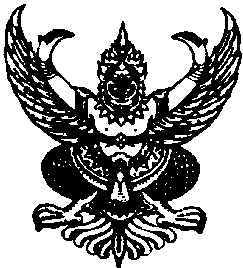   ประกาศองค์การบริหารส่วนตำบลโนตาเถรเรื่อง  ประกาศใช้แผนพัฒนาท้องถิ่น (พ.ศ.๒๕๖6-๒๕70)ขององค์การบริหารส่วนตำบลโนนตาเถร***************************ตามที่กระทรวงมหาดไทยแจ้งให้องค์กรปกครองส่วนท้องถิ่น ทบทวนแผนพัฒนาท้องถิ่น ( พ.ศ.2566 - 2570) ให้มีความสอดคล้องและเชื่อมโยงกับแผนพัฒนาจังหวัด แผนพัฒนากลุ่มจังหวัด รวมทั้งแผนปฏิบัติราชการประจำปีจังหวัด  แผนปฏิบัติราชการประจำปีกลุ่มจังหวัด ตลอดจนสามารถบูรณาการ แผนงาน โครงการ กิจกรรม และงบประมาณในพื้นที่ได้อย่างมีประสิทธิภาพ อันก่อให้เกิดประโยชน์ต่อประชาชน จึงให้ทบทวนแผนพัฒนาท้องถิ่น (2561- 2565) โดยให้คณะกรรมการพัฒนาท้องถิ่น จัดประชุมประชาคมท้องถิ่น  ส่วนราชการและรัฐวิสาหกิจที่เกี่ยวข้อง เพื่อแจ้งแนวทางการพัฒนาท้องถิ่น รับทราบปัญหาความต้องการ ประเด็นการพัฒนา และประเด็นที่เกี่ยวข้อง เพื่อนำมาทบทวนแผนพัฒนาท้องถิ่น ซึ่งคณะกรรมการสนับสนุนการจัดทำแผนพัฒนาท้องถิ่น ได้จัดทำร่างแผนพัฒนาท้องถิ่น พ.ศ. 2566  - 2570  เสนอคณะกรรมการพัฒนาท้องถิ่น เพื่อพิจารณาและให้ความเห็นชอบร่างแผนพัฒนาท้องถิ่น ซึ่งคณะกรรมการพัฒนาท้องถิ่นได้มีมติเห็นชอบ จากการประชุม ครั้งที่ 2  วันที่ 25 มิถุนายน 2564 และสภาท้องถิ่นในการประชุมสภาสมัยวิสามัญ สมัยที่ 1 ครั้งที่ 1 วันที่  29 มิถุนายน 2564  นั้น		อาศัยอำนาจตามความในหมวดที่  ๕  ข้อ  ๒๔  แห่งระเบียบกระทรวงมหาดไทยว่าด้วยการจัดทำแผนขององค์กรปกครองส่วนท้องถิ่น พ.ศ. ๒๕๔๘ แก้ไขเพิ่มเติมฉบับที่ ๒ พ.ศ. ๒๕๕๙ ฉบับที่ 3 พ.ศ. 2561 จึงขอประกาศใช้แผนพัฒนาท้องถิ่น พ.ศ. ๒๕๖6 –  ๒๕70 เพื่อใช้เป็นแนวทางในการพัฒนาท้องถิ่นตำบลโนนตาเถร ปีงบประมาณ พ.ศ. ๒๕๖6 –  ๒๕70 ต่อไป		จึงประกาศให้ทราบโดยทั่วกันประกาศ  ณ  วันที่   29  มิถุนายน   พ.ศ. ๒๕๖4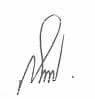 				(ลงชื่อ)                              (นายสำราญ   พิณจรัสรุ่งเรือง)                   นายกองค์การบริหารส่วนตำบลโนนตาเถร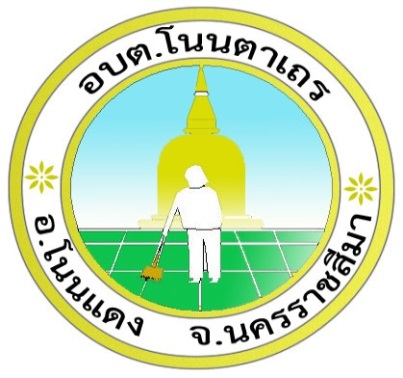 แผนพัฒนาท้องถิ่นพ.ศ.2566-2570ขององค์การบริหารส่วนตำบลโนนตาเถรอำเภอโนนแดง จังหวัดนครราชสีมาคำนำ		ด้วยระเบียบกระทรวงมหาดไทยว่าด้วยการจัดทำแผนพัฒนาขององค์กรปกครองส่วนท้องถิ่น พ .ศ. ๒๕๔๘ แก้ไขเพิ่มเติมข้อ ๑๗ โดยให้มีความสอดคล้องเชื่อมโยงกับแผนความต้องการอำเภอ แผนพัฒนาจังหวัด แผนพัฒนากลุ่มจังหวัด ตลอดจนสามารถบูรณาการแผนงาน/โครงการ/กิจกรรม และงบประมาณในพื้นที่ได้อย่างมี ประสิทธิภาพ อันจะก่อให้เกิดประโยชน์สูงสุดให้กับประชาชน จึงดำเนินการทบทวนแผนพัฒนาท้องถิ่น พร้อมทั้งกำหนดระยะเวลาแผนพัฒนาท้องถิ่นเป็นระยะเวลาห้าปี (พ.ศ.๒๕๖๖ - ๒๕๗๐) ตามหนังสือ ด่วนที่สุด ที่ มท ๐๘๐๘.๓/ว ๗๔๖๗ เรื่อง ซักซ้อมแนวทางการทบทวนแผนพัฒนาท้องถิ่น (พ.ศ.๒๕๖๖ - ๒๕๗๐) ขององค์กร ปกครองส่วนท้องถิ่น ลงวันที่ ๑๔ ธันวาคม ๒๕๖๓ “แผนพัฒนาท้องถิ่น ” หมายความว่า แผนพัฒนาขององค์กรปกครองส่วนท้องถิ่น ที่กำหนด วิสัยทัศน์ ประเด็นยุทธศาสตร์ เป้าประสงค์ ตัวชี้วัด ค่าเป้าหมาย และกลยุทธ์ โดยสอดคล้องกับแผนพัฒนาจังหวัด ยุทธศาสตร์การพัฒนาขององค์กรปกครองส่วนท้องถิ่นในเขตจังหวัด แผนพัฒนาอำเภอ แผนพัฒนาตำบล แผนพัฒนาหมู่บ้านหรือแผนชุมชน อันมีลักษณะเป็นการกำหนดรายละเอียดแผนงาน โครงการพัฒนา ที่จัดทำขึ้นสำหรับปีงบประมาณแต่ละปี ซึ่งมีความต่อเนื่องและเป็นแผนก้าวหน้าและให้หมายความรวมถึงการเพิ่มเติมหรือ เปลี่ยนแปลงแผนพัฒนาท้องถิ่นห้าปี องค์การบริหารส่วนตำบลโนนตาเถร และคณะผู้จัดทำหวังเป็นอย่างยิ่งว่าการทบทวนแผนพัฒนาท้องถิ่น (พ.ศ. ๒๕๖๖ - ๒๕๗๐) ฉบับนี้จะได้ใช้เป็นแนวทางการจัดทำงบประมาณประจำปีและสามารถตอบสนอง ความต้องการของประชาชนในเขตองค์การบริหารส่วนตำบลโนนตาเถร อย่างมีประสิทธิภาพต่อไปองค์การบริหารส่วนตำบลโนนตาเถรงานวิเคราะห์นโยบายและแผนสารบัญ ส่วนที่ ๑ 1.1  ที่ตั้งของหมู่บ้าน/ชุมชน/ตำบล  เดิมเป็นเขตการปกครองของอำเภอบัวใหญ่  จังหวัดนครราชสีมา  ตั้งมาประมาณ 200 ปีเศษๆ ต่อมาเมื่อปี พ.ศ. 2504 แยกออกมาจากอำเภอบัวใหญ่ มาขึ้นอยู่กับอำเภอประทาย เนื่องจากอำเภอบัวใหญ่ พื้นที่กว้างขวางประชากรมาก ประชาชนของตำบลโนนตาเถร อพยพมาจากหลายแห่งมาตั้งถิ่นฐานอยู่ที่ตำบลโนนตาเถร เช่น อำเภอโนนสูง อำเภอเมือง อำเภอโนนไทย ต่อมาเมื่อมีการตั้งอำเภอโนนตาเถร เมื่อปี พ.ศ. ๒๕33  จึงขึ้นอยู่กับอำเภอโนนแดงตั้งแต่บัดนั้นเป็นต้นมา  มีพื้นที่ 28.77  ตารางกิโลเมตร  หรือ  17,982  ไร่  ระยะห่างจากที่ว่าการอำเภอโนนแดง ไปทางทิศตะวันตกเป็นระยะทางประมาณ 8  กิโลเมตร ห่างจากศาลากลางจังหวัดนครราชสีมา ประมาณ  74  กิโลเมตร       		อาณาเขตขององค์การบริหารส่วนตำบลโนนตาเถร      		ทิศเหนือจรด	   ตำบลดอนตะหนิน  	อำเภอบัวใหญ่	      	ทิศใต้จรด	   ตำบลเทพาลัย       	อำเภอคง	      			                     ทิศตะวันออกจรด   ตำบลดอนยาวใหญ่  	อำเภอโนนแดง			      	ทิศตะวันตกจรด	    ตำบลคูขาด      	อำเภอคง          สำนักงานองค์การบริหารส่วนตำบลโนนตาเถร (ปัจจุบันเป็นองค์การบริหารส่วนตำบลขนาดกลาง  ณ  วันที่  ๑๔  พฤษภาคม  พ.ศ. ๒๕๕๖)              	ตั้งอยู่ที่  หมู่  6  ตำบลโนนตาเถร  อำเภอโนนแดง  จังหวัดนครราชสีมา -  โทรศัพท์  ๐-๔๔97 – 7234  -  โทรสาร  ๐-๔๔97 – 7235  แผนที่พื้นที่ตำบลโนนตาเถรอำเภอโนนแดง   จังหวัดนครราชสีมา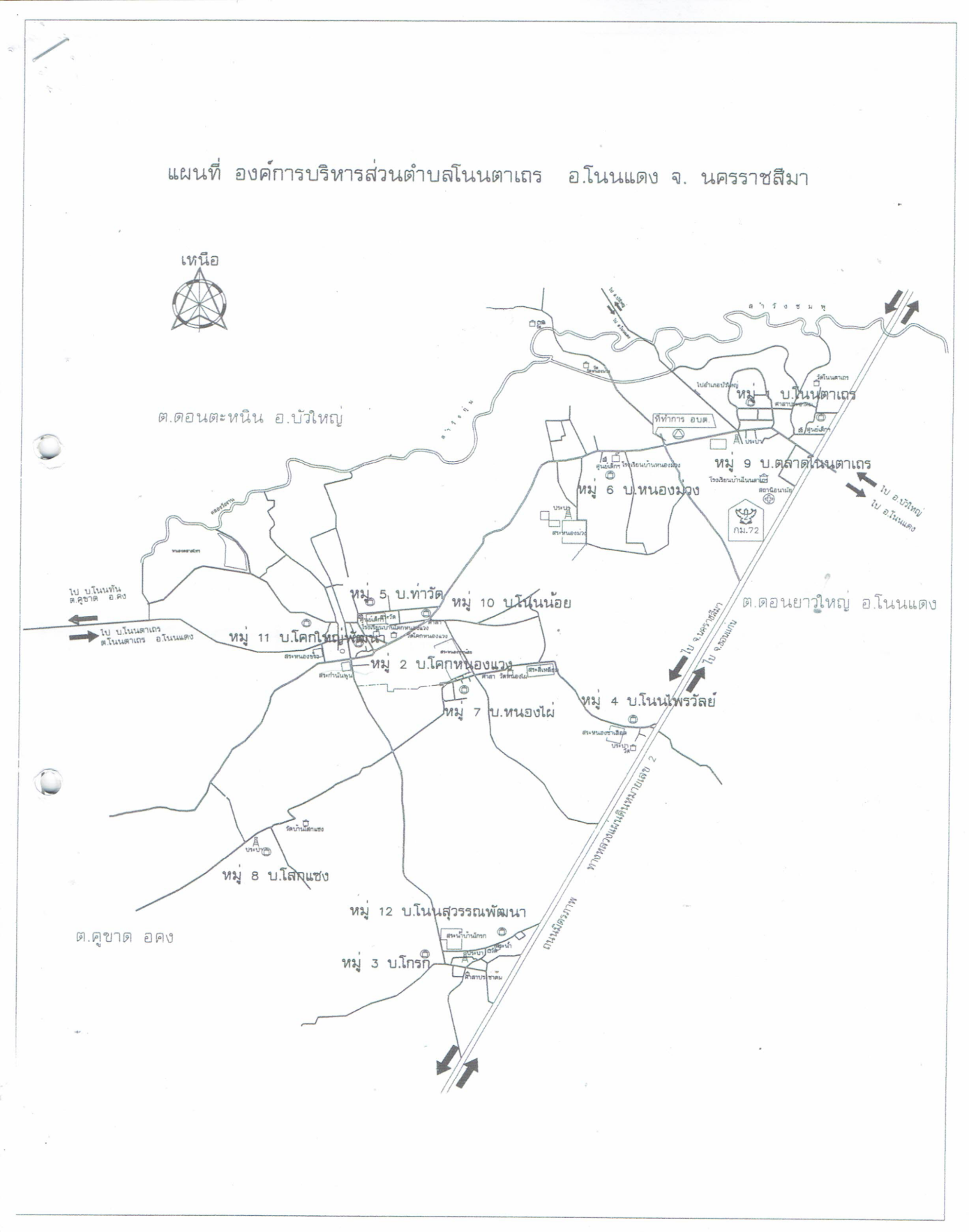 1.2 ลักษณะภูมิประเทศ ภูมิประเทศขององค์การบริหารส่วนตำบลมีลักษณะเป็นที่ราบลุ่มดอนสภาพดินเป็นดินเหนียว และดินทรายดินขาดความอุดมสมบูรณ์และดินเค็มบางแห่ง มีป่าเสื่อมโทรม สภาพโดยทั่วไปแห้งแล้ง  เป็นพื้นที่สำหรับที่อยู่อาศัยประมาณ ๖๐%  เป็นพื้นที่สำหรับการเกษตร ๓๕ %  และมีพื้นที่ส่วนอื่น ๕%  มี ๓ ฤดูกาล  (ฤดูร้อน  ฤดูฝน ฤดูหนาว)1.3 ลักษณะภูมิอากาศ ลักษณะอากาศมีลักษณะร้อนชื่น อากาศเปลี่ยนแปลงไปตามฤดูซึ่งมี ๓ ฤดู ดังนี้           ฤดูร้อน เริ่มตั้งแต่กลางเดือนกุมภาพันธ์ไปจนถึงกลางเดือนพฤษภาคม  อากาศร้อน  และแห้ง  แล้ง แต่บางครั้งอาจมีอากาศเย็น บางครั้งเกิดพายุฝนฟ้าคะนองและลมกระโชกแรงหรืออาจมีลูกเห็บตกก่อให้เกิดความเสียหายแก่ประชาชนทุกปี เรียกว่า “พายุฤดูร้อน” อากาศร้อน จะมีอุณหภูมิระหว่าง ๓๕ – ๓๙.๙ องศาเซลเซียส ร้อนจัด  มีอุณหภูมิประมาณ  ๔๐  องศาเซลเซียสขึ้นไปฤดูฝน เริ่มตั้งแต่กลางเดือนพฤษภาคม ฝนตกมากในช่วงเดือน พฤษภาคม – ตุลาคม  แต่อาจเกิด“ช่วงฝนทิ้ง” ซึ่งอาจนานประมาณ ๑ – ๒ สัปดาห์หรือบางปีอาจเกิดขึ้นรุนแรงและมีฝนน้อยนานนับเดือน ในเดือนกรกฎาคม  แต่ในเขตองค์การบริหารส่วนตำบลไม่เคยเกิดอุทกภัยรุนแรง   มีฝนตกเฉลี่ยประมาณ  ๙๐๐  มิลลิเมตร  ฤดูหนาว เริ่มตั้งแต่กลางเดือนตุลาคมถึงกลางเดือนกุมภาพันธ์ ในช่วงกลางเดือนตุลาคมนานราว ๑-๒ สัปดาห์ เป็นช่วงเปลี่ยนฤดูจากฤดูฝนเป็นฤดูหนาว อากาศแปรปรวนไม่แน่นอน อาจเริ่มมีอากาศเย็นหรืออาจยังมีฝนฟ้าคะนอง อากาศหนาวอุณภูมิต่ำสุด  ประมาณ  ๑๕ องศา   ๑.4 ลักษณะของดิน 	ลักษณะดินที่พบส่วนใหญ่เป้ฯดินที่มีการพัฒนาการสูง มีศักยภาพทางการเกษตรต่ำดินไม่ค่อยเก็บความชื้น เนื่องจากเยื้อดินค่อนข้างเป็นทราย นกอกจากนี้ยังมีมติที่มีปัญหาในการใช่ประโยชน์ทางการเกษตร เช่น ดินร่วนปนทรายประมาณ ๗๕% ดินลูกรังประมาณ ๑๕% ลักษณะดินในพื้นที่เป็นดินเหนียวประมาณ ๑๐ %  	๒.๑ เขตการปกครอง	องค์การบริหารส่วนตำบล มีหมู่บ้านในเขตองค์การบริหารส่วนตำบล ทั้งหมด ๑๒ หมู่บ้าน แต่ละหมู่บ้านมีกรรมการซึ่งเป็นตัวแทนหมู่บ้าน ประชาชนให้ความร่วมมือด้านการเลือกตั้งเป็นอย่างดี เช่น การเลือกตั้งสมาชิกสภาองค์การบริหารส่วนตำบล ปี พ.ศ. ๒๕๕6 ประชาชนมาใช้สิทธิเลือกตั้ง จำนวนผู้มาใช้สิทธิเลือกตั้งนายกองค์การบริหารส่วนตำบล  2,321 คน จากผู้มีสิทธิเลือกตั้งทั้งสิ้น 3,004 คน คิดเป็นร้อยละ 7.26 % จำนวนผู้มาใช้สิทธิเลือกตั้งสมาชิกสภาองค์การบริหารส่วนตำบล 2,321 คน จากผู้มีสิทธิเลือกตั้งทั้งสิ้น 3,004 คน  คิดเป็นร้อยละ  ๗7.26 % ในการจัดทำแผนพัฒนาองค์การบริหารส่วนตำบล จากผลการประชุมทุกครั้งที่องค์การบริหารส่วนตำบล จัดขึ้นมีประชาชนสนใจเข้าร่วมประชุมรวมทั้งแสดงความคิดเห็นที่หลากหลาย ส่งผลให้องค์การบริหารส่วนตำบล ดำเนินงานตามความต้องการของประชาชนได้รับ และมีส่วนร่วมในการพัฒนาองค์การบริหารส่วนตำบลพนักงานองค์การบริหารส่วนตำบล อสม. และกรรมการชุมชน โครงการอื่นๆ สำหรับประชาชนแกหลายโครงการ เพื่อนำความรู้และประสบการณ์ที่ได้รับมาพัฒนาองค์การบริหารส่วนตำบล ให้เจริญเท่าเทียมกับองค์การบริหารส่วนตำบลอื่นๆ และองค์การบริหารส่วนตำบลมีโครงการจัดซื้อเครื่องมือเครื่องใช้ในการปฏิบัติงานให้ทันสมัยและมีประสิทธิภาพ โครงการบางโครงการต้องระงับไว้เนื่องจากข้อจำกัดงบประมาณ มีอัตรากำลังพนักงานองค์การบริหารส่วนตำบลจำกัด ไม่เพียงพอต่อการตอบสนองความต้องการของประชาชนในด้านบริการ โดยองค์การบริหารส่วนตำบลแบ่งเขตการปกครอง ดังนี้	องค์การบริหารส่วนตำบลแบ่งเขตการปกครองดังนี้   หมู่ที่   1   บ้านโนนตาเถร          ผู้ปกครอง  นายทูน          โมรานอก	   ผู้ใหญ่บ้าน       	 หมู่ที่   2   บ้านโคกหนองแวง      ผู้ปกครอง  นายสำราญ     ชัยชนะ   	   ผู้ใหญ่บ้าน  	 หมู่ที่   3   บ้านโกรก                ผู้ปกครอง  นายภาคภูมิ     ชัยชนะ      	   ผู้ใหญ่บ้าน       	 หมู่ที่   4   บ้านโนนไพรวัลย์        ผู้ปกครอง  นายสายัณย์    บุญภักดี            ผู้ใหญ่บ้าน  	 หมู่ที่   5   บ้านท่าวัด                ผู้ปกครอง  นายสุดใจ       การนอก           ผู้ใหญ่บ้าน    หมู่ที่   6   บ้านหนองม่วง           ผู้ปกครอง  นายชัย          ขำตาเถร           ผู้ใหญ่บ้าน 	            หมู่ที่   7   บ้านหนองไผ่            ผู้ปกครอง  นายกนก        อุตรัตน์             ผู้ใหญ่บ้าน     	 หมู่ที่   8   บ้านโสกแซง  	 ผู้ปกครอง  นายสนิท        ทองดีนอก         ผู้ใหญ่บ้าน   	 หมู่ที่   9   บ้านตลาดโนนตาเถร   ผู้ปกครอง  นายรุ่งเรือง	   ชิณวงศ์	    ผู้ใหญ่บ้าน   	 หมู่ที่  10  บ้านโนนน้อย            ผู้ปกครอง  นายพงษ์ศักดิ์   แก้วศรี	    ผู้ใหญ่บ้าน      	 หมู่ที่  11  บ้านโคกใหญ่พัฒนา    ผู้ปกครอง  นายอริญชัย    พลอยบ้านแพ้ว     กำนัน    	 หมู่ที่  12  บ้านโนนสุวรรณพัฒนา ผู้ปกครอง  นายตะวัน     เหลาเจริญ  	    ผู้ใหญ่บ้าน          	2.2 การเลือกตั้งองค์การบริหารส่วนตำบลโนนตาเถรมีทั้งหมด 12 หมู่บ้าน  ประชาชนให้ความร่วมมือด้านการเลือกตั้งเป็นอย่างดีเช่นการเลือกตั้งสมาชิกสภาองค์การบริหารส่วนตำบล ในปี พ.ศ. ๒๕๕6 ประชาชนมาใช้สิทธิเลือกตั้ง จำนวนผู้มาใช้สิทธิเลือกตั้งนายกองค์การบริหารส่วนตำบล  2,321 คน จากผู้มีสิทธิเลือกตั้งทั้งสิ้น 3,004 คน คิดเป็นร้อยละ ๗7.26 % จำนวนผู้มาใช้สิทธิเลือกตั้งสมาชิกสภาองค์การบริหารส่วนตำบล 2,321 คน จากผู้มีสิทธิเลือกตั้งทั้งสิ้น 3,004 คน  คิดเป็นร้อยละ  ๗7.26 % ปัญหาคือการแข่งขันทางการเมืองค่อนข้างสูง มีจุดที่น่าสังเกตคือ มีการย้ายเข้าย้ายออกช่วงที่จะมีการเลือกตั้ง ไม่ว่าจะเป็นการเลือกผู้ใหญ่บ้าน  สมาชิกสภา  นายกองค์การบริหารส่วนตำบล  โดยเฉพาะ การคัดเลือกผู้ใหญ่บ้าน  การแก้ไขปัญหาขององค์การบริหารส่วนตำบล คือ ขอความร่วมมือ  ผู้นำ  เจ้าหน้าที่ที่มีหน้าที่รับผิดชอบให้ระมัดระวัง สอดส่องพฤติกรรมและให้รายงานอำเภอทราบ  การรณรงค์  ประชาสัมพันธ์  ให้ข้อมูลที่ถูกต้อง  เกี่ยวกับข้อกฎหมายของการเลือกตั้งที่กระทำได้และทำไม่ได้ให้ประชาชนได้รับทราบ ปัญหาต่างๆ ที่เกิดขึ้นองค์การบริหารส่วนตำบลก็ได้พยายามแก้ไข  โดยเรื่องจากการประชุมประชาคมท้องถิ่นทุกหมู่บ้านในเขตองค์การบริหารส่วนตำบลในการจัดทำแผนพัฒนาท้องถิ่นจำนวนผู้มีสิทธิเลือกตั้ง (ข้อมูลเมื่อวันที่  12  ตุลาคม พ.ศ. ๒๕๕6)  ที่มา  :  สำนักทะเบียนอำเภอโนนแดง3.1 ข้อมูลเกี่ยวกับจำนวนประชากรหมายเหตุ  :  ข้อมูลจากสำนักทะเบียนอำเภอโนนตาเถร  ณ เดือน  เมษายน  พ.ศ. 25๖๔ช่วงอายุและจำนวนประชากรหมายเหตุ  :  ข้อมูลจากสำนักทะเบียนอำเภอโนนตาเถร  ณ เดือน  เมษายน  พ.ศ. 25๖๔       4.1  การศึกษา               ด้านการศึกษาในเขตองค์การบริหารส่วนตำบลโนนตาเถร  มีการจัดการด้านการศึกษา  โดยมีศูนย์พัฒนาเด็กเล็กขององค์การบริหารส่วนตำบลโนนตาเถร จำนวน  ๒ แห่ง มีโรงเรียนสังกัด สำนักงานคณะกรรมการการศึกษาขั้นพื้นฐาน (สพฐ.)  จำนวน  ๓  แห่ง  ตามข้อมูล  ดังนี้  ศูนย์พัฒนาเด็กเล็กก่อนวัยเรียนประจำปีการศึกษา พ.ศ. ๒๕๖4ศูนย์พัฒนาเด็กเล็กตำบลโนนตาเถร-  มีครูผู้ดูแลเด็ก		จำนวน   -    คน-  ผู้ดูแลเด็ก		จำนวน   1   คน		ศูนย์พัฒนาเด็กเล็กบ้านโคกหนองแวง -  มีครูผู้ดูแลเด็ก		จำนวน   -    คน-  ผู้ดูแลเด็ก		จำนวน   1   คนสภาเด็กและเยาวชนตำบลโนนตาเถร	องค์การบริหารส่วนตำบลโนนตาเถร  ได้จัดตั้งสภาเด็กและเยาวชนขึ้น จำนวน  ๑  แห่ง  เพื่อเป็นองค์กรเครือข่ายเชื่อมโยงกลุ่มเด็กและเยาวชนในองค์การบริหารส่วนตำบลโนนตาเถร  ที่มีการดำเนินงานในด้านต่างๆ เข้าด้วยกันอย่างเป็นระบบ เพื่อแสวงหาแนวทางในการส่งเสริมและพัฒนาเด็กและเยาวชนภายในองค์การบริหารส่วนตำบลโนนตาเถร  ภายใต้หลักการ “เด็กนำผู้ใหญ่หนุน” ซึ่งในปัจจุบันนี้สภาเด็กและเยาวชนเป็นองค์กรนิติบุคคล ภายใต้พระราชบัญญัติส่งเสริมการพัฒนาเด็กและเยาวชนแห่งชาติ พุทธศักราช 2550 และที่แก้ไขเพิ่มเติม (ฉบับที่ 2) พ.ศ. 2560 โดยสภาเด็กและเยาวชนมีสำนักงานตั้งอยู่ที่องค์การบริหารส่วนตำบลโนนตาเถร  อำเภอโนนแดง  จังหวัดนครราชสีมา  โดยได้ดำเนินการแต่งตั้งคณะกรรมการบริหารสภาเด็กและเยาวชน  เพื่อส่งเสริม สนับสนุน และประสานงานการดำเนินการของสภาเด็กและเยาวชน ข้อมูลโรงเรียนสังกัด สำนักงานคณะกรรมการการศึกษาขั้นพื้นฐาน (สพฐ.)หมายเหตุ  :  ข้อมูลจากสำนักงานคณะกรรมการการศึกษาขั้นพื้นฐาน ณ วันที่ ๑ กรกฎาคม ๒๕๖๔4.2 สาธารณสุข	1.  โรงพยาบาลส่งเสริมสุขภาพตำบลโนนตาเถร  		จำนวน   1  	แห่ง  	2.  คลินิกเอกชน				   	 	จำนวน   2 	แห่ง	3.  ศูนย์บริการการแพทย์ที่ปฏิบัติหน้าที่ในสถานพยาบาลโรงพยาบาลส่งเสริมสุขภาพตำบลโนนตาเถร		-เจ้าพนักงานสาธารณสุข				จำนวน   3 	คน		-นักวิชาการสาธารธรณสุข				จำนวน	 1	คน		-อาสาสมัครสาธารณสุขประจำหมู่บ้าน		จำนวน	 101	คน	4.  ระบบการแพทย์ฉุกเฉิน		-รถกู้ชีพระดับตำบล				จำนวน  1	คัน 		(รับส่งผู้ป่วยฉุกเฉินส่งต่อโรงพยาบาลแม่ข่าย)	5.  สาเหตุการเจ็บป่วยที่เข้ารับการักษาในโรงพยาบาลส่งเสริมสุขภาพตำบลโนนตาเถร (1 ตุลาคม 2562-30 กันยายน 2563)		-อุบัติเหตุการณ์ขนส่งทางบก			จำนวน  10	ราย/ปี		-สาเหตุอื่นๆ					จำนวน  111	ราย/ปี	6.  ประเภทการเจ็บป่วยที่เข้ารับการรักษาในโรงพยาบาลส่งเสริมสุขภาพตำบลโนนตาเถร(1  ตุลาคม2562-30 กันยายน 2563)			-โรคต่อมไร้ท่อโภชนาการ และเมตะบอลิซึม		จำนวน 173 	ครั้ง/ปี			-โรคระบบกล้ามเนื้อ					จำนวน	309	ครั้ง/ปี			-โรคระบบทางเดินหายใน					จำนวน	804	ครั้ง/ปี			-โรคผิวหนังและเนื้อเยื่อใต้ผิวหนัง				จำนวน	184	ครั้ง/ปี			-โรคระบบย่อยอาหาร รวมโรคในช่องปาก		จำนวน	31	ครั้ง/ปี			-โรคตารวมส่วนประกอบของตา				จำนวน	573	ครั้ง/ปี			-โรคหูและปุ่มกกหู					จำนวน	31	ครั้ง/ปี			-โรคระบบสืบพันธ์ร่วมปัสสาวะ				จำนวน 	144	ครั้ง/ปีที่มา	:	โรงพยาบาลส่งเสริมสุขภาพตำบลโนนตาเถร๔.๓ อาชญากรรม		องค์การบริหารส่วนตำบลโนนตาเถร ไม่มีเหตุอาชญากรรมเกิดขึ้น  แต่มีเหตุการณ์ลักขโมยทรัพย์สินประชาชน  และทำลายทรัพย์สินของราชการ  ซึ่งองค์การบริหารส่วนตำบลโนนตาเถร ก็ได้ดำเนินการป้องกันการเกิดเหตุดังกล่าว จากการสำรวจข้อมูลพื้นฐานพบว่า  ส่วนมากครัวเรือนมีการป้องกันอุบัติภัยอย่างถูกวิธีมีความปลอดภัยในชีวิตและทรัพย์สิน ปัญหาคือจากข้อมูลที่สำรวจพบว่ามีการป้องกันอุบัติเหตุ  อาชญากรรม  วิธีการแก้ปัญหาขององค์การบริหารส่วนตำบลโนนตาเถร ในปีงบประมาณ 256๔ นั้นได้บรรจุโครงการติดตั้งกล้องวงจรปิด ในแผนพัฒนาท้องถิ่น 2561-2565 เรียบร้อยแล้ว รวมทั้งได้ตั้งจุดตรวจ จุดสกัด จุดบริการ  ในช่วงเทศกาลที่มีวันหยุดหลายวันเพื่ออำนวยความสะดวกให้กับประชาชน  แต่ปัญหาที่พบเป็นประจำคือการทะเลาะวิวาทของกลุ่มวัยรุ่นโดยเฉพาะในสถานที่จัดงานดนตรี งานมหรสพ เป็นปัญหาที่ชุมชนได้รับผลกระทบเป็นอย่างมาก  การแก้ไขปัญหา คือการแจ้งเตือนให้ผู้ปกครองดูแลบุตรหลานของตน  ประชาสัมพันธ์ให้ทราบถึงผลกระทบ  ผลเสียหาย  และโทษที่ได้รับจากการเกิดเหตุทะเลาะวิวาท  การขอความร่วมมือไปยังผู้นำ การขอกำลังจาก ตำรวจ  ผู้นำ  อปพร.  เพื่อระงับเหตุไม่ให้เกิดความรุ่นแรง  แต่จะไม่ให้เกิดขึ้นเลยยังเป็นปัญหาที่ปัจจุบันไม่สามารถที่จะแก้ไขได้  ทั้งที่มีการร่วมมือกันหลายฝ่าย เป็นเรื่องที่ทางองค์การบริหารส่วนตำบลจะต้องหาวิธีที่จะแก้ไขปัญหาให้กับประชาชนต่อไปตามอำนาจหน้าที่ที่สามารถดำเนินการได้ ที่มา	:	สถานีตำรวจภูธรโนนแดง ๔.๔ ยาเสพติดปัญหายาเสพติดในองค์การบริหารส่วนตำบลโนนตาเถร  จากการที่ทางสถานีตำรวจภูธรโนนตาเถร ได้แจ้งให้กับองค์การบริหารส่วนตำบลโนนตาเถร  ทราบนั้นพบว่าในเขตองค์การบริหารส่วนตำบลโนนตาเถร มีผู้ที่ติดยาเสพติดแต่เมื่อเทียบกับพื้นที่อื่นถือว่าน้อย และยังไม่พบผู้ค้า เหตุผลก็เนื่องมาจากว่าได้รับความร่วมมือกับทางผู้นำ  ประชาชน  หน่วยงานขององค์การบริหารส่วนตำบลโนนตาเถร  ที่ช่วยสอดส่องดูแลอยู่เป็นประจำ การแก้ไขปัญหาขององค์การบริหารส่วนตำบลโนนตาเถร  สามารถทำได้เฉพาะตามอำนาจหน้าที่เท่านั้น เช่น การณรงค์  การประชาสัมพันธ์  การแจ้งเบาะแส  การฝึกอบรมให้ความรู้  ถ้านอกเหนือจากอำนาจหน้าที่  ก็เป็นเรื่องของอำเภอหรือตำรวจแล้วแต่กรณี ทั้งนี้ องค์การบริหารส่วนตำบลโนนตาเถร  ก็ได้ให้ความร่วมมือมาโดยตลอด              ที่มา	:	สถานีตำรวจภูธรโนนแดง	๔.๕  การสังคมสังเคราะห์		-  เบี้ยยังชีพผู้สูงอายุ	จำนวน	736	ราย	-  เบี้ยยังชีพคนพิการ	จำนวน	182	ราย	-  เบี้ยยังชีพผู้ป่วยเอดส์	จำนวน	   1	รายที่มา	:	กองสวัสดิการสังคม           5.1 การคมนาคมขนส่ง              การคมนาคมของตำบลโนนตาเถร  มีถนนสายหลัก  คือ  ทางหลวงหมายเลข  2  ถนนมิตรภาพนครราชสีมา-หนองคาย  ตัดผ่านมีการจราจรหนาแน่น       ๕.๒ การไฟฟ้า    การขยายเขตไฟฟ้า ปัจจุบันมีไฟฟ้าใช้ทุกครัวเรือน คิดเป็น ๑๐๐ เปอร์เซ็นต์  ปัญหาคือไฟฟ้าส่องสว่างทางหรือที่สาธารณะยังไม่สามารถดำเนินการครอบคลุมพื้นที่ได้ทั้งหมด  เนื่องจากพื้นที่ที่มีความต้องการให้ติดตั้งไฟฟ้าส่องสว่างนั้นยังไม่เป็นที่สาธารณะ  องค์การบริหารส่วนตำบลจึงไม่สามารถดำเนินการได้เช่นเดียวกับถนน การแก้ปัญหาคือประสานความร่วมมือกันในหลายๆ ฝ่าย เพื่อที่จะทำความเข้าใจกับประชาชนในพื้นที่  และวิธีการที่จะดำเนินการแก้ไขอย่างไร  ทั้งนี้  องค์การบริหารส่วนตำบลก็ได้ตั้งงบประมาณในส่วนนี้ไว้แล้ว และได้แจ้งประชาสัมพันธ์ให้ประชาชนได้รับทราบถึงเหตุผลเพื่อที่จะได้ช่วยกันแก้ไขปัญหาให้กับประชาชน -มีครัวเรือนที่ใช้ไฟฟ้า	จำนวน	1,117	ครัวเรือน คิดเป็นร้อยละ ๑๐๐ เปอร์เซ็นต์-ไฟฟ้าสาธารณะ	-	ครอบคลุมถนน	8 สายที่มา	:	กองช่าง 	:	การไฟฟ้าส่วนภูมิภาคอำเภอโนนแดง      ๕.๓ การประปา              การประปาขององค์การบริหารส่วนตำบลโนนตาเถร  มีกิจการประปาตำบลโนนตาเถร  ดูแลจำนวน  3  แห่ง  โดยใช้ทั้งหมด  10  หมู่บ้าน อีก 2 หมู่บ้านได้บริหารจัดการเอง สามารถให้บริการได้ครอบคลุมทุกหลังคาเรือน  คิดเป็น ๑๐๐ เปอร์เซ็นต์  ซึ่งจะมีปัญหาในปีที่ผ่านมามีบางหมู่บ้านที่เกิดปัญหาภัยแล้งซึ่งทางองค์การบริหารส่วนตำบลโนนตาเถร ได้แก้ไขปัญหาโดยการใช้เป่าบ่อประปาและใช้ระบบแรงดันน้ำจากประปาหนึ่งดันน้ำไปช่วยระบบประปาหนึ่งและสามารถแก้ไขปัญหาให้ประชาชนได้ องค์การบริหารส่วนตำบลก็ได้นำโครงการเกี่ยวกับพัฒนาแหล่งน้ำบรรจุในแผนพัฒนาท้องถิ่น เพื่อที่จะพิจารณาดำเนินการในปีต่อไปเมื่อมีงบประมาณและความจำเป็นก็สามารถดำเนินโครงการได้ต่อเนื่องเพื่อตอบสนองต่อความต้องการของประชาชนต่อไปที่มา	:	กองช่าง      ๕.๔ โทรศัพท์    ปัจจุบันในพื้นที่องค์การบริหารส่วนตำบลโนนตาเถร  ไม่มีโทรศัพท์สาธารณะ เนื่องจากประชาชนได้นิยมใช้โทรศัพท์ส่วนบุคคลแทน ซึ่งสามารถติดต่อสื่อสารได้รวดเร็ว และสามารถใช้ระบบอินเตอร์เน็ตได้เช่น  โทรศัพท์มือถือ  สำหรับสถานที่ราชการ  ยังคงใช้ระบบโทรศัพท์พื้นฐานในการติดต่อสื่อสาร  ใช้อยู่       5.5  ไปรษณีย์/การสื่อสาร/การขนส่ง  และวัสดุ  ครุภัณฑ์	องค์การบริหารส่วนตำบลโนนตาเถร  ใช้ไปรษณีย์อยู่ที่อำเภอโนนตาเถร  ตั้งอยู่  อำเภอโนนตาเถร  จังหวัดนครราชสีมา  ห่างจากตำบลโนนตาเถร  ประมาณ   8   กิโลเมตรไปรษณีย์  แต่มีบริการไปรษณีย์จากไปรษณีย์ประจำอำเภอ  ซึ่งมี  จำนวน  1  แห่งให้บริการ เวลา  ๐๘.๐๐ –  ๑๖.๐๐ น.  ในวันจันทร์ – ศุกร์  หยุดวันเสาร์-อาทิตย์				-  มีหอกระจายข่าวประจำหมู่บ้านมีครบทั้ง 12 หมู่บ้าน		-  มีบริการให้ใช้อินเตอร์เน็ตฟรี  ที่สำนักงานองค์การบริหารส่วนตำบลโนนตาเถร		-  องค์การบริหารส่วนตำบลโนนตาเถร  มีวัสดุ ครุภัณฑ์ในการปฏิบัติหน้าที่  แต่ก็มีบางรายการที่ยังขาดแคลนเนื่องจากมีงบประมาณไม่เพียงพอ วัสดุ ครุภัณฑ์ต่างๆ นั้นมีไว้สำหรับการปฏิบัติหน้าที่ของเจ้าหน้าที่องค์การบริหารส่วนตำบลโนนตาเถร ในการดำเนินภารกิจบริการสาธารณะเพื่อประโยชน์ของประชาชนเท่านั้น  แต่หากประชาชนเดือดร้อน หรือหน่วยงานอื่นเดือนร้อน ก็สามารถมายืมใช้ได้ที่ทำการไปรษณีย์ที่ใกล้ที่สุด 	6.1 การเกษตร	6.1  การเกษตร     ประชากรในเขตองค์การบริหารส่วนตำบล ร้อยละ ๗๐ ประกอบอาชีพเกษตรกรรม ผลผลิตทางการเกษตรที่สำคัญ  ได้แก่  ข้าว  มันสำปะหลัง    ดังนี้-  อาชีพเกษตรกรรม	ร้อยละ	     ๗๐	   ของจำนวนประชากรทั้งหมด        -  อาชีพเลี้ยงสัตว์	ร้อยละ	     ๑๓	   ของจำนวนประชากรทั้งหมด      -  อาชีพรับจ้าง		ร้อยละ	      ๘	   ของจำนวนประชากรทั้งหมด      -  อาชีพค้าขาย		ร้อยละ	      ๙	   ของจำนวนประชากรทั้งหมด   6.2 การประมง	       ในเขตองค์การบริหารส่วนตำบลโนนตาเถร  ไม่มีการประมง  เป็นการจับปลาตามธรรมชาติในบริโภคในครัวเรือนตามฤดูกาลเท่านั้น	6.3 การปศุสัตว์                 การปศุสัตว์ในเขตองค์การบริหารส่วนตำบลโนนตาเถร  เป็นการประกอบการในลักษณะเลี้ยงในครัวเรือนเป็นอาชีพหลักและอาชีพเสริม เช่น  การเลี้ยงไก่ เป็ดโค สุกร กระบือ เพื่อจำหน่ายและบริโภคเองในครัวเรือน ดังนี้			-เลี้ยงโค			จำนวน		174	ครัวเรือน			-เลี้ยงกระบือ		จำนวน		49	ครัวเรือน			-เลี้ยงหมู		จำนวน		7	ครัวเรือน			-เลี้ยงไก่			จำนวน		405	ครัวเรือนที่มา	:	สำนักงานปศุสัตว์อำเภอ	6.4 การบริการรีสอร์ท				จำนวน		1	แห่งร้านอาหาร			จำนวน		๗	แห่ง	ที่มา	:	งานภาษีที่ดิน	6.5 การท่องเที่ยว		ในเขตพื้นที่องค์การบริหารส่วนตำบลโนนตาเถร  ไม่มีแหล่งท่องเที่ยว  แต่ได้ส่งเสริมการท่องเที่ยวให้เกิดขึ้นในพื้นที่  เช่น  การจัดงานประเพณีต่างๆ  และส่งเสริมกิจกรรมของวัด 	6.6 อุตสาหกรรม-  จำนวนกิจการอุตสาหกรรมขนาดเล็ก (โรงสีขนาดเล็ก)   จำนวน   11   แห่ง              	   (มีคนงานต่ำกว่า  ๑๐  คน  หรือมีทรัพย์สินถาวรที่เกิน  ๑  ล้านบาท)                     -  โรงงานอุตสาหกรรมซีแพค (อังครงค์รักษ์)                     -  อุตสาหกรรมครัวเรือน      จำนวน   1   แห่งที่มา	:	สำนักปลัด	6.7 การพาณิชย์และกลุ่มอาชีพการพาณิชย์ธนาคาร			-	แห่ง	สถานีบริการน้ำมัน	3    	แห่งบริษัท			-	แห่ง	ศูนย์การค้า/ห้างสรรพสินค้า  -	แห่งห้างหุ้นส่วนจำกัด		-	แห่ง	ตลาดสด		-	แห่งร้านค้าต่างๆ		39	แห่ง	ปั๊มน้ำมันหลอด		1	แห่งซุปเปอร์มาเก็ต		-     	แห่ง	อู่ซ่อมรถ		3	แห่ง					ร้านซ่อมรถ		๓	แห่งองค์กร/กลุ่มอาชีพ		จากการจัดเวทีชุมชนและสอบถามตัวแทนกลุ่มและองค์กรในชุมชน ทำให้ได้ข้อมูลกลุ่มต่างๆ ในตำบลโนนตาเถร ดังนี้ กลุ่มเย็บผ้า กลุ่มทอเสื่อกก กลุ่มจักสาน  และกลุ่มแปรรูปผลผลิตทางการเกษตร  ในจำนวนดังกล่าวมีกลุ่มที่น่าสนใจ เช่น กลุ่มแปรรูปผลผลิตทางการเกษตรหมู่ที่ 1 เช่น กล้วยฉาบ เกษตรกรจะปลูกผัก แตงโม   6.8 แรงงาน	    	  ประชาชนส่วนใหญ่ประมาณร้อยละ 80  ประกอบอาชีพทำการเกษตรกรรม  ได้แก่ ทำนา  ไร่อ้อย  ไร่ข้าวโพด  ปลูกพริก และปลูกผัก  ที่เหลือประกอบอาชีพส่วนตัวและรับจ้าง๗.1 การนับถือศาสนา		ประชาชนในตำบลโนนตาเถรจะนับถือศาสนาพุทธ  ดังนี้7.2 ประเพณีและงานประจำปี-  ประเพณีวันขึ้นปีใหม่			ประมาณเดือน	มกราคม-  ประเพณีทำบุญกลางบ้าน		ประมาณเดือน	พฤษภาคม-  ประเพณีวันสงกรานต์ 			ประมาณเดือน	เมษายน-  ประเพณีลอยกระทง			ประมาณเดือน	พฤศจิกายน-  ประเพณีวันเข้าพรรษา  ออกพรรษา	ประมาณเดือน   กรกฎาคม  ตุลาคม  -  ประเพณีงานศาลเจ้า			ประมาณเดือน	ธันวาคม7.๓ ภูมิปัญญาท้องถิ่น ภาษาถิ่น		ภูมิปัญญาท้องถิ่น  ประชาชนในเขตพื้นที่ได้อนุรักษ์ภูมิปัญญาท้องถิ่น  ได้แก่  วิธีการทอเสื่อจากต้นกก  สานแห		ภาษาถิ่น ประชาชนส่วนใหญ่พูดภาษาไทยโคราช7.๔ สินค้าพื้นเมืองและของที่ระลึก		ประชาชนในตำบลโนนตาเถรได้มีสินค้าพื้นเมืองและของฝากส่วนใหญ่จะเป็น กล้วยเบรกแตก และกล้วยหอมทองซึ่งประชาชนเริ่มหันมาปลูกกล้วยหอมทองมากขึ้นและไม้กวาดทางมะพร้าวของกลุ่มผู้สูงอายุและผู้พิการในตำบล 8.๑ น้ำ ที่ใช้ในการอุปโภค-บริโภค  เป็นน้ำที่ได้จากน้ำฝน และน้ำจากสระในพื้นที่ ใช้ผลิตน้ำประปา ซึ่งจะต้องนำมาผ่านกระบวนการของระบบประปา สำหรับน้ำใต้ดิน (บ่อบาดาลใช้ในกรณีเกิดภัยแล้ง)       มีแหล่งน้ำที่ใช้สำหรับ  อุปโภค-บริโภค  จำนวน  8  แห่ง   แหล่งน้ำทั้ง 8 แห่งเคยเป็นแหล่งน้ำที่เกิดขึ้นตามธรรมชาติและองค์การบริหารส่วนตำบลได้ดำเนินการปรับปรุงก่อสร้างขึ้นใหม่เพื่อเพียงพอกับการอุปโภคและบริโภคของประชาชน  ดังนี้  		ลำห้วย		8	แห่ง	สระน้ำ		๓	แห่ง  		หนองน้ำ	10	แห่ง	บ่อน้ำตื้น	1	แห่ง  		ลำคลอง     	-	แห่ง	บ่อบาดาล	6	แห่ง  		บึง		-	แห่ง	อ่างเก็บน้ำ	-	แห่ง  		แม่น้ำ		-	แห่ง	ฝาย		9	แห่ง  		อื่นๆ (ระบุ)	-	แห่ง	เหมือง		-	แห่ง8.๒ ป่าไม้  ในเขตองค์การบริหารส่วนตำบลโนนตาเถร มีป่าไม้ปกคลุมพื้นที่ป่าสาธารณะ  และมีต้นไม้ที่ชาวบ้านปลูกลักษณะของไม้เป็นไม้ยืนต้นผลัดใบ และทางราชการปลูกในวันสำคัญต่างๆ8.๓ ภูเขา  ในเขตพื้นที่องค์การบริหารส่วนตำบลโนนตาเถรไม่มีภูเขา8.๔ คุณภาพของทรัพยากรธรรมชาติ                ในพื้นที่ขององค์การบริหารส่วนตำบลโนนตาเถรส่วนมากเป็นพื้นที่สำหรับเพาะปลูก เป็นที่นาไร่  สวน  ที่อยู่อาศัย ร้านค้า สถานประกอบการ ตามลำดับ และมีพื้นที่เพียงเล็กน้อยที่เป็นพื้นที่สาธารณะ  ทรัพยากรธรรมชาติในพื้นที่  ก็ได้แก่  ดิน  น้ำ  ต้นไม้  อากาศที่ไม่มีมลพิษ ปัญหาคือ เนื่องจากว่าพื้นที่บางส่วนเป็นดินเค็ม  น้ำใต้ดินก็เค็ม  หรือไม่ก็เป็นน้ำกร่อย  ไม่สามารถที่จะนำน้ำจากใต้ดินมาใช้ในการอุปโภค-บริโภคได้ ต้องอาศัยน้ำดิบจากแหล่งอื่นและน้ำฝนน้ำในการเกษตรก็ต้องรอฤดูฝน มีแหล่งน้ำใช้ในการเกษตร ไม่เพียงพอ  ปัญหาคือยังไม่สามารถหาแหล่งน้ำสำหรับการเกษตรได้เพิ่มขึ้น  เพราะพื้นที่ส่วนมากเป็นของประชาชน  เอกชน  โครงการปลูกต้นไม้ในวันสำคัญต่างๆ ในพื้นที่ของสาธารณะรวมทั้งปรับปรุงสภาพภูมิทัศน์ให้ร่มรื่นสวยงาม เป็นที่พักผ่อนหย่อนใจของประชาชน ฯลฯส่วนที่ 21.1  วิสัยทัศน์ประเทศไทย 2580 “ประเทศไทยมีความมั่นคง มั่งคั่ง ยั่งยืน เป็นประเทศพัฒนาแล้ว ด้วยการพัฒนาตามหลักปรัชญาของ เศรษฐกิจพอเพียง”หรือเป็นคติพจน์ประจำชาติว่า “มั่นคง มั่งคั่ง ยั่งยืน” 1. ความมั่นคง 1.1 การมีความมั่นคงปลอดภัยจากภัยและการเปลี่ยนแปลงทั้งภายในประเทศและภายนอก ประเทศและมีความมั่นคงในทุกมิติ ทั้งมิติเศรษฐกิจ สังคม สิ่งแวดล้อมและการเมือง 1.2 ประเทศมีความมั่นคงในเอกราชและอธิปไตย 1.3 สังคมมีความปรองดองและความสามัคคี ประชาชนมีความมั่นคงในชีวิต มีงานและรายได้ที่ มั่นคง มีงานและรายได้ที่มั่นคง มีที่อยู่อาศัยและความปลอดภัยในชีวิตทรัพย์สิน 1.4 ความมั่นคงของอาหาร พลังงาน และน้ำ 2. ความมั่งคั่ง 2.1 ประเทศไทยมีการขยายตัวของเศรษฐกิจอย่างต่อเนื่อง ยกระดับเข้าสู่กลุ่มประเทศรายได้สูง ความเหลื่อมล้ำของการพัฒนาลดลง ประชากรได้รับผลประโยชน์จากการพัฒนาอย่างเท่าเทียม 2.2 เศรษฐกิจมีความสามารถในการแข่งขันสูง สร้างเศรษฐกิจและสังคมแห่งอนาคต และเป็น จุดสำคัญของการเชื่อมโยงในภูมิภาคทั้งการคมนาคมขนส่ง การผลิต การค้า การลงทุน 2.3 มีความสมบูรณ์ในทุนที่จะสามารถสร้างการพัฒนาต่อเนื่อง อาทิทุนมนุษย์ ทุนทางปัญญา ทุนทางการเงิน และทุนอื่นๆ 3. ความยั่งยืน 3.1 การพัฒนาที่สามารถสร้างความเจริญรายได้ และคุณภาพชีวิตของประชาชนอย่างต่อเนื่องโดย ไม่ใช้ทรัพยากรธรรมชาติเกินพอดี ไม่สร้างมลภาวะต่อสิ่งแวดล้อม 3.2 มีการผลิตและการบริโภคเป็นมิตรกับสิ่งแวดล้อมและสอดคล้องกับกฎระเบียบของประชาคมโลก3.3 คนมีความรับผิดชอบต่อสังคม มุ่งประโยชน์ส่วนรวมอย่างยั่งยืน ทุกภาคส่วนในสังคมยึดถือ และปฏิบัติตามหลักปรัชญาของเศรษฐกิจพอเพียงเป้าหมายการพัฒนาประเทศภาพรวม“ประเทศชาติมั่นคง ประชาชนมีความสุข เศรษฐกิจพัฒนาอย่างต่อเนื่อง สังคมเป็นธรรม ฐาน ทรัพยากรธรรมชาติยั่งยืน”โดยยกระดับศักยภาพของประเทศในหลากหลายมิติ พัฒนาคนในทุกมิติและในทุก ช่วงวัยให้เป็นคนดี เก่ง และมีคุณภาพ สร้างโอกาสและความเสมอภาคทางสังคม สร้างการเติบโตบนคุณภาพ ชีวิตที่เป็นมิตรกับสิ่งแวดล้อม และมีภาครัฐของประชาชนเพื่อประชาชนและประโยชน์ส่วนรวม ยุทธศาสตร์ที่ 1 ด้านความมั่นคง เพื่อบริหารจัดสภาวะแวดล้อมของประเทศให้มีความมั่นคง ปลอดภัย และมีความสงบเรียบร้อยใทุกระดับ และทุกมิติ เป้าหมาย 20 ปี เป้าหมายที่ 1 ประชาชนอยู่ดี กินดี มีความสุข เป้าหมายที่ 2 บ้านเมืองมีความมั่นคงในทุกมิติและทุกระดับเป้าหมายที่ 3 กองทัพ หน่วยงานด้านความมั่นคง ภาครัฐ เอกชน และภาคประชาชนมีความพร้อมใน การป้องกันและแก้ไขปัญหาความมั่นคง เป้าหมายที่ 4 ประเทศไทยมีบทบาทด้านความมั่นคงเป็นที่ชื่นชมและได้รับการยอมรับโดยประชาคม ระหว่างประเทศ เป้าหมายที่ 5 การบริหารจัดการความมั่นคงมีผลสำเร็จที่เป็นรูปธรรมอย่างมีประสิทธิภาพ ตัวชี้วัดเป้าหมาย1. ความสุขของประชากรชาวไทย 2. ความมั่นคงปลอดภัยของประเทศ 3. ความพร้อมของกองทัพ หน่วยงานด้านความมั่นคง และการมีส่วนร่วมของภาครัฐ ภาคเอกชน และภาคประชาชนในการป้องกันและแก้ไขปัญหาความมั่นคง 4. บทบาทและการยอมรับในการด้านความมั่นคงของประเทศไทยในประชาชนระหว่างประเทศ 5. ประสิทธิภาพการบริหารจัดการความมั่นคงแบบองค์รวม ประเด็นยุทธศาสตร์ ประกอบด้วย 5 ประเด็นหลัก 1. การรักษาความสงบภายในประเทศ 1.1 พัฒนาและเสริมสร้างคนในทุกภาคส่วนให้มีความเข้มแข็ง มีความพร้อม ตระหนักในเรื่อง ความมั่นคง และมีส่วนร่วมในการแก้ไขปัญหา 1.2 พัฒนาและเสริมสร้างความจงรักภักดีต่อสถาบันหลักของชาติ 1.3 พัฒนาและเสริมสร้างการเมืองในระบอบประชาธิปไตยอันมีพระมหากษัตริย์ทางเป็นประมุขที่ มีเสถียรภาพและมีธรรมาภิบาลเห็นแก่ประโยชน์ของประเทศชาติมากกว่าประโยชน์ส่วนตน 1.4 พัฒนาและเสริมสร้างกลไกที่สามารถป้องกันและขจัดสาเหตุของประเด็นปัญหาความมั่นคงที่ สำคัญ  	 2. ป้องกันและแก้ไขปัญหาที่มีผลกระทบต่อความมั่นคง2.1 แก้ไขปัญหาความมั่นคงในปัจจุบัน 2.2 ติดตาม เผ้าระวัง ป้องกัน และแก้ไขปัญหาที่อาจอุบัติขึ้นใหม่  2.3 สร้างความปลอดภัยและความสันติสุขอย่างถาวรในพื้นที่จังหวัดชายแดนภาคใต้ 2.4 รักษาความมั่นคงและผลประโยชน์ทางทรัพยากรธรรมชาติและสิ่งแวดล้อมทั้งทางบกและทางทะเล  3. พัฒนาศักยภาพของประเทศให้พร้อมเผชิญภัยคุกคามที่กระทบต่อความมั่นคงของชาติ 3.1 พัฒนาระบบงานข่าวกรองแห่งชาติแบบบูรณาการอย่างมีประสิทธิภาพ 3.2 พัฒนาและผนึกพลังอำนาจแห่งชาติ กองทัพและหน่วยงานความมั่นคง รวมทั้ง ภาครัฐและ ภาคประชาชน ให้พร้อมป้องกันและรักษาอธิปไตยของประเทศ และเผชิญกับภัยคุกคามได้ทุกมิติทุกรูปแบบ และทุกระดับ 3.3 พัฒนาระบบเตรียมพร้อมแห่งชาติและการบริหารจัดการภัยคุกคามให้มีประสิทธิภาพ 4. บูรณาการความร่วมมือด้านความมั่นคงกับอาเซียนและนานาชาติ รวมถึงองค์กรภาครัฐและที่มิใช่ ภาครัฐ 4.1 เสริมสร้างและรักษาดุลยภาพภาวะแวดล้อมระหว่างประเทศ 4.2 เสริมสร้างและธำรงไว้ซึ่งสันติภาพและความมั่นคงของภูมิภาค 4.3 ร่วมมือทางการพัฒนากับประเทศเพื่อนบ้าน ภูมิภาค โลกรวมถึงองค์กรภาครัฐและที่มิใช่ภาครัฐ5. พัฒนากลไกการบริหารจัดการความมั่นคงแบบบูรณาการ 5.1 พัฒนากลไกให้พร้อมสำหรับการติดตาม เฝ้าระวัง แจ้งเตือน ป้องกัน และแก้ไขปัญหาความ มั่นคงแบบองค์รวมอย่างเป็นรูปธรรม 5.2 บริหารจัดการความมั่นคงให้เอื้ออำนวยต่อการพัฒนาประเทศในมิติอื่น ๆ 5.3 พัฒนากลไกและองค์กรขับเคลื่อนยุทธศาสตร์ชาติด้านความมั่นคง ยุทธศาสตร์ที่ 2 ด้านการสร้างความสามารถในการแข่งขัน เน้นการยกระดับศักยภาพในหลากหลายมิติ  ควบคู่กับการขยายโอกาสในประเทศไทยในเวทีโลก เป้าหมาย 20 ปี เป้าหมายที่ 1 ประเทศไทยเป็นประเทศที่พัฒนาแล้ว เศรษฐกิจเติบโตอย่างมีเสถียรภาพและยั่งยืน เป้าหมายที่ 2 ประเทศไทยมีขีดความสามารถในการแข่งขันสูงขึ้น ตัวชี้วัดเป้าหมาย 1. รายได้ประชาชาติ การขยายตัวของผลิตภัณฑ์มวลรวมภายในประเทศและการกระจายรายได้ 2. ผลิตภาพการผลิตของประเทศ ทั้งในปัจจัยการผลิตและแรงงาน 3. การลงทุนเพื่อการวิจัยและพัฒนา 4. ความสามารถในการแข่งขันของประเทศ ประเด็นยุทธศาสตร์ ประกอบด้วย 5 ประเด็นหลัก 1. การเกษตรสร้างมูลค่า 1.1 เกษตรอัตลักษณ์พื้นถิ่น ส่งเสริมการนำอัตลักษณ์พื้นถิ่นและภูมิปัญญาท้องถิ่นของไทยมาเป็น ผลิตภัณฑ์การเกษตร 1.2 เกษตรปลอดภัย ให้ความรู้ สนับสนุนกลไกตลาด เปลี่ยนผ่านสู่เกษตรอินทรีย์ 1.3 เกษตรชีวภาพ ผลิตภัณฑ์มูลค่าสูงจากฐานเกษตรกรรม ฐานทรัพยากรชีวภาพ 1.4 เกษตรแปรรูป เพิ่มมูลค่าในผลิตภัณฑ์และสินค้าเกษตรพรีเมี่ยม 1.5 เกษตรอัจฉริยะ นำเทคโนโลยีและนวัตกรรมมาประยุกต์ใช้ในการพัฒนา 2. อุตสาหกรรมและบริการแห่งอนาคต 2.1 อุตสาหกรรมชีวภาพ 2.2 อุตสาหกรรมและบริการการแพทย์ครบวงจร 2.3 อุตสาหกรรมและบริการดิจิทัล ข้อมูล และปัญญาประดิษฐ์ 2.4 อุตสาหกรรมและบริการขนส่งและโลจิสติกส์ 2.5 อุตสาหกรรมความมั่นคงของประเทศ 3. สร้างความหลากหลายด้านการท่องเที่ยว 3.1 ท่องเที่ยวเชิงสร้างสรรค์และวัฒนธรรม 3.2 ท่องเที่ยวเชิงธุรกิจ 3.3 ท่องเที่ยวเชิงสุขภาพ ความงาม และแพทย์แผนไทย 3.4 ท่องเที่ยวสำราญทางน้ำ 3.5 ท่องเที่ยวเชื่อมโยงภูมิภาค 4. โครงสร้างพื้นฐาน เชื่อมไทย เชื่อมโลก 4.1 การเชื่อมโยงโครงข่ายคมนาคมไร้รอยต่อ 4.2 การสร้างและพัฒนาเขตเศรษฐกิจพิเศษ4.3 การเพิ่มพื้นที่และเมืองเศรษฐกิจ4.4 การพัฒนาโครงสร้างพื้นฐานเทคโนโลยีสมัยใหม่ 4.5 การรักษาและเสริมสร้างเสถียรภาพทางเศรษฐกิจมหภาค 5. พัฒนาเศรษฐกิจบนพื้นฐานผู้ประกอบการยุคใหม่ 5.1 การสร้างผู้ประกอบการอัจฉริยะ 5.2 การสร้างโอกาสเข้าถึงบริการทางการเงิน 5.3 การสร้างโอกาสเข้าถึงตลาด 5.4 การสร้างโอกาสเข้าถึงข้อมูล 5.5 การปรับบทบาทและโอกาสการเข้าถึงบริการภาครัฐ ยุทธศาสตร์ที่ 3 ด้านการพัฒนาและเสริมสร้างศักยภาพทรัพยากรมนุษย์ คนไทยในอนาคตมีความพร้อมทั้งกายใจ สติปัญญา มีทักษะที่จำเป็นในศตวรรษที่ 21 มีทักษะ สื่อสารภาษาอังกฤษและภาษาที่ 3 และมีคุณธรรม เป้าหมาย 20 ปี เป้าหมายที่ 1 คนไทยเป็นคนดี คนเก่ง มีคุณภาพ พร้อมสำหรับวิถีชีวิตในศตวรรษที่ 21 เป้าหมายที่ 2 คนไทยมีสภาพแวดล้อมที่เอื้อและสนับสนุนต่อการพัฒนาคนตลอดช่วงชีวิต ตัวชี้วัดเป้าหมาย 1. การพัฒนาคุณภาพชีวิต สุขภาวะ และความเป็นอยู่ที่ดีของคนไทย 2. ผลสัมฤทธิ์ทางการศึกษาและการเรียนรู้ตลอดชีวิต 3. การพัฒนาสังคมและครอบครัวไทย ประเด็นยุทธศาสตร์ ประกอบด้วย 7 ประเด็นหลัก 1. ปรับเปลี่ยนค่านิยมและวัฒนธรรม 1.1 การปลูกฝังค่านิยมและวัฒนธรรมผ่านการเลี้ยงดูในครอบครัว 1.2 การบูรณาการเรื่องความซื่อสัตย์ วินัย คุณธรรมจริยธรรม ในการจัดการเรียนการสอนใน สถานศึกษา 1.3 การสร้างความเข้มแข็ง ในสถาบันทางศาสนา 1.4 การปลูกฝังค่านิยมและวัฒนธรรมโดยใช้ชุมชนเป็นฐาน 1.5 การสร้างค่านิยมและวัฒนธรรมที่พึงประสงค์จากภาคธุรกิจ 1.6 การใช้สื่อและสื่อสารมวลชนในการปลูกฝังค่านิยมและวัฒนธรรมของคนในสังคม 1.7 การส่งเสริม ให้คนไทยมีจิตสาธารณะและมีความรับผิดชอบต่อส่วนรวม 2. พัฒนาศักยภาพคนตลอดช่วงชีวิต 2.1 ช่วงการตั้งครรภ์/ปฐมวัย เน้นการเตรียมความพร้อมให้แก่พ่อแม่ก่อนการตั้งครรภ์ 2.2 ช่วงวัยเรียน/วัยรุ่น ปลูกฝังความเป็นคนดี มีวินัยพัฒนาทักษะการเรียนรู้ที่สอดรับกับศตวรรษ ที่ ๒๑ 2.3 ช่วงวัยแรงงาน ยกระดับศักยภาพ ทักษะและสมรรถนะแรงงานสอดคล้องกับความต้องการ ของตลาด2.4 ช่วงวัยผู้สูงอายุ ส่งเสริมให้ผู้สูงอายุเป็นพลังในการขับเคลื่อนประเทศ 3. ปฏิรูปกระบวนการเรียนรู้ที่ตอบสนองต่อการเปลี่ยนแปลงในศตวรรษที่ 21 3.1 การปรับเปลี่ยนระบบการเรียนรู้ให้เอื้อต่อการพัฒนาทักษะสำหรับศตวรรษที่๒๑3.2 การเปลี่ยนโฉมบทบาท “ครู” ให้เป็นครูยุคใหม่ 3.3 การเพิ่มประสิทธิภาพระบบบริหารจัดการศึกษาในทุกระดับ ทุกประเภท3.4 การพัฒนาระบบการเรียนรู้ตลอดชีวิต 3.5 การสร้างความตื่นตัวให้คนไทยตระหนักถึงบทบาทความรับผิดชอบ และการวางตำแหน่งของ ประเทศไทยในภูมิภาคเอเชียอาคเนย์และประชาคมโลก 3.6 การวางพื้นฐานระบบรองรับการเรียนรู้โดยใช้ดิจิทัลแพลตฟอร์ม 3.7 การสร้างระบบการศึกษาเพื่อเป็นเลิศทางวิชาการระดับนานาชาติ 4. ตระหนักถึงพหุปัญญาของมนุษย์ที่หลากหลาย 4.1 การพัฒนาและส่งเสริมพหุปัญญาผ่านครอบครัว ระบบสถานศึกษา สภาพแวดล้อม รวมทั้งสื่อ ตั้งแต่ระดับปฐมวัย 4.2 การสร้างเส้นทางอาชีพ สภาพแวดล้อมการท่างาน และระบบสนับสนุน ที่เหมาะสมสำหรับผู้มี ความสามารถพิเศษผ่านกลไกต่าง ๆ 4.3 การดึงดูดกลุ่มผู้เชี่ยวชาญต่างชาติและคนไทยที่มีความสามารถในต่างประเทศให้มาสร้างและ พัฒนาเทคโนโลยีและนวัตกรรมให้กับประเทศ 5. เสริมสร้างให้คนไทยมีสุขภาวะที่ดี 5.1 การสร้างความรอบรู้ด้านสุขภาวะ 5.2 การป้องกันและควบคุมปัจจัยเสี่ยงที่คุกคามสุขภาวะ 5.3 การสร้างสภาพแวดล้อมที่เอื้อต่อการมีสุขภาวะที่ดี 5.4 การพัฒนาระบบบริการสุขภาพที่ทันสมัยสนับสนุนการสร้างสุขภาวะที่ดี 5.5 การส่งเสริมให้ชุมชนเป็นฐานในการสร้างสุขภาวะที่ดีในทุกพื้นที่ 6. สร้างสภาพแวดล้อมที่เอื้อต่อการพัฒนาและเสริมสร้างศักยภาพทรัพยากรมนุษย์ 6.1 การสร้างความอยู่ดีมีสุขของครอบครัวไทย 6.2 การส่งเสริมบทบาทการมีส่วนร่วมของภาครัฐ ภาคเอกชน องค์กรปกครองส่วนท้องถิ่น ครอบครัวและชุมชนในการพัฒนาทรัพยากรมนุษย์6.3 การปลูกฝังและพัฒนาทักษะนอกห้องเรียน 6.4 การพัฒนาระบบฐานข้อมูลเพื่อการพัฒนาทรัพยากรมนุษย์ 7. เสริมสร้างศักยภาพการกีฬาในการสร้างคุณค่าทางสังคมและพัฒนาประเทศ 7.1 การส่งเสริมการออกกำลังกาย และกีฬาขั้นพื้นฐานให้กลายเป็นวิถีชีวิต 7.2 การส่งเสริมให้ประชาชนมีส่วนร่วมในกิจกรรมออกกำลังกาย กีฬาและนันทนาการ 7.3 การส่งเสริมการกีฬาเพื่อพัฒนาสู่ระดับอาชีพ 7.4 การพัฒนาบุคลากรด้านการกีฬาและนันทนาการเพื่อรองรับการเติบโตของอุตสาหกรรมกีฬา ยุทธศาสตร์ที่ 4 ด้านการสร้างโอกาสและความเสมอภาคทางสังคม สร้างความเป็นธรรมและลดความเหลื่อมล้ำในทุกมิติ กระจายศูนย์กลางความเจริญทางเศรษฐกิจและ สังคม เพื่อโอกาสให้ทุกภาคส่วนเข้ามาเป็นกำลังของการพัฒนาประเทศในทุกระดับ เป้าหมาย 20 ปี เป้าหมายที่ 1 สร้างความเป็นธรรม และลดความเหลื่อมล้ำในทุกมิติ เป้าหมายที่ 2 กระจายศูนย์กลางความเจริญทางเศรษฐกิจและสังคมเพื่อโอกาสให้ทุกภาคส่วนเข้าเป็น กำลังของการพัฒนาประเทศในทุกระดับเพื่อความสมานฉันท์ เป้าหมายที่ 3 เพิ่มขีดความสามารถของชุมชนท้องถิ่นในการพัฒนาการพึ่งตนเองและการจัดการตนเองเพื่อสร้างสังคมคุณภาพตัวชี้วัดเป้าหมาย 1. ความแตกต่างของรายได้และการเข้าถึงบริการภาครัฐระหว่างกลุ่มประชากร 2. ความก้าวหน้าของการพัฒนากำลังคน 3. ความก้าวหน้าในการพัฒนาจังหวัดในการเป็นศูนย์กลางความเจริญทางเศรษฐกิจ สังคม และ เทคโนโลยี 4. คุณภาพชีวิตของประชากรสูงอายุ ประเด็นยุทธศาสตร์ ประกอบด้วย 4 ประเด็นหลัก 1. การลดความเหลื่อมลํ้า สร้างความเป็นธรรมในทุกมิติ 1.1 ปรับโครงสร้างเศรษฐกิจฐานราก 1.2 ปฏิรูประบบภาษีและการคุ้มครองผู้บริโภค 1.3 กระจายการถือครองที่ดินและการเข้าถึงทรัพยากร 1.4 เพิ่มผลิตภาพและคุ้มครองแรงงานไทย ให้เป็นแรงงานฝีมือที่มีคุณภาพและความริเริ่ม สร้างสรรค์ มีความปลอดภัยในการทำงาน 1.5 สร้างหลักประกันทางสังคมที่ครอบคลุมและเหมาะสมกับคนทุกช่วงวัย ทุกเพศภาวะและทุกกลุ่ม 1.6 ลงทุนทางสังคมแบบมุ่งเป้าเพื่อช่วยเหลือกลุ่มคนยากจนและกลุ่มผู้ด้อยโอกาสโดยตรง 1.7 สร้างความเป็นธรรมในการเข้าถึงบริการสาธารณสุข และการศึกษา โดยเฉพาะสำหรับผู้มี รายได้น้อยและกลุ่มผู้ด้อยโอกาส 1.8 สร้างความเป็นธรรมในการเข้าถึงกระบวนการยุติธรรมอย่างทั่วถึง 2. การกระจายศูนย์กลางความเจริญทางเศรษฐกิจ สังคมและเทคโนโลยี 2.1 พัฒนาศูนย์กลางความเจริญทางเศรษฐกิจ สังคมและเทคโนโลยีในภูมิภาค 2.2 กำหนดแผนพัฒนาเศรษฐกิจและสังคมของแต่ละกลุ่มจังหวัดในมิติต่าง ๆ 2.3 จัดระบบเมืองที่เอื้อต่อการสร้างชีวิตและสังคมที่มีคุณภาพและปลอดภัย ให้สามารถตอบสนอง ต่อสังคมสูงวัยและแนวโน้มของการขยายตัวของเมืองในอนาคต 2.4 ปรับโครงสร้างและแก้ไขกฎหมายระเบียบบริหารราชการแผ่นดิน เพื่อวางระบบและกลไกการ บริหารงานในระดับภาคกลุ่มจังหวัด 2.5 สนับสนุนการพัฒนาพื้นที่บนฐานข้อมูลความรู้ เทคโนโลยีและนวัตกรรม 2.6 การพัฒนากำลังแรงงานในพื้นที่ 3. การเสริมสร้างพลังทางสังคม 3.1 สร้างสังคมเข้มแข็งที่แบ่งปัน ไม่ทอดทิ้งกัน และมีคุณธรรม โดยสนับสนุนการรวมตัวและดึง พลังของภาคส่วนต่าง ๆ 3.2 การรองรับสังคมสูงวัยอย่างมีคุณภาพ 3.3 สนับสนุนความร่วมมือระหว่างภาครัฐ ภาคเอกชน ภาควิชาการ ภาคประชาสังคมและภาค ประชาชน 3.4 ส่งเสริมความเสมอภาคทางเพศและบทบาทของสตรีในการสร้างสรรค์สังคม 3.5 สนับสนุนการพัฒนาบนฐานทุนทางสังคมและวัฒนธรรม 3.6 สนับสนุนการพัฒนาเทคโนโลยีสารสนเทศและสื่อสร้างสรรค์ เพื่อรองรับสังคมยุคดิจิทัล 4. การเพิ่มขีดความสามารถของชุมชนท้องถิ่นในการพัฒนาการพึ่งตนเองและการจัดการตนเอง 4.1 ส่งเสริมการปรับพฤติกรรมในระดับครัวเรือน ให้มีขีดความสามารถในการจัดการวางแผนชีวิตสุขภาพ ครอบครัว การเงินและอาชีพ 4.2 เสริมสร้างศักยภาพของชุมชนในการพึ่งตนเองและการพึ่งพากันเอง4.3 สร้างการ มีส่วนร่วมของภาคส่วนต่าง ๆ เพื่อสร้างประชาธิปไตยชุมชน 4.4 สร้างภูมิคุ้มกันทางปัญญาให้กับชุมชน ยุทธศาสตร์ที่ 5 ด้านการสร้างการเติบโตบนคุณภาพชีวิตที่เป็นมิตรต่อสิ่งแวดล้อม คำนึงถึงความยั่งยืนบนฐานของทรัพยากรธรรมชาติและสิ่งแวดล้อม ปรับเปลี่ยนพฤติกรรมของ ประชาชนให้เป็นมิตรต่อสิ่งแวดล้อมเกิดผลลัพธ์ต่อความยั่งยืน เป้าหมาย 20 ปี เป้าหมายที่ 1 อนุรักษ์และรักษาทรัพยากรธรรมชาติ สิ่งแวดล้อม และวัฒนธรรม ให้คนรุ่นต่อไปได้ใช้ อย่างยั่งยืน มีสมดุล เป้าหมายที่ 2 ฟื้นฟูและสร้างใหม่ฐานทรัพยากรธรรมชาติและสิ่งแวดล้อม เพื่อลดผลกระทบทางลบ จากการพัฒนาสังคมเศรษฐกิจของประเทศ เป้าหมายที่ 3 ใช้ประโยชน์และการสร้างการเติบโตบนฐานทรัพยากรธรรมชาติและสิ่งแวดล้อมให้ สมดุลภายในขีดความสามารถของระบบนิเวศ เป้าหมายที่ 4 ยกระดับกระบวนทัศน์ เพื่อกำหนดอนาคตประเทศด้านทรัพยากรธรรมชาติและ สิ่งแวดล้อม และวัฒนธรรม บนหลักของการมีส่วนร่วมและธรรมาภิบาล เป้าหมายที่ 5 การบริหารจัดการความมั่นคงมีผลสำเร็จที่เป็นรูปธรรมอย่างมีประสิทธิภาพ ตัวชี้วัดเป้าหมาย 1. การเติบโตที่เป็นมิตรกับสิ่งแวดล้อม 2. สภาพแวดล้อมและทรัพยากรธรรมชาติที่เสื่อมโทรมได้รับการฟื้นฟู 3. พื้นที่สีเขียวที่เป็นมิตรกับสิ่งแวดล้อม 4. ปริมาณก๊าซเรือนกระจก มูลค่าเศรษฐกิจฐานชีวภาพ 5. ประสิทธิภาพการบริหารจัดการความมั่นคงแบบองค์รวม ประเด็นยุทธศาสตร์ประกอบด้วย 6 ประเด็นหลัก 1. สร้างการเติบโตอย่างยั่งยืนบนสังคมเศรษฐกิจสีเขียว 1.1 เพิ่มมูลค่าของเศรษฐกิจฐานชีวภาพให้สอดคล้องกับยุทธศาสตร์ด้านการสร้างความสามารถ ในการแข่งขัน 1.2 อนุรักษ์และฟื้นฟูความหลากหลายทางชีวภาพในและนอกถิ่นกำเนิด 1.3 อนุรักษ์และฟื้นฟูแม่น้ำลำคลองและแหล่งน้ำธรรมชาติทั่วประเทศ 1.4 รักษาและเพิ่มพื้นที่สีเขียวที่เป็นมิตรกับสิ่งแวดล้อม 1.5 ส่งเสริมการบริโภคและการผลิตที่ยั่งยืน 	2. สร้างการเติบโตอย่างยั่งยืนบนสังคมเศรษฐกิจภาคทะเล 2.1 เพิ่มมูลค่าของเศรษฐกิจฐานชีวภาพทางทะเล 2.2 ปรับปรุง ฟื้นฟู และสร้างใหม่ทรัพยากร ทางทะเลและชายฝั่งทั้งระบบ 2.3 ฟื้นฟูชายหาดที่เป็นแหล่งท่องเที่ยว ชายฝั่งทะเลได้รับการป้องกันและแก้ไขทั้งระบบ และมี นโยบายการจัดการชายฝั่งแบบบูรณาการอย่างเป็นองค์รวม 2.4 พัฒนาและเพิ่มสัดส่วนกิจกรรมทางทะเลที่เป็นมิตรต่อสิ่งแวดล้อม 3. สร้างการเติบโตอย่างยั่งยืนบนสังคมเศรษฐกิจที่เป็นมิตรต่อสภาพภูมิอากาศ 3.1 ลดการปล่อยก๊าซเรือนกระจก 3.2 มีการปรับตัวเพื่อลดความสูญเสียและเสียหายจากภัยธรรมชาติและผลกระทบที่เกี่ยวข้องกับการเปลี่ยนแปลงสภาพภูมิอากาศ3.3 มุ่งเป้าสู่การลงทุนที่เป็นมิตรต่อสภาพภูมิอากาศในการพัฒนาโครงสร้างพื้นฐาน ของภาครัฐ และภาคเอกชน 3.4 พัฒนาและสร้างระบบรับมือปรับตัวต่อโรคอุบัติใหม่และโรคอุบัติซ้ำที่เกิดจากการเปลี่ยนแปลง ภูมิอากาศ 4. พัฒนาพื้นที่เมือง ชนบท เกษตรกรรมและอุตสาหกรรมเชิงนิเวศ มุ่งเน้นความเป็นเมืองที่เติบโต อย่างต่อเนื่อง 4.1 จัดทำแผนผังภูมินิเวศเพื่อการพัฒนา เมือง ชนบท พื้นที่เกษตรกรรมและอุตสาหกรรม รวมถึง พื้นที่อนุรักษ์ตามศักยภาพ และความเหมาะสมทางภูมินิเวศอย่างเป็นเอกภาพ 4.2 พัฒนาพื้นที่เมือง ชนบท เกษตรกรรม และ อุตสาหกรรมเชิงนิเวศ ที่มีการบริหารจัดการตาม แผนผังภูมินิเวศ อย่างยั่งยืน 4.3 จัดการมลพิษที่มีผลกระทบต่อสิ่งแวดล้อม และสารเคมีในภาคเกษตร ทั้งระบบ ให้เป็นไปตาม มาตรฐานสากลและค่ามาตรฐานสากล 4.4 สงวนรักษา อนุรักษ์ ฟื้นฟู และพัฒนาทรัพยากรธรรมชาติ มรดกทางสถาปัตยกรรมและ ศิลปวัฒนธรรม อัตลักษณ์ และวิถีชีวิตพื้นถิ่นบนฐานธรรมชาติ และฐานวัฒนธรรมอย่างยั่งยืน 4.5 พัฒนาเครือข่ายองค์กรพัฒนาเมืองและชุมชน รวมทั้งกลุ่มอาสาสมัคร ด้วยกลไกการมีส่วนร่วม ของทุกภาคส่วนในท้องถิ่น 4.6 เสริมสร้างระบบสาธารณสุขและอนามัยสิ่งแวดล้อม และยกระดับความสามารถในการป้องกัน โรคอุบัติใหม่และอุบัติซ้ำ 5. พัฒนาความมั่นคงทางน้ำ พลังงาน และเกษตรที่เป็นมิตรต่อสิ่งแวดล้อม 5.1 พัฒนาการจัดการน้ำเชิงลุ่มน้ำทั้งระบบเพื่อเพิ่มความมั่นคงด้านน้ำของประเทศ 5.2 เพิ่มผลิตภาพของน้ำทั้งระบบในการใช้น้ำอย่างประหยัด รู้คุณค่า และสร้างมูลค่าเพิ่มจากการ ใช้น้ำให้ทัดเทียมกับระดับสากล 5.3 พัฒนาความมั่นคงพลังงานของประเทศ และส่งเสริมการใช้พลังงานที่เป็นมิตรต่อสิ่งแวดล้อม 5.4 เพิ่มประสิทธิภาพการใช้พลังงานโดยลดความเข้มข้นของการใช้พลังงาน 5.5 พัฒนาความมั่นคงด้านการเกษตร และอาหารของประเทศและชุมชน ในมิติปริมาณ คุณภาพ ราคาและการเข้าถึงอาหาร 6. ยกระดับกระบวนทัศน์ เพื่อกำหนดอนาคตประเทศ 6.1 ส่งเสริมคุณลักษณะและพฤติกรรมที่พึงประสงค์ด้านสิ่งแวดล้อมและคุณภาพชีวิตที่ดีของ คน ไทย 6.2 พัฒนาเครื่องมือ กลไกและระบบยุติธรรม และระบบประชาธิปไตยสิ่งแวดล้อม 6.3 จัดโครงสร้างเชิงสถาบันเพื่อจัดการประเด็นร่วม ด้านการบริหารจัดการทรัพยากรธรรมชาติ และสิ่งแวดล้อมที่สำคัญ 6.4 พัฒนาและดำเนินโครงการ ที่ยกระดับกระบวนทัศน์ เพื่อกำหนดอนาคตประเทศ ด้าน ทรัพยากรธรรมชาติ สิ่งแวดล้อมและวัฒนธรรม บนหลักของการมีส่วนร่วม และธรรมาภิบาล ยุทธศาสตร์ที่ 6 ด้านการปรับสมดุลและพัฒนาระบบการบริหารจัดการภาครัฐ การปรับเปลี่ยนภาครัฐ ยึดหลัก “ภาครัฐของประชาชนเพื่อประชาชนและประโยชน์ส่วนรวม เป้าหมาย 20 ปี เป้าหมายที่1 ภาครัฐมีวัฒนธรรมการทำงานที่มุ่งผลสัมฤทธิ์และผลประโยชน์ส่วนรวม ตอบสนอง ความต้องการของประชาชนได้อย่างสะดวก รวดเร็ว โปร่งใส เป้าหมายที่ 2 ภาครัฐมีขนาดที่เล็กลง พร้อมปรับตัวให้ทันต่อการเปลี่ยนแปลงเป้าหมายที่ 3 ภาครัฐมีความโปร่งใส ปลอดการทุจริตและประพฤติมิชอบ เป้าหมายที่ 4 กระบวนการยุติธรรม เป็นไปเพื่อประโยชน์ต่อส่วนรวมของประเทศ ตัวชี้วัดเป้าหมาย 1. ระดับความพึงพอใจชองประชาชนต่อการให้บริการสาธารณะของภาครัฐ 2. ประสิทธิภาพของการบริการภาครัฐ 3. ระดับความโปร่งใส การทุจริต ประพฤติมิชอบ 4. ความเสมอภาคในกระบวนการยุติธรรม ประเด็นยุทธศาสตร์ประกอบด้วย 8 ประเด็นหลัก 1. ภาครัฐที่ยึดประชาชนเป็นศูนย์กลาง ตอบสนองความต้องการ และให้บริการอย่างสะดวก รวดเร็ว โปร่งใส 1.1 การให้บริการสาธารณะของภาครัฐ ได้มาตรฐานสากลและเป็นระดับแนวหน้าของภูมิภาค 1.2 ภาครัฐมีความเชื่อมโยงในการให้บริการสาธารณะต่าง ๆ ผ่านการนำเทคโนโลยีดิจิทัลมา ประยุกต์ใช้2. ภาครัฐบริหารงานแบบบูรณาการโดยมียุทธศาสตร์ชาติเป็นเป้าหมายและเชื่อมโยงการพัฒนาในทุก ระดับ ทุกประเด็น ทุกภารกิจและทุกพื้นที่ 2.1 ให้ยุทธศาสตร์ชาติเป็นกลไกขับเคลื่อนการพัฒนาประเทศ 2.2 ระบบการเงินการคลังประเทศสนับสนุนการขับเคลื่อนยุทธศาสตร์ชาติ 2.3 ระบบติดตามประเมินผลที่สะท้อนการบรรลุเป้าหมายยุทธศาสตร์ชาติในทุกระดับ 3. ภาครัฐมีขนาดเล็กลง เหมาะสมกับภารกิจ เปิดกว้าง ส่งเสริมให้ประชาชนและทุกภาคส่วนมีส่วน ร่วมในการพัฒนาประเทศ 3.1 ภาครัฐมีขนาดที่เหมาะสม 3.2 ทุกภาคส่วนมีส่วนร่วมในการพัฒนาประเทศ 3.3 ส่งเสริมการกระจายอ่านาจและสนับสนุนบทบาทชุมชนท้องถิ่นให้องค์กรปกครองส่วนท้องถิ่น เป็นหน่วยงานที่มีสมรรถนะสูง ตั้งอยู่บนหลักธรรมาภิบาล 4. ภาครัฐมีความทันสมัย 4.1 องค์กรภาครัฐมีความยืดหยุ่นเหมาะสมกับ บริบทการพัฒนาประเทศ 4.2 พัฒนาและปรับระบบวิธีการปฏิบัติราชการให้ทันสมัย 5. บุคลากรภาครัฐเป็นคนดีและเก่งยึดหลักคุณธรรม มีจิตสำนึก มีความสามารถสูง มุ่งมั่นและเป็นมือ อาชีพ 5.1 ภาครัฐมีการบริหารกำลังคนที่มีความคล่องตัว ยึดระบบคุณธรรม 5.2 บุคลากรภาครัฐยึดค่านิยมในการท่างานเพื่อประชาชน มีคุณธรรม และมีการพัฒนาตาม เส้นทางความก้าวหน้าในอาชีพ 6. ภาครัฐมีความโปร่งใส ปลอดการทุจริตและประพฤติมิชอบ ทุกภาคส่วนร่วมต่อต้านการทุจริต 6.1 ประชาชนและภาคีต่าง ๆ ในสังคมร่วมมือกันในการป้องกันการทุจริตและประพฤติ มิชอบ 6.2 บุคลากรภาครัฐยึดมั่นในหลักคุณธรรมจริยธรรมและความซื่อสัตย์สุจริต 6.3 การปราบปรามการทุจริตประพฤติมิชอบมีประสิทธิภาพมีความเด็ดขาด เป็นธรรมและ ตรวจสอบได้ 6.4 การบริหารจัดการการป้องกันและปราบปรามการทุจริตอย่างเป็นระบบแบบบูรณาการ 7. กฎหมายมีความสอดคล้อง เหมาะสมกับบริบทต่าง ๆ และมีเท่าที่จำเป็น 7.1 ภาครัฐจัดให้มีกฎหมายที่สอดคล้องและเหมาะสมกับบริบทต่าง ๆ ที่เปลี่ยนแปลง7.2 มีกฎหมายเท่าที่จ่าเป็น 7.3 การบังคับใช้กฎหมายอย่างมีประสิทธิภาพ เท่าเทียม มีการเสริมสร้างประสิทธิภาพการใช้ กฎหมาย 8. กระบวนการยุติธรรมเคารพสิทธิมนุษยชนและปฏิบัติต่อประชาชนโดยเสมอภาค 8.1 บุคลากรและหน่วยงานในกระบวนการยุติธรรมเคารพและยึดมั่นในหลักประชาธิปไตย เคารพ ศักดิ์ศรีความเป็นมนุษย์ที่พึงได้รับการปฏิบัติอย่างเท่าเทียม 8.2 ทุกหน่วยงานในกระบวนการยุติธรรม มีบทบาทเชิงรุกร่วมกันในทุกขั้นตอน ของการค้นหา ความจริง 8.3 หน่วยงานในกระบวนการยุติธรรมทั้งทางแพ่ง อาญาและปกครองมีเป้าหมายและยุทธศาสตร์ ร่วมกัน 8.4 ส่งเสริมระบบยุติธรรมทางเลือก ระบบยุติธรรมชุมชนและการมีส่วนร่วมของประชาชนใน กระบวนการยุติธรรม 8.5 พัฒนามาตรการอื่นแทนโทษทางอาญา 1.2 แผนพัฒนาเศรษฐกิจและสังคมแห่งชาติ ฉบับที่ 12 (พ.ศ. 2560 - 2564) ยึดหลักการ “ปรัชญาของเศรษฐกิจพอเพียง การพัฒนาที่ยั่งยืน คนเป็นศูนย์กลางการพัฒนา” ดังนั้น  เพื่อให้การจัดทำแผนท้องถิ่น (พ.ศ. 2566 – 2570) ขององค์การบริหารส่วนตำบลโนนตาเถร   มีความสอดคล้องกับทิศทางแผนพัฒนาเศรษฐกิจและสังคมแห่งชาติ ฉบับที่ 12 ซึ่งมีทั้งหมด  10 ยุทธศาสตร์ ดังนี้ยุทธศาสตร์ที่ 1  การเสริมสร้างและพัฒนาศักยภาพทุนมนุษย์ ยุทธศาสตร์ที่ 2  การสร้างความเป็นธรรมลดความเหลื่อมล้ำในสังคมยุทธศาสตร์ที่ 3  การสร้างความเข้มแข็งทางเศรษฐกิจและแข่งขันได้อย่างยั่งยืนยุทธศาสตร์ที่ 4  การเติบโตที่เป็นมิตรกับสิ่งแวดล้อมเพื่อการพัฒนาอย่างยั่งยืนยุทธศาสตร์ที่ 5  การเสริมสร้างความมั่นคงแห่งชาติเพื่อการพัฒนาประเทศสู่ความมั่งคั่งและยั่งยืนยุทธศาสตร์ที่ 6  การบริหารจัดการในภาครัฐ การป้องกันการทุจริตประพฤติมิ ชอบและธรรมาภิบาลในสังคมไทยยุทธศาสตร์ที่ 7  การพัฒนาโครงสร้างพื้นฐานและระบบโลจิสติกส์ยุทธศาสตร์ที่ 8  การพัฒนาวิทยาศาสตร์ เทคโนโลยี วิจัย และนวัตกรรมยุทธศาสตร์ที่ 9  การพัฒนาภาค เมือง และพื้นที่เศรษฐกิจยุทธศาสตร์ที่ 10 ความร่วมมือระหว่างประเทศเพื่อการพัฒนา1. ประเด็นการพัฒนาหลักที่สำคัญในช่วงแผนพัฒนาเศรษฐกิจและสังคมแห่งชาติ ฉบับที่ ๑๒ มีทั้งหมด 20 ประเด็น ดังนี้ 1. การพัฒนานวัตกรรมและการนำมาใช้ขับเคลื่อนการพัฒนาในทุกมิติ เพื่อยกระดับศักยภาพของ ประเทศ 2. การส่งเสริมและสนับสนุนการวิจัยและพัฒนาวิทยาศาสตร์เทคโนโลยี และนวัตกรรม 3. การเตรียมพร้อมด้านกำลังคนและการเสริมสร้างศักยภาพของประชากรในทุกช่วงวัย มุ่งเน้นการ ยกระดับคุณภาพทุนมนุษย์ของประเทศ 4. การสร้างความเป็นธรรมและลดความเหลื่อมล้ำ 5. การปรับโครงสร้างการผลิตและการสร้างโอกาสทางเศรษฐกิจในแต่ละช่วงของห่วงโซ่มูลค่า 6. การปรับระบบการผลิตการเกษตรให้สอดคล้องกับพันธกรณีในด้านการเปลี่ยนแปลงสภาพ ภูมิอากาศและศักยภาพของพื้นที่ ศักยภาพของพื้นที่ 7. การเพิ่มศักยภาพฐานการผลิตและบริการเดิมที่มีศักยภาพในปัจจุบันให้ต่อยอดไปสู่ฐานการผลิต และบริการที่ใช้เทคโนโลยีที่เข้มข้นและมีนวัตกรรมมากขึ้น ควบคู่กับการวางรากฐานเพื่อสร้างและพัฒนาภาค การผลิตและบริการสำหรับอนาคต 8. การส่งเสริมสร้างความเข้มแข็งของเศรษฐกิจกระแสใหม่ แข็งของเศรษฐกิจกระแสใหม่ 9. การสร้างขีดความสามารถในการแข่งขันของธุรกิจบริการและการท่องเที่ยวที่มีศักยภาพให้เติบโต และสนับสนุนภาคการผลิต 10. การสร้างความเชื่อมโยงระหว่างภาคการผลิต 11. การพัฒนาวิสาหกิจขนาดย่อย ขนาดเล็กและขนาดกลาง วิสาหกิจชุมชน และวิสาหกิจเพื่อสังคม 12. การสร้างความมั่นคงของฐานทรัพยากรธรรมชาติและยกระดับคุณภาพสิ่งแวดล้อม 13. การฟื้นฟูพื้นฐานด้านความมั่นคงที่เป็นปัจจัยสำคัญต่อการพัฒนาทางเศรษฐกิจ และสังคมของประเทศ14. การบริหารจัดการในภาครัฐ การป้องกันการทุจริตประพฤติมิชอบและการสร้างธรรมาภิบาลใน สังคมไทย 15. การพัฒนาโครงสร้างพื้นฐานและระบบโลจิสติกส์ของประเทศเพื่อขยายขีดความสามารถและ พัฒนาคุณภาพการให้บริการเพื่อรองรับการขยายตัวของเมืองและพื้นที่เศรษฐกิจหลัก และส่งเสริมการพัฒนา คุณภาพชีวิตของทุกกลุ่มในสังคม 16. การพัฒนาภาค เมือง และพื้นที่เศรษฐกิจ 17. การสร้างความร่วมมือระหว่างประเทศให้เข้มข้นและส่งผลต่อการพัฒนาอย่างเต็มที่ 18. การส่งเสริมการลงทุนไทยในต่างประเทศ 19. การปรับปรุงภาคการเงินของไทยให้มีประสิทธิภาพมากขึ้นและให้สามารถแข่งขันได้ 20. การปฏิรูปด้านการคลังและงบประมาณ 2. วัตถุประสงค์และเป้าหมายการพัฒนาในช่วงแผนพัฒนาเศรษฐกิจและสังคมแห่งชาติ ฉบับที่ ๑๒ วัตถุประสงค์ 1. มีจริยธรรม ความรู้ความสามารถ และพัฒนาตนเองได้ต่อเนื่องตลอดชีวิต 2. มีความมั่นคง ทางเศรษฐกิจและสังคม 3. เศรษฐกิจ เข็มแข็ง แข่งขันได้ และมีความยั่งยืน 4. รักษาและฟื้นฟูทรัพยากรธรรมชาติ และสิ่งแวดล้อม 5. การบริหารราชการแผ่นดินมีประสิทธิภาพ โปร่งใส ทันสมัย และทำงานเชิงบูรณาการ 6. กระจายความเจริญไปสู่ภูมิภาค 7. ผลักดันให้มีความเชื่อมโยงกับประเทศต่างๆ เป้าหมาย 1. คนไทยมีคุณลักษณะ ที่มีวินัย มีทัศนคติที่ดีต่อสังคม 2. ความเหลื่อมล้ำ ทางด้านรายได้ และความยากจนลดลง 3. ระบบเศรษฐกิจ มีความเข้มแข็ง และแข่งขันได้ 4. เป็นมิตรกับสิ่งแวดล้อม 5. มีความมั่นคง ในเอกราชและอธิปไตย สามัคคีและเพิ่มความเชื่อมั่นของประเทศ 6. มีระบบบริหารจัดการภาครัฐ ที่มีประสิทธิภาพ ทันสมัย โปร่งใส ตรวจสอบได้ และมีส่วนร่วม จากประชาชน 3. ยุทธศาสตร์ในแผนพัฒนาแผนพัฒนาเศรษฐกิจและสังคมแห่งชาติฉบับที่ ๑๒ 1. ยุทธศาสตร์การเสริมสร้างและพัฒนาศักยภาพทุนมนุษย์ แนวทางการพัฒนา 1.1 มีคุณธรรม จริยธรรม มีวินัย จิตสาธารณะ 1.2 พัฒนาศักยภาพคน 1.3 ยกระดับคุณภาพการศึกษา 1.4 ลดปัจจัยเสี่ยงด้านสุขภาพ 1.5 เพิ่มประสิทธิภาพระบบจัดการสุขภาพ 1.6 พัฒนาระบบการดูแลสังคมสูงวัย 1.7 สถาบันทางสังคมมีส่วนร่วมพัฒนาประเทศ2. ยุทธศาสตร์การสร้างความเป็นธรรมและลดความเหลื่อมล้ำในสังคม แนวทางการพัฒนา 2.1 เพิ่มโอกาสให้กับกลุ่มเป้าหมาย 		2.2 กระจายบริการภาครัฐให้ครอบคลุมทุกพื้นที่ 		2.3 เสริมสร้างศักยภาพชุมชน 3. ยุทธศาสตร์การสร้างความเข้มแข็งทางเศรษฐกิจและแข่งขันได้อย่างยั่งยืน แนวทางการพัฒนา 3.1 บริหารจัดการเศรษฐกิจส่วนรวม 3.2 พัฒนาความสามารถในการแข่งขัน 4. ยุทธศาสตร์การเติบโตที่เป็นมิตรกับสิ่งแวดล้อมเพื่อการพัฒนาที่ยั่งยืน แนวทางการพัฒนา 4.1 ฟื้นฟูทรัพยากรธรรมชาติ 4.2 เพิ่มประสิทธิภาพการบริหารจัดการทรัพยากรน้ำ 4.3 การผลิตเป็นมิตรกับสิ่งแวดล้อม 4.4 ลดการปล่อยก๊าซเรือนกระจก 4.5 ลดความเสี่ยงด้านภัยพิบัติ 4.6 แก้ไขปัญหาด้านทรัพยากรธรรมชาติและสิ่งแวดล้อม 4.7 พัฒนาความร่วมมือด้านสิ่งแวดล้อมระหว่างประเทศ 5. ยุทธศาสตร์การเสริมสร้างความมั่นคงแห่งชาติเพื่อการพัฒนาประเทศสู่ความมั่งคั่ง และยั่งยืน แนวทางการพัฒนา 5.1 รักษาความมั่นคงภายใน 5.2 เสริมสร้างศักยภาพการป้องกันประเทศ 5.3 ส่งเสริมความร่วมมือกับต่างประเทศด้านความมั่นคง 5.4 รักษาความมั่นคง และผลประโยชน์ของชาติทางทะเล 5.5 บริหารจัดการความมั่นคง เพื่อการพัฒนา 6. ยุทธศาสตร์การบริหารจัดการในภาครัฐ การป้องกันการทุจริต ประพฤติมิชอบและธรรมาภิบาล ในสังคมไทย แนวทางการพัฒนา 6.1 ปรับปรุงโครงสร้างหน่วยงาน 6.2 ปรับปรุงกระบวนการงบประมาณ 6.3 เพิ่มประสิทธิภาพการบริการสาธารณะได้มาตรฐานสากล 6.4 เพิ่มประสิทธิภาพการบริหารจัดการให้แก่ อปท. 6.5 ป้องกันปราบปรามการทุจริต 6.6 ปฏิรูปกฎหมายให้มีความทันสมัย 7. ยุทธศาสตร์การพัฒนาโครงสร้างพื้นฐานและระบบโลจิสติกส์ แนวทางการพัฒนา 7.1 พัฒนาโครงสร้างพื้นฐาน 7.2 สนับสนุนการพัฒนาระบบขนส่ง 7.3 พัฒนาระบบโลจิสติกส์ 7.4 พัฒนาด้านพลังงาน 7.5 พัฒนาเศรษฐกิจดิจิทัล7.6 พัฒนาระบบประปา 8. ยุทธศาสตร์การพัฒนาวิทยาศาสตร์ เทคโนโลยี วิจัย และนวัตกรรม แนวทางการพัฒนา 8.1 ส่งเสริมการลงทุนวิจัยและพัฒนาและผลักดันสู่การใช้ประโยชน์ในเชิงพาณิชย์และเชิงสังคม 8.2 พัฒนาผู้ประกอบการให้เป็นผู้ประกอบการทางเทคโนโลยี 8.3 พัฒนาสภาวะแวดล้อมของการพัฒนาวิทยาศาสตร์เทคโนโลยี วิจัย และนวัตกรรม 9. ยุทธศาสตร์การพัฒนาภาคเมือง และพื้นที่เศรษฐกิจ แนวทางการพัฒนา 9.1 การพัฒนาภาคเพื่อสร้างโอกาสทางเศรษฐกิจ 9.2 การพัฒนาเมือง 9.3 การพัฒนาพื้นที่เศรษฐกิจ 10. ยุทธศาสตร์ความร่วมมือระหว่างประเทศเพื่อการพัฒนา แนวทางการพัฒนา 10.1 ขยายความร่วมมือทางการค้าและการลงทุนกับมิตรประเทศ 10.2 พัฒนาความเชื่อมโยงด้านการคมนาคมขนส่ง โลจิสติกส์ 10.3 พัฒนาและส่งเสริมให้ไทยเป็นฐานของการประกอบธุรกิจ การบริการ 10.4 ส่งเสริมการลงทุนไทยในต่างประเทศ 10.5 เปิดประตูการค้าและพัฒนาความร่วมมือกับประเทศเพื่อนบ้าน 10.6 ส่งเสริมความร่วมมือ กับภูมิภาค 	4. แนวทางขับเคลื่อนแผนพัฒนาเศรษฐกิจและสังคมแห่งชาติ ฉบับที่ 12 1. สร้างความรู้ความเข้าใจให้ทุกภาคส่วน 2. สร้างความเชื่อมโยงระหว่างแผนพัฒนาฯ ฉบับที่ ๑๒ ยุทธศาสตร์ชาติ นโยบายรัฐบาล แผน เฉพาะด้าน และแผนปฏิบัติการ 3. สำนักงบประมาณ สำนักงานคณะกรรมการพัฒนาระบบราชการ (สำนักงาน ก.พ.ร.) จัดทำ ยุทธศาสตร์การจัดสรรงบประมาณแบบมีส่วนร่วม4. ผลักดันให้ภาคเอกชนส่วนร่วมในการพัฒนาประเทศ 5. สร้างสภาพแวดล้อมให้เอื้อต่อการขับเคลื่อนแผนของภาคีการพัฒนาต่าง ๆ 6. เพิ่มประสิทธิภาพกลไกรับผิดชอบการขับเคลื่อนแผนฯ ที่ชัดเจน ที่มา : สำนักงานสภาพัฒนาเศรษฐกิจและสังคมแห่งชาติ 1.3 แผนพัฒนาภาค/แผนพัฒนากลุ่มจังหวัด/แผนพัฒนาจังหวัด 1.3.1 แผนพัฒนาภาคภาคตะวันออกเฉียงเหนือ เป้าหมาย ศูนย์กลางเศรษฐกิจของอนุภูมิภาคลุ่มแม่น้ำโขง 1. บริหารจัดการน้ำให้เพียงพอต่อการพัฒนาเศรษฐกิจและคุณภาพชีวิตอย่างยั่งยืน 2. แก้ปัญหาความยากจนและพัฒนาคุณภาพชีวิตผู้มีรายได้น้อยเพื่อลดความเหลื่อมล้ำทางสังคม 3. สร้างความเข้มแข็งของฐานเศรษฐกิจภายใน ควบคู่กับการแก้ไขปัญหาด้าน ทรัพยากรธรรมชาติ และสิ่งแวดล้อม 4. พัฒนาการท่องเที่ยวเชิงบูรณาการ 5. ใช้โอกาสจากการพัฒนาโครงข่ายคมนาคมขนส่งที่เชื่อมโยงพื้นที่เศรษฐกิจหลัก ภาคกลาง และพื้นทีระเบียงเศรษฐกิจภาคตะวันออก (EEC) เพื่อพัฒนาเมือง และ พื้นที่เศรษฐกิจใหม่ๆ ของภาค6. พัฒนาความร่วมมือและใช้ประโยชน์จากข้อตกลงกับประเทศ เพื่อนบ้านในการสร้างความเข้มแข็ง ทางเศรษฐกิจตามแนวชายแดนและแนวระเบียงเศรษฐกิจ โครงการที่สำคัญ (Flagship Project) 1.  โครงการบริหารจัดการน้ำอย่างบูรณาการเพื่อการพัฒนาที่ยั่งยืน 2.  โครงการแก้ไขปัญหาโรคพยาธิใบไม้ตับและมะเร็งท่อน้ำดี 3.  โครงการพัฒนาการผลิตข้าวหอมมะลิทุ่งกุลาร้องไห้สู่มาตรฐานเกษตร อินทรีย์ 4.  โครงการยกระดับการท่องเที่ยวเชิงประเพณีวัฒนธรรม 5.  โครงการพัฒนาท่าอากาศยาน ขอนแก่น สกลนคร และนครพนม 1.3.2. แผนพัฒนากลุ่มจังหวัด แผนพัฒนากลุ่มจังหวัดภาคตะวันออกเฉียงเหนือตอนล่าง 1 (นครราชสีมา ชัยภูมิ บุรีรัมย์สุรินทร์) แผนพัฒนากลุ่มจังหวัดภาคตะวันออกเฉียงเหนือตอนล่าง 1 แผนพัฒนากลุ่มจังหวัดภาคตะวันออกเฉียงเหนือตอนล่าง 1 ระยะ 5 ปี (พ.ศ.2561 –2565) ฉบับทบทวน ปี พ.ศ. 2564 ได้รับความเห็นชอบจากคณะกรรมการบริหารงานกลุ่มจังหวัดแบบ บูรณาการ (ก.บ.ก.) ภาคตะวันออกเฉียง เหนือตอนล่าง 1 ในคราวประชุม ครั้งที่ 10/2560 เมื่อวันที่ 20 ธันวาคม 2562 โดยสรุปประเด็นสำคัญ ดังนี้ ตำแหน่งทางยุทธศาสตร์ (Strategies Position) 1. เป็นแหล่งผลิตสินค้าเกษตรและอาหารปลอดภัย 2. เป็นแหล่งผลิตผลิตภัณฑ์ไหมระดับประเทศ 3. เป็นแหล่งท่องเที่ยวที่มีความหลากหลายทั้งการท่องเที่ยวอารยธรรมขอม เชิงนิเวศน์ การกีฬาที่มีชื่อเสียง 4. เป็นประตูสู่อีสาน และเชื่อมโยงการค้าชายแดนกับประเทศเพื่อนบ้าน พันธกิจ (Mission) 1. ส่งเสริมการผลิตและแปรรูปข้าวหอมมะลิ 2. ส่งเสริมและพัฒนาการผลิตมันสำปะหลังเพื่ออุตสาหกรรมอาหารและพลังงานทดแทน 3. ส่งเสริมการเลี้ยงโคเนื้อ กระบือ และแพะ และแปรรูปเชิงคุณภาพ 4. ส่งเสริมการเรียนรู้สู่การปฏิบัติตามหลักปรัชญาเศรษฐกิจพอเพียง 5. ส่งเสริมศักยภาพการผลิตและการตลาดผลิตภัณฑ์ไหม 6. ส่งเสริมการท่องเที่ยว ให้ได้รับความนิยม และบริหารจัดการให้มีศักยภาพ 7. ส่งเสริมและพัฒนาการค้าการลงทุน และค้าชายแดน 8. ส่งเสริมการพัฒนาด้านสังคม เป้าหมายการพัฒนาของกลุ่มจังหวัดภาคตะวันออกเฉียงเหนือตอนล่าง 1 ระยะ 5 ปี จากโครงสร้างเศรษฐกิจในภาพรวมของกลุ่มจังหวัดภาคตะวันออกเฉียงเหนือตอนล่าง 1 ปี พ.ศ. 2560 มีเศรษฐกิจที่สำคัญ 3 ลำดับแรก โดยมีภาคอุตสาหกรรม มีสัดส่วนร้อยละ 23 รองลงมาเป็นภาค เกษตรกรรม มีสัดส่วนร้อยละ 18 และภาคการค้าร้อยละ 14 มีพื้นที่การเกษตรร้อยละ 68.15 ของพื้นที่ของ กลุ่มจังหวัด ประชากรส่วนใหญ่อยู่ในวัยแรงงาน ร้อยละ 16.85 ประกอบอาชีพเกษตรกรรม มีศักยภาพทาง การเกษตรที่โดดเด่น ได้แก่ ข้าว มันสำปะหลัง อ้อย โคเนื้อ โคนม ไก่ แพะ แกะ มีศักยภาพทางการท่องเที่ยวที่ หลากหลาย ทั้งท่องเที่ยวธรรมชาติ นิเวศ อารยธรรม ประเพณี ศิลปวัฒนธรรม ศาสนา และกีฬา มีแหล่ง ท่องเที่ยวที่เป็นมรดกโลก เป็นแหล่งผลิตผลิตภัณฑ์ไหม และในขณะเดียวกันก็มีปัญหาในเรื่องการขาดแคลนน้ำ เพื่อการอุปโภค บริโภค และการเกษตร ราคาผลผลิตทางการเกษตรตกต่ำ สัดส่วนคนยากจน ร้อยละ 12.9รายได้เฉลี่ยครัวเรือน/ปี 250,632 บาท หนี้สินเฉลี่ยครัวเรือน/ปี 200,217.08 บาท มีความไม่เสมอภาค ด้านรายได้ (Gino coefficient) สูงกว่าค่าเฉลี่ยประเทศ จึงกำหนดเป้าหมายการพัฒนาในการเป็น “ศูนย์กลางของเกษตรอุตสาหกรรม ผลิตภัณฑ์ไหม ท่องเที่ยวอารยธรรมขอมและสังคมเป็นสุข” โดยมีแนวคิดการพัฒนา ดังนี้ 1. การเพิ่มประสิทธิภาพภาคการผลิตให้เป็นมาตรฐานปลอดภัย และพัฒนาจนถึงขึ้นมาตรฐานอินทรีย์ ในภาคการเกษตรทั้งพืชและสัตว์ โดยมีการนำนวัตกรรมในพื้นที่มาช่วยให้เกษตรกร โดยเฉพาะเกษตรกร รุ่นใหม่ (Smart Farmer) ให้มีการสืบทอดภูมิปัญญาดั้งเดิมให้คงอยู่ด้วยการน้อมนำปรัชญาเศรษฐกิจพอเพียง มาเป็นหลักในการดำเนินงาน เพื่อให้เกิดภูมิคุ้มกันต่อกระแสการเปลี่ยนแปลงของโลก 2. พัฒนาการบริหารจัดการน้ำให้เพียงพอ ทั้งน้ำเพื่อการอุปโภค บริโภคและน้ำเพื่อการเกษตรให้เพียงพอ ตลอดปี โดยการเพิ่มประสิทธิภาพการกักเก็บน้ำให้อยู่ในพื้นที่ หรือการขยายพื้นที่รับน้ำการกระจายน้ำไปยังพื้นที่ 3. ส่งเสริมการแปรรูปของสินค้าให้มากขึ้นในพื้นที่ สนับสนุนการพัฒนาอุตสาหกรรมอาหารแบบครบ วงจรในพื้นที่ โดยพัฒนาช่วงกลางทางและปลายทางให้มากขึ้น ดังจะเห็นได้จากแผนพัฒนาเศรษฐกิจและสังคม แห่งชาติ ฉบับที่ 12 ยุทธศาสตร์ภาค เมือง และพื้นที่เศรษฐกิจ ที่กำหนดให้กลุ่มจังหวัด โดยเฉพาะจังหวัด นครราชสีมาให้เป็นศูนย์กลางอุตสาหกรรมเกษตรแปรรูปและอาหารแบบครบวงจร 4. ส่งเสริมอาชีพ และเพิ่มทักษะฝีมือแรงงานเพื่อสร้างโอกาสในการสร้างรายได้จากภาคการเกษตร และนอกภาคเกษตร โดยเชื่อมโยงสินค้าชุมชนกับการท่องเที่ยว 5. สร้างมูลค่าเพิ่มในสาขาการท่องเที่ยว โดยการพัฒนาแหล่งท่องเที่ยวให้ได้มาตรฐาน ทั้งทางด้าน โครงสร้างพื้นฐาน สิ่งอานวยความสะดวก และบริการเกี่ยวเนื่องกับการท่องเที่ยว การใช้ประโยชน์จากระบบ Logistic ที่รัฐบาลไว้วางรากฐานไว้ให้ การสร้างความเชื่อมั่นในด้านความปลอดภัยแก่นักท่องเที่ยว รวมถึงการ สร้างการตลาดให้เป็นที่รู้จักในวงกว้างและเป็นที่นิยมเดินทางมายังกลุ่มจังหวัด 6. การพัฒนาสังคมให้มีคุณภาพ โดยเฉพาะผู้สูงอายุให้ได้รับการดูแล มีศักยภาพ คุณภาพชีวิตที่ดีขึ้น หรือสามารถดำเนินกิจกรรมได้ตามศักยภาพ รวมทั้งการรักษาภูมิปัญญาของผู้สูงอายุเพื่อให้สืบทอดไปยังรุ่น ลูกหลาน และการเพิ่มศักยภาพของเด็ก เพื่อให้สังคมมีคุณภาพและสามารถดูแลตนเองได้ในอนาคต ประเด็นการพัฒนา (Strategies Issues) รวม 3 ประเด็น คือ ประเด็นการพัฒนาที่ 1 การพัฒนาขีดความสามารถในการแข่งขันเกษตรอุตสาหกรรมและแปรรูป วัตถุประสงค์ เพื่อเป็นศูนย์กลางด้านเกษตรปลอดภัย และอุตสาหกรรมแปรรูปสินค้าเกษตร แนวทางการพัฒนา 1.1 พัฒนาและบริหารจัดการน้ำเพื่อการเกษตร 1.2 ส่งเสริมและพัฒนาระบบโลจิสติกส์และการกระจายสินค้าในภูมิภาค 1.3 ส่งเสริมการบริหารจัดการพื้นที่เกษตรกรรมให้เหมาะสม 1.4 ยกระดับสินค้าเกษตรเข้าสู่ระบบมาตรฐาน 1.5 ส่งเสริมการเกษตรผสมผสานตามแนวทางเศรษฐกิจพอเพียง 1.6 ส่งเสริมการใช้นวัตกรรมและพลังงานทดแทน 1.7 ส่งเสริมการแปรรูปผลผลิตเพื่อสร้างมูลค่าเพิ่ม 1.8 สนับสนุนให้มีการรวมกลุ่มการผลิตและจำหน่าย 1.9 ยกระดับความสามารถในการแข่งขันด้านการตลาดสินค้าเกษตร1.10 ส่งเสริมอาชีพการเลี้ยงสัตว์คุณภาพสูงประเด็นการพัฒนาที่ 2 การพัฒนาอุตสาหกรรมการท่องเที่ยวการท่องเที่ยว และผลิตภัณฑ์ไหม วัตถุประสงค์ 1. เพื่อเป็นแหล่งท่องเที่ยวที่มีคุณภาพ มีความสะดวก และปลอดภัย 2. เพื่อให้กลุ่มผู้ผลิตและผู้ประกอบการไหมมีรายได้จากการจำหน่ายผลิตภัณฑ์ไหมเพิ่มขึ้น แนวทางการพัฒนา 2.1 พัฒนาโครงสร้างพื้นฐานและสิ่งอำนวยความสะดวก 2.2 พัฒนาสินค้าและบริการทางการท่องเที่ยว 2.3 พัฒนาบุคลากรด้านการท่องเที่ยว 2.4 สร้างความเชื่อมั่นและความปลอดภัยให้นักท่องเที่ยว 2.5 พัฒนาและฟื้นฟูแหล่งท่องเที่ยว 2.6 ส่งเสริมการท่องเที่ยวเชิงกีฬา 2.7 ส่งเสริมการท่องเที่ยวตามรอยช้าง 2.8 ส่งเสริมพัฒนา การค้า การลงทุน การค้าชายแดน 2.9 ส่งเสริมการท่องเที่ยววิถีชุมชน 2.10 ส่งเสริมนวัตกรรมการท่องเที่ยว ประชาสัมพันธ์ และการตลาด 2.11 เพิ่มประสิทธิภาพกระบวนการผลิตไหมให้มีคุณภาพ 2.12 ส่งเสริมการตลาดและการประชาสัมพันธ์การท่องเที่ยวและผลิตภัณฑ์ไหม 2.13 พัฒนาผลิตภัณฑ์ไหมให้มีคุณภาพและมาตรฐาน ประเด็นการพัฒนาที่ 3 ยกระดับการพัฒนาคุณภาพชีวิต วัตถุประสงค์ 1. เพื่อให้เด็กปฐมวัยมีพัฒนาการทางด้านร่างกายและสติปัญญาดีขึ้น 2. เพื่อให้ผู้สูงอายุสามารถพึ่งพาตนเองได้ แข็งแรง มีความสุข แนวทางการพัฒนา 3.1 พัฒนา สนับสนุน กิจกรรมการลงทุนพัฒนาด้านสังคม เพื่อยกระดับคุณภาพชีวิต 3.2 ส่งเสริมอาชีพ ทักษะชีวิต และส่งเสริมสร้างศักยภาพการพึ่งพาตนเอง 3.3 ส่งเสริมและพัฒนาตามแนวทางปรัชญาเศรษฐกิจพอเพียง 3.4 ส่งเสริมและสนับสนุนการจัดกิจกรรมการเรียนรู้ที่เน้นตัวเด็กปฐมวัยเป็นสำคัญ 3.5 ส่งเสริม และสร้างความร่วมมือในการพัฒนาครอบครัวสู่ชุมชนเข้มแข็ง 1.3.3 แผนพัฒนาจังหวัด ตำแหน่งทางยุทธศาสตร์ 1. เป็นศูนย์กลางอุตสาหกรรม การเกษตร การท่องเที่ยว Logistics และพลังงานสะอาดในภูมิภาค 2. เป็นศูนย์กลางการศึกษา ศาสนา ศิลปวัฒนธรรม และสาธารณสุขที่มีคุณภาพตามมาตรฐานสากล ประชาชนมีคุณภาพชีวิตที่ดี 3. เป็นแหล่งทรัพยากรธรรมชาติและสิ่งแวดล้อม 4. เป็นศูนย์กลางในการป้องกันภัยคุกคาม และเสริมสร้างความมั่นคง เพื่อปกป้องสถาบันหลักของชาติ 5. เป็นที่ตั้งของส่วนราชการที่มีการบริหารจัดการภาครัฐแบบบูรณาการอย่างยั่งยืนเป้าหมายการพัฒนาจังหวัดนครราชสีมา (พ.ศ. 2561 – 2565) “ศูนย์กลางโครงข่ายคมนาคมและการท่องเที่ยวของภูมิภาค นวัตกรรมการเกษตรและอุตสาหกรรม สังคมคุณภาพสูง” ตัวชี้วัดความสำเร็จตามเป้าหมายการพัฒนาของจังหวัดนครราชสีมา 1) มูลค่าผลิตภัณฑ์มวลรวมจังหวัด (Gross Provincial Product: GPP) เพิ่มขึ้นไม่น้อยกว่าร้อยละ 4 2) ประชาชนมีรายได้ต่อหัวต่อปี (GPP per capita) เพิ่มขึ้นไม่น้อยกว่าร้อยละ 4 3) รายได้จากการท่องเที่ยวในจังหวัดเพิ่มขึ้น ร้อยละ ๕ 4) ร้อยละของประชากร ที่อยู่ใต้เส้นความยากจนลดลง (%) 5) ค่าดัชนีความสุขของประชากรในจังหวัดเพิ่มขึ้น 6) ร้อยละความพึงพอใจของประชาชนต่อประสิทธิภาพการบริหารจัดการภาครัฐ ประเด็นการพัฒนาจังหวัดนครราชสีมา 1) สร้างเสริมระบบโครงสร้างพื้นฐานเชื่อมโยงต่อโครงข่ายคมนาคมแห่งอนาคต และเพิ่มขีด ความสามารถ การค้า การลงทุนและเศรษฐกิจ 2) ยกระดับการท่องเที่ยว ที่หลากหลายเชื่อมต่อภาคและภูมิภาค 3) พัฒนานวัตกรรมการผลิต การแปรรูปสินค้าเกษตรปลอดภัยและอุตสาหกรรมเชิงนิเวศ 4) เสริมสร้างความมั่นคงในการพัฒนาคน และชุมชนอย่างมีคุณภาพตามหลักปรัชญาเศรษฐกิจพอเพียง 5) ยกระดับบริหารจัดการทรัพยากรธรรมชาติและสิ่งแวดล้อมให้เกิดสมดุลและยั่งยืน 6) ยกระดับการบริหารจัดการภาครัฐรองรับการพัฒนาเมืองและสังคมคุณภาพสูง (SMART City/ MICE City/ Art City / Safe City)1.4 ยุทธศาสตร์การพัฒนาขององค์กรปกครองส่วนท้องถิ่นในเขตจังหวัดนครราชสีมา1.ยุทธศาสตร์การพัฒนา ยุทธศาสตร์โครงการตามแนวทาง พระราชดำริแนวทางการพัฒนา1. ส่งเสริม สนับสนุนการบริหารจัดการน้ำเพื่อแก้ไขและป้องกัน ปัญหาอุทกภัยอย่างเป็นระบบตามแนวทางพระราชดำริเช่น การ บริหารจัดการ “น้ำ” เตรียมรับมือ “สู้ภัยแล้ง” 2. ส่งเสริมการพัฒนาชุมชนและสังคมตามแนวปรัชญาเศรษฐกิจ พอเพียง2.ยุทธศาสตร์การพัฒนา คุณภาพชีวิตแนวทางการพัฒนา1. ยกระดับคุณภาพการศึกษา ผลิตคนที่มีคุณภาพ และมีสติปัญญา รอบรู้ เท่าทันการเปลี่ยนแปลง 2. ลดความเหลื่อมล้ำ สร้างคนให้มีคุณภาพ เช่น การพัฒนา คุณภาพชีวิตให้กับผู้สูงอายุ เด็ก สตรี และผู้ด้อยโอกาสให้ดีขึ้น 3. พัฒนาคนให้มีสุขภาวะที่ดี ทั้งร่างกาย จิตใจ เช่น สาธารณสุข สร้างสุขภาพประชาชน “3อ.2ส.” (อาหาร ออกกำลังกาย อารมณ์ ไม่สูบบุหรี่ และไม่ดื่มสุรา) สนับสนุนอุปกรณ์ทางการแพทย์ 4. ส่งเสริมงานป้องกันแก้ไขปัญหายาเสพติด 5. ทำนุบำรุงศาสนาวัฒนธรรมอันดีงามของท้องถิ่น3.ยุทธศาสตร์การพัฒนาเศรษฐกิจแนวทางการพัฒนา1. ส่งเสริม สนับสนุนการเพิ่มขีดความสามารถการแข่งขันด้าน เศรษฐกิจ เกษตรกรรม อุตสาหกรรม ท่องเที่ยวและบริการ ยกระดับมาตรฐานการผลิต และการพัฒนาศักยภาพด้าน การเกษตร เพิ่มปริมาณคุณภาพการผลิต ส่งเสริมเกษตรปลอดภัย เกษตรอินทรีย์ ลดต้นทุนการผลิต เพิ่มช่องทางการตลาด ส่งเสริม เทคโนโลยีการเกษตรและเครือข่ายเกษตรกร เร่งรัดสร้างอาชีพเพื่อ สร้างเศรษฐกิจชุมชน 2. ส่งเสริมการเลี้ยงสัตว์เศรษฐกิจ และพืชเศรษฐกิจสร้างรายได้ 3. บริหารจัดการน้ำ พัฒนาแหล่งน้ำ ธนาคารน้ำใต้ดิน สร้าง โครงข่ายน้ำ เพื่อการเกษตร น้ำสะอาดเพื่อการอุปโภคบริโภค4.ยุทธศาสตร์การพัฒนาเมืองแนวทางการพัฒนา1. พัฒนาโครงสร้างพื้นฐาน วางผังเมืองและสิ่งอำนวยความสะดวก ให้ครอบคลุมทั่วถึง 2. บำรุงรักษา ฟื้นฟูทรัพยากรธรรมชาติและสิ่งแวดล้อมให้ได้รับ การจัดสรรที่ดีมีคุณภาพ 3. ป้องกันและบรรเทาสาธารณภัย รักษาความสงบเรียบร้อยและ ส่งเสริมศีลธรรมอันดีของประชาชน 4. ประสานความร่วมมือกับองค์กรปกครองส่วนท้องถิ่นอื่นๆ ใน การพัฒนาแก้ไขปัญหาความเดือดร้อนของประชาชน 5. สนับสนุน ส่งเสริมการกีฬา บำรุงสถานที่สำหรับกีฬาการ ท่องเที่ยวและสุขภาพ จัดให้มีสวนสาธารณะ และสถานที่พักผ่อน หย่อนใจ5. ยุทธศาสตร์การพัฒนาระบบ การบริหารจัดการภาครัฐแนวทางการพัฒนา1. ยึดหลักธรรมาภิบาลมุ่งเน้นการมีส่วนร่วมของประชาชน 2. พัฒนาความร่วมมือระหว่างส่วนราชการและองค์กรปกครอง ส่วนท้องถิ่น 3. สนับสนุน ส่งเสริมการบูรณาการจัดทำแผนพัฒนาท้องถิ่นเพื่อ อนาคต 4. ส่งเสริมการปกครองตามระบอบประชาธิปไตย ทำงานอย่าง ซื่อสัตย์สุจริต ยกระดับความโปร่งใสในการบริหารงาน 5. นำเทคโนโลยีและนวัตกรรมมาใช้ในการพัฒนาท้องถิ่น 6. ปรับปรุงโครงสร้างให้กระชับไม่ซับซ้อนยุทธศาสตร์การพัฒนาอำเภอ		ยุทธศาสตร์ที่  1   พัฒนาเกษตรอินทรีย์และการแปรรูปผลผลิตทางการเกษตร		ยุทธศาสตร์ที่  2   การพัฒนาคุณภาพผลิตภัณฑ์ผ้าไหม		ยุทธศาสตร์ที่  3   การเพิ่มขีดความสามารถในการแข่งขันของอุตสาหกรรมยานยนต์		ยุทธศาสตร์ที่  4   การพัฒนาศักยภาพการท่องเที่ยว		ยุทธศาสตร์ที่  5   การบริหารจัดการทรัพยากรน้ำ		ยุทธศาสตร์ที่  6   การแก้ไขปัญหาสังคมและความเดือดร้อนของประชาชน2. ยุทธศาสตร์ขององค์กรปกครองส่วนท้องถิ่น	2.1 วิสัยทัศน์องค์การบริหารส่วนตำบลโนนตาเถร  ได้กำหนดวิสัยทัศน์ (Vision)  เพื่อแสดงสถานการณ์ในอุดมคติ  ซึ่งเป็นจุดมุ่งหมายความคาดหวังที่ต้องการให้เกิดขึ้นในอนาคตข้างหน้า ซึ่งจะสามารถสะท้อนถึงสภาพการณ์ของท้องถิ่นในอนาคตอย่างรอบด้าน  ภายใต้การเปลี่ยนแปลงของสภาพแวดล้อมด้านต่างๆ จึงได้กำหนดวิสัยทัศน์  คาดหวังที่จะให้เกิดขึ้นในอนาคต  ดังนี้	              “พัฒนาทุกด้าน บริหารยึดหลักธรรมาภิบาล บริการเพื่อประชาชน”  พันธกิจ (Missi0n)1) พัฒนาระบบโครงสร้างพื้นฐาน สาธารณูปโภคและสาธารณูปการและการวางผังเมือง2) ส่งเสริมคุณภาพชีวิตที่ดีมีสุขอนามัยและความเป็นอยู่ที่ดี ปลอดภัยจากโรคภัยไข้เจ็บและยาเสพติด ผู้สูงอายุ ผู้ด้อยโอกาส ได้รับการดูแลเอาใจใส่อย่างทั่วถึง3) ประชาชนได้รับการพัฒนาด้านศึกษาอย่างมีคุณภาพและมีมาตรฐานเป็นสังคมแห่งภูมิปัญญาท้องถิ่นและการเรียนรู้ คิดเป็น แก้ปัญหาเป็น สามารถปรับตัวต่อสภาพการเปลี่ยนแปลงและดำรงตนในสังคมได้อย่างมีคุณภาพ4) เสริมสร้างความเข้มแข็งของชุมชนสังคม มีความปลอดภัยในชีวิตและทรัพย์สิน5) สนับสนุนและเสริมสร้างความเข้มแข็งในภาคการเกษตรและเพิ่มมูลค่าทางการเกษตร6) ประชาชนเจ้าหน้าที่ของรัฐ นักการเมือง ผู้นำท้องถิ่น ตระหนักถึงภาระหน้าที่ความรับผิดชอบในการปกครองระบอบประชาธิปไตย มีคุณภาพ คุณธรรม โปร่งใส และยุติธรรม ประชาชนมีส่วนร่วมในการแสดงความคิดเห็นและมีส่วนร่วมในการเลือกตั้งทุกระดับ7) บริหารจัดการทรัพยากรธรรมชาติและสิ่งแวดล้อมสู่ความยั่งยืนจุดมุ่งหมายเพื่อการพัฒนา1) ประชาชนได้รับบริการด้านโครงสร้างพื้นฐานให้มีความสะดวกและเสมอภาค2) ส่งเสริมพัฒนาบทบาทและคุณภาพชีวิตของเด็ก เยาวชนสตรี ผู้สุงอายุ ผู้พิการและผู้ด้อยโอกาส3) ส่งเสริมสุขภาพและอนามัยของประชาชนในระดับหมู่บ้านและชุมชน ให้มีสุขภาพแข็งแรง4) ส่งเสริมความเข้มแข็งของชุมชน มีความปลอดภัยในชีวิตและทรัพย์สิน5) พัฒนาให้ประ5) ส่งเสริมให้เกิดการบริหารจัดการที่มีประสิทธิภาพ ตอบสนองความต้องการของประชาชนตามหลักการบริหารกิจการบ้านเมืองที่ดี	2.2 ยุทธศาสตร์		คณะกรรมการพัฒนาองค์การบริหารส่วนตำบลร่วมกับประชาคมท้องถิ่น  ส่วนราชการ  รัฐวิสาหกิจ  รวมทั้งองค์กรต่างๆ  ที่เกี่ยวข้อง  ได้กำหนดยุทธศาสตร์ขององค์การบริหารส่วนตำบล  7  ด้าน  ดังนี้                       ยุทธศาสตร์ที่ 1 การพัฒนาด้านโครงสร้างพื้นฐาน                       ยุทธศาสตร์ที่ 2  การพัฒนาด้านสาธารณสุข                       ยุทธศาสตร์ที่ 3 การพัฒนาด้านการศึกษา ศาสนา และวัฒนธรรม  / กีฬาและนันทนาการ                       ยุทธศาสตร์ที่ 4  การพัฒนาด้านสวัสดิการสังคม /ความมั่นคง ปลอดภัยในชีวิตและทรัพย์สิน                       ยุทธศาสตร์ที่ 5  การพัฒนาด้านด้านเศรษฐกิจ                                         ยุทธศาสตร์ที่ 6  การพัฒนาด้านการบริหารราชการให้มีประสิทธิภาพคุณภาพ                       ยุทธศาสตร์ที่ 7  การพัฒนาด้านทรัพยากรธรรมชาติและสิ่งแวดล้อม    	2.3  เป้าประสงค์    		1)  ระบบคมนาคมขนส่ง ระบบสาธารณูปโภค สาธารณูปการได้มาตรฐานทั่วถึง มีการป้องกันและลดมลพิษ มีการอนุรักษ์ทรัพยากรรธรรมชาติ		2)  ประชาชนมีแหล่งน้ำสำหรับการอุปโภค-บริโภคและทำการเกษตรเพิ่มขึ้น		3)  ประชาชนมีคุณภาพชีวิตที่ดีขึ้น4)  ประชาชนมีสุขภาพดี สามารถดูแลสุขภาพตนเองได้อย่างเหมาะสมและได้รับบริการสาธารณสุขอย่างทั่วถึง		5)  ประชาชนมีความปลอดภัยและทรัพย์สินและอยู่ร่วมกันอย่างมีสันติสุข6)  ยกระดับการศึกษาทั้งในระบบและนอกระบบ การศึกษาตามอัธยาศัย ประชาชนมีคุณธรรมจริยธรรม และอนุรักษ์วัฒนธรรมและภูมิปัญญาท้องถิ่น7)  ส่งเสริมและสนับสนุนการกีฬาและแก้ไขปัญหายาเสพติด		8)  ส่งเสริมประชาชนสนับสนุนและพัฒนาด้านเกษตรกรรมให้มีความเข้มแข็งและยั่งยืน		9)  สร้างจิตสำนึกและความตระหนักในการจัดการทรัพยากรธรรมชาติและสิ่งแวดล้อม		10)  ประชาชนมีจิตสำนึกในการอนุรักษ์ฟื้นฟูและสืบสานวัฒนธรรมประเพณีภูมิปัญญาท้องถิ่นและเชื่อมโยงกิจกรรมท่องเที่ยว		11)  มีการบริหารราชการมีประสิทธิภาพคุณภาพ มีความโปร่งใส สามารถตรวจสอบได้	2.4  ตัวชี้วัด			1)  ประชาชนในเขตองค์การบริหารส่วนตำบลมีแหล่งน้ำในการอุปโภคเพิ่มมากขึ้นร้อยละ  5			2)  ในเขตองค์การบริหารส่วนตำบลมีโครงสร้างพื้นฐานให้ประชาชนได้ใช้บริการร้อยละ  80 			3)  ประชาชนมีความรู้มากขึ้นร้อยละ 90  และศิลปวัฒนธรรมอันดียังคงอยู่			4)  ประชาชนในเขตองค์การบริหารส่วนตำบลร้อยละ 80 มีความรู้และมีส่วนร่วมในการพัฒนาการท่องเที่ยว ศาสนา – วัฒนธรรมประเพณีและกีฬา  			5)  ประชาชนมีคุณภาพชีวิตที่ดีขึ้นร้อยละ  10 			6)  ชุมชนมีรายได้เพิ่มขึ้นในอัตราร้อยละ 5  และพึ่งตนเองได้มากขึ้น			7)  ชุมชนในเขตองค์การบริหารส่วนตำบลร้อยละ  60  น่าอยู่อย่างสงบสุข 		8)  การบริการจัดการขององค์การบริหารส่วนตำบลมีผลการปฏิบัติงานที่มีประสิทธิภาพสูงร้อยละ  60 		2.5  ค่าเป้าหมาย1)  มีระบบคมนาคมขนส่ง ระบบสาธารณูปโภค สาธารณูปการได้มาตราฐาน2)  เพิ่มพื้นที่สีเขียว2)  ร้อยละประชาชนมีความพึงพอใจบำรุงรักษาศิลปวัฒนธรรมอันดีงาม	3)  ประชาชนมีศักยภาพมีรายได้เพียงพอสามารถพึ่งตนเองได้			                     4)  มลภาวะและสิ่งแวดล้อมไม่เป็นพิษทำให้ชุมชนน่าอยู่อย่างสงบสุข		                   	5)  การบริหารจัดการภาครัฐที่ดีและมีส่วนร่วมจากทุกภาคส่วน         2.6  กลยุทธ์		1) ส่งเสริมสนับสนุนการวางระบบการพัฒนาด้านโครงสร้างพื้นฐานให้สอดคล้องกับความจำเป็นและความต้องการของประชาชน ก่อสร้าง ปรับปรุง เส้นทางการคมนาคมอย่างทั่วถึง		2) 2)  พัฒนาขุดลอก  คูคลองและจัดสร้างแหล่งน้ำ  สงวนและเก็บกักน้ำเพื่อการเกษตร  เพื่อการอุปโภคและบริโภค  รวมทั้งวางโครงการเพื่อแก้ไขปัญหาน้ำท่วมและน้ำแล้ง3) พัฒนาคนให้มีสุขภาวะทีดี ทั้งร่างกาย จิตใจ เช่น สาธารณสุข สร้างสุขภาพประชาชน “3อ.2ส.” (อาหาร ออกกำลังกาย อารมณ์ ไม่สูบบุรี และไม่ดื่มสุรา) สนับสนุนอุปกรณ์ทางการแพทย์4)  ดำเนินการโครงการ เพื่อให้บริการประชาชน และรับทราบปัญหา  อุปสรรค และความต้องการของประชาชนในพื้นที่ พัฒนาศักยภาพของอาสาสมัครสาธารณสุขประจำหมู่บ้าน (อสม) ส่งเสริมสุขภาพและอนามัยของประชาชนในทุกระดับ ให้มีสุขภาพแข็งแรง 5)  ส่งเสริมและพัฒนาระบบการศึกษา บุคลากรด้านการศึกษา ครู  นักเรียน  ให้เป็นผู้มีคุณภาพมีทักษะและศักยภาพตามมาตรฐานสากล รองรับประชาคมอาเซียน6) จัดการเรียนการสอนให้ได้มาตรฐาน ทันสมัยสอดคล้องกับพระราชบัญญัติ การศึกษา แห่งชาติฉบับปัจจุบัน7) ส่งเสริมกีฬาการออกกำลังกาย และนันทนาการทุกประเภท ทุกระดับ8) พัฒนาฟื้นฟูและส่งเสริมกิจกรรมด้านศาสนา  ศิลปวัฒนธรรมและประเพณีของชุมชนท้องถิ่นโคราช  โดยการอนุรักษ์สืบสานต่อและเชื่อมโยงสู่กิจกรรมการท่องเที่ยว9) ลดความเลื่อมล้ำ สร้างคนให้มีคุณภาพ เช่นการพัฒนา คุณภาพชีวิตกับผู้สูงอายุ เด็ก สตรี และผู้ด้อยโอกาสให้ดีขึ้น10)  ส่งเสริมชุมชนให้เข้มแข็ง พัฒนาบทบาทของผู้นำชุมชน  คณะกรรมการหมู่บ้านและชุมชนให้พัฒนาบทบาทและคุณภาพชีวิตของเด็ก  เยาวชน  สตรี  ผู้สูงอายุ  ผู้พิการ  ผู้ด้อยโอกาส  ประชาชน และคุ้มครองสิทธิเสรีภาพของประชาชน  พัฒนาคุณภาพและศักยภาพตามความสามารถของแรงงานในท้องถิ่น  11)  ส่งเสริม  สนับสนุนและร่วมมือกับส่วนราชการ  หน่วยงานต่างๆ  ในการเตรียมความพร้อมในการป้องกันภัย และการช่วยเหลือผู้ประสบภัย ติดตั้งระบบกล้องวงจรปิดในเขตชุมชนและสถานที่สำคัญ สนับสนุนการฝึกอบรมจัดตั้งและอบรมฟื้นฟูอาสาสมัครป้องกันภัยฝ่ายพลเรือน (อปพร.) และดูแลรักษาความปลอดภัยและการจราจร12)  พัฒนา ปรับปรุงพันธุ์พืชและเมล็ดพันธุ์พืชที่ดีมีคุณภาพ ส่งเสริมให้เกิดเกษตรอุตสาหกรรม ลดต้นทุน  เพิ่มมูลค่าผลผลิตทางการเกษตร ปรับปรุงผลิตผลให้มีคุณภาพ ส่งเสริมสนับสนุนการถนอมและแปรรูปสินค้าทางการเกษตร ส่งเสริมให้มีการเลี้ยงสัตว์เศรษฐกิจ เพื่อการบริโภคเพื่อจำหน่วยและเพื่อการอนุรักษ์ และเพิ่มช่องทางตลาด13) ส่งเสริม สนับสนุนการเพิ่มขีดความสามารถการแข่งขันด้าน เศรษฐกิจ เกษตรกรรม อุตสาหกรรม ท่องเที่ยวและบริการ ยกระดับมาตรฐานการผลิต ส่งเสริมเกษตรปลอดภัย เกษตรอินทรีย์ ลดตุ้นทุนการผลิต เพิ่มช่องทางการตลาด ส่งเสริมเทคโนโลยีการเกษตร และเครือข่ายเกษตรกร เร่งรัดอาชีพเพื่อสร้างเศรษฐกิจชุมชน14)  ปรับปรุงโครงสร้างการบริหารงาน  นำระบบสารสนเทศมาใช้ในการบริหารงานภายในองค์กร  สนับสนุนบุคลากรในสังกัดให้ได้รับการศึกษา อบรม การทำวิจัย เพิ่มพูนความรู้15)   สนับสนุนส่งเสริมการบูรณาการจัดทำแผนพัฒนาท้องถิ่นเพื่ออนาคต16)  พัฒนาฟื้นฟูและอนุรักษ์ธรรมชาติ สิ่งแวดล้อม แหล่งน้ำ ลุ่มน้ำลำคลองและป่าไม้ให้มีความอุดมสมบูรณ์ สร้างจิตสำนึกเพื่อป้องกันและแก้ไขปัญหามลพิษและปัญหาสิ่งแวดล้อมของชุมชน จัดทำระบบกำจัดขยะรวม และจัดการขยะมูลฝอยและสิ่งปฏิกูล2.7  จุดยืนทางยุทธศาสตร์           1)  การพัฒนาชุมชนให้น่าอยู่มีความเข้มแข็ง โดยได้รับบริการสาธารณะด้านโครงสร้างพื้นฐานที่จำเป็นเพื่อรองรับการขยายตัวของชุมชนและเศรษฐกิจ            2)  การพัฒนาระบบการศึกษาและส่งเสริมศิลปวัฒนธรรมท้องถิ่น                 3)  ส่งเสริมและพัฒนาศักยภาพคนและความเข้มแข็งของชุมชนในการพึ่งตนเอง                 4)  การกำจัดขยะมูลฝอย  สิ่งปฏิกูลและมลภาวะสิ่งแวดล้อมที่มีอย่างยั่งยืน                 5)  การพัฒนาระบบการบริหารจัดการภาครัฐที่ดีและมีส่วนร่วมจากทุกภาคส่วน   สร้างความเข้าใจกับหน่วยงานที่เกี่ยวข้อง	- สร้างความเข้าใจกับฝ่ายต่างๆ ในองค์กรปกครองส่วนท้องถิ่น	- สร้างความเข้าใจกับประชาชน ศึกษาสำรวจปัญหา และความต้องการที่แท้จริง	- แต่งตั้งคณะทำงานฝึกอบรมเสริมสร้างความรู้ปัจจัยความสำเร็จ	- ผู้บริหารองค์การบริหารส่วนตำบล	- การรับรู้ความร่วมมือของเจ้าหน้าที่องค์การบริหารส่วนตำบล	- การมีส่วนร่วม ระดับการมีส่วนร่วมของประชาชน	- การประสานและสนับสนุนจากภาคีภาครัฐและเอกชน	- ระบบฐานข้อมูล	- การเผยแพร่ประชาสัมพันธ์บทบาทขององค์กรปกครองส่วนท้องถิ่นและผู้ที่เกี่ยวข้อง	1. ผู้บริหารท้องถิ่น	    	     - ผู้นำให้นโยบาย ติดตามประเมินผล	2. เจ้าหน้าที่ในองค์กรปกครองส่วนท้องถิ่น	     - ร่วมเป็นคณะทำงาน ประสานงานระหว่างฝ่าย สร้างบรรยากาศการทำงานที่ดี	3. ประชาชนในท้องถิ่น และผู้รับบริการอื่นๆ 	     - ร่วมเป็นคณะทำงาน ให้ข้อมูลและร่วมกำหนดความต้องการ	     - หน่วยงานราชการ สนับสนุนข้อมูล ความรู้ทางวิชาการ     2.8 ความเชื่อมโยงยุทธศาสตร์ในภาพรวมโครงสร้างความเชื่อมโยงแผนพัฒนาท้องถิ่น (พ.ศ.2566-2570)ยุทธศาสตร์ที่ 1  ยุทธศาสตร์การพัฒนาโครงสร้างพื้นฐานพันธกิจ1.  พัฒนาเส้นทางคมนาคม การขนส่งให้มีความสะดวก และพัฒนาโครงสร้างพื้นฐานให้มั่นคง2.  พัฒนาการไฟฟ้าและการประปาเป้าประสงค์   เส้นทางคมนาคมที่ได้มาตรฐาน รวมทั้งการบริการสาธารณูปโภคที่ครอบคลุมทุกพื้นที่ตัวชี้วัดระดับเป้าประสงค์1)  ประชาชนได้มีเส้นทางคมนาคมที่สะดวกและปลอดภัย		2)  ประชาชนมีแหล่งน้ำสำหรับการอุปโภค-บริโภคและทำการเกษตรเพิ่มขึ้นกลยุทธ์/แนวทางการพัฒนา และ ตัวชี้วัดระดับกลยุทธ์	หน่วยงานรับผิดชอบหลัก     กองช่าง อบต.โนนตาเถรความเชื่อมโยง	ยุทธศาสตร์จังหวัด : ยุทธศาสตร์ที่  1  สร้างเสริมระบบโครงสร้างพื้นฐานเชื่อมโยงต่อโครงข่ายคมนาคมแห่งอนาคต และเพิ่มขีด ความสามารถ การค้า การลงทุนและเศรษฐกิจ ยุทธศาสตร์การพัฒนา องค์กรปกครองส่วนท้องถิ่นในเขตจังหวัดนครราชสีมา:	   ยุทธศาสตร์ที่ 4 ด้านการพัฒนาเมือง ยุทธศาสตร์ที่ 2  ยุทธศาสตร์สาธารณสุขพันธกิจส่งเสริมและพัฒนาด้านสุขาภิบาลและสาธารณสุขส่งเสริมการคัดแยกขยะ กำจัดขยะ สิ่งปฏิกูลเป้าประสงค์	1)  ประชาชนมีสุขภาพดี สามารถดูแลสุขภาพตนเองได้อย่างเหมาะสมและได้รับบริการสาธารณสุขอย่างทั่วถึง2) ประชาชนมีคุณภาพชีวิตที่ดีขึ้นตัวชี้วัดระดับเป้าประสงค์1. ร้อยละของประชาชนที่รับการจัดสวัสดิการสังคมและการสังคมสงเคราะห์2. ร้อยละของประชาชนเข้าร่วมโครงการป้องกัน และแก้ไขการแพร่ระบาด 3. ร้อยละของประชาชนในเขตตำบลโนนตาเถรเข้ารักษาพยาบาลลดลงกลยุทธ์/แนวทางการพัฒนา และ ตัวชี้วัดระดับกลยุทธ์	หน่วยงานรับผิดชอบหลัก     สำนักงานปลัด  อบต.โนนตาเถรความเชื่อมโยง	ยุทธศาสตร์จังหวัด : ยุทธศาสตร์ที่ 4 เสริมสร้างความมั่นคงในการพัฒนาคน และชุมชนอย่างคุณภาพตามหลักปรัชญาเศรษฐกิจพอเพียงยุทธศาสตร์การพัฒนา องค์กรปกครองส่วนท้องถิ่นในเขตจังหวัดนครราชสีมา :    ยุทธศาสตร์การพัฒนา 2 คุณภาพชีวิตยุทธศาสตร์ที่ 3  ยุทธศาสตร์การศึกษาพันธกิจ  1.  ส่งเสริมศาสนา ประเพณี วัฒนธรรมจริยธรรมและคุณธรรมอันดีงามในสังคม2.  ส่งเสริมให้ประชาชนได้รับการศึกษาที่ดีและมีการเรียนรู้ตลอดชีวิต3.  ส่งเสริมการกีฬาและนันทนาการแก่ประชาชนทุกช่วงวัยเป้าประสงค์	ยกระดับการศึกษาทั้งในระบบและนอกระบบ การศึกษาตามอัธยาศัย ประชาชนมีคุณธรรมจริยธรรม และอนุรักษ์วัฒนธรรมและภูมิปัญญาท้องถิ่นตัวชี้วัดระดับเป้าประสงค์ร้อยละของของโรงเรียนในเขตตำบลโนนตาเถรทั้งในและนปกระบบจัดการศึกษาได้อย่างมีคุณภาพร้อยละของเด็กและเยาวชนที่เข้าร่วมกิจกรรมส่งเสริม สนับสนับสนุนและพัฒนาคุณภาพชีวิตจำนวนกิจกรรมการส่งเสริม สนับสนุนพัฒนาคุณภาพชีวิตเด็กและเยาวชนกลยุทธ์/แนวทางการพัฒนา และ ตัวชี้วัดระดับกลยุทธ์	หน่วยงานรับผิดชอบหลัก     กองการศึกษา ศาสนา วัฒนธรรม/สำนักงานปลัด อบต.โนนตาเถรความเชื่อมโยง	ยุทธศาสตร์จังหวัด : ยุทธศาสตร์ที่ 4 เสริมสร้างความมั่นคงในการพัฒนาคน และชุมชนอย่างมคุณภาพตามหลักปรัชญาเศรษฐกิจพอเพียง ยุทธศาสตร์การพัฒนา องค์กรปกครองส่วนท้องถิ่นในเขตจังหวัดนครราชสีมา:   ยุทธศาสตร์การพัฒนา 2 คุณภาพชีวิต  ยุทธศาสตร์ที่ 4 ด้านสวัสดิ์การสังคม/ความมั่นคง ปลอดภัยในชีวิต และทรัพย์สินพันธกิจ	เสริมสร้างความสงบเรียบร้อยและความปลอดภัยในชีวิตและทรัพย์สินประชาชน เป้าประสงค์ประชาชนมีความปลอดภัยในชีวิตและทรัพย์สินและอยู่ร่วมกันอย่างสันติสุขตัวชี้วัดระดับเป้าประสงค์        ประชาชนได้รับความช่วยเหลือจากภัยธรรมชาติ และมีความปลอดภัยในชีวิตและทรัพย์สินกลยุทธ์/แนวทางการพัฒนา และ ตัวชี้วัดระดับกลยุทธ์	หน่วยงานรับผิดชอบหลัก     สำนักงานปลัด อบต.โนนตาเถร	ความเชื่อมโยง	ยุทธศาสตร์จังหวัด: ยุทธศาสตร์ที่ 4 เสริมสร้างความมั่นคงในการพัฒนาคน และชุมชนอย่างมีคุณภาพตามหลักปรัชญาเศรษฐกิจพอเพียง ยุทธศาสตร์การพัฒนา องค์กรปกครองส่วนท้องถิ่นในเขตจังหวัดจังหวัดนครราชสีมา   ยุทธศาสตร์ที่ 2 คุณภาพชีวิตยุทธศาสตร์ที่ 5 ด้านการเกษตรพันธกิจ	  พัฒนาส่งเสริมอาชีพเกษตรกรรมตามปรัชญาเศรษฐกิจพอเพียงและเพิ่มศักยภาพการประกอบอาชีพเสริมรายได้  สร้างความมั่นคงทางเศรษฐกิจของประชาชนในชุมชนเป้าประสงค์  ประชาชนมีรายได้เพิ่มขึ้น และมีความมั่นคงทางรายได้มีความพอกินพอใช้สามารถพึ่งพาตนเองได้ตัวชี้วัดระดับเป้าประสงค์1. ประชาชนมีรายได้เฉลี่ยต่อครัวเรือนเพิ่มขึ้น2. ครัวเรือนมีการเก็บออมเงินมากขึ้นกลยุทธ์/แนวทางการพัฒนา และ ตัวชี้วัดระดับกลยุทธ์	หน่วยงานรับผิดชอบหลัก     สำนักงานปลัด	อบต.โนนตาเถรความเชื่อมโยง	ยุทธศาสตร์จังหวัด : ยุทธศาสตร์ที่ 3 พัฒนานวัตกรรมการผลิต การแปรรูปสินค้าเกษตรปลอดภัยและอุตสาหกรรมเชิงนิเวศ ยุทธศาสตร์การพัฒนา องค์กรปกครองส่วนท้องถิ่นในเขตจังหวัดนครราชสีมา :      ยุทธศาสตร์ที่  3 ยุทธศาสตร์การพัฒนาเศรษฐกิจยุทธศาสตร์ที่ 6 การบริหารจัดการบ้านเมืองที่ดีพันธกิจ	  พัฒนาด้านการบริหารงาน  การให้บริการ  การใช้สื่อเทคโนโลยี และการมีส่วนของประชาชนในการปกครองระบอบประชาธิปไตยเป้าประสงค์	มีการบริหารจัดการตามหลังธรรมาภิบาล มีความโปร่งใส สามารถรวจสอบได้ตัวชี้วัดระดับเป้าประสงค์	การผ่านเกณฑ์การบริหารจัดการตามหลักธรรมาภิบาลกลยุทธ์/แนวทางการพัฒนา และ ตัวชี้วัดระดับกลยุทธ์	หน่วยงานรับผิดชอบหลัก     สำนักปลัด /กองการศึกษา/กองคลัง/กองช่างอบต.โนนตาเถรความเชื่อมโยง	ยุทธศาสตร์จังหวัด: ยุทธศาสตร์ที่ 6 ยกระดับการบริหารจัดการภาครัฐรองรับการพัฒนาเมืองและสังคมคุณภาพสูง (SMART City/ MICE City/ Art City / Safe City)ยุทธศาสตร์การพัฒนา องค์กรปกครองส่วนท้องถิ่นในเขตจังหวัดนครราชสีมา               ยุทธศาสตร์ที่  5 การบริหารจัดการภาครัฐยุทธศาสตร์ที่ 7  ยุทธศาสตร์การอนุรักษ์และพัฒนาทรัพยากรธรรมชาติและสิ่งแวดล้อมพันธกิจ	  พัฒนาอนุรักษ์ฟื้นฟูทรัพยากรธรรมชาติ และสิ่งแวดล้อม สามารถแก้ไขปัญหา มลภาวะหรือภาวะมลพิษเป้าประสงค์   การอนุรักษ์สิ่งแวดล้อมป้องกันไม่ให้เกิดมลภาวะหรือภาวะมลพิษ และพัฒนาฟื้นฟูสิ่งแวดล้อมอย่างยั่งยืนตัวชี้วัดระดับเป้าประสงค์ 1.ประชาชนในชุมชนไม่ถูกรบกวนจากมลพิษ มีการอนุรักษ์ทรัพยากรธรรมชาติ 2.เพิ่มพื้นที่สีเขียวกลยุทธ์/แนวทางการพัฒนา และ ตัวชี้วัดระดับกลยุทธ์	หน่วยงานรับผิดชอบหลัก     สำนักปลัด อบต.โนนตาเถร	ความเชื่อมโยง	ยุทธศาสตร์จังหวัด : ยุทธศาสตร์ที่ 5 ยกระดับบริหารจัดการทรัพยากรธรรมชาติและสิ่งแวดล้อมให้เกิดสมดุลและยั่งยืน ยุทธศาสตร์การพัฒนา องค์กรปกครองส่วนท้องถิ่นในเขตจังหวัดนครราชสีมา         ยุทธศาสตร์ที่ 4  การพัฒนาเมือง3. การวิเคราะห์เพื่อพัฒนาท้องถิ่น	3.1 การวิเคราะห์กรอบการจัดทำยุทธศาสตร์ขององค์กรปกครองส่วนท้องถิ่น		ในการจัดทำแผนพัฒนาท้องถิ่นห้าปีขององค์การบริหารส่วนตำบลได้ใช้การวิเคราะห์ SWOT Analysis/Demand (Demand Analysis)/Global Demand และ Trend ปัจจัยและสถานการณ์การเปลี่ยนแปลงที่มีผลต่อการพัฒนา อย่างน้อยต้องประกอบด้วย การวิเคราะห์ศักยภาพด้านเศรษฐกิจ ด้านสังคม ด้านทรัพย์ธรรมชาติและสิ่งแวดล้อม  ซึ่งมีรายละเอียดดังนี้    1)  จุดแข็ง (S : Strength)  องค์การบริหารส่วนตำบลโนนตาเถร มีแหล่งน้ำธรรมชาติ ได้แก่  ลำห้วยปลาหมัน ฯลฯ ใช้อุปโภค บริโภคและการเกษตรได้  		  ประชาชนในพื้นที่ มีการอนุรักษ์ประเพณีอันดีของท้องถิ่นได้ดี  มีเส้นทางสัญจรเป็นไปด้วยความสะดวก  เนื่องจากมีถนนทางหลวงแผ่นดินถนนมิตรภาพหมายเลข  2            มีรถโดยสารประจำทางสายบัวใหญ่-จังหวัดนครราชสีมา   ผ่านเขตองค์การบริหารส่วนตำบลโนนตาเถร  ประชากรส่วนใหญ่มีอาชีพเกษตรกรรม  ผลผลิตทางการเกษตรที่สำคัญ  ได้แก่  ข้าว   อ้อยและมัน เลี้ยงสัตว์  ฯลฯ  มีโรงเรียนสังกัด สพฐ. ๓  โรงเรียน  สอนตั้งแต่ระดับก่อนประถมศึกษาถึงระดับประถมศึกษา  จำนวน  3  โรงเรียน  ได้แก่  โรงเรียนบ้านโนนตาเถร  โรงเรียนบ้านวัดบ้านโคกหนองแวง  โรงเรียนหนองม่วง   			  ศูนย์พัฒนาเด็กเล็ก   ๒  แห่ง  สังกัดองค์การบริหารส่วนตำบลโนนตาเถร  มีหน่วยงานราชการ  อยู่ในเขตองค์การบริหารส่วนตำบลโนนตาเถร  คือ  ที่ว่าการอำเภอโนนตาเถร  และโรงพยาบาลโนนตาเถร               มีการประสานความร่วมมือระหว่างองค์การบริหารส่วนตำบลโนนตาเถรกับส่วนราชการในพื้นที่  มีความสงบไม่ค่อยจะมีปัญหา ด้านความปลอดภัยและด้านมลพิษ  มีการจัดตั้งหมู่บ้าน  จำนวน  1๒  หมู่บ้าน  ในเขตองค์การบริหารส่วนตำบลโนนตาเถร  ผู้นำหมู่บ้านให้ความร่วมมือในการพัฒนาท้องถิ่น  มีระบบประปาเพิ่มขึ้นทำให้มีน้ำใช้อุปโภคบริโภคตลอดทั้งปี  องค์การบริหารส่วนตำบลโนนตาเถร  มีศักยภาพเพียงพอที่รองรับการบริการสาธารณะและแก้ไขปัญหาความเดือดร้อนของประชาชน  หมู่บ้านในเขตองค์การบริหารส่วนตำบลโนนตาเถร  มีหอกระจายข่าวประชาสัมพันธ์ให้ประชาชนในหมู่บ้านได้รับทราบข้อมูลข่าวสาร	  มีกองทุนในหมู่บ้าน  เช่น  การออมเงินสัจจะ  ฯลฯ	     	2)  จุดอ่อน (W : Weakness)  คนในวัยทำงาน คนหนุ่มสาวอพยพไปหางานทำในเมืองและต่างประเทศ  ราษฎรยากจน  ส่วนใหญ่ประชาชนประกอบอาชีพทางการเกษตรเพียงอย่างเดียวทำให้ขาดรายได้  ประชาชนไม่สามารถรวมกลุ่มกันเพื่อดำเนินการด้านเศรษฐกิจของหมู่บ้านในรูปของกลุ่มอาชีพอย่างเข้มแข็ง  องค์การบริหารส่วนตำบลโนนตาเถรเป็นชุมชนที่อยู่ห่างไกลตัวเมือง ข้าวของราคาแพง  เพราะต้องนำมาจากแหล่งอื่นหรือในเมืองใหญ่ จึงมีการบวกราคาค่าขนส่งเข้าไปอีก เช่น น้ำมัน เสื้อผ้า   นุ่งห่ม ฯลฯ    ขาดสถานศึกษาระดับฝึกอาชีพ  ขาดแหล่งงานรองรับ  แรงงานว่างงานนอกฤดูกาล   	  ไม่มีสถานประกอบกิจการขนาดใหญ่  ไม่มีโรงงานในพื้นที่    	  ไม่มีตลาดสดที่ดำเนินการโดยองค์การบริหารส่วนตำบลโนนตาเถร                               	  งบประมาณน้อยไม่เพียงพอกับการแก้ไขปัญหาในพื้นที่    	3)  โอกาส (O : Opportunity)   จังหวัดนครราชสีมา  สามารถสนับสนุนงบประมาณให้องค์การบริหารส่วนตำบลโนนตาเถร  ที่มีแผนงาน/โครงการตามแนวทางยุทธศาสตร์การพัฒนาจังหวัด                                     มีเส้นทางคมนาคมสะดวก  สามารถรองรับการขยายตัวของการลงทุนทางเศรษฐกิจ   ได้รับความร่วมมือสนับสนุนจากหน่วยงานของรัฐเป็นอย่างดี  การปฏิรูป  ระบบราชการทำให้พนักงานเกิดความกระตือรือร้นในการปฏิบัติงาน   	   รัฐบาลมีนโยบายให้ประชาชนมีส่วนร่วมในการพัฒนาท้องถิ่นของตนเอง   ได้รับงบประมาณจากส่วนกลางเพิ่มขึ้นเพื่อให้เพียงพอในการบริหารจัดการท้องถิ่น     	4)  ข้อจำกัด (T : Threat)   ปัจจุบันองค์การบริหารส่วนตำบลโนนตาเถร  เป็นองค์การบริหารส่วนตำบลขนาดกลาง มีงบประมาณจำกัดเมื่อเทียบกับภารกิจหน้าที่ต่างๆ  ตามกฎหมายที่กำหนดให้เป็นอำนาจหน้าที่ขององค์การบริหารส่วนตำบลตามกฎหมายอื่น  ตามภารกิจถ่ายโอนฯ  ตามนโยบายท้องถิ่น  นโยบายจังหวัดและนโยบายรัฐบาล   	   งบประมาณที่ได้รับจากส่วนกลาง ไม่เพียงพอในการบริหารงาน   กฎหมายและระเบียบต่างๆ ในการปฏิบัติงานทำให้ขาดความคล่องตัวในการบริหารงาน   การถ่ายโอนภารกิจต่างๆ ไม่เป็นไปในแนวทางเดียวกัน  ทำให้การปฏิบัติงาน เกิดความล่าช้าไม่เป็นไปตามวัตถุประสงค์ที่วางไว้   การพัฒนาบางด้านต้องเป็นไปตามกฎหมาย จึงไม่สามารถดำเนินการแก้ปัญหาได้  ต้องอาศัยความเสียสละของชุมชนเท่านั้น  ซึ่งบางครั้งก็ทำได้ยากมาก			5)  การสรุปสถานการณ์พัฒนา (การวิเคราะห์จุดเข็ง  จุดอ่อน  โอกาส และอุปสรรค)        			องค์การบริหารส่วนตำบลโนนตาเถร  ได้ดำเนินการวิเคราะห์สภาวการณ์และศักยภาพ เพื่อชี้ให้เห็นถึงศักยภาพ  ปัญหาและความต้องการของประชาชน  โดยองค์การบริหารส่วนตำบลได้ดำเนินการวิเคราะห์ข้อมูล  ดังต่อไปนี้  	 (1)  การวิเคราะห์ข้อมูลเพื่อการจัดทำแผนพัฒนา		  ด้านโครงสร้างพื้นฐาน  สามารถจำแนกได้ดังนี้มีเส้นทางคมนาคม ในพื้นที่องค์การบริหารส่วนตำบลที่เป็นถนนคอนกรีตเสริมเหล็ก ร้อยละ 70 เป้าหมายคือต้องการให้ได้มากกว่านี้หรือร้อยละ 100  โดยผู้บริหารมีนโยบายที่จะดำเนินการก่อสร้างถนนคอนกรีตเสริมเหล็กทุกสาย  ปัญหาคือ องค์การบริหารส่วนตำบลไม่สามารถดำเนินการได้เนื่องจากพื้นที่ยังไม่เป็นที่สาธารณะ  จะดำเนินการได้ก็ต่อเมื่อต้องเป็นที่สาธารณะ  การแก้ปัญหาคือ  ประสานความร่วมมือกันในหลายๆ ฝ่าย เพื่อที่จะทำความเข้าใจกับประชาชนในพื้นที่  และวิธีการที่จะดำเนินการแก้ไขอย่างไร  ทั้งนี้  องค์การบริหารส่วนตำบลก็ได้ตั้งงบประมาณในส่วนนี้ไว้แล้ว และได้แจ้งประชาสัมพันธ์ให้ประชาชนได้รับทราบถึงเหตุผลเพื่อที่จะได้ช่วยกันแก้ไขปัญหาให้กับชุมชน2)  การขยายเขตไฟฟ้า ปัจจุบันมีไฟฟ้าใช้ทุกครัวเรือน คิดเป็น 100 เปอร์เซ็นต์  ปัญหาคือไฟฟ้าส่องสว่างทางหรือที่สาธารณะยังไม่สามารถดำเนินการครอบคลุมพื้นที่ได้ทั้งหมด  เนื่องจากพื้นที่ที่มีความต้องการให้ติดตั้งไฟฟ้าส่องสว่างนั้นยังไม่เป็นที่สาธารณะ  องค์การบริหารส่วนตำบลจึงไม่สามารถดำเนินการได้เช่นเดียวกับถนน  การแก้ปัญหาคือ  ประสานความร่วมมือกันในหลายๆ ฝ่าย เพื่อที่จะทำความเข้าใจกับประชาชนในพื้นที่  และวิธีการที่จะดำเนินการแก้ไขอย่างไร  ทั้งนี้  องค์การบริหารส่วนตำบลก็ได้ตั้งงบประมาณในส่วนนี้ไว้แล้ว และได้แจ้งประชาสัมพันธ์ให้ประชาชนได้รับทราบถึงเหตุผลเพื่อที่จะได้ช่วยกันแก้ไขปัญหาให้กับชุมชน 3)  การประปา  องค์การบริหารส่วนตำบลมีกิจการประปาเป็นขององค์การบริหารส่วนตำบลเอง สามารถให้บริการได้ครอบคลุมทุกหลังคาเรือน  คิดเป็น 100 เปอร์เซ็นต์  และมีน้ำใช้ตลอดทั้งปี  ปัญหาคือ  มีข้อร้องเรียนเรื่องน้ำประปาขุ่นบ่อยครั้ง สาเหตุเนื่องจากเป็นท่อประปาเก่าเกิดการตกตะกอนของน้ำ และไม่มีแหล่งน้ำดิบในการผลิตประปาต้องขอใช้จากพื้นที่อื่นทำให้มีค่าใช้จ่ายมาก  ประปาขององค์การบริหารส่วนตำบลยังไม่สามารถที่จะผลิตเป็นน้ำประปาสำหรับบริโภคได้  ต้องใช้งบประมาณสูงมากในการดำเนินการ  ปัจจุบันองค์การบริหารส่วนตำบลยังไม่ประสบปัญหาการขาดแคลนน้ำสามารถที่จะจัดหาน้ำดิบสำหรับผลิตประปาให้ชุมชนได้ การแก้ปัญหาคือ การลงพื้นที่ดำเนินการแก้ไขตามจุดที่เกิดปัญหาในทันที  การพิจารณาโครงการต่างๆ  ที่ไม่สามารถดำเนินการได้นั้น  เช่น  โครงการก่อสร้างโรงสูบจ่ายสารเคมีและเก็บสารเคมีการประปา ฯลฯ  องค์การบริหารส่วนตำบลก็ได้นำบรรจุในแผนพัฒนาสามปีเพื่อที่จะพิจารณาดำเนินการในปีต่อไป  เมื่อมีงบประมาณและความจำเป็นก็สามารถดำเนินโครงการได้ต่อเนื่อง  เพื่อตอบสนองต่อความต้องการของประชาชนต่อไป  		 ด้านที่อยู่อาศัยและการอุปโภคบริโภคจากการสำรวจข้อมูลพื้นฐานพบว่า  ประชากรในพื้นที่มีที่อยู่อาศัยที่มั่นคง ปัญหาคือ มีจำนวน   11  ครัวเรือน  ที่ยังต้องการความช่วยเหลือในการซ่อมแซมที่อยู่อาศัย การแก้ปัญหาคือองค์การบริหารส่วนตำบลได้มีโครงการซ่อมแซมบ้านคนจน  แต่งบประมาณมีจำกัดถ้ามีงบประมาณที่มากกว่านี้องค์การบริหารส่วนตำบลก็จะดำเนินการให้ได้ครอบคลุมทุกหลังคาเรือน  บ้านเรือนส่วนมากมีความเป็นระเบียบเรียบร้อยเนื่องจากองค์การบริหารส่วนตำบลมีการดำเนินโครงการประกวดชุมชนทุกปีมีเพียงบางครัวเรือนที่ยังไม่เป็นระเบียบเรียบร้อยและถูกสุขลักษณะในชุมชนมีการเกิดมลพิษเพียงเล็กน้อย เพราะในเขตองค์การบริหารส่วนตำบลไม่มีโรงงานอุตสาหกรรม ทุกครัวเรือนมีน้ำสำหรับบริโภค โดยบางครัวเรือนซื้อน้ำที่บรรจุในถังหรือขวด  แต่หลายครัวเรือนบริโภคน้ำที่ได้จากน้ำฝน  ทำให้เกิดปัญหาน้ำดื่มที่ยังไม่สะอาดเท่าที่ควร  มีครัวเรือน  จำนวน  4  ครัวเรือน  ในชุมชนที่ไม่มีน้ำดื่มสะอาดสำหรับบริโภค  การแก้ปัญหาเบื้องต้นคือประชาสัมพันธ์ให้มีการปิดฝาภาชนะให้มิดชิดและมีที่กรองน้ำฝนหรือการต้มน้ำให้เดือดก่อนเก็บไว้ดื่ม  	(2)  การวิเคราะห์ข้อมูลด้านเศรษฐกิจ                  จากการสำรวจข้อมูลพื้นฐานพบว่า ประชากรส่วนใหญ่ทำการเกษตร ร้อยละ  70 เช่น  ข้าว มันสำปะหลัง  ตามลำดับ  รายได้ส่วนมากมาจากการทำการเกษตร และมีรายได้จากสัตว์เลี้ยงไม่มาก  คนอายุ 15 – 60 ปีมีอาชีพและรายได้ และที่ไม่มีรายได้มี 16 คน ผู้สูงอายุ  60 ปีขึ้นไป ร้อยละ  90  มีอาชีพและมีรายได้  ถ้าเปรียบเทียบอัตราการว่างงานทั้งจังหวัด ร้อยละ 0.97  ถือว่าอัตราการว่างงานของประชากรในเขตองค์การบริหารส่วนตำบลมีอัตราที่ต่ำกว่ามาก  ประชากรบางส่วนมีรายได้จากการรับจ้างทั้งในพื้นที่และนอกพื้นที่  ชุมชนในเขตองค์การบริหารส่วนตำบลบางชุมชนส่วนมากมีอาชีพค้าขาย  มีห้างร้าน  ร้านค้า  ทำให้มีรายได้มากจากการค้าขาย ซึ่งภาวะเศรษฐกิจขององค์การบริหารส่วนตำบลจึงไม่เท่ากัน แต่ปัญหาก็คือ รายได้เฉลี่ยต่ำกว่าคนละ  30,000  บาทต่อปีร้อยละ  75  ไม่มีการเก็บออม สาเหตุเป็นเพราะว่าราคาผลผลิตทางการเกษตรต่ำ ค่าครองชีพสูง  มีเงินแต่ซื้อของได้น้อยลง  ประชากรมีพื้นที่ในการทางเกษตรบางส่วนในที่ที่มีน้ำท่วมเป็นประจำ  บางพื้นที่ภาวะฝนทิ้งช่วง มีพื้นที่ในการทำการเกษตรน้อย การขยายตัวของประชากรเพิ่มขึ้นมาก เริ่มเกิดเป็นชุมชนแออัดและส่งผลกระทบกับสภาวะแวดล้อม  เช่น ปริมาณการปล่อยน้ำเสียจากครัวเรือนลงสู้รางระบายน้ำมีมากขึ้น  เกิดปัญหาการร้องเรียนมายังองค์การบริหารส่วนตำบล  การแก้ปัญหาคือ องค์การบริหารส่วนตำบลก็ได้ลงพื้นที่แก้ไขปัญหาในทุกครั้ง รวมทั้งได้จัดโครงการทำความสะอาดท่อและรางระบายน้ำในชุมชน โดยการจ้างแรงงานในชุมชน ผลทีได้ปัญหาการระบายน้ำลดลง  ประชาชนมีจิตสำนึกและมีส่วนร่วมมากขึ้น  และทำให้ประชากรมีรายได้เพิ่มขึ้น อีกทั้งองค์การบริหารส่วนตำบล  ได้แก้ไขปัญหาโดยจัดโครงการส่งเสริมอาชีพ  เพื่อให้ชุมชนมีรายได้เสริมจากการประกอบอาชีพเกษตรกรรม  อุดหนุนกลุ่มอาชีพในชุมชน  แต่การพัฒนาด้านนี้ยังไม่บรรลุวัตถุประสงค์เท่าที่ควร  เนื่องจากกลุ่มอาชีพต่างๆ ยังขาดความรู้ด้านการบริหารจัดการและความรู้ด้านการตลาด 	(3)  การวิเคราะห์ข้อมูลสังคม	                  ด้านแรงงาน                      จากการสำรวจข้อมูลพื้นฐานพบว่า  ประชากรที่มีอายุ  15 – 60  ปี อยู่ในกำลังแรงงานร้อยละ  95  เมื่อเทียบกับอัตราส่วนกับจังหวัด ร้อยละ  73.99  ซึ่งสูงกว่ามาก  แต่ค่าแรงในพื้นที่ต่ำกว่าระดับจังหวัด  โดยเฉพาะแรงงานด้านการเกษตร  ประชากรอายุระหว่าง  25 – 50 ปี บางส่วน ไปรับจ้างทำงานนอกพื้นที่  รวมทั้งแรงงานที่ไปทำงานต่างประเทศ  ปัญหาที่พบคือ ประชากรต้องไปทำงานนอกพื้นที่ในเมืองที่มีโรงงานอุตสาหกรรม  บริษัท  ห้างร้านใหญ่ๆ  เพราะในพื้นที่ไม่มีโรงงานอุตสาหกรรมที่มีการจ้างแรงงานเยอะ เพราะพื้นที่ส่วนมากเป็นที่อยู่อาศัย  ปัญหานี้ยังไม่สามารถแก้ไขได้                ด้านสุขภาพและสาธารณสุขจากการสำรวจข้อมูลพื้นฐานพบว่า  ประชาชนกรส่วนมากมีสุขภาพที่ดี  มีการคัดกรองสุขภาพให้กับประชาชนกลุ่มเสี่ยง  โรคที่มักเกิดแก่ประชากรในชุมชน เช่นกัน  ได้แก่ โรคความดัน เบาหวาน  โรคเอดส์  โรคไข้เลือดออก  มือ-ปาก-เท้าในเด็ก และโรคอื่นๆ อีกมาก มีสถิติเข้ารับการรักษาพยาบาล  ปัญหาคือประชาชนบางรายไม่ยอมไปคัดกรองหรือตรวจสุขภาพประจำปีการแก้ไขปัญหา คือ องค์การบริหารส่วนตำบลและหน่วยงานสาธารณสุข โรงพยาบาล  ได้จัดกิจกรรมร่วมมือกันรณรงค์ให้ชุมชนเห็นความสำคัญในเรื่องนี้ซึ่งก็ได้ผลในระดับหนึ่ง  ประชาชนให้ความร่วมมือเป็นอย่างดี  แต่ต้องเป็นการดำเนินการอย่างต่อเนื่องเป็นประจำทุกปี สำหรับเด็กแรกเกิด - 6  ปี  ผู้ปกครองสามารถเลี้ยงดูตรงตามเกณฑ์มาตรฐาน มีเพียง  1  ราย  เท่านั้น  ดีไม่ตรงตามเกณฑ์มาตรฐาน  จากการสำรวจข้อมูลพื้นฐาน บางครัวเรือนไม่ได้กินอาหารที่ถูกสุขลักษณะ  การใช้ยาเพื่อบำบัดอาการเจ็บป่วยที่ไม่เหมาะสม  การออกกำลังกายยังไม่สม่ำเสมอ  และประชากรส่วนมากไม่ได้รับการตรวจสุขภาพ  ปัญหาเหล่านี้องค์การบริหารส่วนตำบลพยายามอย่างยิ่งที่จะแก้ไข  โดยร่วมมือกับโรงพยาบาล  สาธารณสุข   จัดกิจกรรมเพื่อแก้ไขปัญหา   ด้านการศึกษา	   	 จากการสำรวจข้อมูลพื้นฐานพบว่า ประชากรอายุ 15 – 60 ปีเต็ม ร้อยละ 99  อ่าน  เขียนภาษไทยและคิดเลขอย่างง่ายได้  เด็กอายุ  6 – 14  ปี  ร้อยละ  100 ได้รับการศึกษาภาคบังคับ 9  ปี  ได้เรียนต่อชั้นมัธยมศึกษาปีที่ 4  หรือเทียบเท่า และที่ไม่ได้เรียนต่อมีงานทำ ร้อยละ  99  ด้านการศึกษาอยู่ในเกณฑ์ที่ดี  ปัญหาคือ  ยังไม่สามารถที่จะแข่งขันกับเมืองใหญ่ๆ ได้  การแก้ปัญหาขององค์การบริหารส่วนตำบล  ได้จัดกิจกรรมให้กับเด็กของศูนย์พัฒนาเด็กเล็ก  การสนับสนุนอาหารเสริมนม  อาหารกลางวัน ในหับทางโรงเรียนในเขตพื้นที่ และร่วมกันจัดกิจกรรมต่างๆ กับทางโรงเรียน        	 ด้านค่านิยมของคนในพื้นที่	    	 จากการสำรวจข้อมูลพื้นฐานพบว่า  ประชากรมีกิจกรรมทางศาสนา(พุทธ)  และประชากรบางรายที่ไปร่วมทำกิจกรรมของศาสนาคริสต์ด้วย  ประชากรในเขตองค์การบริหารส่วนตำบลให้ความร่วมมือกันทำกิจกรรมสาธารณะต่างๆ  ผู้สูงอายุ  ผู้พิการได้รับการดูแล  ปัญหาคือ ประชากรในครัวเรือนมีการดื่มสุรา สูบบุหรี่ รวมทั้งที่เป็นครั้งคราว บางครัวเรือนขาดความอบอุ่น  การแก้ปัญหาขององค์การบริหารส่วนตำบลคือ จัดกิจกรรมต่างๆ ในชุมชน  พยายามที่จะให้ทุกส่วนทุกฝ่ายทุกคนมีส่วนร่วมและรณรงค์ให้เห็นถึงโทษของการดื่มสุรา  ให้ชุมชนเห็นความสำคัญของครอบครัว  เช่น  การแข่งขันกีฬาชุมชน  แอโรบิคแด๊นส์  งานประเพณี  เป็นต้น ด้านความปลอดภัยในชีวิตและทรัพย์สิน               	 จากการสำรวจข้อมูลพื้นฐานพบว่า  ส่วนมากครัวเรือนมีการป้องกันอุบัติภัยอย่างถูกวิธี  มีความปลอดภัยในชีวิตและทรัพย์สิน ปัญหาคือจากข้อมูลที่สำรวจพบว่ามี 9  ครัวเรือน  ที่ไม่มีการป้องกันอุบัติเหตุ  อาชญากรรม  วิธีการแก้ปัญหาขององค์การบริหารส่วนตำบลที่สามารถดำเนินการได้ตามอำนาจหน้าที่และงบประมาณที่มีอยู่อย่างจำกัด  คือการติดตั้งกล้องวงจรปิดในจุดที่เป็นที่สาธารณะ  ติดตั้งสัญญาณไฟกระพริบทางร่วมทางแยก ก่อสร้างหอนาฬิกาบอกเวลาและลูกศรบอกทาง รวมทั้งได้ตั้งจุดตรวจ จุดสกัด จุดบริการ  ในช่วงเทศกาลที่มีวันหยุดหลายวันเพื่ออำนวยความสะดวกให้กับประชาชน  แต่ปัญหาที่พบเป็นประจำคือการทะเลาะวิวาทของกลุ่มวัยรุ่นโดยเฉพาะในสถานที่จัดงานดนตรี  งานมหรสพ  เป็นปัญหาที่ชุมชนได้รับผลกระทบเป็นอย่างมาก  การแก้ไขปัญหา คือการแจ้งเตือนให้ผู้ปกครองดูแลบุตรหลานของตน  ประชาสัมพันธ์ให้ทราบถึงผลกระทบ  ผลเสียหาย  และโทษที่ได้รับจากการเกิดเหตุทะเลาะวิวาท  การขอความร่วมมือไปยังผู้นำ  การขอกำลังจาก ตำรวจ  ผู้นำ  อปพร.  เพื่อระงับเหตุไม่ให้เกิดความรุ่นแรง  แต่จะไม่ให้เกิดขึ้นเลยยังเป็นปัญหาที่ปัจจุบันไม่สามารถที่จะแก้ไขได้  ทั้งที่มีการร่วมมือกันหลายฝ่าย เป็นเรื่องที่ทางองค์การบริหารส่วนตำบลจะต้องหาวิธีที่จะแก้ไขปัญหาให้กับประชาชนต่อไปตามอำนาจหน้าที่ที่สามารถดำเนินการได้ 	 ด้านยาเสพติด	   	   	 ปัญหายาเสพติดในชุมชนขององค์การบริหารส่วนตำบล  จากการที่ทางสถานีตำรวจภูธรโนนแดง ได้แจ้งให้กับองค์การบริหารส่วนตำบลทราบนั้นพบว่าในเขตองค์การบริหารส่วนตำบลมีผู้ที่ติดยาเสพติดแต่เมื่อเทียบกับพื้นที่อื่นถือว่าน้อย และยังไม่พบผู้ค้า เหตุผลก็เนื่องมาจากว่าได้รับความร่วมมือกับทางผู้นำ  ประชาชน  หน่วยงานขององค์การบริหารส่วนตำบลที่ ช่วยสอดส่องดูแลอยู่เป็นประจำ การแก้ไขปัญหาขององค์การบริหารส่วนตำบล สามารถทำได้เฉพาะตามอำนาจหน้าที่เท่านั้น  เช่น  การณรงค์  การประชาสัมพันธ์  การแจ้งเบาะแส  การฝึกอบรมให้ความรู้  ถ้านอกเหนือจากอำนาจหน้าที่  ก็เป็นเรื่องของอำเภอหรือตำรวจแล้วแต่กรณี ทั้งนี้ องค์การบริหารส่วนตำบลก็ได้ให้ความร่วมมือมาโดยตลอด   	 (4)  การวิเคราะห์ข้อมูลด้านทรัพยากรธรรมชาติและสิ่งแวดล้อม       		ในพื้นที่ขององค์การบริหารส่วนตำบลส่วนมากเป็นพื้นที่สำหรับเพาะปลูก ที่อยู่อาศัย  ร้านค้า  สถานประกอบการ  ตามลำดับ  และมีพื้นที่เพียงเล็กน้อยที่เป็นพื้นที่สาธารณะ  ทรัพยากรธรรมชาติในพื้นที่  ก็ได้แก่  ดิน  น้ำ  ต้นไม้  อากาศที่ไม่มีมลพิษ ปัญหาคือ เนื่องจากว่าพื้นที่บางส่วนเป็นดินเค็ม  น้ำใต้ดินก็เค็ม  หรือไม่ก็เป็นน้ำกร่อย  ไม่สามารถที่จะนำน้ำจากใต้ดินมาใช้ในการอุปโภค-บริโภคได้ได้ ต้องอาศัยน้ำดิบจากแหล่งอื่น  และน้ำฝน  น้ำในการเกษตรก็ต้องรอฤดูฝน มีแหล่งน้ำใช้ในการเกษตรไม่เพียงพอ  ปัญหาคือยังไม่สามารถหาแหล่งน้ำสำหรับการเกษตรได้เพิ่มขึ้น  เพราะพื้นที่ส่วนมากเป็นของประชาชน  เอกชน  ปัญหาด้านขยะ  เมื่อชุมชนแออัดขยะก็มากขึ้น  การแก้ไขปัญหา องค์การบริหารส่วนตำบลได้จัดทำโครงการเพื่อแก้ปัญหาให้กับประชาชนและเป็นไปตามความต้องการของประชาชน  เช่น โครงการจัดหาถังขยะรองรับขยะให้ครอบคลุมทั้งพื้นที่  โครงการปลูกต้นไม้ในวันสำคัญต่างๆ ในพื้นที่ของตนเองและที่สาธารณะรวมทั้งปรับปรุงสภาพภูมิทัศน์ของเมืองให้ร่มรื่นสวยงาม ให้เป็นเมืองน่าอยู่ เป็นที่พักผ่อนหย่อนใจของประชาชน  ฯลฯ    	 (5)  ด้านการเมือง – การบริหาร        	 องค์การบริหารส่วนตำบลมีหมู่บ้านในเขตองค์การบริหารส่วนตำบล  มีทั้งหมด 12 หมู่บ้าน  แต่ละหมู่บ้านมีกรรมการซึ่งเป็นตัวแทนของหมู่บ้าน  12 คน ประชาชนมีส่วนร่วมในการจัดซื้อจัดจ้างขององค์การบริหารส่วนตำบล  ประชาชนให้ความร่วมมือด้านการเลือกตั้งเป็นอย่างดีเช่น  การเลือกตั้งสมาชิกสภาองค์การบริหารส่วนตำบล เมื่อวันที่  12  ตุลาคม  พ.ศ. 2556 ประชาชนมาใช้สิทธิเลือกตั้ง จำนวนผู้มาใช้สิทธิเลือกตั้งนายกองค์การบริหารส่วนตำบล  3,061 คน จากผู้มีสิทธิเลือกตั้งทั้งสิ้น  2,360  คน  คิดเป็นร้อยละ  77.10  จำนวนผู้มาใช้สิทธิเลือกตั้งสมาชิกสภาองค์การบริหารส่วนตำบล  2,360 คน  จากผู้มีสิทธิเลือกตั้งทั้งสิ้น  3,061  คน  คิดเป็นร้อยละ  77.10  ปัญหาคือการแข่งขันทางการเมืองค่อนข้างสูง มีจุดที่น่าสังเกตคือ มีการย้ายเข้าย้ายออกช่วงที่จะมีการเลือกตั้ง ไม่ว่าจะเป็นการเลือกผู้ใหญ่บ้าน  สมาชิกสภา  นายกองค์การบริหารส่วนตำบล  โดยเฉพาะ การคัดเลือกผู้ใหญ่บ้าน  การแก้ไขปัญหาขององค์การบริหารส่วนตำบลคือ  ขอความร่วมมือ  ผู้นำ  เจ้าหน้าที่ที่มีหน้าที่รับผิดชอบให้ระมัดระวัง สอดส่องพฤติกรรมและให้รายงานอำเภอทราบ  การรณรงค์  ประชาสัมพันธ์  ให้ข้อมูลที่ถูกต้อง  เกี่ยวกับข้อกฎหมายของการเลือกตั้งที่กระทำได้และทำไม่ได้ให้ประชาชนได้รับทราบ ปัญหาต่างๆ ที่เกิดขึ้นองค์การบริหารส่วนตำบลก็ได้พยายามแก้ไข  โดยเรื่องจากการประชุมประชาคมท้องถิ่นทุกหมู่บ้านในเขตองค์การบริหารส่วนตำบล  ในการจัดทำแผนพัฒนาองค์การบริหารส่วนตำบล  ประชาชนได้รับประโยชน์ และมีส่วนร่วมในการพัฒนาองค์การบริหารส่วนตำบล นอกจากนี้  องค์การบริหารส่วนตำบลได้จัดโครงการอบรมศึกษา  ดูงาน  ของคณะผู้บริหาร  สมาชิกสภาองค์การบริหารส่วนตำบล  พนักงานองค์การบริหารส่วนตำบล  อสม. และกรรมการหมู่บ้าน  โครงการอื่นๆ สำหรับประชาชนอีกหลายโครงการ  3.2  ปัจจัยและสถานการณ์การเปลี่ยนแปลงที่มีผลต่อการพัฒนา    		(1)  ผลการวิเคราะห์ปัญหาและความต้องการของประชากรในท้องถิ่นตามประเด็นการพัฒนาท้องถิ่น  ประกอบด้วย  ขอบข่ายและปริมาณของปัญหา  พื้นที่เป้าหมาย  กลุ่มเป้าหมาย  และการคาดการณ์แนวโน้มในอนาคต    ส่วนที่ 3 ยุทธศาสตร์การพัฒนาและแผนงาน  บัญชีสรุปโครงการ2. บัญชีโครงการพัฒนาท้องถิ่นบัญชีสรุปโครงการแผนพัฒนาท้องถิ่น (พ.ศ.2566-พ.ศ.2570)องค์การบริหารส่วนตำบลโนนตาเถร อำเภอโนนแดง  จังหวัดนครราชสีมา2. บัญชีโครงการพัฒนาท้องถิ่นบัญชีสรุปโครงการที่นำ มาจากแผนพัฒนาหมู่บ้านและแผนชุมชน (พ.ศ.2566-พ.ศ.2570)องค์การบริหารส่วนตำบลโนนตาเถร อำเภอโนนแดง  จังหวัดนครราชสีมารายละเอียดโครงการพัฒนา                                                                       แผนพัฒนาท้องถิ่น (พ.ศ.2566 – 2570)                                                                                 องค์การบริหารส่วนตำบลโนนตาเถร อำเภอโนนแดง  จังหวัดนครราชสีมายุทธศาสตร์จังหวัด	ยุทธศาสตร์ที่1.  สร้างเสริมระบบโครงสร้าง พื้นฐานเชื่อมโยงตอ โครงขายคมนาคมแหง อนาคต เพื่อเพิ่มขีดความสามารถ การคาการลงทุนและ เศรษฐกิจ-ยุทธศาสตร์การพัฒนาองค์กรปกครองส่วนท้องถิ่นในเขตจังหวัด  ยุทธศาสตร์ 4.ยุทธศาสตร์ด้านการ พัฒนาเมืองยุทธศาสตร์  1  ด้านโครงสร้างพื้นฐานแผนงานอุตสาหกรรมและการโยธา (งานก่อสร้างโครงสร้างพื้นฐาน)รายละเอียดโครงการพัฒนา                                                                       แผนพัฒนาท้องถิ่น (พ.ศ.2566 – 2570)                                                                                 องค์การบริหารส่วนตำบลโนนตาเถร อำเภอโนนแดง  จังหวัดนครราชสีมายุทธศาสตร์จังหวัด	ยุทธศาสตร์ที่1.  สร้างเสริมระบบโครงสร้าง พื้นฐานเชื่อมโยงตอ โครงขายคมนาคมแหง อนาคต เพื่อเพิ่มขีดความสามารถ การคาการลงทุนและ เศรษฐกิจ-ยุทธศาสตร์การพัฒนาองค์กรปกครองส่วนท้องถิ่นในเขตจังหวัด  ยุทธศาสตร์ 4.ยุทธศาสตร์ด้านการ พัฒนาเมืองยุทธศาสตร์  1  ด้านโครงสร้างพื้นฐาน1.2 แผนงานเคหะและชุมชน (งานไฟฟ้าและประปา)รายละเอียดโครงการพัฒนา                                                                     แผนพัฒนาท้องถิ่น (พ.ศ.2566 – 2570)องค์การบริหารส่วนตำบลโนนตาเถร อำเภอโนนแดง  จังหวัดนครราชสีมายุทธศาสตร์จังหวัด	ยุทธศาสตร์ที่ 4 เสริมสร้างความมั่นคงใน การพัฒนาคน และชุมชน อย่างมีคุณภาพตามหลัก ปรัชญาเศรษฐกิจพอเพียง		-ยุทธศาสตร์การพัฒนาองค์กรปกครองส่วนท้องถิ่นในเขตจังหวัด  ยุทธศาสตร์ที่ 2. ยุทธศาสตร์ด้านการ พัฒนาคุณภาพชีวิตยุทธศาสตร์  2  ด้านการพัฒนาสาธารณสุข2.1 แผนงานสาธารณสุข (งานบริการสาธารณสุขและงานสาธารสุขอื่น)2.2 แผนงานงบกลาง (งานงบกลาง)รายละเอียดโครงการพัฒนา                                                                     แผนพัฒนาท้องถิ่น (พ.ศ.2566 – 2570)องค์การบริหารส่วนตำบลโนนตาเถร อำเภอโนนแดง  จังหวัดนครราชสีมายุทธศาสตร์จังหวัด	ยุทธศาสตร์ที่ 4 เสริมสร้างความมั่นคงใน การพัฒนาคน และชุมชน อย่างมีคุณภาพตามหลัก ปรัชญาเศรษฐกิจพอเพียง-ยุทธศาสตร์การพัฒนาองค์กรปกครองส่วนท้องถิ่นในเขตจังหวัด  ยุทธศาสตร์ที่ 2. ยุทธศาสตร์ด้านการ พัฒนาคุณภาพชีวิตยุทธศาสตร์  3  ด้านการศึกษา ศาสนา วัฒนธรรม กีฬาและนันทนาการ3.1 แผนงานการศึกษา (งานระดับก่อนวัยเรียนและประถมศึกษา)3.2 แผนงานการศาสนาและวัฒนธรรมและนันทนาการ (งานกีฬาและนันทนาการ)3.3 แผนงานการศาสนาและวัฒนธรรมและนันทนาการ (งานศาสนาวัฒนธรรมท้องถิ่น)3.4 แผนงานบริหารงานทั่วไป (งานบริหารทั่วไป)                                                                                 รายละเอียดโครงการพัฒนา                                                                     แผนพัฒนาท้องถิ่น (พ.ศ.2566 – 2570)องค์การบริหารส่วนตำบลโนนตาเถร อำเภอโนนแดง  จังหวัดนครราชสีมายุทธศาสตร์จังหวัด	ยุทธศาสตร์ที่ 4. เสริมสร้างความมั่นคงในการ พัฒนาคนและชุมชนอย่างมี คุณภาพตามหลักปรัชญา เศรษฐกิจพอเพียง-ยุทธศาสตร์การพัฒนาองค์กรปกครองส่วนท้องถิ่นในเขตจังหวัด  ยุทธศาสตร์ที่ 2. ยุทธศาสตร์ด้านการ พัฒนาคุณภาพชีวิต					         ยุทธศาสตร์  4  ด้านการพัฒนาด้านสวัสดิการสังคม/ความมั่นคง ปลอดภัยในชีวิต และทรัพย์สิน4.1 แผนงานงบกลาง (งานงบกลาง)4.2 แผนงานสังเคราะห์ (งานสวัสดิ์การสังคมและสังคมสงเคราะห์)4.3 แผนงานสร้างความเข้มแข็งของชุมชน (งานส่งเสริมและสนับสนุนความเข้มแข็งชุมชน)4.4 แผนงานการรักษาความสงบภายใน (งานป้องกันและบรรเทาสาธารณภัย)4.5 แผนงานการรักษาความสงบภายใน (งานจราจร)                                                                                 รายละเอียดโครงการพัฒนา                                                                     แผนพัฒนาท้องถิ่น (พ.ศ.2566 – 2570)องค์การบริหารส่วนตำบลโนนตาเถร อำเภอโนนแดง  จังหวัดนครราชสีมายุทธศาสตร์จังหวัด	ยุทธศาสตร์ที่ 3  พัฒนานวัตกรรมการผลิต การแปรรูปสินคาเกษตร ปลอดภัยและอุตสาหกรรม เชิงนิเวศ-ยุทธศาสตร์การพัฒนาองค์กรปกครองส่วนท้องถิ่นในเขตจังหวัด  ยุทธศาสตร์ที่ 3  ด้านการพัฒนาการเกษตรยุทธศาสตร์  5  พัฒนาด้านเศรษฐกิจและการเกษตร5.1 แผนงานเกษตร (งานส่งเสริมการเกษตร)                                                                              รายละเอียดโครงการพัฒนา                                                                     แผนพัฒนาท้องถิ่น (พ.ศ.2566 – 2570)องค์การบริหารส่วนตำบลโนนตาเถร อำเภอโนนแดง  จังหวัดนครราชสีมายุทธศาสตร์จังหวัด ยุทธศาสตร์ที่ 6 ยกระดับการบริหารจัดการ ภาครัฐรองรับ การพัฒนาเมืองและ สังคมคุณภาพสูง (SMART City/ MICE City/ Art City / Safe City)-ยุทธศาสตร์การพัฒนาองค์กรปกครองส่วนท้องถิ่นในเขตจังหวัด  ยุทธศาสตร์ที่ 5. ยุทธศาสตร์ด้าน พัฒนาระบบการ บริหารจัดการภาครัฐยุทธศาสตร์  6  ด้านการพัฒนาด้านการบริหารราชการให้มีประสิทธิภาพคุณภาพ6.1 แผนงานบริหารทั่วไป (งานบริหารทั่วไป)6.2 แผนงานบริหารทั่วไป (งานวางแผนสถิติและวิชาการ)6.3 แผนงานบริหารทั่วไป (งานคลัง)รายละเอียดโครงการพัฒนา                                                                     แผนพัฒนาท้องถิ่น (พ.ศ.2566 – 2570)องค์การบริหารส่วนตำบลโนนตาเถร อำเภอโนนแดง  จังหวัดนครราชสีมายุทธศาสตร์จังหวัด	ยุทธศาสตร์ที่ 5 ยกระดับบริหารจัดการ ทรัพยากรธรรมชาติและ สิ่งแวดลอมใหเกิดสมดุล และยั่งยืน-ยุทธศาสตร์การพัฒนาองค์กรปกครองส่วนท้องถิ่นในเขตจังหวัด  ยุทธศาสตร์ที่ 1. ยุทธศาสตร์ด้าน โครงการตามแนวทาง พระราชดำริยุทธศาสตร์  7  ด้านการบริหารจัดการและการอนุรักษ์ทรัพยากรธรรมชาติ สิ่งแวดล้อม7.1 แผนงานการเกษตร (งานสิ่งแวดล้อมและทรัพยากรธรรมชาติ)                                                                                 รายละเอียดโครงการพัฒนา                                                        ที่นำมาจากแผนพัฒนาหมู่บ้านและแผนพัฒนาชุมชน (พ.ศ.2566 – 2570)                                                                                 องค์การบริหารส่วนตำบลโนนตาเถร อำเภอโนนแดง  จังหวัดนครราชสีมายุทธศาสตร์จังหวัด     ยุทธศาสตร์ที่1.  สร้างเสริมระบบโครงสราง พื้นฐานเชื่อมโยงตอ โครงขายคมนาคมแหง อนาคต เพื่อเพิ่มขีดความสามารถ การคาการลงทุนและ   เศรษฐกิจ-ยุทธศาสตร์การพัฒนาองค์กรปกครองส่วนท้องถิ่นในเขตจังหวัด  ยุทธศาสตร์ 4.ยุทธศาสตร์ด้านการ พัฒนาเมืองยุทธศาสตร์  1  ด้านโครงสร้างพื้นฐาน1.1แผนงานอุตสาหกรรมและการโยธา (งานก่อสร้าง)ถนนหินคลุกถนนดินขุดลอก/วางท่อ1.2 แผนงานเคหะและชุมชน (งานไฟฟ้าและประปา)                                                                           รายละเอียดโครงการพัฒนา                                                ที่นำมาจากแผนพัฒนาหมู่บ้านและแผนพัฒนาชุมชน (พ.ศ.2566 – 2570)                                                                           องค์การบริหารส่วนตำบลโนนตาเถร อำเภอโนนแดง  จังหวัดนครราชสีมายุทธศาสตร์จังหวัด	ยุทธศาสตร์ที่ 3  พัฒนานวัตกรรมการผลิต การแปรรูปสินคาเกษตร ปลอดภัยและอุตสาหกรรม เชิงนิเวศ-ยุทธศาสตร์การพัฒนาองค์กรปกครองส่วนท้องถิ่นในเขตจังหวัด  ยุทธศาสตร์ที่ 3  ด้านการพัฒนาการเกษตรยุทธศาสตร์  5  พัฒนาด้านเศรษฐกิจและการเกษตร5.1 แผนงานเกษตร (งานส่งเสริมการเกษตร)รายละเอียดโครงการพัฒนา                                                         นำมาจากแผนพัฒนาหมู่บ้านและแผนพัฒนาชุมชน (พ.ศ.2566 – 2570)องค์การบริหารส่วนตำบลโนนตาเถร อำเภอโนนแดง  จังหวัดนครราชสีมายุทธศาสตร์จังหวัด	ยุทธศาสตร์ที่ 5 ยกระดับบริหารจัดการ ทรัพยากรธรรมชาติและ สิ่งแวดลอมใหเกิดสมดุล และยั่งยืน-ยุทธศาสตร์การพัฒนาองค์กรปกครองส่วนท้องถิ่นในเขตจังหวัด  ยุทธศาสตร์ที่ 1. ยุทธศาสตร์ด้าน โครงการตามแนวทาง พระราชดำริยุทธศาสตร์  7  ด้านการบริหารจัดการและการอนุรักษ์ทรัพยากรธรรมชาติ สิ่งแวดล้อม7.1 แผนงานการเกษตร (งานสิ่งแวดล้อมและทรัพยากรธรรมชาติ)                                                                             รายละเอียดโครงการพัฒนา                                                                     แผนพัฒนาท้องถิ่น (พ.ศ.2566 – 2570)สำหรับ  โครงการที่เกินศักยภาพขององค์การริหารส่วนตำบลโนนตาเถรองค์การบริหารส่วนตำบลโนนตาเถร อำเภอโนนแดง  จังหวัดนครราชสีมายุทธศาสตร์จังหวัด   ยุทธศาสตร์ที่1.  สร้างเสริมระบบโครงสร้างพื้นฐานเชื่อมโยงตอ โครงขายคมนาคมแหง อนาคต เพื่อเพิ่มขีดความสามารถ การคาการลงทุนและ เศรษฐกิจ-ยุทธศาสตร์การพัฒนาองค์กรปกครองส่วนท้องถิ่นในเขตจังหวัด  ยุทธศาสตร์ 4.ยุทธศาสตร์ด้านการ พัฒนาเมืองยุทธศาสตร์  1  ด้านโครงสร้างพื้นฐาน1.1 แผนงานอุตสาหกรรมและการโยธา (งานก่อสร้างโครงสร้างพื้นฐาน)1.2 แผนงานเคหะและชุมชน (งานไฟฟ้าและประปา)บัญชีครุภัณฑ์แผนพัฒนาท้องถิ่น (พ.ศ.2566-2570)องค์การบริหารส่วนตำบลโนนตาเถร อำเภอโนนแดง  จังหวัดนครราชสีมาส่วนที่ ๔ตามพระราชบัญญัติกำหนดแผนและขั้นตอนการกระจายอำนาจให้แก่องค์กรปกครองส่วนท้องถิ่น พ.ศ. ๒๕๔๒ ได้กำหนดให้องค์กรปกครองส่วนท้องถิ่น มีอำนาจและหน้าที่ในการจัดทำแผนพัฒนาท้องถิ่นของตนเอง  โดยในการจัดทำแผนพัฒนาขององค์กรปกครองส่วนท้องถิ่นนั้น จะต้องดำเนินการตามระเบียบกระทรวงมหาดไทย ว่าด้วยการจัดทำแผนพัฒนาขององค์กรปกครองส่วนท้องถิ่น  พ.ศ. ๒๕๔๘ และที่แก้ไขเพิ่มเติมถึง (ฉบับที่ ๓) พ.ศ. ๒๕๖๑  ทั้งนี้  แผนพัฒนาท้องถิ่นจะต้องสอดคล้องกับแผนพัฒนาจังหวัด ยุทธศาสตร์การพัฒนาขององค์กรปกครองส่วนท้องถิ่นในเขตจังหวัด  แผนพัฒนาอำเภอ  แผนพัฒนาตำบล  แผนพัฒนาหมู่บ้านหรือแผนชุมชน  อันมีลักษณะเป็นการกำหนดรายละเอียดแผนงาน  ดังนั้น  จึงต้องมีการกำหนดยุทธศาสตร์การพัฒนาขององค์กรปกครองส่วนท้องถิ่นในเขตจังหวัดขึ้น ตามกระบวนการพิจารณาจากประชาคมท้องถิ่นระดับจังหวัด ร่วมกับคณะกรรมการพัฒนาองค์การบริหารส่วนจังหวัด คณะกรรมการประสานแผนพัฒนาท้องถิ่นระดับจังหวัด  ผู้แทนองค์กรปกครองส่วนท้องถิ่นในเขตจังหวัด  ร่วมกันจัดทำ  ทบทวน  หรือเปลี่ยนแปลงยุทธศาสตร์การพัฒนาขององค์กรปกครองส่วนท้องถิ่นในเขตจังหวัด  เพื่อให้การจัดทำแผนพัฒนาขององค์กรปกครองส่วนท้องถิ่นเกิดประสิทธิภาพ ประสิทธิผล  โดยนำยุทธศาสตร์การพัฒนาขององค์กรปกครองส่วนท้องถิ่นในเขตจังหวัดไปใช้เป็นแนวทางในการจัดทำแผนพัฒนาท้องถิ่นของตนเองได้ต่อไป และเพื่อให้สามารถบูรณาการกับแผนพัฒนาจังหวัด  แผนปฏิบัติราชการประจำปีของจังหวัดและตอบสนองความต้องการของประชาชนอันจะนำไปสู้การจัดทำงบประมาณ ที่มีประสิทธิภาพในท้องถิ่นได้อย่างแท้จริง  เป็นเครื่องมือในการพัฒนาท้องถิ่นให้เข้มแข็ง เกิดประโยชน์สูงสุดต่อประชาชนในท้องถิ่น  ดังนั้น  องค์กรปกครองส่าวนท้องถิ่น  จึงต้องกำหนดยุทธศาสตร์การพัฒนาขององค์กรปกครองส่วนท้องถิ่นให้สอดคล้องยุทธศาสตร์การพัฒนาขององค์กรปกครองส่วนท้องถิ่นในเขตจังหวัด  เพื่อนำไปสู่การ  บูรณาการร่วมกัน ให้เกิดความสอดคล้องกับแผนพัฒนาจังหวัด สามารถเชื่อมโยงไปสู่แผนพัฒนากลุ่มจังหวัด  แผนพัฒนาภาค  แผนพัฒนาเศรษฐกิจและสังคมแห่งชาติ  ฉบับที่ ๑๒  แผนยุทธศาสตร์ชาติ ๒๐ ปี  ไทยแลนด์ ๔.๐  และในการจัดทำแผนพัฒนาท้องถิ่น (พ.ศ. ๒๕๖6 – ๒๕70)   จะต้องมีการติดตามและติดตามและประเมินผลยุทธศาสตร์เพื่อความสอดคล้องแผนพัฒนาท้องถิ่นขององค์กรปกครองส่วนท้องถิ่น  ตามระเบียบกระทรวงมหาดไทย ว่าด้วยการจัดทำแผนขององค์กรปกครองส่วนท้องถิ่น พ.ศ. ๒๕๔๘  และที่แก้ไขเพิ่มเติมถึง (ฉบับที่  ๓)  พ.ศ. ๒๕๖๑  โดยคณะกรรมการติดตามและประเมินผลแผนพัฒนาท้องถิ่น จะต้องดำเนินการให้คะแนนตามเกณฑ์ที่กำหนดไว้ ซึ่งเป็นส่วนหนึ่งของการติดตามและประเมินผลแผนพัฒนา  โดยดำเนินการให้แล้วเสร็จภายในหกสิบวัน นับแต่วันที่ประกาศใช้งบประมาณรายจ่าย  รายละเอียดแนวทางการพิจารณาตามหนังสือกระทรวงมหาดไทย ด่วนที่สุด  ที่ มท ๐๘๑๐.๓/ว 7467 ลงวันที่ ๑4  ธันวาคม  ๒๕๖3  เรื่อง  ซักซ้อมแนวทางการทบทวนแผนพัฒนาท้องถิ่น (พ.ศ. ๒๕๖6 – ๒๕70) ขององค์กรปกครองส่วนท้องถิ่น  ดังนี้   แนวทางการพิจารณาการติดตามและประเมินผลยุทธศาสตร์เพื่อความสอดคล้องแผนพัฒนาท้องถิ่นขององค์กรปกครองส่วนท้องถิ่นแนวทางเบื้องต้นในการให้คะแนนแนวทางการพิจารณาการติดตามและประเมินผลยุทธศาสตร์เพื่อความสอดคล้องแผนพัฒนาท้องถิ่นขององค์กรปกครองส่วนท้องถิ่นในการจัดทำแผนพัฒนาท้องถิ่น (พ.ศ. ๒๕๖6 – ๒๕70)  ขององค์กรปกครองส่วนท้องถิ่น  จะต้องมีการติดตามและประเมินผลโครงการขององค์กรปกครองสวนท้องถิ่นเพื่อความสอดคล้องแผนพัฒนาท้องถิ่น  ตามระเบียบกระทรวงมหาดไทย ว่าด้วยการจัดทำแผนขององค์กรปกครองส่วนท้องถิ่น พ.ศ. ๒๕๔๘  และที่แก้ไขเพิ่มเติมถึง (ฉบับที่  ๓)  พ.ศ. ๒๕๖๑  โดยคณะกรรมการติดตามและประเมินผลแผนพัฒนาท้องถิ่น จะต้องดำเนินการให้คะแนนตามเกณฑ์ที่กำหนดไว้  ซึ่งเป็นส่วนหนึ่งของการติดตามและประเมินผลแผนพัฒนา  โดยดำเนินการให้แล้วเสร็จภายในหกสิบวัน นับแต่วันที่ประกาศใช้งบประมาณรายจ่าย  รายละเอียดแนวทางการพิจารณาตามหนังสือกระทรวงมหาดไทย ด่วนที่สุด  ที่ มท ๐๘๑๐.๓/ว 7467 ลงวันที่ ๑4  ธันวาคม  ๒๕๖3  เรื่อง  ซักซ้อมแนวทางการทบทวนแผนพัฒนาท้องถิ่น (พ.ศ. ๒๕๖6 – ๒๕70)  ขององค์กรปกครองส่วนท้องถิ่น  ดังนี้    แนวทางการพิจารณาการติดตามและประเมินผลโครงการเพื่อความสอดคล้องแผนพัฒนาท้องถิ่น (พ.ศ. ๒๕๖๑ – ๒๕๖๕) ขององค์กรปกครองส่วนท้องถิ่นแนวทางเบื้องต้นในการให้คะแนนแนวทางการพิจารณาการติดตามและประเมินผลโครงการเพื่อความสอดคล้องแผนพัฒนาท้องถิ่น (พ.ศ. ๒๕๖6 – ๒๕70) ขององค์กรปกครองส่วนท้องถิ่นในการจัดทำแผนพัฒนาท้องถิ่น (พ.ศ. ๒๕๖6 – ๒๕70)  ขององค์กรปกครองส่วนท้องถิ่น ก็เพื่อใช้เป็นเครื่องมือในการพัฒนา  เป็นแนวทางในการบริหารพัฒนาท้องถิ่นให้บรรลุตามวัตถุประสงค์และเป้าหมาย  เกิดประสิทธิภาพประสิทธิผลสูงสุดในการแก้ไขปัญหาให้กับประชาชน  ก่อให้เกิดประโยชน์และสามารถตอบสนองความต้องการพัฒนาของประชาชน  โดยพิจารณาบรรจุโครงการในงบประมาณรายจ่ายประจำปี  งบประมาณรายจ่ายเพิ่มเติม  และงบประมาณจากเงินสะสม  โดยจะต้องมีการติดตามและประเมินผลแผนพัฒนาตามระเบียบกระทรวงมหาดไทย ว่าด้วยการจัดทำแผนพัฒนาขององค์กรปกครองส่วนท้องถิ่น  พ.ศ. ๒๕๔๘ และที่แก้ไขเพิ่มเติมถึง (ฉบับที่ ๓) พ.ศ. ๒๕๖๑ เป็นการสรุปผลในภารวมของท้องถิ่น  เป็นการติดตามผลการนำยุทธศาสตร์ขององค์กรปกครองส่วนท้องถิ่น  ว่าเกิดผลทั้งในเชิงปริมาณ และเชิงคุณภาพ  อย่างไร  ซึ่งสามารถวัดผลได้ทั้งเชิงสถิติต่างๆ ตาราง กราฟ และการพรรณนา ดังนี้(๑)  การวัดผลในเชิงปริมาณและเชิงคุณภาพ		(๑.๑)  การวัดผลในเชิงปริมาณ (Quantity)           -  โดยเครื่องมือที่ใช้ในการติดตามและประเมินผลในเชิงปริมาณ  มีดังนี้	    (๑.๒) การวัดผลในเชิงคุณภาพ (Quality)  การจัดผลเชิงคุณภาพ  ใช้การสำรวจความพึงพอใจในการวัดผลเชิงคุณภาพโดยภาพรวม โดยได้มีการประเมินความพึงพอใจ  ซึ่งการประเมินความพึงพอใจทำให้ทราบถึงผลเชิงคุณภาพในการดำเนินงานขององค์กรปกครองส่วนท้องถิ่นในภาพรวม  โดยเครื่องมือที่ใช้ในการประเมินความพึงพอใจ  มีดังนี้แบบที่  ๓/๓  แบบประเมินความพึงพอใจต่อผลการดำเนินงานขององค์กรปกครองส่วนท้องถิ่นแบบที่  ๓/๔  แบบประเมินความพึงพอใจของผู้รับบริการในงานบริการขององค์กรปกครองส่วนท้องถิ่น (ให้หน่วยงานภายนอกดำเนินการ)(๑)  ผลกระทบนำไปสู่อนาคต		(๑.๑)  ปัญหาสาธารภัยต่างๆ ที่เกิดขึ้นในองค์กรปกครองส่วนท้องถิ่น  อันได้แก่  ภัยแล้ง  วาตะภัย  น้ำท่วม  อัคคีภัย  ที่เกิดขึ้นและส่งผลกระทบต่อประชาชนในพื้นที่  เกิดความเสียหายทั้งชีวิตและทรัพย์สิน  แนวทางการแก้ไข คือพิจารณาวางแผนการดำเนินการป้องกัน  ก่อนเกิดเหตุ  ระหว่างเกิดเหตุ  หลังเกิดเหตุ บรรจุแผนงาน  โครงการ  กิจกรรม การให้ความช่วยเหลือต่างๆ  จัดตั้งศูนย์ช่วยเหลือประชาชนขององค์กรปกครองส่วนท้องถิ่น  เพื่อสามารถดำเนินการได้ทันท่วงที  		(๑.๒)  ปัญหาโรคระบาดที่เกิดจากคน  เกิดจากสัตว์  ที่ส่งผลอันตราย หรือคร่าต่อชีวิตประชาชน  และสัตว์ต่างๆ ในตำบล  ซึ่งได้แก่  โรคไข้หวัดใหญ่  ไข้หวัดนก  โรคมือ เท้า ปาก  ที่เกิดขึ้นกับเด็กๆ    โรคพิษสุนัขบ้า  แนวทางการแก้ไขปัญหา  คือ ฝึกอบรม ประชาสัมพันธ์  รณรงค์การป้องกัน  ลงพื้นที่ระงับการเกิดโรคระบาด  การทำลาย  การรักษา  		(๑.๓)  ปัญหาประชาชนมีรายได้น้อย  การศึกษาต่ำ  ประชาชนในตำบลยังมีคนรายได้น้อย มีหนี้สินเยอะ  ไม่เพียงพอในการดำรงชีวิต  ค่าครองชีพสูง  แนวทางการแก้ไขปัญหา  ให้ความรู้เกี่ยวกับการประกอบอาชีพ  สาธิตการประกอบอาชีพ  ช่วยเหลือประชาชนซ่อมแซมบ้านคนจน  ผู้มีรายได้น้อย  ส่งเสริมด้านการศึกษาโดยการจัดบริการสาธารณด้านการศึกษา การจัดตั้งศูนย์พัฒนาเด็กเล็ก สนับสนุนกิจกรรมต่างๆ ให้กับเด็กนักเรียน  จ้างเด็กนักเรียนในช่วงปิดภาคเรียนเพื่อมีรายได้  		(๑.๔)  ปัญหายาเสพติดในตำบล  ในพื้นที่ยังไม่พบว่ามีการค้ายาเสพติด และยังไม่พบรายงานว่ามีผู้ติดยาเสพติด แต่เพื่อเป็นการป้องกัน  มีแนวทางการป้องกัน  โดยการลงพื้นที่ค้นหา  การรณรงค์ป้องกัน  การให้ความรู้กับประชาชนได้ทราบถึงโทษของยาเสพติด 		(๑.๕)  ปัญหาการสัญจรไปมาของประชาชนในตำบล  เนื่องจาก ในตำบลด้านโครงสร้างพื้นฐาน เส้นทางการคมนาคมบางหมู่บ้านยังเป็น ถนนดิน ถนนลูกรัง ช่วงฤดูฝนถนนลื่น เป็นหลุมเป็นบ่อ เกิดปัญหาในการสัญจรไปมาของประชาชน เสี่ยงต่อการเกิดอุบัติเหตุ การคมนาคมล่าช้า แนวทางการแก้ไข  จัดทำแผนงาน โครงการก่อสร้างถนนในเส้นทางสำคัญ  พิจารณาเสนอสนับสนุนจากหน่วยงานอื่น  (๒)  ข้อสังเกต ข้อเสนอแนะ ผลจากการพัฒนา			(๒.๑)  ข้อสังเกต  จากการสำรวจข้อมูล การลงพื้นที่ในตำบล จะเห็นว่าประชาชนยังมีปัญหาที่จะต้องดำเนินการแก้ไขอยู่มาก ดังนี้  ด้านการศึกษา  สาธารณสุข  ความมั่งคงปลอดภัยในชีวิตและทรัพย์สิน  การศาสนาศิลปวัฒนธรรม  ประเพณี  กีฬา  สถานที่ผ่อนหย่อนใจ  สวัสดิการสังคมการเกษตร  เศรษฐกิจ  อุตสาหกรรม การพัฒนาอาชีพ  เส้นทางคมนาคมขนส่ง/ไฟฟ้า/น้ำประปา/แหล่งน้ำเพื่ออุปโภค – บริโภค  ด้านทรัพยากรและสิ่งแวดล้อม  ขยะมูลฝอยและสิ่งปฏิกูล จากปัญหาด้านต่างๆ ประชาชนไม่สามารถแก้ไขปัญหาเองได้จึงต้องเสนอให้องค์กรปกครองส่วนท้องถิ่นแก้ไข ทำให้มีการเสนอโครงการเข้ามาเป็นจำนวนมาก  ซึ่งงบประมาณขององค์กรปกครองส่วนท้องถิ่นนั้นมีจำกัดไม่เพียงพอต่อการจัดการได้			(๒.๒)  ข้อเสนอแนะ  จากข้อสังเกตดังกล่าว  มีข้อเสนอแนะในการแก้ไขปัญหาต่างๆ  ดังนี้  ปัญหาต่างๆ ที่ถูกเสนอมายังองค์กรปกครองส่วนท้องถิ่น  นั้น ควรนำมาพิจารณาจัดลำดับความสำคัญโดยประชาคมท้องถิ่น  ซึ่งมีหลายภาคส่วน  ประกอบไปด้วย  คณะกรรมการพัฒนาขององค์กรปกครองส่วนท้องถิ่น  สมาชิกสภาท้องถิ่น  ผู้นำหมู่บ้าน  ตัวแทนส่วนราชการ  รัฐวิสาหกิจ  หน่วยงานที่เกี่ยวข้อง  ประชาชนทั่วไป ร่วมกันพิจารณาจัดลำดับความสำคัญของโครงการ  และพิจารณาบรรจุเข้าแผนพัฒนาท่องถิ่นต่อไป  กรณีโครงการที่เกินศักยภาพก็ให้องค์กรปกครองส่วนท้องถิ่นเสนอขอรับการสนับสนุนจากหน่วยงานอื่น			(๒.๓)  ผลจากการพัฒนาจากการพัฒนาที่ผ่านมาพบว่าองค์กรปกครองส่วนท้องถิ่นได้แก้ไขปัญหาให้กับประชาชนได้ในหลายเรื่อง  และครอบคลุมทุกด้าน  มีผลการประเมินอยู่ในเกณฑ์ที่ดี  ประชาชนมีความพึงพอใจ  แต่ก็ยังมีปัญหาที่จะต้องแก้ไขต่อไป  ไม่ว่าจะเป็นด้านสิ่งแวดล้อม สรุปได้ดังนี้เรื่องเรื่องหน้าส่วนที่ ๑  สภาพทั่วไปและข้อมูลพื้นฐาน๑. ด้านกายภาพ๒. ด้านการเมือง/การปกครอง3. ประชากร                                                                                                                                                                                                                                                                                                                                                                                                                                         ๔. สภาพทางสังคม๕. ระบบบริการด้านพื้นฐาน6. ระบบเศรษฐกิจ7. ศาสนา ประเพณี วัฒนธรรม8.  ทรัพยากรธรรมชาติ1-33-45-66-99-1010-1212-131313ส่วนที่  ๒  ยุทธศาสตร์องค์กรปกครองส่วนท้องถิ่น                                                   2.1 ความสัมพันธ์ระหว่างแผนพัฒนาระดับมหาภาค                                                       2.๒ ยุทธศาสตร์ขององค์กรปกครองส่วนท้องถิ่น            2.3  การวิเคราะห์เพื่อพัฒนาท้องถิ่น14-3132-4344-55ส่วนที่  3 การนำแผนพัฒนาท้องถิ่นไปสู่การปฏิบัติ1. ยุทธศาสตร์การพัฒนาและแผนงาน                                               ๒. บัญชีโครงการพัฒนาท้องถิ่น    2.1  บัญชีสรุปโครงการพัฒนา (แบบผ.01)                                                        2.2  บัญชีสรุปโครงการพัฒนา (แบบผ.01/1)                                                                        2.3  รายละเอียดโครงการพัฒนา (แบบผ.02)                                       2.4  รายละเอียดโครงการพัฒนา (แบบผ.02/1)                                                                                 2.5  รายละเอียดโครงการพัฒนา (แบบผ.02/2)    2.6  บัญชีครุภัณฑ์                                                                  5657-626364-117118-148154-167168ส่วนที่  ๔  การติดตามและประเมินผล4.1 การติดตามและประเมินผลยุทธศาสตร์                                                                                          4.2 การติดตามประเมินผลโครงการ	        4.3  สรุปผลการพัฒนาท้องถิ่น                                        4.4ข้อเสนอแนะโครงการพัฒนาเกินศักยภาพ                       169-173174-178179-181182-183จำนวน  12  หมู่บ้าน (ปี พ.ศ. ๒๕๖๔)อายุชายหญิงรวมอายุ0-3ปี67621294-5 ปี5142937-10ปี1079219911-13ปี656513014-16ปี545511917-20ปี688715521-30ปี26827554331-40ปี29624353941-50ปี33733567251-60ปี29531250760-105318461779รวม1,9262,0293,865ที่ชื่อศูนย์พัฒนาเด็กเล็กที่ตั้งพ.ศ. 25๖4จำนวนนักเรียนพ.ศ. 25๖4จำนวนนักเรียนพ.ศ. 25๖4จำนวนนักเรียนที่ชื่อศูนย์พัฒนาเด็กเล็กหมู่ที่ชายหญิงรวม1ศูนย์พัฒนาเด็กเล็กตำบลโนนตาเถร61213252ศูนย์พัฒนาเด็กเล็กบ้านโคกหนองแวง2171027รวมรวมรวม292352ชื่อสถานศึกษาจำนวนนักเรียนจำนวนนักเรียนจำนวนนักเรียนจำนวนนักเรียนจำนวนนักเรียนจำนวนนักเรียนจำนวนนักเรียนจำนวนนักเรียนจำนวนนักเรียนจำนวนนักเรียนชื่อสถานศึกษาอนุบาลอนุบาลอนุบาลประถมศึกษาประถมศึกษาประถมศึกษาประถมศึกษาประถมศึกษาประถมศึกษารวมชื่อสถานศึกษาอนุบาล1อนุบาล2อนุบาล3ป.1ป.2ป.3ป.4ป.5ป.6รวม ๑. โรงเรียนบ้านโนนตาเถร-2437689342 ๒. โรงเรียนบ้านโคกหนองแวง-1119102122242218147 ๓. โรงเรียนบ้านหนองม่วง-4436765742รวมทั้งสิ้น-17๒716343538๓6๒8231ปีคดีอาชญากรรมสถิติ 256093สถิติ 2561164สถิติ 2562179สถิติ 2563241ปีคดียาเสพติดสถิติ 256045สถิติ 256186สถิติ 256279สถิติ 256348ที่ชื่อศาสนสถานสถานที่ตั้งสถานที่ตั้งจำนวนพระสงฆ์จำนวนพระสงฆ์จำนวนพระสงฆ์จำนวนพระสงฆ์ที่ชื่อศาสนสถานบ้านหมู่ที่พระเณรชีรวม1วัดบ้านโนนตาเถรโนนตาเถร15--52วัดบ้านโคกหนองแวงโคกหนองแวง28--83วัดบ้านโกรกโกรก32--24สำนักสงฆ์บ้านโนนไพรวัลย์บ้านโนนไพรวัลย์43--35วัดบ้านหนองม่วงหนองม่วง64--46วัดบ้านหนองไผ่หนองไผ่73--3๗ธุดงค์สถานแก้วโนนแดงหนองไผ่77--7๘วัดบ้านโสกแซงโสกแซง81--1รวมรวมรวมรวม3333กลยุทธ์ / แนวทางการพัฒนาตัวชี้วัดระดับกลยุทธ์1. ส่งเสริมสนับสนุนการวางระบบการพัฒนาด้านโครงสร้างพื้นฐานให้สอดคล้องกับความจำเป็นและความต้องการของประชาชน ก่อสร้าง ปรับปรุงเส้นทางการคมนาคมอย่างทั่วถึง1)  ในเขตองค์การบริหารส่วนตำบลมีโครงสร้างพื้นฐานให้ประชาชนได้ใช้บริการมีความพึงพอใจร้อยละ  802. พัฒนาขุดลอก  คูคลองและจัดสร้างแหล่งน้ำ  สงวนและเก็บกักน้ำเพื่อการเกษตร  เพื่อการอุปโภคและบริโภค  รวมทั้งวางโครงการเพื่อแก้ไขปัญหาน้ำท่วมและน้ำแล้ง1.ประชาชนในเขตองค์การบริหารส่วนตำบลมีแหล่งน้ำในการอุปโภคเพิ่มมากขึ้นร้อยละ  5กลยุทธ์ / แนวทางการพัฒนาตัวชี้วัดระดับกลยุทธ์1. ส่งเสริมสุขภาพ2.พัฒนาคุณภาพบริการสาธารณสุข3.พัฒนาการป้องกันและควบคุมโรค4.พัฒนาหมู่บ้านน่าอยู่1. อัตราความเจ็บป่วยจากโรคที่สำคัญลดลง2.ร้อยละความพึงพอใจของผู้รับบริการสาธารณสุข3.อัตราการแพร่ระบาดของโรคลดลง4.การผ่านเกณฑ์หมู่บ้านน่าอยู่กลยุทธ์ / แนวทางการพัฒนาตัวชี้วัดระดับกลยุทธ์1.จัดการเรียนการสอนให้ได้มาตรฐาน ทันสมัย สอดคล้องกับพระราชบัญญัติ การศึกษา แห่งชาติ ฉบับปัจจุบัน2.ทำนุบำรุงศาสนาฟื้นฟูศิลปวัฒนธรรมและประเพณีต่างๆ3.ส่งเสริมกีฬาการออกกำลังกายและนันทนาการทุกประเภท ทุกระดับ4.ส่งเสริมและพัฒนาการจัดการศึกษานอกระบบโรงเรียน การศกษาตามอัธยาศัยการจัดการศกษาตลอดชีวิต1.  ค่าเฉลี่ยผลสัมฤทธิ์ทางการเรียนของนักเรียนเพิ่มขึ้น2.  ร้อยละประชาชนเด็กนักเรียนเข้าร่วมโครงการบำรุงรักษาศิลปวัฒนธรรมอันดีงาม3.ร้อยละของประชาชนเด็กนักเรียนเข้าร่วมโครงการ4.จำนวนกิจกรรม/โครงการที่ส่งเสริมและพัฒนาการขัดการศึกษานอกระบบโรงเรียนการศึกษาตามอัธยาศัยและการจัดการศึกษาตลอดชีวิตกลยุทธ์ / แนวทางการพัฒนาตัวชี้วัดระดับกลยุทธ์1. เสริมสร้างความมั่นคงและความปลอดภัยในชีวิตและทรัพย์สินของประชาชน2. การเตรียมความพร้อมในกาเผชิญกับเหตุการณ์ภัยพิบัติต่างๆ3. เสริมสร้างความสมานฉนท์ในสังคม4. สร้างจิตสำนึกด้านคุณธรรม จริยธรรม1. ร้อยละของประชาชนที่เข้าร่วมกิจกรรมการป้องกันและบรรเทาสาธารณภัย2. ร้อยละของประชาชนที่เข้าร่วมกิจกรรมการป้องกันและบรรเทาสาธารณภัย3. จำนวนกิจกรรม/โครงการที่เสริมสร้างความสมานท์ในสังคม4. จำนวนกิจกรรม/โครงการที่สร้างจิตสำนึกด้านคุณธรรมจริยธรรมกลยุทธ์ / แนวทางการพัฒนาตัวชี้วัดระดับกลยุทธ์1.ส่งเสริม สนับสนุนการเพิ่มขีดความสามารถการแข่งขันด้าน เศรษฐกิจ เกษตรกรรม อุตสาหกรรม ท่องเที่ยวและบริการ ยกระดับมาตรฐานการผลิต และการพัฒนาศักยภาพด้าน การเกษตร เพิ่มปริมาณคุณภาพการผลิต ส่งเสริมเกษตรปลอดภัย เกษตรอินทรีย์ ลดต้นทุนการผลิต เพิ่มช่องทางการตลาด ส่งเสริม เทคโนโลยีการเกษตรและเครือข่ายเกษตรกร เร่งรัดสร้างอาชีพเพื่อ สร้างเศรษฐกิจชุมชน 2.ส่งเสริมการเลี้ยงสัตว์เศรษฐกิจ และพืชเศรษฐกิจสร้างรายได้1.ร้อยละประชากรมีรายได้เพิ่มขึ้นและมีความมั่นคงทางรายได้มีความพอกินพอใช้สามารถพึ่งพาตนเองได้2.จำนวนกิจกรรม/โครงการที่สนับสนุนการดำเนินงานกองทุนตามแนวทางเศรษฐกิจพอเพียงกลยุทธ์ / แนวทางการพัฒนาตัวชี้วัดระดับกลยุทธ์1. ส่งเสริมความรู้ความสนใจในกิจการท้องถิ่น2. พัฒนาและส่งเสริมศักยภาพการปฏิบัติงานขององค์กร3. พัฒนาปรับปรุงรายได้ของอบต.4. พัฒนาระบบริการแลกะบริหารจัดการภาครัฐ เพื่อสร้างความเชื่อมั่นให้กับประชาชน1. ร้อยละความรู้ความเข้าใจของประชาชนต่อดำเนินงานของอบต.เพิ่มขึ้น2. ร้อยละความพึงพอใจของบุคลากรที่รู้การพัฒนาและส่งเสริมศักยภาพการปฏิบัติงานเพิ่มขึ้น3. จำนวนกิจการรมที่รณรงค์ให้ประชาชนเสียภาษี4. ร้อยละความพึงพใจของประชาชนต่อการรับริการด้านต่างๆ เพิ่มขึ้นกลยุทธ์ / แนวทางการพัฒนาตัวชี้วัดระดับกลยุทธ์1. การจัดการบำรุงรักษา  การเพิ่มพื้นที่ป่าไม้เป็นสีเขียว2.การสนับสนุนและรณรงค์ประชาสัมพันธ์ให้ท้องถิ่นรักสิ่งแวดล้อม  และการประหยัดพลังงาน1.  ชุมชนน่าอยู่เพิ่มขึ้น และมีทรัพยากรป่าไม้สีเขียวเพิ่มขค้นเพิ่มขึ้น2.  ร้อยละความพึงพอใจประชาชน/เข้าร่วมโครงการดนขอบข่ายและปริมาณของปัญหา/ความต้องการสาเหตุของปญหาพื้นที่เป้าหมาย/ กลุ่มเป้าหมายความคาดหวังและ แนวโนมอนาคต1. โครงการสร้างพื้นฐาน1.1 แหล่งน้ำและน้ำประปาในการอุปโภค-บริโภคขาดแคลนแหล่งน้ำในการเกษตรและน้ำประปาสำหรับอุปโภค-บริโภคยังไม่พอเพียงและยังไม่ได้มาตรฐานในเขตองค์การบริหารส่วนตำบลโนนตาเถรประชาชนมีแหล่งน้ำและมีน้ำประปาใช้อย่างพอเพียงมีคุณภาพตามมาตรฐานมากขึ้น1. โครงการสร้างพื้นฐาน1.2 ไฟฟ้าไฟฟ้าส่องสว่างทางและที่สาธารณะยังไม่สามารถดำเนินการครอบคลุมพื้นที่ได้ทั้งหมดทางและที่สาธารณะในเขตองค์การบริหารส่วนตำบลโนนตาเถรทางและที่สาธารณะมีแสงสว่างเพียงพอประชาชนได้รับความสะดวกในการสัญจรไปมาและป้องกันการเกิดอาชญากรรมได้1. โครงการสร้างพื้นฐาน1.3 ราง/ท่อระบายน้ำชุมชนขยายมากขึ้นระบบระบายน้ำยังไม่เพียงพอ เกิดการอุดตัน ส่งกลิ่นเหม็นก่อความรำคาญพื้นที่ในเขตองค์การบริหารส่วนตำบลโนนตาเถรมีรางระบายน้ำสามารถระบายน้ำได้สะดวก ไม่อุดตัน ไม่ส่งกลิ่นเหม็นก่อความรำคาญ1. โครงการสร้างพื้นฐาน1.3 เส้นทางคมนาคมประชาชนต้องการเส้นทางในการสัญจรไปมาเพิ่มมากขึ้นและองค์การบริหารส่วนตำบลโนนตาเถรไม่สามารถดำเนินการได้เนื่องจากพื้นที่ยังไม่เป็นที่สาธารณะ เส้นทางคมนาคมที่เป็นสาธารณะและประชาชนมีความต้องการให้ดำเนินการมีเส้นทางในการคมนาคมเพียงพอและ ประชาชนได้รับความสะดวกในการสัญจรไปมาด้านขอบข่ายและ ปริมาณของปัญหา/ความต้องการสาเหตุของปญหาพื้นที่เป้าหมาย/ กลุ่มเป้าหมายความคาดหวังและ แนวโนมอนาคตจะดำเนินการได้ก็ต่อเมื่อต้องเป็นที่สาธารณะ2. ด้านสาธารณสุข2.1 ด้านสาธารณสุข1) มีการระบาดของโรคอุบัติใหม่ โรคระบาด โรคติดต่อในเขตองค์การบริหารส่วนตำบลโนนตาเถรในพื้นที่ไม่มีการระบาดของโรคอุบัติใหม่  โรคระบาด  โรคติดต่อ2. ด้านสาธารณสุข2.1 ด้านสาธารณสุข2) ประชาชนในพื้นที่ป่วยเป็นโรคเรื้อรังแนวโน้มที่เพิ่มขึ้น เช่น เบาหวาน  ความดันประชาชนกลุ่มเสี่ยงและผู้ป่วย2. ด้านสาธารณสุข2.1 ด้านสาธารณสุข4) ประชาชนบริโภคอาหารที่ปลอดภัยประชาชนในเขตองค์การบริหารส่วนตำบลโนนตาเถรประชาชนทราบและสามารถเลือกบริโภคอาหารที่ปลอดภัยได้ถูกต้อง2. ด้านสาธารณสุข2.4 การอุปโภค-      บริโภคประชาชนบางครัวเรือนบริโภค-บริโภคน้ำที่ยังไม่สะอาดและมีสิ่งเจือปน เช่น จากน้ำฝน น้ำที่ไม่ได้คุณภาพ มีตะกอน ประชาชนในเขตองค์การบริหารส่วนตำบลโนนตาเถรประชาชนบริโภคน้ำที่สะอาดถูกสุขลักษณะ  ด้านขอบข่ายและ ปริมาณของปัญหา/ความต้องการสาเหตุของปญหาพื้นที่เป้าหมาย/ กลุ่มเป้าหมายความคาดหวังและ แนวโนมอนาคต3. ด้านการศึกษาศาสนา  และวัฒนธรรม/กีฬาและนันทนาการ3.1 การศึกษา 1) การศึกษาสื่อการเรียนการสอนยังไม่พอเพียง เด็กนักเรียนไม่ได้รับการศึกษาต่อในระดับที่สูงกว่าขั้นพื้นฐาน และขาดงบประมาณในการศึกษา ครอบครัวยากจน   เด็กนักเรียนในเขตองค์การบริหารส่วนตำบลโนนตาเถรมีสื่อการเรียนการสอนที่พอเพียง  เด็กนักเรียนได้รับการศึกษาที่สูงขึ้น  มีงบประมาณในการศึกษาเล่าเรียน3. ด้านการศึกษาศาสนา  และวัฒนธรรม/กีฬาและนันทนาการ3.2  ศิลปะ วัฒนธรรม  จารีต ประเพรีและ3มิปัญหาท้องถิ่น ถูกลืมเลือนไปมากศิลปะ วัฒนธรรม  จารีต ประเพรีและ3มิปัญหาท้องถิ่น ถูกลืมเลือนไปมาก ประชาชนในเขตองค์การบริหารส่วนตำบลโนนตาเถรยกย่อง เชิดชูคนดีหรือปราชญ์ชาวบ้านในโอกาสต่างๆ เพื่อเป็นตัวอย่างแก่เยาวชนและประชาชน  ศิลปะ วัฒนธรรม จารีต ประเพรีและภูมิปัญญาท้องถิ่น ไม่ถูกลืมและคงอยู่สืบไปด้านด้านขอบข่ายและ ปริมาณของปัญหา/ความต้องการขอบข่ายและ ปริมาณของปัญหา/ความต้องการสาเหตุของปญหาสาเหตุของปญหาสาเหตุของปญหาสาเหตุของปญหาพื้นที่เป้าหมาย/ กลุ่มเป้าหมายพื้นที่เป้าหมาย/ กลุ่มเป้าหมายความคาดหวังและ แนวโนมอนาคตความคาดหวังและ แนวโนมอนาคต4. ด้านสวัสดิการสังคม/ความมั่นคงปลอดภัยในชีวิตและทรัพย์สิน4. ด้านสวัสดิการสังคม/ความมั่นคงปลอดภัยในชีวิตและทรัพย์สิน4.1 ด้านสังคม4.1 ด้านสังคม1) เด็กและผู้สูงอายุบางครอบครัว ผู้สูงอายุอยู่ตามลำพัง และรับภาระในการดูแลเด็ก1) เด็กและผู้สูงอายุบางครอบครัว ผู้สูงอายุอยู่ตามลำพัง และรับภาระในการดูแลเด็ก1) เด็กและผู้สูงอายุบางครอบครัว ผู้สูงอายุอยู่ตามลำพัง และรับภาระในการดูแลเด็ก1) เด็กและผู้สูงอายุบางครอบครัว ผู้สูงอายุอยู่ตามลำพัง และรับภาระในการดูแลเด็กผู้สูงอายุและเด็กในเขตองค์การบริหารส่วนตำบลโนนตาเถร  ผู้สูงอายุและเด็กในเขตองค์การบริหารส่วนตำบลโนนตาเถร  ผู้สูงอายุและเด็กได้รับการดูแลที่ดีผู้สูงอายุและเด็กได้รับการดูแลที่ดี4. ด้านสวัสดิการสังคม/ความมั่นคงปลอดภัยในชีวิตและทรัพย์สิน4. ด้านสวัสดิการสังคม/ความมั่นคงปลอดภัยในชีวิตและทรัพย์สิน4.1 ด้านสังคม4.1 ด้านสังคม2) ผู้พิการไม่ได้รับความช่วยเหลือในดำรงชีวิต2) ผู้พิการไม่ได้รับความช่วยเหลือในดำรงชีวิต2) ผู้พิการไม่ได้รับความช่วยเหลือในดำรงชีวิต2) ผู้พิการไม่ได้รับความช่วยเหลือในดำรงชีวิตผู้พิการในเขตองค์การบริหารส่วนตำบลโนนตาเถรผู้พิการในเขตองค์การบริหารส่วนตำบลโนนตาเถรผู้พิการได้รับความช่วยเหลือในการดำรงชีวิตและทั่วถึงผู้พิการได้รับความช่วยเหลือในการดำรงชีวิตและทั่วถึง4. ด้านสวัสดิการสังคม/ความมั่นคงปลอดภัยในชีวิตและทรัพย์สิน4. ด้านสวัสดิการสังคม/ความมั่นคงปลอดภัยในชีวิตและทรัพย์สิน4.1 ด้านสังคม4.1 ด้านสังคม3) เยาวชนและวัยรุ่นติดเกมส์ สิ่งลามก  บุหรี่ เหล้า สาเสพติด และท้องก่อนวัยอันสมควร    3) เยาวชนและวัยรุ่นติดเกมส์ สิ่งลามก  บุหรี่ เหล้า สาเสพติด และท้องก่อนวัยอันสมควร    3) เยาวชนและวัยรุ่นติดเกมส์ สิ่งลามก  บุหรี่ เหล้า สาเสพติด และท้องก่อนวัยอันสมควร    3) เยาวชนและวัยรุ่นติดเกมส์ สิ่งลามก  บุหรี่ เหล้า สาเสพติด และท้องก่อนวัยอันสมควร    เยาวชนและวัยรุ่นในเขตองค์การบริหารส่วนตำบลโนนตาเถร เยาวชนและวัยรุ่นในเขตองค์การบริหารส่วนตำบลโนนตาเถร เยาวชนและวัยรุ่นมีอนาคตที่ดีเยาวชนและวัยรุ่นมีอนาคตที่ดี4. ด้านสวัสดิการสังคม/ความมั่นคงปลอดภัยในชีวิตและทรัพย์สิน4. ด้านสวัสดิการสังคม/ความมั่นคงปลอดภัยในชีวิตและทรัพย์สิน4.2 การจราจร4.2 การจราจรการจราจรบนถนนมีเพิ่มมากขึ้นอาจทำให้เกิดอุบัติเหตุขึ้นได้การจราจรบนถนนมีเพิ่มมากขึ้นอาจทำให้เกิดอุบัติเหตุขึ้นได้การจราจรบนถนนมีเพิ่มมากขึ้นอาจทำให้เกิดอุบัติเหตุขึ้นได้การจราจรบนถนนมีเพิ่มมากขึ้นอาจทำให้เกิดอุบัติเหตุขึ้นได้ประชาชนที่สัญจรไปมาบนถนนประชาชนที่สัญจรไปมาบนถนนมีระบบควบคุมการจราจร เช่น ติดตั้งสัญญาณไกระพริบเพื่อเตือนให้ระมัดระวังมีระบบควบคุมการจราจร เช่น ติดตั้งสัญญาณไกระพริบเพื่อเตือนให้ระมัดระวัง4. ด้านสวัสดิการสังคม/ความมั่นคงปลอดภัยในชีวิตและทรัพย์สิน4. ด้านสวัสดิการสังคม/ความมั่นคงปลอดภัยในชีวิตและทรัพย์สิน4.3 การรักษาความปลอดภัยในชีวิตและทรัพย์สินของประชาชน4.3 การรักษาความปลอดภัยในชีวิตและทรัพย์สินของประชาชนมีการทำลายและลักขโมยทรัพย์สินของประชาชนและราชการรวมทั้งเกิดการทะเลาะวิวาทกันในชุมชน มีการทำลายและลักขโมยทรัพย์สินของประชาชนและราชการรวมทั้งเกิดการทะเลาะวิวาทกันในชุมชน มีการทำลายและลักขโมยทรัพย์สินของประชาชนและราชการรวมทั้งเกิดการทะเลาะวิวาทกันในชุมชน มีการทำลายและลักขโมยทรัพย์สินของประชาชนและราชการรวมทั้งเกิดการทะเลาะวิวาทกันในชุมชน ประชาชนและส่วนราชการประชาชนและส่วนราชการมีการป้องกันและรักษาความปลอดภัยในชีวิตและทรัพย์สินของประชาชนละส่วนราชการ เช่น การติดตั้งกล้องวงจรปิด  การให้ผู้นำ อปพร. ควบคุมและระงับเหตุทะเลาวิวาทมีการป้องกันและรักษาความปลอดภัยในชีวิตและทรัพย์สินของประชาชนละส่วนราชการ เช่น การติดตั้งกล้องวงจรปิด  การให้ผู้นำ อปพร. ควบคุมและระงับเหตุทะเลาวิวาท4. ด้านสวัสดิการสังคม/ความมั่นคงปลอดภัยในชีวิตและทรัพย์สิน4. ด้านสวัสดิการสังคม/ความมั่นคงปลอดภัยในชีวิตและทรัพย์สิน4.4 ที่อยู่อาศัย4.4 ที่อยู่อาศัยประชาชนในพื้นที่บางรายมีที่อยู่อาศัยไม่มั่นคงแข็งแรงประชาชนในพื้นที่บางรายมีที่อยู่อาศัยไม่มั่นคงแข็งแรงประชาชนในพื้นที่บางรายมีที่อยู่อาศัยไม่มั่นคงแข็งแรงประชาชนในพื้นที่บางรายมีที่อยู่อาศัยไม่มั่นคงแข็งแรงประชาชนในพื้นที่ที่ได้รับความเดือนร้อนเรื่องที่อยู่อาศัยประชาชนในพื้นที่ที่ได้รับความเดือนร้อนเรื่องที่อยู่อาศัยประชาชนในพื้นที่ได้รับความช่วยเหลือซ่อมแซมที่อยู่อาศัยให้มั่งคงแข็งแรง ประชาชนในพื้นที่ได้รับความช่วยเหลือซ่อมแซมที่อยู่อาศัยให้มั่งคงแข็งแรง 4. ด้านสวัสดิการสังคม/ความมั่นคงปลอดภัยในชีวิตและทรัพย์สิน4. ด้านสวัสดิการสังคม/ความมั่นคงปลอดภัยในชีวิตและทรัพย์สิน4.5 ประชากร4.5 ประชากรมีการขยายตัวของประชากรเพิ่มมากขึ้นทำให้เกิดการขยายตัวของอาคารบ้านเรือนทำให้เกิดเป็นชุมชนแออัด  มีการขยายตัวของประชากรเพิ่มมากขึ้นทำให้เกิดการขยายตัวของอาคารบ้านเรือนทำให้เกิดเป็นชุมชนแออัด  มีการขยายตัวของประชากรเพิ่มมากขึ้นทำให้เกิดการขยายตัวของอาคารบ้านเรือนทำให้เกิดเป็นชุมชนแออัด  มีการขยายตัวของประชากรเพิ่มมากขึ้นทำให้เกิดการขยายตัวของอาคารบ้านเรือนทำให้เกิดเป็นชุมชนแออัด  พื้นที่ในเขตองค์การบริหารส่วนตำบลโนนตาเถร  พื้นที่ในเขตองค์การบริหารส่วนตำบลโนนตาเถร  ควบคุมการก่อสร้างอาคารบ้านเรือนการพิจารณาออกใบอนุญาตเพื่อไม่เกิดปัญหาจากการก่อสร้างอาคารควบคุมการก่อสร้างอาคารบ้านเรือนการพิจารณาออกใบอนุญาตเพื่อไม่เกิดปัญหาจากการก่อสร้างอาคารด้านด้านขอบข่ายและ ปริมาณของปัญหา/ความต้องการขอบข่ายและ ปริมาณของปัญหา/ความต้องการสาเหตุของปญหาสาเหตุของปญหาพื้นที่เป้าหมาย/ กลุ่มเป้าหมายพื้นที่เป้าหมาย/ กลุ่มเป้าหมายความคาดหวังและ แนวโนมอนาคตความคาดหวังและ แนวโนมอนาคต5. ด้านเศรษฐกิจพาณิชยกรรม  อุตสาหกรรม  และเกษตรกรรม5. ด้านเศรษฐกิจพาณิชยกรรม  อุตสาหกรรม  และเกษตรกรรม5.1 การวางแผน5.1 การวางแผนประชาชนไม่มีการวางแผนในการดำเนินงานประชาชนไม่มีการวางแผนในการดำเนินงานประชาชนในเขตองค์การบริหารส่วนตำบลโนนตาเถรประชาชนในเขตองค์การบริหารส่วนตำบลโนนตาเถรประชาชนสามารถวางแผนการดำเนินงานได้เองประชาชนสามารถวางแผนการดำเนินงานได้เอง5. ด้านเศรษฐกิจพาณิชยกรรม  อุตสาหกรรม  และเกษตรกรรม5. ด้านเศรษฐกิจพาณิชยกรรม  อุตสาหกรรม  และเกษตรกรรม5.2 การลงทุน5.2 การลงทุนขาดแหล่งเงินลงทุนในการทำกิจการและประกอบอาชีพขาดแหล่งเงินลงทุนในการทำกิจการและประกอบอาชีพประชาชนในเขตองค์การบริหารส่วนตำบลโนนตาเถรประชาชนในเขตองค์การบริหารส่วนตำบลโนนตาเถรมีแหล่งเงินทุนในการทำกิจการและประกอบอาชีพมีแหล่งเงินทุนในการทำกิจการและประกอบอาชีพ5. ด้านเศรษฐกิจพาณิชยกรรม  อุตสาหกรรม  และเกษตรกรรม5. ด้านเศรษฐกิจพาณิชยกรรม  อุตสาหกรรม  และเกษตรกรรม5.3 การพาณิชย  กรรม5.3 การพาณิชย  กรรม1) ประชาชนขาดสถานที่จำหน่ายสินค้า1) ประชาชนขาดสถานที่จำหน่ายสินค้าร้านค้าแผลงลอยร้านค้าแผลงลอยร้านค้าแผงลอยมีสถานที่ในการขายจำหน่ายสินค้าร้านค้าแผงลอยมีสถานที่ในการขายจำหน่ายสินค้า5. ด้านเศรษฐกิจพาณิชยกรรม  อุตสาหกรรม  และเกษตรกรรม5. ด้านเศรษฐกิจพาณิชยกรรม  อุตสาหกรรม  และเกษตรกรรม5.3 การพาณิชย  กรรม5.3 การพาณิชย  กรรม2) ผลผลิตทางการเกษตรราคาตกต่ำระยะทางในการขนส่งผลผลิตไกลจากแหล่งรับซื้อ 2) ผลผลิตทางการเกษตรราคาตกต่ำระยะทางในการขนส่งผลผลิตไกลจากแหล่งรับซื้อ เกษตรกรในพื้นที่เกษตรกรในพื้นที่ผลผลิตมีราคาสูงขึ้นผลผลิตมีราคาสูงขึ้น5. ด้านเศรษฐกิจพาณิชยกรรม  อุตสาหกรรม  และเกษตรกรรม5. ด้านเศรษฐกิจพาณิชยกรรม  อุตสาหกรรม  และเกษตรกรรม5.3 การพาณิชย  กรรม5.3 การพาณิชย  กรรม3) ค่าแรงต่ำค่าครองชีพสูงขาดแคลนการจ้างงาน3) ค่าแรงต่ำค่าครองชีพสูงขาดแคลนการจ้างงานผู้ประกอบอาชีพรับจ้างผู้ประกอบอาชีพรับจ้างค่าแรงสูงขึ้นเหมาะสมกับค่าครองชีพ  มีการจ้างงานมากขึ้นค่าแรงสูงขึ้นเหมาะสมกับค่าครองชีพ  มีการจ้างงานมากขึ้น6. ด้านการบริหารราชการให้มีประสิทธิภาพคุณภาพ6. ด้านการบริหารราชการให้มีประสิทธิภาพคุณภาพการบริหารจัดการบ้านเมืองที่ดีการบริหารจัดการบ้านเมืองที่ดีประชาชนไม่เข้าใจในระบบการบริหารราชการประชาชนไม่เข้าใจในระบบการบริหารราชการประชาชนในเขตองค์การบริหารส่วนตำบลโนนตาเถรประชาชนในเขตองค์การบริหารส่วนตำบลโนนตาเถรประชาชนเข้าใจในระบบการบริหารราชการโดยการจัดตั้งศูนย์ข้อมูลข่าวสารเพื่อเผยแพร่ความรู้ให้กับประชาชน  และจัดให้มีสถานที่รับเรื่องร้องเรียนประชาชนเข้าใจในระบบการบริหารราชการโดยการจัดตั้งศูนย์ข้อมูลข่าวสารเพื่อเผยแพร่ความรู้ให้กับประชาชน  และจัดให้มีสถานที่รับเรื่องร้องเรียน             ด้าน             ด้านขอบข่ายและ ปริมาณของปัญหา/ความต้องการขอบข่ายและ ปริมาณของปัญหา/ความต้องการขอบข่ายและ ปริมาณของปัญหา/ความต้องการสาเหตุของปญหาพื้นที่เป้าหมาย/ กลุ่มเป้าหมายพื้นที่เป้าหมาย/ กลุ่มเป้าหมายความคาดหวังและ แนวโนมอนาคตความคาดหวังและ แนวโนมอนาคตร้องทุกข์และดำเนินการแก้ไขโดยด่วนร้องทุกข์และดำเนินการแก้ไขโดยด่วน7. ด้านการบริหารจัดการและการอนุรักษ์ทรัพยากรธรรมชาติและสิ่งแวดล้อม/ส่งเสริมการท่องเที่ยว7. ด้านการบริหารจัดการและการอนุรักษ์ทรัพยากรธรรมชาติและสิ่งแวดล้อม/ส่งเสริมการท่องเที่ยว7.1 ดินและน้ำใต้ดิน7.1 ดินและน้ำใต้ดิน7.1 ดินและน้ำใต้ดินเป็นพื้นที่ที่มีดินเค็มและน้ำใต้ดินเป็นน้ำเค็มหรือมีรสกร่อย ไม่สามารถใช้ในการเกษตรและอุปโภค-บริโภคได้พื้นที่ในเขตองค์การบริหารส่วนตำบลโนนตาเถรพื้นที่ในเขตองค์การบริหารส่วนตำบลโนนตาเถรปัญหาเรื่องดินเค็มลดลง จัดหาแหล่งน้ำจากแหล่งอื่นเพิ่มมากขึ้น  ปัญหาเรื่องดินเค็มลดลง จัดหาแหล่งน้ำจากแหล่งอื่นเพิ่มมากขึ้น  7.2 สิ่งแวดล้อม7.2 สิ่งแวดล้อม7.2 สิ่งแวดล้อมมีปัญหาเรื่องขยะและน้ำเสียเพิ่มมากขึ้นส่งกลิ่นเหม็นรำคาญผู้ประกอบการและชุมชนในเขตพื้นที่องค์การบริหารส่วนตำบลโนนตาเถรผู้ประกอบการและชุมชนในเขตพื้นที่องค์การบริหารส่วนตำบลโนนตาเถรปัญหาขยะและน้ำเสียลดลง ผู้ประกอบการสามารถกำจัดขยะและน้ำเสียเองได้โดยไม่ส่งผลกระทบต่อชุมชน ปัญหาขยะและน้ำเสียลดลง ผู้ประกอบการสามารถกำจัดขยะและน้ำเสียเองได้โดยไม่ส่งผลกระทบต่อชุมชน 7.3 การท่องเที่ยว  7.3 การท่องเที่ยว  7.3 การท่องเที่ยว  ในเขตองค์การบริหารส่วนตำบลโนนตาเถรไม่มีแหล่งท่องเที่ยวและกิจกรรมการท่องเที่ยว   ในเขตองค์การบริหารส่วนตำบลโนนตาเถรในเขตองค์การบริหารส่วนตำบลโนนตาเถรมีแหล่งทองเที่ยวในเขตองค์การบริหารส่วนตำบลโนนตาเถรและส่งเสริมกิจกรรมการท่องเที่ยวเพิ่มมากขึ้นมีแหล่งทองเที่ยวในเขตองค์การบริหารส่วนตำบลโนนตาเถรและส่งเสริมกิจกรรมการท่องเที่ยวเพิ่มมากขึ้นที่ยุทธศาสตร์ด้านแผนงานหน่วยงานที่รับผิดชอบหน่วยงานสนับสนุน1ยุทธศาสตร์ด้านการพัฒนาโครงสร้างพื้นฐาน-ด้านบริการชุมชน และสังคม- แผนงานเคหะและชุมชน(งานไฟฟ้าและประปา)กองช่างอบต.โนนตาเถร1ยุทธศาสตร์ด้านการพัฒนาโครงสร้างพื้นฐาน-ด้านการเศรษฐกิจ- แผนงานการอุตสาหกรรมและการโยธา (งานก่อสร้าง)กองช่างอบต.โนนตาเถร2ยุทธศาสตร์ด้านสาธารณสุข-ด้านบริการชุมชน และสังคม-แผนงานสาธารณสุข-แผนงานงบกลางสำนักปลัดอบต.โนนตาเถร3ยุทธศาสตร์ด้านการศึกษา ศาสนาวัฒนธรรมกีฬาและนันทนาการ-ด้านบริการชุมชน และสังคม-แผนงานการศึกษา-แผนงานการศาสนา  วัฒนธรรมแลนันทนาการ-แผนงานบริหารงานทั่วไป กองการศึกษาอบต.โนนตาเถร4ยุทธศาสตร์ด้านสวัสดิการสังคม ความมั่นคง ปลอดภัยในชีวิตและทรัพย์สิน-ด้านบริหารทั่วไป-แผนงานการรักษาความ สงบภายในสำนักปลัดอบต.โนนตาเถร4ยุทธศาสตร์ด้านสวัสดิการสังคม ความมั่นคง ปลอดภัยในชีวิตและทรัพย์สิน-ด้านบริการชุมชน และสังคม-แผนงานสังคมสงเคราะห์-แผนงานสร้างความ เข้มแข็งของชุมชน-แผนงานงบกลางสำนักปลัดอบต.โนนตาเถร5ยุทธศาสตร์ด้านเศรษฐกิจ-ด้านการเศรษฐกิจ-แผนงานการเกษตรสำนักปลัดอบต.โนนตาเถร6ยุทธศาสตร์ด้านการบริหารราชการให้มีประสิทธิภาพ คุณภาพ-ด้านบริหารทั่วไป-แผนงานสร้างความเข้มแข็งของชุมชน-แผนงานบริหารทั่วไปสำนักงานปลัดอบต.โนนตาเถร7ยุทธศาสตร์ด้านทรัพยากรธรรมชาติและสิ่งแวดล้อม-ด้านบริหารทั่วไป-แผนงานบริหารทั่วไปสำนักปลัดอบต.โนนตาเถร7ยุทธศาสตร์ด้านทรัพยากรธรรมชาติและสิ่งแวดล้อม-ด้านบริการชุมชน และสังคม-แผนงานเกษตร สำนักปลัดอบต.โนนตาเถรรวม๗ ยุทธศาสตร์๔ ด้าน๑4 แผนงาน๔ สำนัก/กองอบต.โนนตาเถรยุทธศาสตร์ปี2566ปี2566ปี2566ปี2566ปี2567ปี2567ปี2567ปี2567ปี2568ปี2568ปี2568ปี2568ปี2569ปี2569ปี2569ปี2569ปี2570ปี2570ปี2570ปี2570รวม 5 ปีรวม 5 ปีรวม 5 ปีรวม 5 ปีรวม 5 ปียุทธศาสตร์จำนวนโครงการจำนวนโครงการงบประมาณ (บาท)งบประมาณ (บาท)จำนวนโครงการจำนวนโครงการงบประมาณ (บาท)งบประมาณ (บาท)จำนวนโครงการจำนวนโครงการงบประมาณ (บาท)งบประมาณ (บาท)จำนวนโครงการจำนวนโครงการงบประมาณ (บาท)งบประมาณ (บาท)จำนวนโครงการจำนวนโครงการงบประมาณ (บาท)งบประมาณ (บาท)จำนวนโครงการจำนวนโครงการงบประมาณ (บาท)งบประมาณ (บาท)งบประมาณ (บาท)1) ยุทธศาสตร์ด้านโครงสร้างพื้นฐาน1.1แผนงานการอุตสาหกรรมและการโยธา (งานก่อสร้าง)1.2 แผนงานเคหะและชุมชน (งานไฟฟ้าและประปา)121210,000200,00010,000200,000121210,000200,00010,000200,000121210,000200,00010,000200,000121210,000200,00010,000200,000121210,000200,00010,000200,00051051050,0001,000,00050,0001,000,00050,0001,000,000รวม33210,000210,00033210,000210,00033210,000210,00033210,000210,00033210,000210,00015151,050,0001,050,0001,050,0002) ยุทธศาสตร์ด้านการพัฒนาด้านสาธารณสุข2.1แผนงานสาธารณสุข(งานบริการสาธารณสุขและงานสาธารสุขอื่น)2.2 แผนงานงบกลาง (งานงบกลาง)1911911,552,00070,0001,552,00070,0001911911,552,00070,0001,552,00070,0001911911,552,00070,0001,552,00070,0001911911,552,00070,0001,552,00070,0001911911,552,00070,0001,552,00070,0009559557,760,000350,0007,760,000350,0007,760,000350,000รวม20201,622,0001,622,00020201,622,0001,622,00020201,622,0001,622,00020201,622,0001,622,00020201,622,0001,622,0001001008,110,0008,110,0008,110,000ยุทธศาสตร์ยุทธศาสตร์ปี2566ปี2566ปี2566ปี2566ปี2567ปี2567ปี2567ปี2567ปี2568ปี2568ปี2568ปี2568ปี2569ปี2569ปี2569ปี2569ปี2570ปี2570ปี2570ปี2570รวม 5 ปีรวม 5 ปีรวม 5 ปียุทธศาสตร์ยุทธศาสตร์จำนวนโครงการจำนวนโครงการงบประมาณ (บาท)งบประมาณ (บาท)จำนวนโครงการจำนวนโครงการงบประมาณ (บาท)งบประมาณ (บาท)จำนวนโครงการจำนวนโครงการงบประมาณ (บาท)งบประมาณ (บาท)จำนวนโครงการจำนวนโครงการงบประมาณ (บาท)งบประมาณ (บาท)จำนวนโครงการจำนวนโครงการงบประมาณ (บาท)งบประมาณ (บาท)จำนวนโครงการจำนวนโครงการงบประมาณ (บาท)3) ยุทธศาสตร์ด้านการพัฒนาด้านการศึกษา3.1 แผนงานการศึกษา(งานระดับก่อนวัยเรียนและประถมศึกษา)3.2 แผนงานการศาสนาวัฒนธรรมและนันทนาการ (งานกีฬาและนันนทนา)3.3  แผนงานการแผนงานการศาสนาวัฒนธรรมและนันทนาการ(งานศาสนาวัฒนธรรมท้องถิ่น)3.4 แผนงานบริหารงานทั่วไป (งานบริหารทั่วไป)3) ยุทธศาสตร์ด้านการพัฒนาด้านการศึกษา3.1 แผนงานการศึกษา(งานระดับก่อนวัยเรียนและประถมศึกษา)3.2 แผนงานการศาสนาวัฒนธรรมและนันทนาการ (งานกีฬาและนันนทนา)3.3  แผนงานการแผนงานการศาสนาวัฒนธรรมและนันทนาการ(งานศาสนาวัฒนธรรมท้องถิ่น)3.4 แผนงานบริหารงานทั่วไป (งานบริหารทั่วไป)102121210212122,072,89080,000295,500141,0002,072,89080,000295,500141,000102121210212122,036,640110,000335,500141,0002,036,640110,000335,500141,000102121210212122,048,640110,000335,500141,0002,048,640110,000335,500141,000102121210212122,094,640110,000335,500141,0002,094,640110,000335,500141,000102121210212122,104,640110,000335,500141,0002,104,640110,000335,500141,00050106060501060609,981,650520,0001,637,500705,000รวมรวม36362,589,3902,589,39036362,623,1402,623,14036362,635,1402,635,14036362,681,1402,681,14036362,691,1402,691,14018018010,819,960ยุทธศาสตร์ปี2566ปี2566ปี2567ปี2567ปี2568ปี2568ปี2569ปี2569ปี2570ปี2570รวม 5 ปีรวม 5 ปียุทธศาสตร์จำนวนโครงการงบประมาณ (บาท)จำนวนโครงการงบประมาณ (บาท)จำนวนโครงการงบประมาณ (บาท)จำนวนโครงการงบประมาณ (บาท)จำนวนโครงการงบประมาณ (บาท)จำนวนโครงการงบประมาณ (บาท)4) ยุทธศาสตร์ด้านสวัสดิ์การสังคม ความมั่นคง ปลอดภัยในชีวิตและทรัพย์สิน4.1 แผนงานงบกลาง (งานงบกลาง)4.2 แผนงานสังเคราะห์ (งานสวัสดิ์การสังคมและสังคมสงเคราะห์)4.3 แผนงานสร้างความเข้มแข็งของชุมชน (งานส่งเสริมและสนับสนุนความเข้มแข็งชุมชน)4.4 แผนงานการรักษาความสงบภายใน (งานป้องกันและบรรเทาสาธารณภัย)4.5 แผนงานการรักษาความสงบภายใน (งานจราจร)944629,642,859200,000100,000140,00070,0009445210,742,859200,000100,000140,00070,0009445211,122,859200,000100,000140,00070,0009445211,142,859200,000100,000140,00070,0009445211,342,859200,000100,000140,00070,000452020251053,994,2951,000,000500,000700,000350,000รวม2510,152,8592511,125,8592511,632,8592511,652,8592511,852,85911556,417,295ยุทธศาสตร์ปี2566ปี2566ปี2567ปี2567ปี2568ปี2568ปี2569ปี2569ปี2569ปี2570ปี2570รวม 5 ปีรวม 5 ปียุทธศาสตร์จำนวนโครงการงบประมาณ (บาท)จำนวนโครงการงบประมาณ (บาท)จำนวนโครงการงบประมาณ (บาท)จำนวนโครงการงบประมาณ (บาท)งบประมาณ (บาท)จำนวนโครงการงบประมาณ (บาท)จำนวนโครงการงบประมาณ (บาท)5) ยุทธศาสตร์ด้านการเศรษฐกิจและการเกษตร5.1 แผนงานการเกษตร (งานส่งเสริมารเกษตร)280,000280,000280,000280,00080,000280,00010400,000รวม280,000280,000280,000280,00080,000280,00010400,0006)  ยุทธศาสตร์การบริหารจัดการบ้านเมืองที่ดี6.1 แผนงานสร้างความเข้มแข็งของชุมชน (งานส่งเสริมและสนับสนุนความเข้มแข็งชุมชน)6.2 แผนงานบริหารทั่วไป(งานบริหารงานทั่วไป)6.3 แผนงานบริหารทั่วไป(บริหารงานคลัง)621345,00025,00050,000621865,00025,00050,000621865,00025,00050,000621865,00025,00050,000621621865,00025,00050,0003010253,805,000125,000250,0008420,0008940,0008940,0008940,00088940,000404,180,000ยุทธศาสตร์ปี2566ปี2566ปี2567ปี2567ปี2568ปี2568ปี2569ปี2569ปี2570ปี2570รวม 5 ปีรวม 5 ปียุทธศาสตร์จำนวนโครงการงบประมาณ (บาท)จำนวนโครงการงบประมาณ (บาท)จำนวนโครงการงบประมาณ (บาท)จำนวนโครงการงบประมาณ (บาท)จำนวนโครงการงบประมาณ (บาท)จำนวนโครงการงบประมาณ (บาท)7)  ยุทธศาสตร์ด้านการบริหารจัดการและอนุรักษ์ทรัพยากรธรรมชาติสิ่งแวดล้อม7.1 แผนงานเกษตร (งานสิ่งแวดล้อมและทรัพยากรธรรมชาติ)7.2  แผนงานบริหารงานทั่วไป (งานบริหารทั่วไป)4180,000100,0004180,000100,0004180,000100,0004180,000100,0004180,000100,000205400,000  500,000รวม5180,0005180,0005180,0005180,0005180,00025900,000รวมทั้งสิ้น9915,254,24911216,700,99911217,299,99911217,545,99911217,575,99956084,377,245ยุทธศาสตร์ปี2566ปี2566ปี2567ปี2567ปี2568ปี2568ปี2569ปี2569ปี2570ปี2570รวม 5 ปีรวม 5 ปียุทธศาสตร์จำนวนโครงการงบประมาณ (บาท)จำนวนโครงการงบประมาณ (บาท)จำนวนโครงการงบประมาณ (บาท)จำนวนโครงการงบประมาณ (บาท)จำนวนโครงการงบประมาณ (บาท)จำนวนโครงการงบประมาณ (บาท)1) ยุทธศาสตร์ด้านโครงสร้างพื้นฐาน1.1 แผนงานการอุตสาหกรรมและการโยธา (งานก่อสร้าง)1.2 แผนงานเคหะและชุมชน(งานไฟฟ้าและประปา)57894,451,5009,070,00048495,398,9008,500,00038489,212,0008,550,00032387,561,7008,450,00030487,043,8008,510,00020523453,674,90043,080,000รวม65103,521,50052103,898,9004297,769,9003596,011,7003495,553,800228496,754,9005) ยุทธศาสตร์ด้านการเศรษฐกิจและการเกษตร5.1 แผนงานการเกษตร (งานส่งเสริมารเกษตร)3110,0003110,0003110,0003110,0003110,00015550,000รวม3110,0003110,0003110,0003110,0003110,00015550,0007)  ยุทธศาสตร์ด้านการบริหารจัดการและอนุรักษ์ทรัพยากรธรรมชาติสิ่งแวดล้อม7.2  แผนงานบริหารงานทั่วไป (งานบริหารทั่วไป)--------1100,001100,000รวม------1100,0001100,000รวมทั้งสิ้น68103,631,50055104,008,9004598,079,9003896,121,7003795,663,800243497,304,900ที่ที่โครงการ/กิจกรรมวัตถุประสงค์เป้าหมาย(ผลผลิตของโครงการ)งบประมาณและที่ผ่านมางบประมาณและที่ผ่านมางบประมาณและที่ผ่านมางบประมาณและที่ผ่านมางบประมาณและที่ผ่านมาตัวชี้วัดKPIผลที่คาดว่าจะได้รับหน่วยงานที่รับผิดชอบที่ที่โครงการ/กิจกรรมวัตถุประสงค์เป้าหมาย(ผลผลิตของโครงการ)2566(บาท)2567(บาท)2568(บาท)2569(บาท)2570(บาท)ตัวชี้วัดKPIผลที่คาดว่าจะได้รับหน่วยงานที่รับผิดชอบ1ฝายประชารัฐ”คนโคราชร่วมใจ แก้ปัญหา ภัยแล้งอย่างยั่งยืน”ฝายประชารัฐ”คนโคราชร่วมใจ แก้ปัญหา ภัยแล้งอย่างยั่งยืน”เพื่อให้ประชาชนได้มีน้ำสำหรับอุปโภค-บริโภค การเกษตรจำนวน 1 แห่ง10,00010,00010,00010,00010,000ร้อยละ 80ประชาชนมีความพึงพอใจประชาชนได้มีน้ำสำหรับใช้ในการอุปโภค-บริโภค การเกษตรมากขึ้นกองช่างรวม 1 โครงการรวม 1 โครงการ10,00010,00010,00010,00010,000ที่โครงการ/กิจกรรมวัตถุประสงค์เป้าหมาย(ผลผลิตของโครงการ)งบประมาณและที่ผ่านมางบประมาณและที่ผ่านมางบประมาณและที่ผ่านมางบประมาณและที่ผ่านมางบประมาณและที่ผ่านมาตัวชี้วัดKPIผลที่คาดว่าจะได้รับหน่วยงานที่รับผิดชอบที่โครงการ/กิจกรรมวัตถุประสงค์เป้าหมาย(ผลผลิตของโครงการ)2566(บาท)2567(บาท)2568(บาท)2569(บาท)2570(บาท)ตัวชี้วัดKPIผลที่คาดว่าจะได้รับหน่วยงานที่รับผิดชอบ1อุดหนุนการไฟฟ้าส่วนภูมิภาคอำเภอประทาย จังหวัดนครราชสีมาเพื่อให้ประชาชนในตำบลได้มีไฟฟ้าใช้อย่างทั่งถึงอุดหนุนการไฟฟ้าประทาย100,000100,000100,000100,000100,000ร้อยละ 80ประชาชนมีความพึงพอใจมีไฟฟ้าใช้ทั่วถึงประชาชนได้มีไฟฟ้าใช้อย่างทั่วถึงกองช่าง2ติดตั้งโคมไฟฟ้าสาธารณะ ในเขตตำบลโนนตาเถรเพื่อให้ประชาชนในตำบลได้มีไฟฟ้าใช้อย่างทั่งถึงในพื้นที่ตำบลโนนตาเถร100,000100,000100,000100,000100,000ร้อยละ 80 ประชาชนมีความพึงพอใจมีไฟฟ้าใช้ทั่วถึงประชาชนได้มีไฟฟ้าใช้อย่างทั่วถึงกองช่างรวม 2 โครงการ200,000200,000200,000200,000200,000ที่โครงการ/กิจกรรมวัตถุประสงค์เป้าหมาย(ผลผลิตของโครงการ)งบประมาณและที่ผ่านมางบประมาณและที่ผ่านมางบประมาณและที่ผ่านมางบประมาณและที่ผ่านมางบประมาณและที่ผ่านมางบประมาณและที่ผ่านมางบประมาณและที่ผ่านมางบประมาณและที่ผ่านมาตัวชี้วัดKPIผลที่คาดว่าจะได้รับหน่วยงานที่รับผิดชอบที่โครงการ/กิจกรรมวัตถุประสงค์เป้าหมาย(ผลผลิตของโครงการ)2566(บาท)2567(บาท)2568(บาท)2568(บาท)2569(บาท)2569(บาท)2570(บาท)2570(บาท)ตัวชี้วัดKPIผลที่คาดว่าจะได้รับหน่วยงานที่รับผิดชอบ1โครงการรณรงค์ส่งเสริมการคัดแยกขยะภายในตำบลโนนตาเถร1.เพื่อให้ประชาชนในตำบลมีความรู้เกี่ยวกับขยะประเภทต่างๆตลอดจนทราบถึงปัญหาและผลกระทบที่เกิดขยะ2.เพื่อให้ประชาชนในตำบลมีความรู้เกี่ยวกับวิธีการกำจัดขยะประเภทต่างๆประชาชน เด็ก และเยาวชน ในตำบลโนนตาเถร จำนวน 80 คน20,00020,00020,00020,00020,00020,00020,00020,000ร้อยละ80ของขยะที่ลดในหมู่บ้าน1.ประชาชนในตำบลโนนตาเถร มีความรู้เกี่ยวกับขยะประเภทต่างๆ ตลอดจนทราบถึงปัญหาและผลกระทบที่เกิดจากขยะมากขึ้น2.ประชาชนในตำบลโนนตาเถรมีความรู้เกี่ยวกับสาธารณสุขและสิ่งแวดล้อมที่โครงการ/กิจกรรมวัตถุประสงค์เป้าหมาย(ผลผลิตของโครงการ)งบประมาณและที่ผ่านมางบประมาณและที่ผ่านมางบประมาณและที่ผ่านมางบประมาณและที่ผ่านมางบประมาณและที่ผ่านมางบประมาณและที่ผ่านมางบประมาณและที่ผ่านมางบประมาณและที่ผ่านมาตัวชี้วัดKPIผลที่คาดว่าจะได้รับหน่วยงานที่รับผิดชอบที่โครงการ/กิจกรรมวัตถุประสงค์เป้าหมาย(ผลผลิตของโครงการ)2566(บาท)2567(บาท)2567(บาท)2568(บาท)2568(บาท)2569(บาท)2569(บาท)2570(บาท)ตัวชี้วัดKPIผลที่คาดว่าจะได้รับหน่วยงานที่รับผิดชอบ3.เพื่อให้ประชาชนในตำบลบริหารจัดการขยะด้วยตนเองวิธีการกำจัดขยะประเภทต่างๆอย่างถูกวิธีมากขึ้น3.ประชาชนเรียนรู้ในการบริหารจัดการตนเองในการคัดแยกขยะ มากขึ้น2โครงการก่อสร้างบ่อกำจัดสิ่งปฏิกูล1.เพื่อกำจัดสิ่งปฏิกูลที่เกิดจากการสูบส้วมให้ถูกสุขลักษณะ2.เพื่อแก้ปัญหาการเกิดพยาธิใบไม้ในตับและมะเร็งท่อนี้1.บ่อบำบัดสิ่งปฏิกูล 12 บ่อ2.คัดกรองความเสี่ยง อย่างน้อยร้อยละ 803.ปรับเปลี่ยนพฤติกรรมกลุ่มเสี่ยง อย่างน้อย 100 คน300,00020,000300,00020,000300,00020,000300,00020,000300,00020,000300,00020,000300,00020,000300,00020,000ร้อยละ 80 ความพึงพอใจกำจัดสิ่งปฏิกูลที่เกิดจากการสูบส้วมให้ถูกสุขลักษณะมากขึ้นสาธารณสุขและสิ่งแวดล้อมที่โครงการ/กิจกรรมวัตถุประสงค์เป้าหมาย(ผลผลิตของโครงการ)งบประมาณและที่ผ่านมางบประมาณและที่ผ่านมางบประมาณและที่ผ่านมางบประมาณและที่ผ่านมางบประมาณและที่ผ่านมาตัวชี้วัดKPIผลที่คาดว่าจะได้รับหน่วยงานที่รับผิดชอบหน่วยงานที่รับผิดชอบที่โครงการ/กิจกรรมวัตถุประสงค์เป้าหมาย(ผลผลิตของโครงการ)2566(บาท)2567(บาท)2568(บาท)2569(บาท)2570(บาท)ตัวชี้วัดKPIผลที่คาดว่าจะได้รับหน่วยงานที่รับผิดชอบหน่วยงานที่รับผิดชอบ3อบรมและศึกษาดูงานการดำเนินการจัดทำที่ทิ้งสิ่งปฏิกูลเพื่อให้ผู้เกี่ยวข้องได้มีความรู้แล้วนำมาปรับใช้ในพื้นที่ประชาชนในตำบลโนนตาเถร จำนวน 120 คน30,00030,00030,00030,00030,000ร้อยละ 80 ของผู้เข้าร่วมโครงการประชาชนเข้าใจ มีความรู้ และมาถ่ายทอดให้คนในหมู่บ้านได้มากขึ้นสาธารณสุขและสิ่งแวดล้อมสาธารณสุขและสิ่งแวดล้อม4อุดหนุนสำหรับการดำเนินงานตามโครงการพระราชดำริด้านสาธารณสุขเพื่อใช้จ่ายเป็นเงินอุดหนุนสำหรับการดำเนินงานตามโครงการพระราชดำริด้านสาธารณสุขอุดหนุนงบประมาณให้แก่หมู่บ้าน ๆ ละ 20,000 บาท จำนวน 12 หมู่บ้าน240,000240,000240,000240,000240,000จำนวน 12หมู่ ในตำบลโนนตาเถรเพื่อให้ประชาชนในเขตตำบลโนนตาเถรมีสุขภาพและป้องกันโรคมากขึ้นสาธารณสุขและสิ่งแวดล้อมสาธารณสุขและสิ่งแวดล้อม5รณรงค์ป้องกันและควบคุมโรคไข้เลือดออกเพื่อป้องกันไม่ให้เกิดโรคระบาดของโรคไข้เลือดออกในพื้นที่ตำบลโนนตาเถรประชาชนในตำบลโนนตาเถร40,00040,00040,00040,00040,000 ร้อยละ 100 คุณภาพชีวิตประชาชนดีขึ้นประชาชนมีความรู้และปลอดภัยจากโรคไข้เลือดออกมากขึ้นสาธารณสุขและสิ่งแวดล้อมที่โครงการ/กิจกรรมวัตถุประสงค์เป้าหมาย(ผลผลิตของโครงการ)งบประมาณและที่ผ่านมางบประมาณและที่ผ่านมางบประมาณและที่ผ่านมางบประมาณและที่ผ่านมางบประมาณและที่ผ่านมางบประมาณและที่ผ่านมาตัวชี้วัดKPIผลที่คาดว่าจะได้รับหน่วยงานที่รับผิดชอบที่โครงการ/กิจกรรมวัตถุประสงค์เป้าหมาย(ผลผลิตของโครงการ)2566(บาท)2567(บาท)2568(บาท)2569(บาท)2569(บาท)2570(บาท)ตัวชี้วัดKPIผลที่คาดว่าจะได้รับหน่วยงานที่รับผิดชอบ6โครงการสำรวจข้อมูลสัตว์และขึ้นทะเบียนสัตว์เพื่อจ่ายเป็นค่าใช้ใช้ในการสำรวจข้อมูลสัตว์และขึ้นทะเบียนสัตว์ เขตพื้นที่ อบต.โนนตาเถร5,0005,0005,0005,0005,0005,000สำรวจข้อมูลสัตว์สามารถรู้จำวนประชากรสุนัข/แมวทั้งที่มีเจ้าของและไม่มีเจ้าของสาธารณสุขและสิ่งแวดล้อม7โครงการสัตว์ปลอดโรค คนปลอดภัยจากโรคพิษสุนัขบ้า1.เพื่อให้สุนัขและแมวภายในตำบลได้รับการฉีดวัคซีนป้องกันโรคพิษสุนัขบ้าย่างครอบคลุม2.ประชาสัมพันธ์ให้ประชาชนมีความรู้ความเข้าใจเรื่องโรคพิษสุนัขบ้าและการดูแลสัตว์เลี้ยงอย่างถูกต้องและรับผิดชอบสุนัขและแมวในตำบลโนนตาเถร 40,00040,00040,00040,00040,00040,000ร้อยละ 80 สัตว์ได้ฉีดวัคซีนสุนัขและแมวในตำบลโนนตาเถร ได้รับวัคซีนครบถ้วนสาธารณสุขและสิ่งแวดล้อมที่โครงการ/กิจกรรมโครงการ/กิจกรรมโครงการ/กิจกรรมวัตถุประสงค์วัตถุประสงค์วัตถุประสงค์เป้าหมาย(ผลผลิตของโครงการ)เป้าหมาย(ผลผลิตของโครงการ)เป้าหมาย(ผลผลิตของโครงการ)งบประมาณและที่ผ่านมางบประมาณและที่ผ่านมางบประมาณและที่ผ่านมางบประมาณและที่ผ่านมางบประมาณและที่ผ่านมางบประมาณและที่ผ่านมางบประมาณและที่ผ่านมาตัวชี้วัดKPIผลที่คาดว่าจะได้รับหน่วยงานที่รับผิดชอบที่โครงการ/กิจกรรมโครงการ/กิจกรรมโครงการ/กิจกรรมวัตถุประสงค์วัตถุประสงค์วัตถุประสงค์เป้าหมาย(ผลผลิตของโครงการ)เป้าหมาย(ผลผลิตของโครงการ)เป้าหมาย(ผลผลิตของโครงการ)2566(บาท)2567(บาท)2568(บาท)2569(บาท)2569(บาท)2570(บาท)2570(บาท)ตัวชี้วัดKPIผลที่คาดว่าจะได้รับหน่วยงานที่รับผิดชอบ8สนับสนุนเครื่องออกกำลังกายสนับสนุนเครื่องออกกำลังกายสนับสนุนเครื่องออกกำลังกายเพื่อให้ประชาชนมีสุขภาพร่างกายแข็งแรงเพื่อให้ประชาชนมีสุขภาพร่างกายแข็งแรงเพื่อให้ประชาชนมีสุขภาพร่างกายแข็งแรงจำนวน 12 หมู่จำนวน 12 หมู่จำนวน 12 หมู่100,000100,000100,000100,000100,000100,000100,000ร้อยละ 80 ประชาชนในตำบลมีความพึงพอใจประชาชนในตำบลโนนตาเถรได้มีสุขภาพร่างกายที่แข็งแรงและสมบูรณ์มากขึ้นสาธารณสุขและสิ่งแวดล้อม9หนึ่งตำบลหนึ่งทีมกู้ภัย (OTOS)หนึ่งตำบลหนึ่งทีมกู้ภัย (OTOS)หนึ่งตำบลหนึ่งทีมกู้ภัย (OTOS)เพื่อพัฒนาระบบกู้ชีพ-กู้ภัยและเตรียมความพร้อมในการเผชิญเหตุและช่วยเหลือผู้ป่วยฉุกเฉิน/ผู้ประสบภัยต่างๆภายในตำบลเพื่อพัฒนาระบบกู้ชีพ-กู้ภัยและเตรียมความพร้อมในการเผชิญเหตุและช่วยเหลือผู้ป่วยฉุกเฉิน/ผู้ประสบภัยต่างๆภายในตำบลเพื่อพัฒนาระบบกู้ชีพ-กู้ภัยและเตรียมความพร้อมในการเผชิญเหตุและช่วยเหลือผู้ป่วยฉุกเฉิน/ผู้ประสบภัยต่างๆภายในตำบลตำบลโนนตาเถรตำบลโนนตาเถรตำบลโนนตาเถร100,000100,000100,000100,000100,000100,000100,000ร้อยละ100 ประชาชนในตำบลมีความพึงพอใจตำบลมีหน่วยช่วยเหลือด้านภัยต่างๆ เบื้องต้นมากขึ้นสาธารณสุขและสิ่งแวดล้อมที่โครงการ/กิจกรรมโครงการ/กิจกรรมวัตถุประสงค์วัตถุประสงค์เป้าหมาย(ผลผลิตของโครงการ)เป้าหมาย(ผลผลิตของโครงการ)เป้าหมาย(ผลผลิตของโครงการ)งบประมาณและที่ผ่านมางบประมาณและที่ผ่านมางบประมาณและที่ผ่านมางบประมาณและที่ผ่านมางบประมาณและที่ผ่านมางบประมาณและที่ผ่านมางบประมาณและที่ผ่านมางบประมาณและที่ผ่านมาตัวชี้วัดKPIตัวชี้วัดKPIผลที่คาดว่าจะได้รับหน่วยงานที่รับผิดชอบที่โครงการ/กิจกรรมโครงการ/กิจกรรมวัตถุประสงค์วัตถุประสงค์เป้าหมาย(ผลผลิตของโครงการ)เป้าหมาย(ผลผลิตของโครงการ)เป้าหมาย(ผลผลิตของโครงการ)2566(บาท)2566(บาท)2566(บาท)2567(บาท)2568(บาท)2569(บาท)2570(บาท)2570(บาท)ตัวชี้วัดKPIตัวชี้วัดKPIผลที่คาดว่าจะได้รับหน่วยงานที่รับผิดชอบ10โครงการตำบลจัดการสุขภาพต้นแบบ สุขภาพดีทุกชีวิตมีสุขโครงการตำบลจัดการสุขภาพต้นแบบ สุขภาพดีทุกชีวิตมีสุข1.เพื่อสร้างและพัฒนาศักยภาพอย่างเป็นระบบ2.เพื่อคัดกรองประชากรกลุ่มเสี่ยงในกลุ่มโรคที่เป็นปัญหาสาธารณสุขในพื้นที่ เพื่อการส่งเสริมสุขภาพและส่งต่อเพื่อการแก้ไขปัญหาและรักษาได้อย่างมีประสิทธิภาพ1.เพื่อสร้างและพัฒนาศักยภาพอย่างเป็นระบบ2.เพื่อคัดกรองประชากรกลุ่มเสี่ยงในกลุ่มโรคที่เป็นปัญหาสาธารณสุขในพื้นที่ เพื่อการส่งเสริมสุขภาพและส่งต่อเพื่อการแก้ไขปัญหาและรักษาได้อย่างมีประสิทธิภาพประชาชนในตำบลโนนตาเถรประชาชนในตำบลโนนตาเถรประชาชนในตำบลโนนตาเถร290,000290,000290,000290,000290,000290,000290,000290,000ร้อยละ 100 ของผู้เข้าร่วมโครงการร้อยละ 100 ของผู้เข้าร่วมโครงการพัฒนาศักยภาพอย่างเป็นระบบมากขึ้นสาธารณสุขและสิ่งแวดล้อม11โครงการเฝ้าระวังป้องกันโรคอุบัติใหม่ และแก้ไขปัญหาโรคติดต่อในพื้นที่โครงการเฝ้าระวังป้องกันโรคอุบัติใหม่ และแก้ไขปัญหาโรคติดต่อในพื้นที่เพื่อป้องกันโรคติดต่อต่างๆให้กับประชาชนในพื้นที่เพื่อป้องกันโรคติดต่อต่างๆให้กับประชาชนในพื้นที่ประชาชนในตำบลโนนตาเถรประชาชนในตำบลโนนตาเถรประชาชนในตำบลโนนตาเถร62,00062,00062,00062,00062,00062,00062,00062,000ร้อยละ 90 ผู้เข้าร่วมโครงการร้อยละ 90 ผู้เข้าร่วมโครงการโรคติดต่อในพื้นที่ตำบลโนนตาเถรลดลงสาธารณสุขและสิ่งแวดล้อม ที่                                                                                                 ที่                                                                                                โครงการ/กิจกรรมวัตถุประสงค์วัตถุประสงค์วัตถุประสงค์วัตถุประสงค์เป้าหมาย(ผลผลิตของโครงการ)เป้าหมาย(ผลผลิตของโครงการ)เป้าหมาย(ผลผลิตของโครงการ)เป้าหมาย(ผลผลิตของโครงการ)งบประมาณและที่ผ่านมางบประมาณและที่ผ่านมางบประมาณและที่ผ่านมางบประมาณและที่ผ่านมางบประมาณและที่ผ่านมางบประมาณและที่ผ่านมาตัวชี้วัดKPIตัวชี้วัดKPIผลที่คาดว่าจะได้รับหน่วยงานที่รับผิดชอบ ที่                                                                                                 ที่                                                                                                โครงการ/กิจกรรมวัตถุประสงค์วัตถุประสงค์วัตถุประสงค์วัตถุประสงค์เป้าหมาย(ผลผลิตของโครงการ)เป้าหมาย(ผลผลิตของโครงการ)เป้าหมาย(ผลผลิตของโครงการ)เป้าหมาย(ผลผลิตของโครงการ)2566(บาท)2567(บาท)2568(บาท)2569(บาท)2570(บาท)2570(บาท)ตัวชี้วัดKPIตัวชี้วัดKPIผลที่คาดว่าจะได้รับหน่วยงานที่รับผิดชอบ1212โครงการอาสาดูแลผู้สูงอายุมีภาวะพึ่งพิง (Long Term Care) ผู้พิการและผู้ยากไร้เพื่อให้ผู้สูงอายุ ผู้พิการ และผู้ยากไร้มีชิติที่ดีขึ้นเพื่อให้ผู้สูงอายุ ผู้พิการ และผู้ยากไร้มีชิติที่ดีขึ้นเพื่อให้ผู้สูงอายุ ผู้พิการ และผู้ยากไร้มีชิติที่ดีขึ้นเพื่อให้ผู้สูงอายุ ผู้พิการ และผู้ยากไร้มีชิติที่ดีขึ้นผู้สูงอายุ/ผู้ดูแลผู้สูงอายุ ในตำบลโนนตาเถรผู้สูงอายุ/ผู้ดูแลผู้สูงอายุ ในตำบลโนนตาเถรผู้สูงอายุ/ผู้ดูแลผู้สูงอายุ ในตำบลโนนตาเถรผู้สูงอายุ/ผู้ดูแลผู้สูงอายุ ในตำบลโนนตาเถร50,00050,00050,00050,00050,00050,000ร้อยละ80ประชาชนมีความพึงพอใจร้อยละ80ประชาชนมีความพึงพอใจผู้สูงอายุ ผู้พิการ และผู้ยากไร้มีชิติที่ดีขึ้นสาธารณสุขและสิ่งแวดล้อม1313โครงการจัดทำธรรมนูญสุขภาพตำบลเพื่อให้ชุมชนได้มีกติการ่วมกันเพื่อใช้ในการสร้างสุขภาวะของชุมชนเพื่อให้ชุมชนได้มีกติการ่วมกันเพื่อใช้ในการสร้างสุขภาวะของชุมชนเพื่อให้ชุมชนได้มีกติการ่วมกันเพื่อใช้ในการสร้างสุขภาวะของชุมชนเพื่อให้ชุมชนได้มีกติการ่วมกันเพื่อใช้ในการสร้างสุขภาวะของชุมชนประกาศธรรมนูญสุขภาพตำบลประกาศธรรมนูญสุขภาพตำบลประกาศธรรมนูญสุขภาพตำบลประกาศธรรมนูญสุขภาพตำบล20,00020,00020,00020,00020,00020,000ร้อยละ80ประชาชนมีความพึงพอใจร้อยละ80ประชาชนมีความพึงพอใจชุมชนได้มีกติการ่วมกันเพื่อใช้ในการสร้างสุขภาวะของชุมชนสาธารณสุขและสิ่งแวดล้อม1414โครงการบ้านน่าอยู่สะอาดปราศจากขยะ-จัดประกวดบ้านเรือนสะอาดปราศจากขยะ-จัดตั้งธนาคารขยะ1.เพื่อรณรงค์ให้ประชาชนในพื้นที่ช่วยกันดูแลความสะอาดเรียบร้อยของบ้านที่อยู่อาศัย2.เพื่อสร้างรายได้จากขยะเหลือใช้1.เพื่อรณรงค์ให้ประชาชนในพื้นที่ช่วยกันดูแลความสะอาดเรียบร้อยของบ้านที่อยู่อาศัย2.เพื่อสร้างรายได้จากขยะเหลือใช้1.เพื่อรณรงค์ให้ประชาชนในพื้นที่ช่วยกันดูแลความสะอาดเรียบร้อยของบ้านที่อยู่อาศัย2.เพื่อสร้างรายได้จากขยะเหลือใช้1.เพื่อรณรงค์ให้ประชาชนในพื้นที่ช่วยกันดูแลความสะอาดเรียบร้อยของบ้านที่อยู่อาศัย2.เพื่อสร้างรายได้จากขยะเหลือใช้ประชาชนในตำบลโนนตาเถร จำนวน 12 หมู่บ้านประชาชนในตำบลโนนตาเถร จำนวน 12 หมู่บ้านประชาชนในตำบลโนนตาเถร จำนวน 12 หมู่บ้านประชาชนในตำบลโนนตาเถร จำนวน 12 หมู่บ้าน40,00040,00040,00040,00040,00040,000ร้อยละ 100ประชาชนมีความพึงพอใจร้อยละ 100ประชาชนมีความพึงพอใจ1.ประชาชนในพื้นที่ช่วยกันดูแลความสะอาดเรียบร้อยของบ้านที่อยู่อาศัย2.สร้างรายได้จากขยะเหลือใช้สาธารณสุขและสิ่งแวดล้อมที่ที่โครงการ/กิจกรรมโครงการ/กิจกรรมโครงการ/กิจกรรมวัตถุประสงค์วัตถุประสงค์วัตถุประสงค์เป้าหมาย(ผลผลิตของโครงการ)เป้าหมาย(ผลผลิตของโครงการ)งบประมาณและที่ผ่านมางบประมาณและที่ผ่านมางบประมาณและที่ผ่านมางบประมาณและที่ผ่านมางบประมาณและที่ผ่านมางบประมาณและที่ผ่านมางบประมาณและที่ผ่านมาตัวชี้วัดKPIตัวชี้วัดKPIผลที่คาดว่าจะได้รับหน่วยงานที่รับผิดชอบที่ที่โครงการ/กิจกรรมโครงการ/กิจกรรมโครงการ/กิจกรรมวัตถุประสงค์วัตถุประสงค์วัตถุประสงค์เป้าหมาย(ผลผลิตของโครงการ)เป้าหมาย(ผลผลิตของโครงการ)2566(บาท)2566(บาท)2567(บาท)2568(บาท)2569(บาท)2570(บาท)2570(บาท)ตัวชี้วัดKPIตัวชี้วัดKPIผลที่คาดว่าจะได้รับหน่วยงานที่รับผิดชอบ1515โครงการรณรงค์ป้องกันและควบคุมโรคติดเชื้อไวรัสโคโรนา 2019 (COVID-19)โครงการรณรงค์ป้องกันและควบคุมโรคติดเชื้อไวรัสโคโรนา 2019 (COVID-19)โครงการรณรงค์ป้องกันและควบคุมโรคติดเชื้อไวรัสโคโรนา 2019 (COVID-19)เพื่อสนับสนุนและส่งเสริมกิจกรรมการป้องกันหรือควบคุมการแพร่ระบาดของโรค(COVID-19) ในพื้นที่ตำบลโนนตาเถรเพื่อสนับสนุนและส่งเสริมกิจกรรมการป้องกันหรือควบคุมการแพร่ระบาดของโรค(COVID-19) ในพื้นที่ตำบลโนนตาเถรเพื่อสนับสนุนและส่งเสริมกิจกรรมการป้องกันหรือควบคุมการแพร่ระบาดของโรค(COVID-19) ในพื้นที่ตำบลโนนตาเถรประชาชนในตำบลโนนตาเถรประชาชนในตำบลโนนตาเถร50,00050,00050,00050,00050,00050,00050,000ร้อยละ 80 ของผู้เข้าร่วมโครงการร้อยละ 80 ของผู้เข้าร่วมโครงการประชาชนได้รับการป้องกันและควบคุมโรคติดเชื้อไวรัสโคโรนา 2019 (COVID-19)สาธารณสุขและสิ่งแวดล้อม1616โครงการรณรงค์ป้องกันควบคุม และ ช่วยเหลือเยียวยาผู้ได้รับผลกระทบจากโรคระบาดในสัตว์ชนิดโรคลัมปี สกิน โครงการรณรงค์ป้องกันควบคุม และ ช่วยเหลือเยียวยาผู้ได้รับผลกระทบจากโรคระบาดในสัตว์ชนิดโรคลัมปี สกิน โครงการรณรงค์ป้องกันควบคุม และ ช่วยเหลือเยียวยาผู้ได้รับผลกระทบจากโรคระบาดในสัตว์ชนิดโรคลัมปี สกิน 1.เพื่อสนับสนุนส่งเสริมกิจกรรมการป้องกันและควบคุมโรคระบาดในสัตว์ชนิดโรคลัมปี สกิน2.ช่วยเหลือเยียวยาผู้ได้รับผลกระทบจากโรคระบาดในสัตว์ชนิดโรคลัมปี สกิน1.เพื่อสนับสนุนส่งเสริมกิจกรรมการป้องกันและควบคุมโรคระบาดในสัตว์ชนิดโรคลัมปี สกิน2.ช่วยเหลือเยียวยาผู้ได้รับผลกระทบจากโรคระบาดในสัตว์ชนิดโรคลัมปี สกิน1.เพื่อสนับสนุนส่งเสริมกิจกรรมการป้องกันและควบคุมโรคระบาดในสัตว์ชนิดโรคลัมปี สกิน2.ช่วยเหลือเยียวยาผู้ได้รับผลกระทบจากโรคระบาดในสัตว์ชนิดโรคลัมปี สกินเกษตรกรผู้เลี้ยงโคกระบือในตำบลโนนตาเถรเกษตรกรผู้เลี้ยงโคกระบือในตำบลโนนตาเถร100,000100,000100,000100,000100,000100,000100,000ร้อยละ 80 ของผู้ได้รับการช่วยเหลือร้อยละ 80 ของผู้ได้รับการช่วยเหลือ1.เกษตรกรผู้เลี้ยงโค กระบือ ในตำบลโนนตาเถรได้รับการป้องกันและควบคุมโรคระบาดในสัตว์ชนิด2.เกษตรกรผู้เลี้ยงโค กระบือ ได้รับการช่วยเหลือเยียวยาผู้ได้รับผลกระทบจากโรคระบาดในสัตว์ชนิดโรคลัมปี สกินสาธารณสุขและสิ่งแวดล้อมที่โครงการ/กิจกรรมวัตถุประสงค์เป้าหมาย(ผลผลิตของโครงการ)งบประมาณและที่ผ่านมางบประมาณและที่ผ่านมางบประมาณและที่ผ่านมางบประมาณและที่ผ่านมางบประมาณและที่ผ่านมาตัวชี้วัดKPIผลที่คาดว่าจะได้รับหน่วยงานที่รับผิดชอบที่โครงการ/กิจกรรมวัตถุประสงค์เป้าหมาย(ผลผลิตของโครงการ)2566(บาท)2567(บาท)2568(บาท)2569(บาท)2570(บาท)ตัวชี้วัดKPIผลที่คาดว่าจะได้รับหน่วยงานที่รับผิดชอบ17โครงการกิจกรรม 5 ส.1.เพื่อสร้างบรรยากาศและสิ่งแวดล้อมในสถานที่ทำงานให้ดีขึ้น2.เพื่อให้บุคคลากรมีส่วนร่วมในการปรับปรุงงานและสถานที่ทำงาน3.เพื่อให้สถานที่ทำงานสะอาดและเป็นระเบียบเรียบร้อย4.เพื่อให้บุคลากรสามารถปฏิบัติงานได้อย่างสะดวกรวดเร็วและประหยัดทรัพยากรประชาชนในตำบลโนนตาเถร5,0005,0005,0005,0005,000ร้อยละ 80 ของพนักงานมีความพึงพอใจ1.บรรยากาศและสิ่งแสดล้อมในสถานที่ทำงานดีขึ้น2.บุคลากรมีส่วนร่วมในการปรับปรุงงานและสถานที่ทำงานดีขึ้น3.สถานที่ทำงานสะอาดและเป็นระเบียบเรียบร้อยขึ้น4.บุคลากรสามารถปฏิบัติงานได้อย่างสะดวกรวดเร็วขึ้นสาธารณสุขและสิ่งแวดล้อมที่โครงการ/กิจกรรมวัตถุประสงค์เป้าหมาย(ผลผลิตของโครงการ)งบประมาณและที่ผ่านมางบประมาณและที่ผ่านมางบประมาณและที่ผ่านมางบประมาณและที่ผ่านมางบประมาณและที่ผ่านมาตัวชี้วัดKPIผลที่คาดว่าจะได้รับหน่วยงานที่รับผิดชอบที่โครงการ/กิจกรรมวัตถุประสงค์เป้าหมาย(ผลผลิตของโครงการ)2566(บาท)2567(บาท)2568(บาท)2569(บาท)2570(บาท)ตัวชี้วัดKPIผลที่คาดว่าจะได้รับหน่วยงานที่รับผิดชอบ18โครงการโคราชเมืองกีฬา Korat Sports City ("ขยับกาย สบายชีวี ด้วยวิธีเต้นแอโรบิค)1.เพื่อส่งเสริมให้ประชาชนตำบลโนนตาเถร มีสุขภาพแข็งแรงมีจิตที่สดชื่น แจ่มใสได้ออกกำลังกายสม่ำเสมอ2.เพื่อลดอัตราการเจ็บป่วยและการเกิดโรคของผุ้ป่วยรายใหม่ภายในชุมชน3.เพื่อสร้างความรักความสามัคคีของคนในหมู่บ้านผู้บริหาร สมาชิกสภาอบต. ข้าราชการ พนักงาน หน่วยงานภาครัฐ ประชาชนในตำบลโนนตาเถร20,00020,00020,00020,00020,000ร้อยละ 80ของผู้เข้าร่วมโครงการผู้บริหาร สมาชิกสภาอบต. ข้าราชการ พนักงาน หน่วยงานภาครัฐ ประชาชนในตำบลโนนตาเถรออกกำลังกายร่วมกันมีสุขภาพร่างการที่แข็งแรงรักและสามัคคีต่อกันสาธารณสุขและสิ่งแวดล้อม19โครงการช่วยชีวิตขั้นพื้นฐาน (Basic life support)1.เพื่อสร้างความรู้ความเข้าใจเกี่ยวกับวิธีการช่วยชีวิตขั้นพื้นฐานและสามารถช่วยชีวิตขั้นพื้นฐานได้ผู้บริหาร สมาชิกสภาอบต. ข้าราชการ พนักงาน20,00020,00020,00020,00020,000ร้อยละ 80ของผู้เข้าร่วมโครงการพนักงาน เจ้าหน้าที่มีความรู้ความเข้าใจที่ถูกต้องในการช่วยชีวิตขั้นพื้นฐานและสมารถช่วยชีวิตขั้นพื้นฐานได้สาธารณสุขและสิ่งแวดล้อมรวม 19 โครงการ1,552,0001,552,0001,552,0001,552,0001,552,000ที่โครงการ/กิจกรรมวัตถุประสงค์เป้าหมาย(ผลผลิตของโครงการ)งบประมาณและที่ผ่านมางบประมาณและที่ผ่านมางบประมาณและที่ผ่านมางบประมาณและที่ผ่านมางบประมาณและที่ผ่านมาตัวชี้วัดKPIผลที่คาดว่าจะได้รับหน่วยงานที่รับผิดชอบที่โครงการ/กิจกรรมวัตถุประสงค์เป้าหมาย(ผลผลิตของโครงการ)2566(บาท)2567(บาท)2568(บาท)2569(บาท)2570(บาท)ตัวชี้วัดKPIผลที่คาดว่าจะได้รับหน่วยงานที่รับผิดชอบ1เงินสมทบกองทุนหลักประกันสุขภาพเพื่อจ่ายเป็นเงินสมทบกองทุนหลักประกันสุขภาพอบต.โนนตาเถรในอัตราไม่น้อยกว่า ร้อยละ 50 ของเงินที่ได้รับจัดสรรจากปองทุนหลักประกันสุขภาพแห่งชาติจัดตั้งกองทุนหลักประกันสุขภาพแห่งชาติ70,00070,00070,00070,00070,000ร้อยละ100คุณภาพชีวิตประชาชนที่ดีขึ้นกระชาชนในพื้นที่ได้รับบริการด้านสุขภาพครบถ้วนสาธารณสุขและสิ่งแวดล้อมรวม 1 โครงการ70,00070,00070,00070,00070,000ที่โครงการ/กิจกรรมวัตถุประสงค์เป้าหมาย(ผลผลิตของโครงการ)งบประมาณและที่ผ่านมางบประมาณและที่ผ่านมางบประมาณและที่ผ่านมางบประมาณและที่ผ่านมางบประมาณและที่ผ่านมาตัวชี้วัดKPIผลที่คาดว่าจะได้รับหน่วยงานที่รับผิดชอบที่โครงการ/กิจกรรมวัตถุประสงค์เป้าหมาย(ผลผลิตของโครงการ)2566(บาท)2567(บาท)2568(บาท)2569(บาท)2570(บาท)ตัวชี้วัดKPIผลที่คาดว่าจะได้รับหน่วยงานที่รับผิดชอบ1อุดหนุนโครงการสนับสนุนค่าใช้จ่ายการบริหารสถานศึกษา (อาหารกลางวัน โรงเรียนสังกัดสำนักเขตพื้นที่การศึกษา (สพฐ.)อุดหนุนโรงเรียน ในตำบลโนนตาเถร เพื่อจ่ายเป็นค่าใช้จ่ายสำหรับโครงการอาหารกลางวันสำหรับประถมศึกษาทั้ง 2 ภาคเรียน-โรงเรียนวัดบ้านโคกหนองแวง-โรงเรียนบ้านโนนตาเถร-โรงเรียนบ้านหนองม่วง966,000966,000966,000966,000966,000ร้อยละ 100 นักเรียนได้รับอาหารกลางวันครบถ้วน1.นักเรียนทุกคนได้รับประทานอาหารกลางวันครบถ้วนทุกคน2.เด็กทุกคนมีสุขภาพแข็งแรงและมีภาวะโภชนาการตามเกณฑ์มาตรฐานที่โครงการ/กิจกรรมวัตถุประสงค์เป้าหมาย(ผลผลิตของโครงการ)งบประมาณและที่ผ่านมางบประมาณและที่ผ่านมางบประมาณและที่ผ่านมางบประมาณและที่ผ่านมางบประมาณและที่ผ่านมางบประมาณและที่ผ่านมาตัวชี้วัดKPIผลที่คาดว่าจะได้รับหน่วยงานที่รับผิดชอบที่โครงการ/กิจกรรมวัตถุประสงค์เป้าหมาย(ผลผลิตของโครงการ)2566(บาท)2567(บาท)2567(บาท)2568(บาท)2569(บาท)2570(บาท)ตัวชี้วัดKPIผลที่คาดว่าจะได้รับหน่วยงานที่รับผิดชอบ2ค่าอาหารเสริม (นม)เพื่อให้นักเรียนได้รับสารอาหารอย่างครบถ้วนศูนย์พัฒนาเด็กเล็กจำวน 2 แห่ง โรงเรียน สพฐ.ในตำบลโนนเถร จำนวน 3 แห่ง588,640588,640588,640588,640588,640588,640ร้อยละ100 เด็กได้รับสารอาหารครบถ้วนเด็กนักเรียนมีสุขภาพแข็งแรงกองการศึกษาฯ3โครงการจัดกิจกรรมส่งเสริมพัฒนาคุณภาพเด็กเพื่อให้เด็กได้แสดงกิจกรรมร่วมกันได้รับความสนุกสนานเพลิดเพลิน-ศูนย์พัฒนาเด็กเล็กอบต.โนนตาเถร-ศูนย์บ้านโคกหนองแวง -รร.วัดบ้านโคกหนองแวง-รร.บ้านหนองม่วง-รร.บ้านโนนตาเถร15,00015,00015,00015,00015,00015,000ร้อยละ80ของเด็กมีความพึงพอใจในการเข้าร่วมโครงการเด็กได้แสดงออกในกิจกรรมร่วมกันได้รับความสนุกสนานเพลิดเพลินมากขึ้นกองการศึกษาฯ4ค่าใช้จ่ายโครงการสนับสนุนค่าใช้จ่ายการบริหารสถานศึกษา1.เพื่อจ่ายเป็นค่าจัดการเรียนการสอนศูนย์พัฒนาเด็กเล็ก อบต.โนนตาเถร จำนวน 2 ศูนย์ ศูนย์พัฒนาเด็กเล็กอบต. โนนตาเถร จำนวน 2 ศูนย์398,250400,000400,000410,000420,000430,000ร้อยละ100 เด็กนักเรียนมีความพึงพอใจ1.นักเรียนทุกคนได้รับประทานอาหารกลางวันครบถ้วนทุกคนกองการศึกษาฯที่โครงการ/กิจกรรมวัตถุประสงค์เป้าหมาย(ผลผลิตของโครงการ)งบประมาณและที่ผ่านมางบประมาณและที่ผ่านมางบประมาณและที่ผ่านมางบประมาณและที่ผ่านมางบประมาณและที่ผ่านมางบประมาณและที่ผ่านมาตัวชี้วัดKPIผลที่คาดว่าจะได้รับหน่วยงานที่รับผิดชอบที่โครงการ/กิจกรรมวัตถุประสงค์เป้าหมาย(ผลผลิตของโครงการ)2566(บาท)2566(บาท)2567(บาท)2568(บาท)2569(บาท)2570(บาท)ตัวชี้วัดKPIผลที่คาดว่าจะได้รับหน่วยงานที่รับผิดชอบ2.เพื่อจ่ายให้เป็นค่าใช้จ่ายให้กับศูนย์พัฒนาเด็กเล็ก อบต.โนนตาเถรจำนวน 2 ศูนย์-ค่าหนังสือเรียน-ค่าอุปกรณ์การเรียน-ค่าเครื่องแบบนักเรียน-ค่ากิจกรรมพัฒนาผู้เรียน-ค่าอาหารกลางวันศูนย์พัฒนาเด็กเล็ก จำนวน 2 ศูนย์2.เด็กทุกคนมีสุขภาพแข็งแรงและมีภาวะโภชนาการตามเกณฑ์มาตรฐาน3.เด็กนักเรียนมีอุปกรณ์เครื่องแบบสื่อการเรียนการที่ครบถ้วนทุกคนกองการศึกษา5อบรมให้ความรู้ป้องกันเด็กจมน้ำเพื่อลดปัญหาการจมน้ำของเด็กตั้งแต่เด็กปฐมวัยจนถึงวัยรุ่นประชาชน เด็กและเยาวชนในตำบลโนนตาเถร ศูนย์พัฒนาเด็กเล็ก 2 ศูนย์15,00015,00015,00015,00015,00015,000ร้อยละ 80 ผู้เข้าร่วมโครงการเด็กตั้งแต่ปฐมวัยถึงวัยรุ่นว่ายน้ำเป็นและสามารถช่วยเหลือผู้อื่นได้กองการศึกษาที่โครงการ/กิจกรรมวัตถุประสงค์เป้าหมาย(ผลผลิตของโครงการ)งบประมาณและที่ผ่านมางบประมาณและที่ผ่านมางบประมาณและที่ผ่านมางบประมาณและที่ผ่านมางบประมาณและที่ผ่านมาตัวชี้วัดKPIผลที่คาดว่าจะได้รับหน่วยงานที่รับผิดชอบที่โครงการ/กิจกรรมวัตถุประสงค์เป้าหมาย(ผลผลิตของโครงการ)2566(บาท)2567(บาท)2568(บาท)2569(บาท)2570(บาท)ตัวชี้วัดKPIผลที่คาดว่าจะได้รับหน่วยงานที่รับผิดชอบ6โครงการศึกษาแหล่งเรียนรู้สู่โลกกว้างของเด็กปฐมวัย องค์การบริหารส่วนตำบลโนนตาเถร1.เพื่อส่งเสริมพัฒนาการเรียนรู้นอกสถานที่จากสถานการณ์จริง2.เพื่อส่งเสริมให้เด็กรักธรรมชาติสิ่งแวดล้อมและรู้จักความพอเพียง3.เพื่อส่งเสริมให้เด็ก กล้า กล้าทำ และกล้าแสดงออกอย่างถูกต้องตามหลักธรรม4.เพื่อส่งเสริมความสัมพันธ์อันดีระหว่างผู้ปกครองและคณะกรรมการสถานศึกษาศูนย์พัฒนาเด็กเล็กเด็กปฐมวัยศูนย์พัฒนาเด็กเล็กบ้าน ทั้ง 2 ศูนย์ -ผู้ปกครอง และผู้ที่เกี่ยวข้อง 100 คน40,00040,00040,00040,00040,000ร้อยละ 80 เด็กปฐมวัยได้เข้าร่วมโครงการมีความพึงพอใจ1.เด็กเรียนรู้นอกสถานที่จากสถานการณ์จริงมากขึ้น2.เด็กรักธรรมชาติสิ่งแวดล้อมและรู้จักความพอเพียงมากขึ้น3.เด็ก กล้าทำ และกล้าแสดงออกอย่างถูกต้องตามหลักธรรมมากขึ้น4.เด็กมีความสัมพันธ์อันดีระหว่างผู้ปกครองและคณะกรรมการสถานศึกษาศูนย์พัฒนาเด็กเล็กที่โครงการ/กิจกรรมวัตถุประสงค์เป้าหมาย(ผลผลิตของโครงการ)งบประมาณและที่ผ่านมางบประมาณและที่ผ่านมางบประมาณและที่ผ่านมางบประมาณและที่ผ่านมางบประมาณและที่ผ่านมาตัวชี้วัดKPIผลที่คาดว่าจะได้รับหน่วยงานที่รับผิดชอบที่โครงการ/กิจกรรมวัตถุประสงค์เป้าหมาย(ผลผลิตของโครงการ)2566(บาท)2567(บาท)2568(บาท)2569(บาท)2570(บาท)ตัวชี้วัดKPIผลที่คาดว่าจะได้รับหน่วยงานที่รับผิดชอบ7เยี่ยมบ้านเด็กเพื่อสร้างความสัมพันธ์ระหว่างโรงเรียนและผู้ปกครองบ้านนักเรียน จำนวน 2 ศูนย์5,0005,0005,0005,0005,000ร้อยละ 100 เด็ก/ผู้ปกครองมีความพึงพอใจมีความสัมพันธ์ระหว่างโรงเรียนและผู้ปกครองมากขึ้นกองการศึกษาฯ8กิจกรรม 5 ส.เพื่อให้ศูนย์พัฒนาเด็กเล็กน่าอยู่ศูนย์พัฒนาเด็กเล็ก จำนวน 2 แห่ง5,0005,0005,0005,0005,000ร้อยละ 100 เด็ก/ผู้ปกครองมีความพึงพอใจศูนย์พัฒนาเด็กเล็กเป็นระเบียบสะอาดปลอดภัยมากขึ้นกองการศึกษาฯ9โครงการรักการอ่านเพื่อปลูกฝังให้เด็กนักเรียนมีนิสัยรักการอ่านศูนย์พัฒนาเด็กเล็ก จำนวน 2 แห่ง1,0001,0001,0001,0001,000ร้อยละ100 เด็กอ่านออกเขียนได้เด็กนักเรียนมีนิสัยรักการอ่านมากขึ้นกองการศึกษาฯ10โครงการจัดนิทรรศการแฟ้มผลงานเด็กเพื่อให้เด็กมีความภาคภูมิใจในผลงานของตนเอง ศูนย์พัฒนาเด็กเล็ก จำนวน 2 แห่ง3,0003,0003,0003,0003,000ร้อยละ100เด็กมีความพึงพอใจเด็กเกิดความภาคภมิใจในผลงานของตนเองกองการศึกษาฯรวม 10 โครงการ2,072,8902,036,6402,048,6402,094,6402,104,640ที่โครงการ/กิจกรรมวัตถุประสงค์เป้าหมาย(ผลผลิตของโครงการ)งบประมาณและที่ผ่านมางบประมาณและที่ผ่านมางบประมาณและที่ผ่านมางบประมาณและที่ผ่านมางบประมาณและที่ผ่านมางบประมาณและที่ผ่านมางบประมาณและที่ผ่านมางบประมาณและที่ผ่านมาตัวชี้วัดKPIผลที่คาดว่าจะได้รับหน่วยงานที่รับผิดชอบที่โครงการ/กิจกรรมวัตถุประสงค์เป้าหมาย(ผลผลิตของโครงการ)2566(บาท)2566(บาท)2567(บาท)2567(บาท)2568(บาท)2569(บาท)2569(บาท)2570(บาท)ตัวชี้วัดKPIผลที่คาดว่าจะได้รับหน่วยงานที่รับผิดชอบ1โครงการแข่งขันกีฬาต้านยาเสพติด1.เพื่อส่งเสริมให้ผู้บริหารสมาชิกสภาอบต.พนักงานส่วนตำบลผู้นำชุมชนเด็กเยาวชนและประชาชนมีความรักความสามัคคี2.เพื่อส่งเสริมคุณภาพเด็กเยาวชนและประชาชนให้มีสุขภาพแข็งแรง สมบูรณ์ทั้งด้านร่างกาย จิตใจ อารมณ์ สังคม สติปัญญาและมีน้ำใจเป็นนักกีฬาและใช้เวลาว่างให้เกิดและประโยชน์และห่างไกลยาเสพติดผู้บริหาร สมาชิกสภาอบต. ผู้นำชุมชน เด็ก เยาวชน และ ประชาชนในเขตตำบลโนนตาเถรจำนวน 100 คน70,00070,000100,000100,000100,000100,000100,000100,000ร้อยละ 80 ผู้เข้าร่วมโครงการมีความพึงพอใจ1.ผู้บริหารสมาชิกสภาอบต.พนักงานส่วนตำบลผู้นำชุมชนเด็กเยาวชนและประชาชนมีความรักความสามัคคีมากขึ้น2.เด็กเยาวชนและประชาชนให้มีสุขภาพแข็งแรง สมบูรณ์ทั้งด้านร่างกาย จิตใจ อารมณ์ สังคม สติปัญญาและมีน้ำใจเป็นนักกีฬาและใช้เวลาว่างให้เกิดและประโยชน์และห่างไกลยาเสพติดมากขึ้นกองการศึกษาฯที่โครงการ/กิจกรรมวัตถุประสงค์เป้าหมาย(ผลผลิตของโครงการ)งบประมาณและที่ผ่านมางบประมาณและที่ผ่านมางบประมาณและที่ผ่านมางบประมาณและที่ผ่านมางบประมาณและที่ผ่านมางบประมาณและที่ผ่านมางบประมาณและที่ผ่านมางบประมาณและที่ผ่านมาตัวชี้วัดKPIผลที่คาดว่าจะได้รับหน่วยงานที่รับผิดชอบที่โครงการ/กิจกรรมวัตถุประสงค์เป้าหมาย(ผลผลิตของโครงการ)2566(บาท)2567(บาท)2567(บาท)2568(บาท)2568(บาท)2569(บาท)2570(บาท)2570(บาท)ตัวชี้วัดKPIผลที่คาดว่าจะได้รับหน่วยงานที่รับผิดชอบ3.เพื่อส่งเสริมให้เด็ก เยาวชน และประชาชนมีทักษะในการพัฒนาตนเองและเปิดโอกาสเข้าร่วมการแข่งขันกีฬาต่างๆ3. เด็ก เยาวชน และประชาชนมีทักษะในการพัฒนาตนเองและเปิดโอกาสเข้าร่วมการแข่งขันกีฬาต่างๆ มากขึ้นกองการศึกษาฯ2สนับสนุนอุปกรณ์กีฬาเพื่อให้หมู่บ้านมีอุปกรณ์ในการเล่นกีฬา อย่างเพียงพอจัดหาอุปกรณ์กีฬาให้กับหมู่บ้านทั้ง 12 หมู่บ้าน10,00010,00010,00010,00010,00010,00010,00010,000ร้อยละ 80 ประชาชนมีความพึงพอใจประชาชนมีอุปกรณ์ในการเล่นกีฬาอย่างเพียงพอกองการศึกษาฯรวม 2 โครงการ80,000110,000110,000110,000110,000110,000110,000110,000ที่โครงการ/กิจกรรมโครงการ/กิจกรรมโครงการ/กิจกรรมวัตถุประสงค์วัตถุประสงค์เป้าหมาย(ผลผลิตของโครงการ)เป้าหมาย(ผลผลิตของโครงการ)งบประมาณและที่ผ่านมางบประมาณและที่ผ่านมางบประมาณและที่ผ่านมางบประมาณและที่ผ่านมางบประมาณและที่ผ่านมางบประมาณและที่ผ่านมางบประมาณและที่ผ่านมางบประมาณและที่ผ่านมางบประมาณและที่ผ่านมางบประมาณและที่ผ่านมาตัวชี้วัดKPIตัวชี้วัดKPIผลที่คาดว่าจะได้รับหน่วยงานที่รับผิดชอบที่โครงการ/กิจกรรมโครงการ/กิจกรรมโครงการ/กิจกรรมวัตถุประสงค์วัตถุประสงค์เป้าหมาย(ผลผลิตของโครงการ)เป้าหมาย(ผลผลิตของโครงการ)2566(บาท)2566(บาท)2566(บาท)2567(บาท)2567(บาท)2568(บาท)2568(บาท)2569(บาท)2569(บาท)2570(บาท)ตัวชี้วัดKPIตัวชี้วัดKPIผลที่คาดว่าจะได้รับหน่วยงานที่รับผิดชอบ1โครงการบวงสรวงฉลองชัยชนะท่านท้าวสุรนารีโครงการบวงสรวงฉลองชัยชนะท่านท้าวสุรนารีโครงการบวงสรวงฉลองชัยชนะท่านท้าวสุรนารีเพื่อจ่ายเป็นค่าใช้จ่ายตามโครงการการบวงสรวงท่านท้าวสุรนารีเพื่อจ่ายเป็นค่าใช้จ่ายตามโครงการการบวงสรวงท่านท้าวสุรนารีจำนวน 1 ครั้งจำนวน 1 ครั้ง10,00010,00010,00010,00010,00010,00010,00010,00010,00010,000ร้อยละ 80 ผู้เข้าร่วมโครงการมีความพึงพอใจร้อยละ 80 ผู้เข้าร่วมโครงการมีความพึงพอใจประชาชนทุกภาคส่วนมีส่วนร่วมการจัดงานกองการศึกษาฯ2โครงการสืบสานวัฒนธรรมประเพณีลอยกระทงโครงการสืบสานวัฒนธรรมประเพณีลอยกระทงโครงการสืบสานวัฒนธรรมประเพณีลอยกระทงเพื่อส่งเสริมฟื้นฟูและอนุรักษ์ประเพณีวันลอยกระทงซึ่งเป็นประเพณีเก่าแก่ของไทยไว้ให้คนรุ่นหลังได้สืบสานคงอยู่ไปเพื่อส่งเสริมฟื้นฟูและอนุรักษ์ประเพณีวันลอยกระทงซึ่งเป็นประเพณีเก่าแก่ของไทยไว้ให้คนรุ่นหลังได้สืบสานคงอยู่ไปประชาชนในตำบลโนนตาเถรศูนย์พัฒนาเด็กเล็ก 2 ศูนย์ประชาชนในตำบลโนนตาเถรศูนย์พัฒนาเด็กเล็ก 2 ศูนย์20,00020,00020,00020,00020,00020,00020,00020,00020,00020,000ร้อยละ 80 ผู้เข้าร่วมโครงการมีความพึงพอใจร้อยละ 80 ผู้เข้าร่วมโครงการมีความพึงพอใจประชาชนฟื้นฟูและอนุรักษ์ประเพณีวันลอยกระทงซึ่งเป็นประเพณีเก่าแก่ของไทยไว้ให้คนรุ่นหลังได้สืบสานคงอยู่ไปมากขึ้นกองการศึกษาฯ3โครงการส่งเสริมวัฒนธรรมประเพณีไทยแห่เทียนพรรษาโครงการส่งเสริมวัฒนธรรมประเพณีไทยแห่เทียนพรรษาโครงการส่งเสริมวัฒนธรรมประเพณีไทยแห่เทียนพรรษาเพื่อส่งเสริมให้ประชาชนเรียนรู้ภูมิปัญญาท้องถิ่นและวัฒนธรรมเพื่อส่งเสริมให้ประชาชนเรียนรู้ภูมิปัญญาท้องถิ่นและวัฒนธรรมประชาชนในตำบลโนนตาเถรศูนย์พัฒนาเด็กเล็ก 2 ศูนย์ประชาชนในตำบลโนนตาเถรศูนย์พัฒนาเด็กเล็ก 2 ศูนย์5,0005,0005,0005,0005,0005,0005,0005,0005,0005,000ร้อยละ 80 ผู้เข้าร่วมโครงการมีความพึงพอใจร้อยละ 80 ผู้เข้าร่วมโครงการมีความพึงพอใจประชาชนเรียนรู้ภูมิปัญญาท้องถิ่นและวัฒนธรรมมากขึ้นกองการศึกษาฯที่โครงการ/กิจกรรมโครงการ/กิจกรรมโครงการ/กิจกรรมวัตถุประสงค์วัตถุประสงค์เป้าหมาย(ผลผลิตของโครงการ)เป้าหมาย(ผลผลิตของโครงการ)งบประมาณและที่ผ่านมางบประมาณและที่ผ่านมางบประมาณและที่ผ่านมางบประมาณและที่ผ่านมางบประมาณและที่ผ่านมางบประมาณและที่ผ่านมางบประมาณและที่ผ่านมางบประมาณและที่ผ่านมางบประมาณและที่ผ่านมางบประมาณและที่ผ่านมาตัวชี้วัดKPIตัวชี้วัดKPIผลที่คาดว่าจะได้รับหน่วยงานที่รับผิดชอบที่โครงการ/กิจกรรมโครงการ/กิจกรรมโครงการ/กิจกรรมวัตถุประสงค์วัตถุประสงค์เป้าหมาย(ผลผลิตของโครงการ)เป้าหมาย(ผลผลิตของโครงการ)2566(บาท)2566(บาท)2567(บาท)2567(บาท)2568(บาท)2568(บาท)2569(บาท)2569(บาท)2570(บาท)2570(บาท)ตัวชี้วัดKPIตัวชี้วัดKPIผลที่คาดว่าจะได้รับหน่วยงานที่รับผิดชอบ4อบรมคุณธรรม จริยธรรมเด็กและเยาวชน ประชาชนในตำบลโนนตาเถรอบรมคุณธรรม จริยธรรมเด็กและเยาวชน ประชาชนในตำบลโนนตาเถรอบรมคุณธรรม จริยธรรมเด็กและเยาวชน ประชาชนในตำบลโนนตาเถร1.เพื่อให้ผู้เข้าร่วมโครงการทุกคนได้นำธรรมไปใช้ในชีวิตประจำวันและปรับใช้ในการทำงานหรือการเรียนรู้อย่างมีประสิทธิภาพ2.เพื่อขัดเกลาจิตใจของผู้ข้าร่วมโครงการให้มีจิตใจอ่อนโยนมีเมตรตากรุณาและมีสมาธิในการทำงานและการเรียน1.เพื่อให้ผู้เข้าร่วมโครงการทุกคนได้นำธรรมไปใช้ในชีวิตประจำวันและปรับใช้ในการทำงานหรือการเรียนรู้อย่างมีประสิทธิภาพ2.เพื่อขัดเกลาจิตใจของผู้ข้าร่วมโครงการให้มีจิตใจอ่อนโยนมีเมตรตากรุณาและมีสมาธิในการทำงานและการเรียน1.ศูนย์พัฒนาเด็กเล็ก จำนวน 2 ศูนย์2.เด็กยาวชนและประชาชนในตำบลโนนตาเถร1.ศูนย์พัฒนาเด็กเล็ก จำนวน 2 ศูนย์2.เด็กยาวชนและประชาชนในตำบลโนนตาเถร20,00020,00020,00020,00020,00020,00020,00020,00020,00020,000ร้อยละ80 ผู้เข้าร่วมโครงการมีความพึงพอใจร้อยละ80 ผู้เข้าร่วมโครงการมีความพึงพอใจ1.ผู้เข้าร่วมโครงการทุกคนได้นำธรรมไปใช้ในชีวิตประจำวันและปรับใช้ในการทำงานหรือการเรียนรู้อย่างมีประสิทธิภาพมากขึ้น2.เพื่อขัดเกลาจิตใจของผู้ข้าร่วมโครงการให้มีจิตใจอ่อนโยนมีเมตรตากรุณาและมีสมาธิในการทำงานและการเรียนมากขึ้น5ธรรมจูงเด็กเข้าวัดธรรมจูงเด็กเข้าวัดธรรมจูงเด็กเข้าวัดเพื่อให้เด็กเล็กได้เรียนรู้ทำกิจกรรมในวันสำคัญทางศาสนาเพื่อให้เด็กเล็กได้เรียนรู้ทำกิจกรรมในวันสำคัญทางศาสนาศูนย์พัฒนาเด็กเล็ก จำนวน 2 ศูนย์ศูนย์พัฒนาเด็กเล็ก จำนวน 2 ศูนย์5,0005,0005,0005,0005,0005,0005,0005,0005,0005,000ร้อยละ80 ผู้เข้าร่วมโครงการมีความพึงพอใจร้อยละ80 ผู้เข้าร่วมโครงการมีความพึงพอใจเด็กเล็กได้ทำกิจกรรมในวันสำคัญทางศาสนามากขึ้นกองการศึกษาฯที่โครงการ/กิจกรรมโครงการ/กิจกรรมวัตถุประสงค์วัตถุประสงค์เป้าหมาย(ผลผลิตของโครงการ)เป้าหมาย(ผลผลิตของโครงการ)งบประมาณและที่ผ่านมางบประมาณและที่ผ่านมางบประมาณและที่ผ่านมางบประมาณและที่ผ่านมางบประมาณและที่ผ่านมางบประมาณและที่ผ่านมางบประมาณและที่ผ่านมางบประมาณและที่ผ่านมางบประมาณและที่ผ่านมางบประมาณและที่ผ่านมางบประมาณและที่ผ่านมางบประมาณและที่ผ่านมาตัวชี้วัดKPIผลที่คาดว่าจะได้รับหน่วยงานที่รับผิดชอบที่โครงการ/กิจกรรมโครงการ/กิจกรรมวัตถุประสงค์วัตถุประสงค์เป้าหมาย(ผลผลิตของโครงการ)เป้าหมาย(ผลผลิตของโครงการ)2566(บาท)2566(บาท)2566(บาท)2566(บาท)2567(บาท)2567(บาท)2568(บาท)2568(บาท)2569(บาท)2569(บาท)2570(บาท)2570(บาท)ตัวชี้วัดKPIผลที่คาดว่าจะได้รับหน่วยงานที่รับผิดชอบ6ตักบาตรพระศาสนาจิตอาสาพัฒนาท้องถิ่นตักบาตรพระศาสนาจิตอาสาพัฒนาท้องถิ่นเพื่อจ่ายเป็นค่าใช้จ่ายตามโครงการตักบาตรพระศาสนาจิตอาสาพัฒนาท้องถิ่นเพื่อจ่ายเป็นค่าใช้จ่ายตามโครงการตักบาตรพระศาสนาจิตอาสาพัฒนาท้องถิ่นจิตอาสาและประชาชนในตำบลโนนตาเถรจิตอาสาและประชาชนในตำบลโนนตาเถร10,00010,00010,00010,00010,00010,00010,00010,00010,00010,00010,00010,000ร้อยละ 80 ผู้เข้าร่วมโครงการมีความพึงพอใจประชาชนได้ร่วมทำบุญและกิจกรรมพัฒนาร่วมกันกองการศึกษาฯ7โครงการจัดงานประเพณีบวงสรวงท่านท้าวสุรนารีและของดีอำเภอโนนแดงโครงการจัดงานประเพณีบวงสรวงท่านท้าวสุรนารีและของดีอำเภอโนนแดงเพื่อจ่ายเป็นเงินอุดหนุนตามโครงการท่านท้าวสุรนารีและของดีอำเภอโนนแดงเพื่อจ่ายเป็นเงินอุดหนุนตามโครงการท่านท้าวสุรนารีและของดีอำเภอโนนแดงอุดหนุนอำเภอโนนแดง อุดหนุนอำเภอโนนแดง 10,00010,00010,00010,00010,00010,00010,00010,00010,00010,00010,00010,000ร้อยละ80ผู้เข้าร่วมโครงการมีความพึงพอใจประชาชนมีความรู้ความอนุรักษ์ภูมิปัญญาท้องถิ่นและวัฒนธรรมกองการศึกษาฯ8อุดหนุนเหล่ากาชาดจังหวัดนครราชสีมาอุดหนุนเหล่ากาชาดจังหวัดนครราชสีมาเพื่ออุดหนุนกิจกรรมสาธารณกุศลให้ความช่วยเหลือประชาชนเพื่ออุดหนุนกิจกรรมสาธารณกุศลให้ความช่วยเหลือประชาชนอุดหนุนกาชาดจังหวัด จำนวน 1 ครั้งอุดหนุนกาชาดจังหวัด จำนวน 1 ครั้ง5,0005,0005,0005,0005,0005,0005,0005,0005,0005,0005,0005,000ร้อยละ80ผู้เข้าร่วมโครงการประชาชนทุกภาคส่วนมีส่วนร่วมในการจัดงานกองการศึกษาฯที่โครงการ/กิจกรรมวัตถุประสงค์วัตถุประสงค์วัตถุประสงค์เป้าหมาย(ผลผลิตของโครงการ)เป้าหมาย(ผลผลิตของโครงการ)งบประมาณและที่ผ่านมางบประมาณและที่ผ่านมางบประมาณและที่ผ่านมางบประมาณและที่ผ่านมางบประมาณและที่ผ่านมางบประมาณและที่ผ่านมางบประมาณและที่ผ่านมางบประมาณและที่ผ่านมางบประมาณและที่ผ่านมางบประมาณและที่ผ่านมางบประมาณและที่ผ่านมางบประมาณและที่ผ่านมาตัวชี้วัดKPIผลที่คาดว่าจะได้รับหน่วยงานที่รับผิดชอบที่โครงการ/กิจกรรมวัตถุประสงค์วัตถุประสงค์วัตถุประสงค์เป้าหมาย(ผลผลิตของโครงการ)เป้าหมาย(ผลผลิตของโครงการ)2566(บาท)2566(บาท)2567(บาท)2567(บาท)2567(บาท)2568(บาท)2568(บาท)2568(บาท)2569(บาท)2569(บาท)2570(บาท)2570(บาท)ตัวชี้วัดKPIผลที่คาดว่าจะได้รับหน่วยงานที่รับผิดชอบ9ประเพณีสงกรานต์1.เพื่อส่งเสริมให้ประชาชนมีส่วนร่วมในการอนุรักษ์สืบสานวัฒนธรรม ขนบธรรมเนียม ประเพณีอันดีงานซึ่งเป็นเอกลักษณ์ประจำชาติให้คงอยู่สืบไป2.เพื่อส่งเสริมให้เด็กเยาวชนและประชาชนได้แสดงออกถึงความเคารพรักและความกตัญญูกตเวทีต่อผู้สูงอายุเพื่อให้ผู้สูงอายุในตำบลได้พบปะทำกิจกรรมร่วมกัน3.เพื่อสร้างความสัมพันธ์ที่ดีขึ้นในครอบครัวตลอดจนเกิดการอยู่ร่วมกันอย่างเข้าใจของผู้สูงอายุและบุคคลในชุมชน1.เพื่อส่งเสริมให้ประชาชนมีส่วนร่วมในการอนุรักษ์สืบสานวัฒนธรรม ขนบธรรมเนียม ประเพณีอันดีงานซึ่งเป็นเอกลักษณ์ประจำชาติให้คงอยู่สืบไป2.เพื่อส่งเสริมให้เด็กเยาวชนและประชาชนได้แสดงออกถึงความเคารพรักและความกตัญญูกตเวทีต่อผู้สูงอายุเพื่อให้ผู้สูงอายุในตำบลได้พบปะทำกิจกรรมร่วมกัน3.เพื่อสร้างความสัมพันธ์ที่ดีขึ้นในครอบครัวตลอดจนเกิดการอยู่ร่วมกันอย่างเข้าใจของผู้สูงอายุและบุคคลในชุมชน1.เพื่อส่งเสริมให้ประชาชนมีส่วนร่วมในการอนุรักษ์สืบสานวัฒนธรรม ขนบธรรมเนียม ประเพณีอันดีงานซึ่งเป็นเอกลักษณ์ประจำชาติให้คงอยู่สืบไป2.เพื่อส่งเสริมให้เด็กเยาวชนและประชาชนได้แสดงออกถึงความเคารพรักและความกตัญญูกตเวทีต่อผู้สูงอายุเพื่อให้ผู้สูงอายุในตำบลได้พบปะทำกิจกรรมร่วมกัน3.เพื่อสร้างความสัมพันธ์ที่ดีขึ้นในครอบครัวตลอดจนเกิดการอยู่ร่วมกันอย่างเข้าใจของผู้สูงอายุและบุคคลในชุมชนผู้สูงอายุในตำบลโนนตาเถร/ผู้ดูแลผู้สูงอายุและประชาชนทั่วไปผู้สูงอายุในตำบลโนนตาเถร/ผู้ดูแลผู้สูงอายุและประชาชนทั่วไป100,000100,000100,000100,000100,000100,000100,000100,000100,000100,000100,000100,000ร้อยละ 80 ผู้เข้าร่วมโครงการมีความพึงพอใจ1.เด็ก เยาวชน ประชาชนมีส่วนร่วมในการอนุรักษ์สืบสานวัฒนธรรม ขนบธรรมเนียม ประเพณีอันดีงานซึ่งเป็นเอกลักษณ์ประจำชาติให้คงอยู่สืบไป2. เด็ก เยาวชนและประชาชนได้แสดงออกถึงความเคารพรักและความกตัญญูกตเวทีต่อผู้สูงอายุเพื่อให้ผู้สูงอายุในตำบลได้พบปะทำกิจกรรมร่วมกันกองการศึกษาฯที่โครงการ/กิจกรรมวัตถุประสงค์เป้าหมาย(ผลผลิตของโครงการ)งบประมาณและที่ผ่านมางบประมาณและที่ผ่านมางบประมาณและที่ผ่านมางบประมาณและที่ผ่านมางบประมาณและที่ผ่านมาตัวชี้วัดKPIผลที่คาดว่าจะได้รับหน่วยงานที่รับผิดชอบที่โครงการ/กิจกรรมวัตถุประสงค์เป้าหมาย(ผลผลิตของโครงการ)2566(บาท)2567(บาท)2568(บาท)2569(บาท)2570(บาท)ตัวชี้วัดKPIผลที่คาดว่าจะได้รับหน่วยงานที่รับผิดชอบ3.เด็ก เยาวชนและประชาชนความสัมพันธ์ที่ดีขึ้นในครอบครัวตลอดจนเกิดการอยู่ร่วมกันอย่างเข้าใจของผู้สูงอายุและบุคคลในชุมชน10ประเพณีงานศาลเจ้าประจำตำบลโนนตาเถรเพื่อส่งเสริมให้ประชาชนเรียนรู้ภูมิปัญญาท้องถิ่นและวัฒนธรรมประชาชนในตำบลโนนตาเถรและพื้นที่ข้างเคียง100,000100,000100,000100,000100,000ร้อยละ 80 ผู้เข้าร่วมโครงการประชาชนอนุรักษ์ประเพณีของท้องถิ่น ในตำบลโนนตาเถรมากขึ้นกองการศึกษาฯ11โครงการศึกษาแหล่งเรียนรู้และภูมิปัญญาท้องถิ่น-เพื่อส่งเสริมให้เด็กนักเรียนได้เรียนรู้จากแหล่งเรียนรู้ทั้งในและนอกสถานที่ศูนย์พัฒนาเด็กเล็กศูนย์พัฒนาเด็กเล็ก  2 ศูนย์500500500500500ร้อยละ 80 ผู้เข้าร่วมโครงการเด็กนักเรียนได้เรียนรู้จากแหล่งเรียนรู้ทั้งในและนอกสถานที่ศูนย์พัฒนาเด็กเล็กมากขึ้นกองการศึกษาฯที่โครงการ/กิจกรรมวัตถุประสงค์เป้าหมาย(ผลผลิตของโครงการ)งบประมาณและที่ผ่านมางบประมาณและที่ผ่านมางบประมาณและที่ผ่านมางบประมาณและที่ผ่านมางบประมาณและที่ผ่านมาตัวชี้วัดKPIผลที่คาดว่าจะได้รับหน่วยงานที่รับผิดชอบที่โครงการ/กิจกรรมวัตถุประสงค์เป้าหมาย(ผลผลิตของโครงการ)2566(บาท)2567(บาท)2568(บาท)2569(บาท)2570(บาท)ตัวชี้วัดKPIผลที่คาดว่าจะได้รับหน่วยงานที่รับผิดชอบ12กิจกรรมวันแม่แห่งชาติเพื่อส่งเสริมให้เด็กปฐมวัยได้แสดงออกถึงความกตัญญูกตเวทีและระลึกถึงพระคุณแม่เด็กนักเรียน ศูนย์พัฒนาเด็กเล็ก 2 ศูนย์ ผู้บริหาร สมาชิก พนักงานส่วนตำบล ครูศูนย์พัฒนาเด็กเล็ก คณะกรรมการ ผู้นำชุมชน 10,00050,00050,00050,00050,000ร้อยละ 80 ของเด็กได้เข้าร่วมโครงการเด็กปฐมวัยได้แสดงความกตัญญูกตเวทีและระลึกถึงพระคุณของแม่มากขึ้นกองการศึกษาฯรวม 12 โครงการ295,500335,500335,500335,500335,500ที่โครงการ/กิจกรรมวัตถุประสงค์เป้าหมาย(ผลผลิตของโครงการ)งบประมาณและที่มางบประมาณและที่มางบประมาณและที่มางบประมาณและที่มางบประมาณและที่มางบประมาณและที่มางบประมาณและที่มางบประมาณและที่มางบประมาณและที่มาตัวชี้วัดตัวชี้วัดผลคาดว่าจะได้รับผลคาดว่าจะได้รับหน่วยงานที่รับผิดชอบหน่วยงานที่รับผิดชอบที่โครงการ/กิจกรรมวัตถุประสงค์เป้าหมาย(ผลผลิตของโครงการ)๒๕๖๖(บาท)๒๕๖๗(บาท)๒๕๖๗(บาท)๒๕๖๘(บาท)๒๕๖๘(บาท)๒๕๖๙(บาท)๒๕๖๙(บาท)๒๕๗๐(บาท)๒๕๗๐(บาท)ตัวชี้วัดตัวชี้วัดผลคาดว่าจะได้รับผลคาดว่าจะได้รับหน่วยงานที่รับผิดชอบหน่วยงานที่รับผิดชอบ๑ค่าใช้จ่ายพัฒนาบุคลากรทางการศึกษาเพื่อส่งเสริมให้ครู และบุคลากรเข้าร่วมอบรม/สัมมนา เพิ่มพูนความรู้-ครู และบุคลากรได้เข้ารับการอบรม/สัมมนา เพิ่มพูนความรู้30,00030,00030,00030,00030,00030,00030,00030,00030,000ร้อยละ 80 ผู้ดูแลเด็กมีความพึงพอใจร้อยละ 80 ผู้ดูแลเด็กมีความพึงพอใจ-ครู และบุคลากรทุกคนนำความรู้มาใช้ในการพัฒนางาน-ครู และบุคลากรทุกคนนำความรู้มาใช้ในการพัฒนางานกองการศึกษาฯกองการศึกษาฯ๒โครงการผลิตสื่อการเรียนการสอน- เพื่อให้ศูนย์พัฒนาเด็กเล็ก มีสื่อ เทคโนโลยี สารสนเทศ และนวัตกรรมที่เหมาะสมต่อการจัดการศึกษา- เพื่อส่งเสริมพัฒนานวัตกรรมการจัดประสบการณ์เรียนรู้และสื่อการเรียนการสอนที่เอื้อต่อการเรียนรู้- ศูนย์พัฒนาเด็กเล็ก มีสื่อ เทคโนโลยี สารสนเทศ และนวัตกรรมที่เหมาะสมต่อการจัดการศึกษา- ครูได้พัฒนานวัตกรรมการจัดประสบการณ์เรียนรู้และสื่อการเรียนการสอนที่เอื้อต่อการเรียนรู้100,000100,000100,000100,000100,000100,000100,000100,000100,000ศูนย์พัฒนาเด็กเล็ก มีสื่อ เทคโนโลยี สารสนเทศ และนวัตกรรมที่เหมาะสมต่อการจัดการศึกษา- เพื่อส่งเสริมพัฒนานวัตกรรมการจัดประสบการณ์เรียนรู้ศูนย์พัฒนาเด็กเล็ก มีสื่อ เทคโนโลยี สารสนเทศ และนวัตกรรมที่เหมาะสมต่อการจัดการศึกษา- เพื่อส่งเสริมพัฒนานวัตกรรมการจัดประสบการณ์เรียนรู้กองการศึกษาฯกองการศึกษาฯที่โครงการ/กิจกรรมวัตถุประสงค์เป้าหมาย(ผลผลิตของโครงการ)งบประมาณและที่มางบประมาณและที่มางบประมาณและที่มางบประมาณและที่มางบประมาณและที่มางบประมาณและที่มางบประมาณและที่มางบประมาณและที่มาตัวชี้วัดตัวชี้วัดผลที่คาดว่าจะได้รับผลที่คาดว่าจะได้รับหน่วยงานที่รับผิดชอบหน่วยงานที่รับผิดชอบที่โครงการ/กิจกรรมวัตถุประสงค์เป้าหมาย(ผลผลิตของโครงการ)๒๕๖๖๒๕๖๗๒๕๖๘๒๕๖๘๒๕๖๙๒๕๖๙๒๕๗๐๒๕๗๐ตัวชี้วัดตัวชี้วัดผลที่คาดว่าจะได้รับผลที่คาดว่าจะได้รับหน่วยงานที่รับผิดชอบหน่วยงานที่รับผิดชอบ๓โครงการนิเทศภายใน-เพื่อกำกับติดตามให้ครูจัดกิจกรรมการเรียนการสอนบรรลุผลตามจุดมุ่งหมาย-เพื่อสร้างความสัมพันธ์และสร้างขวัญกำลังใจแก่ครูทำให้เกิดความเชื่อมั่นในการจัดกิจกรรมการเรียนการสอน-มีการนิเทศ กำกับ ติดตาม การบริหารงานวิชาการและงานที่ได้รับมอบหมาย-ครู และบุคลากรทุกคนได้รับการส่งเสริม สนับสนุนและมีขวัญกำลังใจในการปฏิบัติหน้าที่1,0001,0001,0001,0001,0001,0001,0001,000จำนวน 1 ครั้งจำนวน 1 ครั้ง- ครูผู้ดูแลเด็กทุกคนได้รับการนิเทศ กำกับ ติดตาม อย่างต่อเนื่อง- ครูผู้ดูแลเด็กสามารถนำผลการนิเทศไปปรับปรุงพัฒนาการเรียนการสอนอย่างต่อเนื่อง- ครูผู้ดูแลเด็กทุกคนได้รับการนิเทศ กำกับ ติดตาม อย่างต่อเนื่อง- ครูผู้ดูแลเด็กสามารถนำผลการนิเทศไปปรับปรุงพัฒนาการเรียนการสอนอย่างต่อเนื่องกองการศึกษาฯกองการศึกษาฯ๔โครงการประเมินคุณภาพการปฏิบัติงานของครูผู้ดูแลเด็ก-เพื่อพัฒนาครูให้มีความรู้ความเข้าใจหลักการจัดประสบการณ์การเรียนรู้และหลักสูตรการศึกษา-เพื่อส่งเสริมให้ครูมีความมุ่งมั่นพัฒนาตนเอง แสวงหาความรู้เทคนิคและวิธีการสอน-ด้านปริมาณ ครูมีการพัฒนาตนเอง จำนวน 2 คน-ด้านคุณภาพ ครูให้มีความรู้ความเข้าใจหลักการจัดประสบการณ์การเรียนรู้และหลักสูตรการศึกษา-ครูมีความมุ่งมั่นพัฒนาตนเอง แสวงหาความรู้เทคนิคและวิธีการสอน1,0001,0001,0001,0001,0001,0001,0001,000ร้อยละ 80 ครูมีความพึงพอใจร้อยละ 80 ครูมีความพึงพอใจครูให้มีความรู้ความเข้าใจหลักการจัดประสบการณ์การเรียนรู้และหลักสูตรการศึกษา-ครูมีความมุ่งมั่นพัฒนาตนเอง แสวงหาความรู้เทคนิคและวิธีการสอนครูให้มีความรู้ความเข้าใจหลักการจัดประสบการณ์การเรียนรู้และหลักสูตรการศึกษา-ครูมีความมุ่งมั่นพัฒนาตนเอง แสวงหาความรู้เทคนิคและวิธีการสอนกองการศึกษาฯกองการศึกษาฯที่โครงการ/กิจกรรมวัตถุประสงค์เป้าหมาย(ผลผลิตของโครงการ)งบประมาณและที่มางบประมาณและที่มางบประมาณและที่มางบประมาณและที่มางบประมาณและที่มาตัวชี้วัดผลคาดว่าจะได้รับหน่วยงานที่รับผิดชอบที่โครงการ/กิจกรรมวัตถุประสงค์เป้าหมาย(ผลผลิตของโครงการ)พ.ศ.๒๕๖๖พ.ศ.๒๕๖๗พ.ศ.๒๕๖๘พ.ศ.๒๕๖๙พ.ศ.๒๕๗๐ตัวชี้วัดผลคาดว่าจะได้รับหน่วยงานที่รับผิดชอบ๕โครงการพัฒนาระบบประกันคุณภาพภายในศูนย์พัฒนาเด็กเล็กเพื่อพัฒนาคุณภาพภายในให้มีความเหมาะสมสอดคล้องกับมาตรฐาน- ศพด.มีระบบประกันคุณภาพภายในที่เหมาะสมสอดคล้องกับมาตรฐาน1,0001,0001,0001,0001,000ร้อยละ 80 ครูมีความพึงพอใจ- ศพด.มีระบบประกันคุณภาพภายในที่เหมาะสมสอดคล้องกับมาตรฐานกองการศึกษาฯ๖โครงการพัฒนาหลักสูตรสถานศึกษาเพื่อพัฒนาหลักสูตรปฐมวัยศูนย์พัฒนาเด็กเล็กบ้านด่านคนคบให้เหมาะสมกับวัยของผู้เรียน ศพด.มีการจัดทำหลักสูตรสถานศึกษาให้เหมาะสมกับวัยของผู้เรียน500500500500500ร้อยละ 80 ครูมีความพึงพอใจศพด.มีหลักสูตรสถานศึกษาที่เหมาะสมกับวัยของผู้เรียนกองการศึกษาฯ๗โครงการจัดทำแผนพัฒนาการศึกษา ๕ ปีเพื่อใช้เป็นแนวทางในการบริหารงานของศูนย์พัฒนาเด็กเล็กเทศบาลตำบลด่านคล้าโดยใช้แนวการบริหารแบบมุ่งเน้นผลงาน หรือผลสัมฤทธิ์ศพด.มีการจัดทำแผนพัฒนาการศึกษา ๕ ปีโดยใช้แนวการบริหารแบบมุ่งเน้นผลงาน หรือผลสัมฤทธิ์500500500500500ร้อยละ 80 ครูมีความพึงพอใจศพด.มีแผนพัฒนาการศึกษา ๕ ปีโดยใช้แนวการบริหารแบบมุ่งเน้นผลงาน หรือผลสัมฤทธิ์กองการศึกษาฯที่ที่โครงการ/กิจกรรมโครงการ/กิจกรรมวัตถุประสงค์วัตถุประสงค์เป้าหมาย(ผลผลิตของโครงการ)เป้าหมาย(ผลผลิตของโครงการ)งบประมาณและที่มางบประมาณและที่มางบประมาณและที่มางบประมาณและที่มางบประมาณและที่มางบประมาณและที่มาตัวชี้วัดผลที่คาดว่าจะได้รับผลที่คาดว่าจะได้รับหน่วยงานที่รับผิดชอบหน่วยงานที่รับผิดชอบที่ที่โครงการ/กิจกรรมโครงการ/กิจกรรมวัตถุประสงค์วัตถุประสงค์เป้าหมาย(ผลผลิตของโครงการ)เป้าหมาย(ผลผลิตของโครงการ)พ.ศ.๒๕๖๖พ.ศ.๒๕๖๗พ.ศ.๒๕๖๘พ.ศ.๒๕๖๙พ.ศ.๒๕๖๙พ.ศ.๒๕๗๐ตัวชี้วัดผลที่คาดว่าจะได้รับผลที่คาดว่าจะได้รับหน่วยงานที่รับผิดชอบหน่วยงานที่รับผิดชอบ๘๘โครงการจัดทำแผนปฏิบัติการประจำปีการศึกษาโครงการจัดทำแผนปฏิบัติการประจำปีการศึกษาเพื่อใช้เป็นคู่มือและแนวทางในการบริหารงานด้านต่าง ๆ ของศูนย์พัฒนาเด็กเล็กบ้านด่านคนคบ ที่สอดคล้องกับนโยบายของหน่วยงานต้นสังกัดเพื่อใช้เป็นคู่มือและแนวทางในการบริหารงานด้านต่าง ๆ ของศูนย์พัฒนาเด็กเล็กบ้านด่านคนคบ ที่สอดคล้องกับนโยบายของหน่วยงานต้นสังกัดศพด.มีการจัดทำแผนปฏิบัติการประจำปีการศึกษาสอดคล้องกับนโยบายของหน่วยงานต้นสังกัดศพด.มีการจัดทำแผนปฏิบัติการประจำปีการศึกษาสอดคล้องกับนโยบายของหน่วยงานต้นสังกัด5005005005005005005 เล่มศพด.มีแผนปฏิบัติการประจำปีการศึกษาสอดคล้องกับนโยบายของหน่วยงานต้นสังกัดศพด.มีแผนปฏิบัติการประจำปีการศึกษาสอดคล้องกับนโยบายของหน่วยงานต้นสังกัดกองการศึกษาฯกองการศึกษาฯ๙๙โครงการจัดทำแผนปฏิบัติการประจำปีงบประมาณโครงการจัดทำแผนปฏิบัติการประจำปีงบประมาณเพื่อใช้เป็นคู่มือและแนวทางในการบริหารงานด้านต่าง ๆของศพด.บ้านด่านคนคบที่สอดคล้องกับนโยบายของหน่วยงานต้นสังกัดเพื่อใช้เป็นคู่มือและแนวทางในการบริหารงานด้านต่าง ๆของศพด.บ้านด่านคนคบที่สอดคล้องกับนโยบายของหน่วยงานต้นสังกัดศพด.มีการจัดทำแผนปฏิบัติการประจำปีงบประมาณสอดคล้องกับนโยบายของหน่วยงานต้นสังกัดศพด.มีการจัดทำแผนปฏิบัติการประจำปีงบประมาณสอดคล้องกับนโยบายของหน่วยงานต้นสังกัด5005005005005005005 เล่มศพด.มีแผนปฏิบัติการประจำปีงบประมาณสอดคล้องกับนโยบายของหน่วยงานต้นสังกัดศพด.มีแผนปฏิบัติการประจำปีงบประมาณสอดคล้องกับนโยบายของหน่วยงานต้นสังกัดกองการศึกษาฯกองการศึกษาฯ๑0๑0โครงการปฐมนิเทศโครงการปฐมนิเทศ-เพื่อให้ครู ผู้ปกครองได้แลกเปลี่ยนเรียนรู้ มีความสัมพันธ์ที่ดีต่อกัน-เพื่อให้ครู ผู้ปกครองได้แลกเปลี่ยนเรียนรู้ มีความสัมพันธ์ที่ดีต่อกัน- ครู ผู้ปกครอง และชุมชนมีส่วนร่วมในการจัดกิจกรรม- ครู ผู้ปกครอง และชุมชนมีส่วนร่วมในการจัดกิจกรรม2,0002,0002,0002,0002,0002,0001 ครั้ง- ครู ผู้ปกครองได้แลกเปลี่ยนเรียนรู้ มีความสัมพันธ์ที่ดีต่อกัน- ครู ผู้ปกครองมีส่วนร่วมในการจัดกิจกรรม- ครู ผู้ปกครองได้แลกเปลี่ยนเรียนรู้ มีความสัมพันธ์ที่ดีต่อกัน- ครู ผู้ปกครองมีส่วนร่วมในการจัดกิจกรรมกองการศึกษาฯกองการศึกษาฯที่ที่โครงการ/กิจกรรมโครงการ/กิจกรรมวัตถุประสงค์วัตถุประสงค์เป้าหมาย(ผลผลิตของโครงการ)งบประมาณและที่มางบประมาณและที่มางบประมาณและที่มางบประมาณและที่มางบประมาณและที่มางบประมาณและที่มาตัวชี้วัดผลที่คาดว่าจะได้รับหน่วยงานที่รับผิดชอบหน่วยงานที่รับผิดชอบที่ที่โครงการ/กิจกรรมโครงการ/กิจกรรมวัตถุประสงค์วัตถุประสงค์เป้าหมาย(ผลผลิตของโครงการ)๒๕๖๖(บาท)๒๕๖๗(บาท)๒๕๖๘(บาท)๒๕๖๘(บาท)๒๕๖๙(บาท)๒๕๗๐(บาท)ตัวชี้วัดผลที่คาดว่าจะได้รับหน่วยงานที่รับผิดชอบหน่วยงานที่รับผิดชอบ1111กิจกรรมการประชุมผู้ปกครองเด็กภาคเรียนละ ๒ ครั้งกิจกรรมการประชุมผู้ปกครองเด็กภาคเรียนละ ๒ ครั้ง-เพื่อให้ผู้ปกครองมีความเข้าใจเกี่ยวกับการดำเนินงานของศูนย์พัฒนาเด็กเล็ก-เพื่อแลกเปลี่ยนเรียนรู้ร่วมกัน-เพื่อให้ผู้ปกครองมีความเข้าใจเกี่ยวกับการดำเนินงานของศูนย์พัฒนาเด็กเล็ก-เพื่อแลกเปลี่ยนเรียนรู้ร่วมกัน- ผู้ปกครองมีความเข้าใจเกี่ยวกับการดำเนินงานของศูนย์พัฒนาเด็กเล็ก- ศพด.ได้แลกเปลี่ยนเรียนรู้ร่วมกันกับ ผู้ปกครอง2,0002,0002,0002,0002,0002,000ร้อยละ80 ผู้ปกครองเข้าร่วมโครงการ- ผู้ปกครองมีความเข้าใจเกี่ยวกับการดำเนินงานของศูนย์พัฒนาเด็กเล็ก- ศพด.ได้แลกเปลี่ยนเรียนรู้ร่วมกันกับ ผู้ปกครองกองการศึกษาฯกองการศึกษาฯ1212กิจกรรมการประชุมคณะกรรมการสถานศึกษาภาคเรียนละ ๒ ครั้งกิจกรรมการประชุมคณะกรรมการสถานศึกษาภาคเรียนละ ๒ ครั้ง-เพื่อให้กรรมการสถานศึกษามีความเข้าใจเกี่ยวกับการดำเนินงานของศูนย์พัฒนาเด็กเล็ก-เพื่อประชุมปรึกษาแลกเปลี่ยนความคิดเห็นร่วมกัน-เพื่อให้กรรมการสถานศึกษามีความเข้าใจเกี่ยวกับการดำเนินงานของศูนย์พัฒนาเด็กเล็ก-เพื่อประชุมปรึกษาแลกเปลี่ยนความคิดเห็นร่วมกัน- กรรมการสถานศึกษามีความเข้าใจเกี่ยวกับการดำเนินงานของศูนย์พัฒนาเด็กเล็ก- มีแนวทางในการบริหารศูนย์พัฒนาเด็กเล็ก2,0002,0002,0002,0002,0002,000ร้อยละ80 ผู้ปกครองเข้าร่วมโครงการ- กรรมการสถานศึกษามีความเข้าใจเกี่ยวกับการดำเนินงานของศูนย์พัฒนาเด็กเล็ก- มีแนวทางในการบริหารศูนย์พัฒนาเด็กเล็กกองการศึกษาฯกองการศึกษาฯรวม 12 โครงการรวม 12 โครงการ141,000141,000141,000141,000141,000141,000ที่โครงการ/กิจกรรมวัตถุประสงค์เป้าหมาย(ผลผลิตของโครงการ)งบประมาณและที่ผ่านมางบประมาณและที่ผ่านมางบประมาณและที่ผ่านมางบประมาณและที่ผ่านมางบประมาณและที่ผ่านมาตัวชี้วัดKPIผลที่คาดว่าจะได้รับหน่วยงานที่รับผิดชอบที่โครงการ/กิจกรรมวัตถุประสงค์เป้าหมาย(ผลผลิตของโครงการ)2566(บาท)2567(บาท)2568(บาท)2569(บาท)2570(บาท)ตัวชี้วัดKPIผลที่คาดว่าจะได้รับหน่วยงานที่รับผิดชอบ1เบี้ยยังชีพผู้สูงอายุเพื่อจ่ายเป็นเงินเบี้ยยังชีพผู้สูงอายุรองรับการจัดสวัสดิการให้แก่ผู้สูงอายุที่มี 60 ปี บริบูรณ์ขึ้นไป ที่มีคุณสมบัติครบถ้วน ที่ได้ขึ้นทะเบียนขอรับเบี้ยยังชีพไว้กับองค์กรปกครองส่วนท้องถิ่นแล้ว โดยจ่ายอัตราเบี้ยยังชีพรายเดือนแบบขั้นบันใดผู้สูงอายุ 60 ปีขึ้นไปในตำบลโนนตาเถร6,700,0007,200,0007,300,0007,400,0007,500,000ร้อยละ100ของผู้รับเบี้ยยังชีพมีความพึงพอใจผู้สูงอายุได้รับเบี้ยยังชีพใช้จ่ายในชีวิตประจำวันและมีความเป็นอยู่ที่ดีขึ้นสวัสดิการสังคม/สำนักปลัดที่โครงการ/กิจกรรมวัตถุประสงค์เป้าหมาย(ผลผลิตของโครงการ)งบประมาณและที่ผ่านมางบประมาณและที่ผ่านมางบประมาณและที่ผ่านมางบประมาณและที่ผ่านมางบประมาณและที่ผ่านมาตัวชี้วัดKPIผลที่คาดว่าจะได้รับหน่วยงานที่รับผิดชอบที่โครงการ/กิจกรรมวัตถุประสงค์เป้าหมาย(ผลผลิตของโครงการ)2566(บาท)2567(บาท)2568(บาท)2569(บาท)2570(บาท)ตัวชี้วัดKPIผลที่คาดว่าจะได้รับหน่วยงานที่รับผิดชอบ2เบี้ยยังชีพคนพิการเพื่อจ่ายเป็นเงินเบี้ยยังชีพความพิการให้แก่ผู้พิการที่มีสิทธิตามหลักเกณฑ์ที่กำหนด ที่ได้แสดงความจำนงโดยขอขึ้นทะเบียนเพื่อรับเงินเบี้ยพิการไว้กับองค์กรปกครองส่วนท้องถิ่นแล้วคนพิการในตำบลโนนตาเถร1,900,0002,500,0002,600,0002,700,0002,800,000ร้อยละ100 ของผู้รับเบี้ยพิการมีความพึงพอใจผู้พิการได้รับเบี้ยยังชีพเพื่อใช้จ่ายในชีวิตประจำวันและมีความเป็นอยู่ที่ดีขึ้นสวัสดิการสังคม/สำนักปลัด3เบี้ยยังชีพผู้ป่วยเอดส์เพื่อจ่ายเป็นสนับสนุนการสงเคราะห์เบี้ยยังชีพผู้ป่วยเอดส์ให้แก่ผู้ป่วยเอดส์ที่แพทย์ได้รับรองและทำการวินิจฉัยแล้วและรายได้ไม่เพียงพอต่อการยังชีพหรือถูกทอดทิ้งขาดผู้อุปการะดูและไม่สามารถประกอบอาชีพเลี้ยงตนได้ผู้ป่วยเอดส์ในตำบลโนนตาเถร6,0006,0006,0006,0006,000ร้อยละ100 ของผู้รับเบี้ยผู้ป่วยเอดส์มีความพึงพอใจผู้ป่วยเอดส์ได้รับเบี้ยเพื่อจ่ายในชีวิตประจำวันและมีความเป็นอยู่ที่ดีขึ้นสวัสดิการสังคม/สำนักปลัดที่โครงการ/กิจกรรมวัตถุประสงค์เป้าหมาย(ผลผลิตของโครงการ)งบประมาณและที่ผ่านมางบประมาณและที่ผ่านมางบประมาณและที่ผ่านมางบประมาณและที่ผ่านมางบประมาณและที่ผ่านมาตัวชี้วัดKPIผลที่คาดว่าจะได้รับหน่วยงานที่รับผิดชอบที่โครงการ/กิจกรรมวัตถุประสงค์เป้าหมาย(ผลผลิตของโครงการ)2566(บาท)2567(บาท)2568(บาท)2569(บาท)2570(บาท)ตัวชี้วัดKPIผลที่คาดว่าจะได้รับหน่วยงานที่รับผิดชอบ4เงินสมทบกองทุนเงินทดแทนของพนักงานจ้างเพื่อจ่ายเป็นเงินสมทบกองทุนเงินทดแทนของพนักงานจ้าง ที่อบต.จะต้องจ่ายในอัตราร้อยละ 0.20 ฐานอำนาจพระราชบัญญัติเงินทดแทน (ฉบับที่2) 2561พนักงานจ้างตามภารกิจและพนักงานทั่วไปตำบลโนนตาเถร5,0005,0005,0005,0005,000ร้อยละ 100 ของคุณภาพชีวิตที่ดีขึ้นพนักงานได้รับสวัสดิการมากขึ้นสำนักปลัด5เงินสมทบกองทุนประกันสังคมเพื่อจ่ายเป็นเงินสมทบกองทุนประกันสังคมของพนักงานจ้างตามภารกิจและพนักงานจ้างทั่วไปขององค์การบริหารส่วนตำบลโนนตาเถร อัตราร้อยละ 5พนักงานจ้างตามภารกิจและพนักงานจ้างทั่วไป110,577110,577110,577110,577110,577ร้อยละ 100 ของคุณภาพชีวิตที่ดีขึ้นพนักงานได้รับสวัสดิการมากขึ้นสำนักปลัด6เงินสมทบกองทุนบำเหน็จบำนาญข้าราชการส่วนท้องถิ่น (ก.บ.ท.)เพื่อจ่ายเป็นเงินสมทบกองทุนบำเหน็จบำนาญของข้าราชการส่วนท้องถิ่นตาม (ก.บ.ท.) ตามพระราชบัญญัติบำเหน็จบำนาญข้าราชการส่วนท้องถิ่น พ.ศ.2500ข้าราชการส่วนตำบลโนนตาเถร312,038312,038312,038312,038312,038ร้อยละ 100 ของคุณภาพชีวิตที่ดีขึ้นข้าราชการได้รับสวัสดิการมากขึ้นสำนักปลัดที่โครงการ/กิจกรรมวัตถุประสงค์เป้าหมาย(ผลผลิตของโครงการ)งบประมาณและที่ผ่านมางบประมาณและที่ผ่านมางบประมาณและที่ผ่านมางบประมาณและที่ผ่านมางบประมาณและที่ผ่านมาตัวชี้วัดKPIผลที่คาดว่าจะได้รับหน่วยงานที่รับผิดชอบที่โครงการ/กิจกรรมวัตถุประสงค์เป้าหมาย(ผลผลิตของโครงการ)2566(บาท)2567(บาท)2568(บาท)2569(บาท)2570(บาท)ตัวชี้วัดKPIผลที่คาดว่าจะได้รับหน่วยงานที่รับผิดชอบ7เงินช่วยค่าทำศพพนักงานจ้างเพื่อจ่ายเป็นเงินช่วยพิเศษให้แก่พนักงานจ้างซึ่งถึงแก่ความตายระหว่างรับราชการพนักงานจ้างตามภารกิจและพนักงานทั่วไปตำบลโนนตาเถร10,00010,00010,00010,00010,000ร้อยละ 100 ของคุณภาพชีวิตที่ดีขึ้นพนักงานได้รับสวัสดิการมากขึ้นสำนักปลัด8เงินช่วยค่าทำศพข้าราชการ/พนักงานเพื่อจ่ายเป็นเงินช่วยพิเศษให้แก่ข้าราชการองค์การบริหารส่วนตำบล พนักงานส่วนตำบล ซึ่งถึงแก่ความตรายระหว่างรับราชการข้าราชการ/พนักงานตำบลโนนตาเถร10,00010,00010,00010,00010,000ร้อยละ 100 ของคุณภาพชีวิตที่ดีขึ้นพนักงานได้รับสวัสดิการมากขึ้นสำนักปลัด9เงินสำรองจ่าย เพื่อจ่ายเป็นค่าใช้จ่ายในกรณีที่ไม่สามารถคาดกรณีได้ล่วงหน้าในกรณีจำเป็นหรือเพียงพอต่อการเผชิญเหตุสาธารณภัยตลอดปี โดยนำไปใช้จ่ายเพื่อกรณีฉุกเฉินที่สาธารณภัยเกิดขึ้นหรือบรรเทาปัญหาความเดือดร้อนของประชาชนเป็นส่วนร่วมประชาชนในตำบลโนนตาเถร589,244589,244589,244589,244589,244ร้อยละ 100 หรือครัวเรือนที่ได้รับการช่วยเหลือประชาชนในตำบลโนนตาเถร ได้รับการช่วยเหลือในกรณีประสบภัยต่างๆ ฯลฯ อย่างทั่วถึงสำนักปลัดสำนักปลัดรวม 9 โครงการ9,642,85910,742,85911,122,85911,142,85911,342,859ที่โครงการ/กิจกรรมวัตถุประสงค์เป้าหมาย(ผลผลิตของโครงการ)งบประมาณและที่ผ่านมางบประมาณและที่ผ่านมางบประมาณและที่ผ่านมางบประมาณและที่ผ่านมางบประมาณและที่ผ่านมาตัวชี้วัดKPIผลที่คาดว่าจะได้รับหน่วยงานที่รับผิดชอบที่โครงการ/กิจกรรมวัตถุประสงค์เป้าหมาย(ผลผลิตของโครงการ)2566(บาท)2567(บาท)2568(บาท)2569(บาท)2570(บาท)ตัวชี้วัดKPIผลที่คาดว่าจะได้รับหน่วยงานที่รับผิดชอบ1ส่งเสริมและพัฒนาคุณภาพชีวิตผู้สูงอายุ “โรงเรียนผู้สูงอายุ อบต.โนนตาเถร”เพื่อส่งเสริมการพัฒนาคุณภาพชีวิตและการจัดการเรียนรู้ตลอดชีวิตของผู้สูงอายุผู้สูงอายุในตำบลโนนตาเถร40,00040,00040,00040,00040,000ร้อยละ 80ผู้เข้าร่วมโครงการผู้สูงอายุมีคุณภาพชีวิตและการจัดการเรียนรู้ตลอดชีวิตของผู้สูงอายุมากขึ้นสำนักปลัด2ค่าใช้จ่ายในการสงเคราะห์พัฒนาคุณภาพชีวิตผู้ป่วยด้อยโอกาสและครอบครัวผู้มีรายได้น้อยและผู้ไร้ที่พึ่งเพื่อจ่ายเป็นค่าจัดซื้อวัสดุอุปกรณ์ในการก่อสร้างเพื่อสร้างหรือซ่อมแซมที่อยู่อาศัยให้กับประชาชนที่อยู่อาศัยให้กับประชาชนผู้ด้อยโอกาสและครอบครัวผู้ยากไร้ผู้ด้อยโอกาสและผู้ยากไร้ในตำบลโนนตาเถร40,00040,00040,00040,00040,000ร้อยละ 80 ผู้ด้อยโอกาสและผู้ยากไรมีความพึงพอใจผู้ด้อยโอกาสและผู้ยากไร้มีที่อยู่อาศัยที่ดีขึ้นสำนักปลัดที่โครงการ/กิจกรรมวัตถุประสงค์เป้าหมาย(ผลผลิตของโครงการ)งบประมาณและที่ผ่านมางบประมาณและที่ผ่านมางบประมาณและที่ผ่านมางบประมาณและที่ผ่านมางบประมาณและที่ผ่านมาตัวชี้วัดKPIผลที่คาดว่าจะได้รับหน่วยงานที่รับผิดชอบที่โครงการ/กิจกรรมวัตถุประสงค์เป้าหมาย(ผลผลิตของโครงการ)2566(บาท)2567(บาท)2568(บาท)2569(บาท)2570(บาท)ตัวชี้วัดKPIผลที่คาดว่าจะได้รับหน่วยงานที่รับผิดชอบ3โครงการพัฒนาศักยภาพและส่งเสริมการเรียนรู้ของผู้สูงอายุและผู้พิการในชุมชน เพื่อส่งเสริมการพัฒนาคุณภาพชีวิตและเรียนรู้ของผู้สูงอายุและผู้พิการในชุมชนผู้สูงอายุและคนพิการในตำบลโนนตาเถร20,00030,000300,000300,00030,000ร้อยละ 80ของผู้เข้าร่วมโครงการผู้สูงอายุและผู้พิการมีคุณภาพชีวิตที่ดีขึ้นและมีการพัฒนาการด้านเรียนรู้มากขึ้นสำนักปลัด4อบรมและศึกษาดูงานด้านอาชีพกลุ่มสตรีแม่บ้านตำบลโนนตาเถรเพื่อสร้างโอกาสและทางเลือกนการประกอบอาชีพเป็นการเพิ่มรายได้และลดรายจ่ายในครัวเรือนของกลุ่มสตรีในตำบลกลุ่มสตรีแม่บ้านนตำบลโนนตาเถร100,000100,000100,000100,000100,000ร้อยละ 80ของผู้เข้าร่วมโครงการเพื่อสร้างโอกาสและทางเลือกนการประกอบอาชีพเป็นการเพิ่มรายได้และลดรายจ่ายในครัวเรือนของกลุ่มสตรีในตำบลมากขึ้นสำนักปลัดรวม 4 โครงการ200,000200,000200,000200,000200,000ที่โครงการ/กิจกรรมวัตถุประสงค์เป้าหมาย(ผลผลิตของโครงการ)งบประมาณและที่ผ่านมางบประมาณและที่ผ่านมางบประมาณและที่ผ่านมางบประมาณและที่ผ่านมางบประมาณและที่ผ่านมาตัวชี้วัดKPIผลที่คาดว่าจะได้รับหน่วยงานที่รับผิดชอบที่โครงการ/กิจกรรมวัตถุประสงค์เป้าหมาย(ผลผลิตของโครงการ)2566(บาท)2567(บาท)2568(บาท)2569(บาท)2570(บาท)ตัวชี้วัดKPIผลที่คาดว่าจะได้รับหน่วยงานที่รับผิดชอบ1โครงการฝึกทักษะอาชีพให้กับประชาชนเพื่อสร้างโอกาสและทางเลือกในการประกอบอาชีพเป็นการเพิ่มรายได้และลดรายจ่ายในครัวเรือนประชาชนในตำบลโนนตาเถร จำนวน 60 คน จาก 12 หมู่บ้าน20,00020,00020,00020,00020,000ร้อยละ80 ของผู้เข้าร่วมโครงการประชาชนที่สนใจมีทางเลือกการประกอบอาชีพเพิ่มรายได้ลดรายจ่าย ครัวเรือนสำนักปลัด2โครงการอบรมและรณรงค์ป้องกันปราบปรามยาเสพติดเพื่อป้องกันการติดยาเสพติดในกลุ่มเยาวชนเยาวชนในตำบลโนนตาเถร 20,00020,00020,00020,00020,000ร้อยละ80 ของผู้เข้าร่วมโครงการเยาวชนในตำบลโนนตาเถรห่างไกลยาเสพติดสำนักปลัด3โครงการป้องกันและแก้ไขปัญหาการตั้งครรภ์ไม่พร้อมในวัยรุ่นเพื่อสร้างภูมิคุ้มกันให้เด็กและเยาวชนได้มีความรู้และความเข้าใจ เกี่ยวกับปัญหาและผลกระทบที่เกิดจาการมีเพศสัมพันธ์ก่อนวัยอันควรเยาวชน/เด็กนักเรียนในตำบลโนนตาเถร30,00030,00030,00030,00030,000ร้อยละ 80 ของผู้เข้าร่วมโครงการสามารถนำความรู้ความเข้าใจเกี่ยวกับปัญหาและผลกระทบที่เกิดจากการมีเพศสัมพันธ์ก่อนอันควรสำนักปลัดที่โครงการ/กิจกรรมวัตถุประสงค์เป้าหมาย(ผลผลิตของโครงการ)งบประมาณและที่ผ่านมางบประมาณและที่ผ่านมางบประมาณและที่ผ่านมางบประมาณและที่ผ่านมางบประมาณและที่ผ่านมาตัวชี้วัดKPIผลที่คาดว่าจะได้รับหน่วยงานที่รับผิดชอบที่โครงการ/กิจกรรมวัตถุประสงค์เป้าหมาย(ผลผลิตของโครงการ)2566(บาท)2567(บาท)2568(บาท)2569(บาท)2570(บาท)ตัวชี้วัดKPIผลที่คาดว่าจะได้รับหน่วยงานที่รับผิดชอบ4โครงการยุติความรุนแรงเด็ก สตรี และบุคคลในครอบครัวเพื่อสร้างความเข้าใจเกี่ยวกับการจัดเก็บข้อมูล ความร่วมมือแก่กลุ่มเป้าหมายในการป้องกันเฝ้าระวังความรุนแรงในพื้นที่และแผนดำเนินการป้องกันและแก้ไขปัญหาความรุนแรงในครอบครัวผู้บริหารท้องถิ่น สมาชิกสภาฯ หัวหน้าส่วนราชการ ผู้นำชุมชน ผู้นำกลุ่มต่างๆ อาสาสมัคร เด็ก และกลุ่มสตรีในพื้นที่ตำบลโนนตาเถร30,00030,00030,00030,00030,000ร้อยละ80 ของผู้เข้าร่วมโครงการสร้างความเข้าใจเกี่ยวกับการจัดเก็บข้อมูล ความร่วมมือแก่กลุ่มเป้าหมายในการป้องกัน เฝ้าระวังความรุนแรงในพื้นที่สำนักปลัดรวม 4 โครงการ100,000100,000100,000100,000100,000100,000ที่โครงการ/กิจกรรมวัตถุประสงค์เป้าหมาย(ผลผลิตของโครงการ)งบประมาณและที่ผ่านมางบประมาณและที่ผ่านมางบประมาณและที่ผ่านมางบประมาณและที่ผ่านมางบประมาณและที่ผ่านมางบประมาณและที่ผ่านมางบประมาณและที่ผ่านมาตัวชี้วัดKPIผลที่คาดว่าจะได้รับหน่วยงานที่รับผิดชอบที่โครงการ/กิจกรรมวัตถุประสงค์เป้าหมาย(ผลผลิตของโครงการ)2566(บาท)2567(บาท)2568(บาท)2569(บาท)2569(บาท)2569(บาท)2570(บาท)ตัวชี้วัดKPIผลที่คาดว่าจะได้รับหน่วยงานที่รับผิดชอบ1โครงการฝึกอบรมการป้องกันและระงับอัคคีภัยเพื่อเสริมสร้างความรู้ความเข้าใจและความตระหนักเกี่ยวกับอัคคีภัยให้แก่ประชาชนในชุมชนประชาชนในตำบลโนนตาเถร จำนวน 12 หมู่บ้าน20,00020,00020,00020,00020,00020,00020,000ร้อยละ 80 ผู้เข้าร่วมโครงการประชาชนสามารถป้องกันและระงับเหตุอัคคีภัยได้ทันเวลามากขึ้นสำนักปลัด2โครงการฝึกอบรมทบทวนชุดปฏิบัติการจิตอาสาภัยพิบัติเพื่อให้อาสาสมัครจิตอาสาภัยพิบัติมีความรู้ความเข้าใจในการจัดการสาธารณภัยระบบบัญชาการเหตุการณ์ การควบคุมสั่งการ การบริหาร จัดการสาธารณภัยในพื้นที่อาสาสมัครจิตอาสาภัยพิบัติ จำนวน 60 คน30,00030,00030,00030,00030,00030,00030,000ร้อยละ 80 ผู้เข้าร่วมโครงการอาสาสมัครจิตอาสาภัยพิบัติมีความรู้ความเข้าใจในการจัดการสาธารณภัยระบบบัญชาการเหตุการณ์ การสำนักปลัด3โครงการอบรมทบทวนอาสาสมัครป้องกันภัยฝ่ายพลเรือน (อปพร.)เพื่อให้อาสาสมัครมีความรู้มีความรู้ความเข้าใจในการจัดการสาธารณภัยระบบบัญชาการเหตุการณ์ การอาสาสมัครป้องกันภัยฝ่ายพลเรือน(อปพร.) จำนวน 50 คน40,00040,00040,00040,00040,00040,00040,000ร้อยละ 80 ผู้เข้าร่วมโครงการอาสาสมัครป้องกันภัยฝ่ายพลเรือน(อปพร.) มีความรู้ความเข้าใจในการจัดการสาธารณภัยสำนักปลัดที่โครงการ/กิจกรรมวัตถุประสงค์เป้าหมาย(ผลผลิตของโครงการ)งบประมาณและที่ผ่านมางบประมาณและที่ผ่านมางบประมาณและที่ผ่านมางบประมาณและที่ผ่านมางบประมาณและที่ผ่านมางบประมาณและที่ผ่านมางบประมาณและที่ผ่านมาตัวชี้วัดKPIผลที่คาดว่าจะได้รับหน่วยงานที่รับผิดชอบที่โครงการ/กิจกรรมวัตถุประสงค์เป้าหมาย(ผลผลิตของโครงการ)2566(บาท)2567(บาท)2568(บาท)2568(บาท)2569(บาท)2570(บาท)2570(บาท)ตัวชี้วัดKPIผลที่คาดว่าจะได้รับหน่วยงานที่รับผิดชอบควบคุมสั่งการ การบริหาร จัดการสาธารณภัยในพื้นที่ระบบบัญชาการเหตุการณ์ 4ปกป้องสถาบันพระมาหากษัตริย์เพื่อจ่ายเป็นค่าใช้จ่ายตามโครงการปกป้องสถาบันพระมากษัตริย์ประชาชนในตำบลโนนตาเถร20,00020,00020,00020,00020,00020,00020,000ร้อยละ 80 เข้าร่วมโครงการประชาชนทุกภาคส่วนมีส่วนร่วมการจัดงานสำนักปลัด5โครงการช่วยเหลือประชาชนเพื่อเยียวยาและฟื้นฟูหลังเกิดภัยให้แก่ผู้ประสบสาะรณภัยหรือภัยพิบัติฉุกเฉินเพื่อช่วยเหลือเยียวยาและฟื้นฟูหลังเกิดภัยให้แก่ผู้ประสบสาะรณภัยหรือภัยพิบัติฉุกเฉินประชาชนในตำบลโนนตาเถร10,00010,00010,00010,00010,00010,00010,000ร้อยละ80 ของประชาชนพึงพอใจประชาชนในตำบลโนนตาเถรได้รับการช่วยเหลือเยียวยาและฟื้นฟูหลังเกิดภัยให้แก่ผู้ประสบสารณภัยหรือภัยพิบัติฉุกเฉินสำนักปลัดที่โครงการ/กิจกรรมวัตถุประสงค์เป้าหมาย(ผลผลิตของโครงการ)งบประมาณและที่ผ่านมางบประมาณและที่ผ่านมางบประมาณและที่ผ่านมางบประมาณและที่ผ่านมางบประมาณและที่ผ่านมาตัวชี้วัดKPIผลที่คาดว่าจะได้รับหน่วยงานที่รับผิดชอบที่โครงการ/กิจกรรมวัตถุประสงค์เป้าหมาย(ผลผลิตของโครงการ)2566(บาท)2567(บาท)2568(บาท)2569(บาท)2570(บาท)ตัวชี้วัดKPIผลที่คาดว่าจะได้รับหน่วยงานที่รับผิดชอบ6โครงการจัดตั้งและเพิ่มประสิทธิภาพศูนย์พัฒนาปฏิบัติการร่วมนากรช่วยแหลือประชาชนขององค์กรปกครองส่วนท้องถิ่น (สถานที่กลาง) อำเภอโนนแดง จังหวัดนครราชสีมาเพื่อจ่ายเป็นค่าใช้ใช้ในการโครงการจัดตั้งและเพิ่มประสิทธิภาพศูนย์พัฒนาปฏิบัติการร่วมนากรช่วยแหลือประชาชนขององค์กรปกครองส่วนท้องถิ่น (สถานที่กลาง) อำเภอโนนแดง จังหวัดนครราชสีมาอำเภอโนนแดง จังหวัดนครราชสีมา20,00020,00020,00020,00020,000จำนวน 1 ครั้งประชาชนในเขตพื้นที่ได้ใช้สถานที่ได้ใช้สถานที่ปฏิบัติการร่วมอก้ไขปัญหานากรช่วยแหลือประชาชนได้อย่างรวดเร็วถูกต้องสำนักปลัดรวม 6 โครงการ140,000140,000140,000140,000140,000ที่โครงการ/กิจกรรมวัตถุประสงค์เป้าหมาย(ผลผลิตของโครงการ)งบประมาณและที่ผ่านมางบประมาณและที่ผ่านมางบประมาณและที่ผ่านมางบประมาณและที่ผ่านมางบประมาณและที่ผ่านมาตัวชี้วัดKPIผลที่คาดว่าจะได้รับหน่วยงานที่รับผิดชอบที่โครงการ/กิจกรรมวัตถุประสงค์เป้าหมาย(ผลผลิตของโครงการ)2566(บาท)2567(บาท)2568(บาท)2569(บาท)2570(บาท)ตัวชี้วัดKPIผลที่คาดว่าจะได้รับหน่วยงานที่รับผิดชอบ1โครงการขับขี่ปลอดภัยเพื่อเพิ่มความรู้เกี่ยวกับการจราจรเยาวชนในสถานศึกษาในเขตพื้นที่รับผิดชอบตำบลโนนตาเถร20,00020,00020,00020,00020,000ร้อยละ 80 ของผู้เข้าร่วมโครงการเยาวชนประชาชนสามารถปฏิบัติกฎจาจรได้อย่างถูกต้องมากขึ้นสำนักปลัด2โครงการป้องกันและลดอุบติเหตุทางถนนช่วงเทศกาลเพื่อให้ประชาชนที่ได้เดินทางช่วงเทศกาลมีความปลอดภัยในชีวิตและทรัพย์สินปีละ 2 ครั้ง50,00050,00050,00050,00050,000ร้อยละ 80 อุบัติเหตุลดลงประชาชนที่ได้เดินทางช่วงเทศกาลมีความปลอดภัยในชีวิตและทรัพย์สินมากขึ้นสำนักปลัดรวม 2 โครงการ70,00070,00070,00070,00070,000ที่โครงการ/กิจกรรมวัตถุประสงค์เป้าหมาย(ผลผลิตของโครงการ)งบประมาณและที่ผ่านมางบประมาณและที่ผ่านมางบประมาณและที่ผ่านมางบประมาณและที่ผ่านมางบประมาณและที่ผ่านมาตัวชี้วัดKPIผลที่คาดว่าจะได้รับหน่วยงานที่รับผิดชอบที่โครงการ/กิจกรรมวัตถุประสงค์เป้าหมาย(ผลผลิตของโครงการ)2566(บาท)2567(บาท)2568(บาท)2569(บาท)2570(บาท)ตัวชี้วัดKPIผลที่คาดว่าจะได้รับหน่วยงานที่รับผิดชอบ1ส่งเสริมสนับสนุนตามหลักปรัชญาของเศรษฐกิจพอเพียงเพื่อให้กลุ่มเกษตรกร แม่บ้านและประชาชนทั่วไปสามารถนำแนวทางปรัชญาเศรษฐกิจพอเพียงไปประยุกต์ใช้ในการดำเนินอย่างเป็นรูปธรรมเกษตรกร จำนวนทั้ง 12 หมู่บ้าน30,00030,00030,00030,00030,000ร้อยละ80 ของผู้เข้าร่วมโครงการกลุ่มเกษตรกร แม่บ้านและประชาชนทั่วไปสามารถนำแนวทางปรัชญาเศรษฐกิจพอเพียงไปประยุกต์ใช้ในการดำเนินอย่างเป็นรูปธรรมมากขึ้นสำนักปลัดที่โครงการ/กิจกรรมวัตถุประสงค์เป้าหมาย(ผลผลิตของโครงการ)งบประมาณและที่ผ่านมางบประมาณและที่ผ่านมางบประมาณและที่ผ่านมางบประมาณและที่ผ่านมางบประมาณและที่ผ่านมาตัวชี้วัดKPIผลที่คาดว่าจะได้รับหน่วยงานที่รับผิดชอบที่โครงการ/กิจกรรมวัตถุประสงค์เป้าหมาย(ผลผลิตของโครงการ)2566(บาท)2567(บาท)2568(บาท)2569(บาท)2570(บาท)ตัวชี้วัดKPIผลที่คาดว่าจะได้รับหน่วยงานที่รับผิดชอบ2จัดตั้งตลาดสีเขียวเพื่อส่งเสริม สร้างโอกาสทางการตลาดสินค้าเกษตรปลอดภัยให้กับเกษตรกร ผู้ประกอบการในตลาดนัดสีเขียว และมีการเชื่อมโยงตลาดสินค้าท้องถิ่นพื้นที่ตำบลโนนตาเถร50,00050,00050,00050,00050,000ร้อยละ 90 ประชาชนมีความพึงพอใจสร้างรายได้ให้กับเกษตรกรในชุมชนเสริมสร้างเศรษฐกิจด้านการท่องเที่ยวของชุมชนและให้คนในชุมชนมีโอกาสได้บริโภคผักและอาหารที่สะอาดและปลอดภัยสำนักปลัดรวม 2 โครงการ80,00080,00080,00080,00080,000ที่โครงการ/กิจกรรมโครงการ/กิจกรรมวัตถุประสงค์วัตถุประสงค์เป้าหมาย(ผลผลิตของโครงการ)เป้าหมาย(ผลผลิตของโครงการ)งบประมาณและที่ผ่านมางบประมาณและที่ผ่านมางบประมาณและที่ผ่านมางบประมาณและที่ผ่านมางบประมาณและที่ผ่านมางบประมาณและที่ผ่านมางบประมาณและที่ผ่านมางบประมาณและที่ผ่านมางบประมาณและที่ผ่านมางบประมาณและที่ผ่านมางบประมาณและที่ผ่านมางบประมาณและที่ผ่านมางบประมาณและที่ผ่านมางบประมาณและที่ผ่านมางบประมาณและที่ผ่านมางบประมาณและที่ผ่านมางบประมาณและที่ผ่านมางบประมาณและที่ผ่านมาตัวชี้วัดKPIตัวชี้วัดKPIตัวชี้วัดKPIผลที่คาดว่าจะได้รับผลที่คาดว่าจะได้รับหน่วยงานที่รับผิดชอบที่โครงการ/กิจกรรมโครงการ/กิจกรรมวัตถุประสงค์วัตถุประสงค์เป้าหมาย(ผลผลิตของโครงการ)เป้าหมาย(ผลผลิตของโครงการ)2566(บาท)2566(บาท)2567(บาท)2567(บาท)2567(บาท)2567(บาท)2567(บาท)2568(บาท)2568(บาท)2568(บาท)2568(บาท)2569(บาท)2569(บาท)2569(บาท)2570(บาท)2570(บาท)2570(บาท)2570(บาท)ตัวชี้วัดKPIตัวชี้วัดKPIตัวชี้วัดKPIผลที่คาดว่าจะได้รับผลที่คาดว่าจะได้รับหน่วยงานที่รับผิดชอบ1สนับสนุนการเลือกตั้งทั่วไปสนับสนุนการเลือกตั้งทั่วไปเพื่อดำเนินการเลือกตั้งให้เป็นไปด้วยความเรียบร้อยเพื่อดำเนินการเลือกตั้งให้เป็นไปด้วยความเรียบร้อยหมู่บ้านในเขตตำบลโนนตาเถรหมู่บ้านในเขตตำบลโนนตาเถร100,000100,000500,000500,000500,000500,000500,000500,000500,000500,000500,000500,000500,000500,000500,000500,000500,000500,000ร้อยละ80 ผู้มาใช้สิทธิ์ร้อยละ80 ผู้มาใช้สิทธิ์ร้อยละ80 ผู้มาใช้สิทธิ์การเลือกตั้งเป็นไปด้วยความเรียบร้อยและบรรลุวัตถุประสงค์การเลือกตั้งเป็นไปด้วยความเรียบร้อยและบรรลุวัตถุประสงค์สำนักปลัด2ประชาคมติดตามและประเมินแผนพัฒนาประชาคมติดตามและประเมินแผนพัฒนาเพื่อรับทราบความพึงพอใจประชาชนในการดำเนินโครงการต่างๆ ในทุกปีและนำมาปรับปรุงให้ดีขึ้นเพื่อรับทราบความพึงพอใจประชาชนในการดำเนินโครงการต่างๆ ในทุกปีและนำมาปรับปรุงให้ดีขึ้นประชาชนในตำบลโนนตาเถร ทั้ง 12 หมู่บ้านประชาชนในตำบลโนนตาเถร ทั้ง 12 หมู่บ้าน15,00015,00015,00015,00015,00015,00015,00015,00015,00015,00015,00015,00015,00015,00015,00015,00015,00015,000ร้อยละ 80 ประชาชนมีความพึงพอใจร้อยละ 80 ประชาชนมีความพึงพอใจร้อยละ 80 ประชาชนมีความพึงพอใจอบต.ได้รับทราบความพึงพอใจประชาชนในการดำเนินการโครงการต่างๆ ในทุกๆปีมากขึ้นอบต.ได้รับทราบความพึงพอใจประชาชนในการดำเนินการโครงการต่างๆ ในทุกๆปีมากขึ้นสำนักปลัดที่โครงการ/กิจกรรมโครงการ/กิจกรรมวัตถุประสงค์วัตถุประสงค์เป้าหมาย(ผลผลิตของโครงการ)เป้าหมาย(ผลผลิตของโครงการ)งบประมาณและที่ผ่านมางบประมาณและที่ผ่านมางบประมาณและที่ผ่านมางบประมาณและที่ผ่านมางบประมาณและที่ผ่านมางบประมาณและที่ผ่านมางบประมาณและที่ผ่านมางบประมาณและที่ผ่านมางบประมาณและที่ผ่านมางบประมาณและที่ผ่านมางบประมาณและที่ผ่านมางบประมาณและที่ผ่านมางบประมาณและที่ผ่านมางบประมาณและที่ผ่านมางบประมาณและที่ผ่านมางบประมาณและที่ผ่านมางบประมาณและที่ผ่านมางบประมาณและที่ผ่านมางบประมาณและที่ผ่านมาตัวชี้วัดKPIตัวชี้วัดKPIผลที่คาดว่าจะได้รับผลที่คาดว่าจะได้รับหน่วยงานที่รับผิดชอบหน่วยงานที่รับผิดชอบที่โครงการ/กิจกรรมโครงการ/กิจกรรมวัตถุประสงค์วัตถุประสงค์เป้าหมาย(ผลผลิตของโครงการ)เป้าหมาย(ผลผลิตของโครงการ)2566(บาท)2566(บาท)2567(บาท)2567(บาท)2567(บาท)2567(บาท)2568(บาท)2568(บาท)2568(บาท)2568(บาท)2569(บาท)2569(บาท)2569(บาท)2569(บาท)2569(บาท)2570(บาท)2570(บาท)2570(บาท)2570(บาท)ตัวชี้วัดKPIตัวชี้วัดKPIผลที่คาดว่าจะได้รับผลที่คาดว่าจะได้รับหน่วยงานที่รับผิดชอบหน่วยงานที่รับผิดชอบ3โครงการเสริมสร้างคุณธรรมจริยธรรมและพัฒนาคุณภาพชีวิต ผู้บริหาร สมาชิกสภาอบต. พนักงานส่วนตำบลและพนักงานจ้างโครงการเสริมสร้างคุณธรรมจริยธรรมและพัฒนาคุณภาพชีวิต ผู้บริหาร สมาชิกสภาอบต. พนักงานส่วนตำบลและพนักงานจ้างเพื่อเสริมสร้างคุณธรรมจริยธรรมของผู้บริหาร สมาชิกสภาอบต.พนักงานส่วนตำบลและพนักงานจ้างเพื่อเสริมสร้างคุณธรรมจริยธรรมของผู้บริหาร สมาชิกสภาอบต.พนักงานส่วนตำบลและพนักงานจ้างผู้บริหาร สมาขิกสภาอบต.พนักงานส่วนตำบล และพนักงานจ้างผู้บริหาร สมาขิกสภาอบต.พนักงานส่วนตำบล และพนักงานจ้าง10,00010,00020,00020,00020,00020,00020,00020,00020,00020,00020,00020,00020,00020,00020,00020,00020,00020,00020,000ร้อยละ 80 มีความพึงพอใจร้อยละ 80 มีความพึงพอใจเสริมสร้างคุณธรรมและจริยธรรมของผู้บริหารสมาชิกสภาอบต.พนักงานส่วนตำบลและพนักงานจ้างเสริมสร้างคุณธรรมและจริยธรรมของผู้บริหารสมาชิกสภาอบต.พนักงานส่วนตำบลและพนักงานจ้างสำนักปลัดสำนักปลัด4โครงการฝึกอบรมและศึกษาดูงานของผู้บริหาร สมาชิกสภาฯ เจ้าหน้าที่ท้องถิ่น และผู้นำหมู่บ้าน ตำบลโนนตาเถรโครงการฝึกอบรมและศึกษาดูงานของผู้บริหาร สมาชิกสภาฯ เจ้าหน้าที่ท้องถิ่น และผู้นำหมู่บ้าน ตำบลโนนตาเถร1.เพื่อส่งเสริมให้บุคลากรได้มีการจัดการเรียนมีวามเข้าใจเสริมสร้างจิตสำนึกมีทัศนะคติและวิสัยทัศน์ในการปฏิบัติงานและร่วมกันแก้ไขปัญหาเพื่อลดข้อผิดพลาดในการปฏิบัติงาน2.เพื่อให้บุคลากรได้เพิ่มความรู้ประสบการณ์ในแนว1.เพื่อส่งเสริมให้บุคลากรได้มีการจัดการเรียนมีวามเข้าใจเสริมสร้างจิตสำนึกมีทัศนะคติและวิสัยทัศน์ในการปฏิบัติงานและร่วมกันแก้ไขปัญหาเพื่อลดข้อผิดพลาดในการปฏิบัติงาน2.เพื่อให้บุคลากรได้เพิ่มความรู้ประสบการณ์ในแนวผู้บริหาร สมาชิกสภาฯ เจ้าหน้าที่ท้องถิ่น และผู้นำหมู่บ้าน ตำบลโนนตาเถรผู้บริหาร สมาชิกสภาฯ เจ้าหน้าที่ท้องถิ่น และผู้นำหมู่บ้าน ตำบลโนนตาเถร200,000200,000300,000300,000300,000300,000300,000300,000300,000300,000300,000300,000300,000300,000300,000300,000300,000300,000300,000ร้อยละ80 ผู้เข้าร่วมโครงการร้อยละ80 ผู้เข้าร่วมโครงการ1.บุคลากรได้มีการจัดการเรียนมีวามเข้าใจเสริมสร้างจิตสำนึกมีทัศนะคติและวิสัยทัศน์ในการปฏิบัติงานและร่วมกันแก้ไขปัญหาเพื่อลดข้อผิดพลาดในการปฏิบัติงานมากขึ้น2.บุคลากรได้เพิ่มความรู้ประสบการณ์ใน1.บุคลากรได้มีการจัดการเรียนมีวามเข้าใจเสริมสร้างจิตสำนึกมีทัศนะคติและวิสัยทัศน์ในการปฏิบัติงานและร่วมกันแก้ไขปัญหาเพื่อลดข้อผิดพลาดในการปฏิบัติงานมากขึ้น2.บุคลากรได้เพิ่มความรู้ประสบการณ์ในสำนักปลัดสำนักปลัดที่โครงการ/กิจกรรมโครงการ/กิจกรรมวัตถุประสงค์วัตถุประสงค์เป้าหมาย(ผลผลิตของโครงการ)เป้าหมาย(ผลผลิตของโครงการ)งบประมาณและที่ผ่านมางบประมาณและที่ผ่านมางบประมาณและที่ผ่านมางบประมาณและที่ผ่านมางบประมาณและที่ผ่านมางบประมาณและที่ผ่านมางบประมาณและที่ผ่านมางบประมาณและที่ผ่านมางบประมาณและที่ผ่านมางบประมาณและที่ผ่านมางบประมาณและที่ผ่านมางบประมาณและที่ผ่านมางบประมาณและที่ผ่านมางบประมาณและที่ผ่านมางบประมาณและที่ผ่านมางบประมาณและที่ผ่านมางบประมาณและที่ผ่านมาตัวชี้วัดKPIตัวชี้วัดKPIตัวชี้วัดKPIตัวชี้วัดKPIผลที่คาดว่าจะได้รับผลที่คาดว่าจะได้รับหน่วยงานที่รับผิดชอบหน่วยงานที่รับผิดชอบที่โครงการ/กิจกรรมโครงการ/กิจกรรมวัตถุประสงค์วัตถุประสงค์เป้าหมาย(ผลผลิตของโครงการ)เป้าหมาย(ผลผลิตของโครงการ)2566(บาท)2566(บาท)2566(บาท)2567(บาท)2567(บาท)2568(บาท)2568(บาท)2568(บาท)2568(บาท)2569(บาท)2569(บาท)2569(บาท)2569(บาท)2570(บาท)2570(บาท)2570(บาท)2570(บาท)ตัวชี้วัดKPIตัวชี้วัดKPIตัวชี้วัดKPIตัวชี้วัดKPIผลที่คาดว่าจะได้รับผลที่คาดว่าจะได้รับหน่วยงานที่รับผิดชอบหน่วยงานที่รับผิดชอบทางการบริหารจัดการที่ดีตามหลักธรรมาภิบาลหลักเศรษฐกิจพอเพียงให้เกิดผลสำเร็จเป็นอย่างรูปธรรมจากหน่วยงานต้นแบบตามอำนาจหน้าที่ของอบต.ทางการบริหารจัดการที่ดีตามหลักธรรมาภิบาลหลักเศรษฐกิจพอเพียงให้เกิดผลสำเร็จเป็นอย่างรูปธรรมจากหน่วยงานต้นแบบตามอำนาจหน้าที่ของอบต.แนวทางการบริหารจัดการที่ดีตามหลักธรรมาภิบาลหลักเศรษฐกิจพอเพียงให้เกิดผลสำเร็จเป็นอย่างรูปธรรมจากหน่วยงานต้นแบบตามอำนาจหน้าที่ของอบต.มากขึ้นแนวทางการบริหารจัดการที่ดีตามหลักธรรมาภิบาลหลักเศรษฐกิจพอเพียงให้เกิดผลสำเร็จเป็นอย่างรูปธรรมจากหน่วยงานต้นแบบตามอำนาจหน้าที่ของอบต.มากขึ้น5โครงการฝึกอบรมส่งเสริมความรู้ด้านกฎหมายให้ผู้บริหารสมาชิกสภาองค์การบริหารส่วนตำบล พนักงานส่วนตำบล และพนักงานจ้าง ของอบต.โนนตาเถรโครงการฝึกอบรมส่งเสริมความรู้ด้านกฎหมายให้ผู้บริหารสมาชิกสภาองค์การบริหารส่วนตำบล พนักงานส่วนตำบล และพนักงานจ้าง ของอบต.โนนตาเถรเพื่อเพิ่มประสิทธิภาพในการปฏิบัติงานเพื่อเพิ่มประสิทธิภาพในการปฏิบัติงานพนักงานส่วนตำบลและพนักงานจ้าง จำนวน 30 คนพนักงานส่วนตำบลและพนักงานจ้าง จำนวน 30 คน10,00010,00010,00020,00020,00020,00020,00020,00020,00020,00020,00020,00020,00020,00020,00020,00020,000ร้อยละ 80 ผู้เข้าร่วมโครงการร้อยละ 80 ผู้เข้าร่วมโครงการร้อยละ 80 ผู้เข้าร่วมโครงการร้อยละ 80 ผู้เข้าร่วมโครงการพนักงานส่วนตำบลและพนักงานจ้าง มีประสิทธิภาพในการปฏิบัติงานมากขึ้นพนักงานส่วนตำบลและพนักงานจ้าง มีประสิทธิภาพในการปฏิบัติงานมากขึ้นสำนักปลัดสำนักปลัด6โครงการเสริมสร้างความรู้ความเข้าใจเกี่ยวกับ พรบ.ข้อมูลข่าวสารทางราชการพ.ศ.2540โครงการเสริมสร้างความรู้ความเข้าใจเกี่ยวกับ พรบ.ข้อมูลข่าวสารทางราชการพ.ศ.25401.เพื่อให้ผู้บริหารสมาชิกสภาอบต.พนักงานส่วนตำบล พนักงานจ้านของอบต.และประชาชน มีความรู้ความเข้าใจในพระราชบัญญัติข้อมูลข่าวสารของ1.เพื่อให้ผู้บริหารสมาชิกสภาอบต.พนักงานส่วนตำบล พนักงานจ้านของอบต.และประชาชน มีความรู้ความเข้าใจในพระราชบัญญัติข้อมูลข่าวสารของผู้บริหารสมาชิกสภาอบต.พนักงานส่วนตำบล พนักงานจ้านของอบต.และประชาชนผู้บริหารสมาชิกสภาอบต.พนักงานส่วนตำบล พนักงานจ้านของอบต.และประชาชน10,00010,00010,00010,00010,00010,00010,00010,00010,00010,00010,00010,00010,00010,00010,00010,00010,000ร้อยละ 80 ผู้เข้าร่วมโครงการร้อยละ 80 ผู้เข้าร่วมโครงการร้อยละ 80 ผู้เข้าร่วมโครงการร้อยละ 80 ผู้เข้าร่วมโครงการผู้บริหารสมาชิกสภาอบต.พนักงานส่วนตำบล พนักงานจ้านของอบต.และประชาชน มีความรู้ความเข้าใจในพระราชบัญญัติผู้บริหารสมาชิกสภาอบต.พนักงานส่วนตำบล พนักงานจ้านของอบต.และประชาชน มีความรู้ความเข้าใจในพระราชบัญญัติสำนักปลัดสำนักปลัดที่ที่โครงการ/กิจกรรมโครงการ/กิจกรรมวัตถุประสงค์วัตถุประสงค์เป้าหมาย(ผลผลิตของโครงการ)เป้าหมาย(ผลผลิตของโครงการ)งบประมาณและที่ผ่านมางบประมาณและที่ผ่านมางบประมาณและที่ผ่านมางบประมาณและที่ผ่านมางบประมาณและที่ผ่านมางบประมาณและที่ผ่านมางบประมาณและที่ผ่านมางบประมาณและที่ผ่านมางบประมาณและที่ผ่านมางบประมาณและที่ผ่านมางบประมาณและที่ผ่านมางบประมาณและที่ผ่านมางบประมาณและที่ผ่านมางบประมาณและที่ผ่านมางบประมาณและที่ผ่านมางบประมาณและที่ผ่านมางบประมาณและที่ผ่านมางบประมาณและที่ผ่านมางบประมาณและที่ผ่านมาตัวชี้วัดKPIตัวชี้วัดKPIผลที่คาดว่าจะได้รับผลที่คาดว่าจะได้รับที่ที่โครงการ/กิจกรรมโครงการ/กิจกรรมวัตถุประสงค์วัตถุประสงค์เป้าหมาย(ผลผลิตของโครงการ)เป้าหมาย(ผลผลิตของโครงการ)2566(บาท)2566(บาท)2566(บาท)2567(บาท)2567(บาท)2567(บาท)2567(บาท)2568(บาท)2568(บาท)2568(บาท)2568(บาท)2569(บาท)2569(บาท)2569(บาท)2569(บาท)2570(บาท)2570(บาท)2570(บาท)2570(บาท)ตัวชี้วัดKPIตัวชี้วัดKPIผลที่คาดว่าจะได้รับผลที่คาดว่าจะได้รับข้าราชการพ.ศ.25402.เพื่อให้ผู้บริหารสมาชิกสภาอบต.พนักงานส่วนตำบล พนักงานจ้านของอบต.และประชาชน ได้ถือปฎิบัติตามพระราชบัญญัติข้อมูลข่าวสารของข้าราชการพ.ศ.2540 ได้ตรงตามวัตถุประสงค์ของการจัดตั้งพระราชบัญญัติและเป็นไปในทิศทางเดียวกันข้าราชการพ.ศ.25402.เพื่อให้ผู้บริหารสมาชิกสภาอบต.พนักงานส่วนตำบล พนักงานจ้านของอบต.และประชาชน ได้ถือปฎิบัติตามพระราชบัญญัติข้อมูลข่าวสารของข้าราชการพ.ศ.2540 ได้ตรงตามวัตถุประสงค์ของการจัดตั้งพระราชบัญญัติและเป็นไปในทิศทางเดียวกันข้อมูลข่าวสารของข้าราชการพ.ศ.25402.ผู้บริหารสมาชิกสภาอบต.พนักงานส่วนตำบล พนักงานจ้านของอบต.และประชาชน ได้ถือปฏิบัติตามพระราชบัญญัติข้อมูลข่าวสารของข้าราชการพ.ศ.2540ได้ตรงตามวัตถุประสงค์ของการจัดตั้งพระราชบัญญัติและเป็นไปในทิศทางเดียวกันข้อมูลข่าวสารของข้าราชการพ.ศ.25402.ผู้บริหารสมาชิกสภาอบต.พนักงานส่วนตำบล พนักงานจ้านของอบต.และประชาชน ได้ถือปฏิบัติตามพระราชบัญญัติข้อมูลข่าวสารของข้าราชการพ.ศ.2540ได้ตรงตามวัตถุประสงค์ของการจัดตั้งพระราชบัญญัติและเป็นไปในทิศทางเดียวกันรวม 6 โครงการรวม 6 โครงการ345,000345,000345,000865,000865,000865,000865,000865,000865,000865,000865,000865,000865,000865,000865,000865,000865,000865,000865,000ที่โครงการ/กิจกรรมวัตถุประสงค์เป้าหมาย(ผลผลิตของโครงการ)งบประมาณและที่ผ่านมางบประมาณและที่ผ่านมางบประมาณและที่ผ่านมางบประมาณและที่ผ่านมางบประมาณและที่ผ่านมาตัวชี้วัดKPIผลที่คาดว่าจะได้รับที่โครงการ/กิจกรรมวัตถุประสงค์เป้าหมาย(ผลผลิตของโครงการ)2566(บาท)2567(บาท)2568(บาท)2569(บาท)2570(บาท)ตัวชี้วัดKPIผลที่คาดว่าจะได้รับ1จัดทำประคมแผนพัฒนาตำบลและแผนชุมชนแบบบูรณาการ1.เพื่อให้ประชาชนเข้ามามีส่วนร่วมในการวางแผนพัฒนาของอบต.โนนตาเถร2.เพื่อให้ประชาชนได้เสนอสภาพปัญหาและความต้องการของชุมชนตนเองเพื่อให้ อบต.จัดทำแผนพัฒนาท้องถิ่นจัดทำประชาคม ทั้ง 12 หมู่บ้าน5,0005,0005,0005,0005,000ร้อยละ 90ของผู้เข้าร่วมโครงการ1.ประชาชนได้เข้าร่วมในการจัดทำแผนพัฒนาท้องถิ่นที่มีความสมบูรณ์ครอบคลุมและตรงตามความต้องการประชาชนมากขึ้น2.ประชาชนได้เสนอสภาพปัญหาและความต้องการของชุมชนตนเองเพื่อให้ อบต.จัดทำแผนพัฒนาท้องถิ่นมากขึ้น2อบต.พบประชาชนเพื่อรับทราบข้อมูลปัญหาด้านต่างๆ เพื่อนำไปสู่การพัฒนา ประชาชนในตำบลโนนตาเถร ทั้ง 12 หมู่บ้าน20,00020,00020,00020,00020,000ร้อยละ 80 ประชาชนเข้าร่วมโครงการการมีส่วนร่วม การพัฒนาแก้ไขปัญหาต่างๆ ตามความต้องการมากขึ้นรวม 2 โครงการ25,00025,00025,00025,00025,000ที่โครงการ/กิจกรรมวัตถุประสงค์เป้าหมาย(ผลผลิตของโครงการ)งบประมาณและที่ผ่านมางบประมาณและที่ผ่านมางบประมาณและที่ผ่านมางบประมาณและที่ผ่านมางบประมาณและที่ผ่านมาตัวชี้วัดKPIผลที่คาดว่าจะได้รับหน่วยงานที่รับผิดชอบที่โครงการ/กิจกรรมวัตถุประสงค์เป้าหมาย(ผลผลิตของโครงการ)2566(บาท)2567(บาท)2568(บาท)2569(บาท)2570(บาท)ตัวชี้วัดKPIผลที่คาดว่าจะได้รับหน่วยงานที่รับผิดชอบ1จัดทำป้ายประชาสัมพันธ์เชิญชวนการชำระภาษีเพื่อให้ประชาชนมีบทบาทและหน้าที่ในการเสียภาษีประเภทต่างๆป้ายประชาสัมพันธ์ จำนวน 4 ป้าย50,00050,00050,00050,00050,000ร้อยละ 80 ของผู้มาเสียภาษีประชาชนให้ความร่วมมือในการเสียภาษีมากขึ้นกองคลังรวม 1 โครงการ50,00050,00050,00050,00050,000ที่โครงการ/กิจกรรมวัตถุประสงค์เป้าหมาย(ผลผลิตของโครงการ)งบประมาณและที่ผ่านมางบประมาณและที่ผ่านมางบประมาณและที่ผ่านมางบประมาณและที่ผ่านมางบประมาณและที่ผ่านมาตัวชี้วัดKPIผลที่คาดว่าจะได้รับหน่วยงานที่รับผิดชอบที่โครงการ/กิจกรรมวัตถุประสงค์เป้าหมาย(ผลผลิตของโครงการ)2566(บาท)2567(บาท)2568(บาท)2569(บาท)2570(บาท)ตัวชี้วัดKPIผลที่คาดว่าจะได้รับหน่วยงานที่รับผิดชอบ1โครงการปลูกหญ้าแฝกเพื่อให้ประชาชนมีความรู้ในการอนุรักษ์ทรัพยากรธรรมชาติสิ่งแวดล้อมพื้นที่ตำบลโนนตาเถร10,00010,00010,00010,00010,000ร้อยละ 80 ผู้เข้าร่วมโครงการมีพื้นที่สีเขียวเพิ่มมากขึ้นและสิ่งแวดล้อมดีขั้นสำนักปลัด2โครงการปลูกป่าเฉลิมพระเกียรติเพื่อให้ประชาชนมีความรู้ในการอนุรักษ์ทรัพยากรธรรมชาติสิ่งแวดล้อมพื้นที่ตำบลโนนตาเถร20,00020,00020,00020,00020,000ร้อยละ 80 ผู้เข้าร่วมโครงการมีพื้นที่สีเขียวเพิ่มมากขึ้นและสิ่งแวดล้อมดีขั้นสำนักปลัดที่โครงการ/กิจกรรมวัตถุประสงค์เป้าหมาย(ผลผลิตของโครงการ)งบประมาณและที่ผ่านมางบประมาณและที่ผ่านมางบประมาณและที่ผ่านมางบประมาณและที่ผ่านมางบประมาณและที่ผ่านมาตัวชี้วัดKPIผลที่คาดว่าจะได้รับหน่วยงานที่รับผิดชอบที่โครงการ/กิจกรรมวัตถุประสงค์เป้าหมาย(ผลผลิตของโครงการ)2566(บาท)2567(บาท)2568(บาท)2569(บาท)2570(บาท)ตัวชี้วัดKPIผลที่คาดว่าจะได้รับหน่วยงานที่รับผิดชอบ3กำจัดวัชพืชในแหล่งน้ำสาธารณะ1.เพื่อกำจัดวัชพืชที่เป็นปัญหาต่อคุณภาพน้ำและการใช้น้ำของประชาชนในพื้นที่2.เพื่อให้แหล่งน้ำสามารถใช้งานได้อย่างสะดวกและสะอาดไม่มีอุปสรรคจาการมีวัชพืชกีดขวางทางน้ำพื้นที่ตำบลโนนตาเถร30,00030,00030,00030,00030,000ร้อยละ100 ของประชาชนมีความพึงพอใจ1.กำจัดวัชพืชที่เป็นปัญหาต่อคุณภาพน้ำและการใช้น้ำของประชาชนในพื้นที่มากขึ้น2.แหล่งน้ำสามรถใช้งานได้อย่างสะดวกและสะอาดไม่มีอุปสรรคจาการมีวัชพืชกีดขวางทางน้ำดีขึ้นกองช่าง4อนุรักษ์พันธุกรรมพืชอันเนื่องมาจากพระราชดำริ สมเด็จพระเทพรัตนราชสุดาฯ สยามบรมราชกุมารี (อพ.สธ.)เพื่อสนองพระราชดำริสมเด็จพระเทพรัตนราชสุดาสยามบรมราชกุมารีพื้นที่ตำบลโนนตาเถร20,00020,00020,00020,00020,000ร้อยละ100 ของประชาชนมีความพึงพอใจ1.สนองสนองพระราชดำริสมเด็จพระเทพรัตนราชสุดาสยามบรมราชกุมารีสำนักปลัดที่โครงการ/กิจกรรมวัตถุประสงค์เป้าหมาย(ผลผลิตของโครงการ)งบประมาณและที่ผ่านมางบประมาณและที่ผ่านมางบประมาณและที่ผ่านมางบประมาณและที่ผ่านมางบประมาณและที่ผ่านมาตัวชี้วัดKPIผลที่คาดว่าจะได้รับหน่วยงานที่รับผิดชอบที่โครงการ/กิจกรรมวัตถุประสงค์เป้าหมาย(ผลผลิตของโครงการ)2566(บาท)2567(บาท)2568(บาท)2569(บาท)2570(บาท)ตัวชี้วัดKPIผลที่คาดว่าจะได้รับหน่วยงานที่รับผิดชอบ2.เพื่อดำเนินงานปกปักทรัพยากรท้องถิ่นสำรวจเก็บรวบรวมทรัพยากรท้องถิ่น ปลูกรักษาทรัพยากรท้องถิ่นและสนับสนุนในการอนุรักษ์และจัดทำฐานทรัพยากรท้องถิ่น2.สามารถปกปักทรัพยากรท้องถิ่นสำรวจเก็บรวบรวมทรัพยากรท้องถิ่น ปลูกรักษาทรัพยากรท้องถิ่นและสนับสนุนในการอนุรักษ์และจัดทำฐานทรัพยากรท้องถิ่นมากขึ้น5โครงการปรับปรุงภูมิทัศน์ตำบลโนนตาเถรเพื่อให้พื้นที่ในเขตตำบลโนนตาเถรเป็นเมืองน่าอยู่ที่สวยงามและประชาชนมีคุณภาพชีวิตที่ดีพื้นที่ตำบลโนนตาเถร100,000100,000100,000100,000100,000ร้อยละ100 ของประชาชนมีความพึงพอใจพื้นที่ในเขตตำบลโนนตาเถรเป็นเมืองน่าอยู่ที่สวยงามและประชาชนมีคุณภาพชีวิตที่ดีขึ้นมากกองช่าง/สำนักปลัดรวม 5 โครงการ180,000180,000180,000180,000180,000ที่โครงการ/กิจกรรมโครงการ/กิจกรรมวัตถุประสงค์วัตถุประสงค์เป้าหมาย(ผลผลิตของโครงการ)เป้าหมาย(ผลผลิตของโครงการ)เป้าหมาย(ผลผลิตของโครงการ)เป้าหมาย(ผลผลิตของโครงการ)เป้าหมาย(ผลผลิตของโครงการ)เป้าหมาย(ผลผลิตของโครงการ)งบประมาณและที่ผ่านมางบประมาณและที่ผ่านมางบประมาณและที่ผ่านมางบประมาณและที่ผ่านมางบประมาณและที่ผ่านมางบประมาณและที่ผ่านมางบประมาณและที่ผ่านมางบประมาณและที่ผ่านมางบประมาณและที่ผ่านมางบประมาณและที่ผ่านมางบประมาณและที่ผ่านมางบประมาณและที่ผ่านมางบประมาณและที่ผ่านมางบประมาณและที่ผ่านมาตัวชี้วัดKPIตัวชี้วัดKPIตัวชี้วัดKPIตัวชี้วัดKPIผลที่คาดว่าจะได้รับผลที่คาดว่าจะได้รับผลที่คาดว่าจะได้รับที่มาของโครงการที่มาของโครงการหน่วยงานที่รับผิดชอบหน่วยงานที่รับผิดชอบที่โครงการ/กิจกรรมโครงการ/กิจกรรมวัตถุประสงค์วัตถุประสงค์เป้าหมาย(ผลผลิตของโครงการ)เป้าหมาย(ผลผลิตของโครงการ)เป้าหมาย(ผลผลิตของโครงการ)เป้าหมาย(ผลผลิตของโครงการ)เป้าหมาย(ผลผลิตของโครงการ)เป้าหมาย(ผลผลิตของโครงการ)2566(บาท)2566(บาท)2567(บาท)2568(บาท)2568(บาท)2568(บาท)2568(บาท)2569(บาท)2569(บาท)2569(บาท)2569(บาท)2570(บาท)2570(บาท)2570(บาท)ตัวชี้วัดKPIตัวชี้วัดKPIตัวชี้วัดKPIตัวชี้วัดKPIผลที่คาดว่าจะได้รับผลที่คาดว่าจะได้รับผลที่คาดว่าจะได้รับที่มาของโครงการที่มาของโครงการหน่วยงานที่รับผิดชอบหน่วยงานที่รับผิดชอบ1ก่อสร้างถนนดินพร้อมยกระดับถนนคอนกรีตเสริมเหล็กบ้านนางหวาด ประจิตร ถึง ร้านค้านางถนอม ศิริแสง หมู่ที่ ๑บ้านโนนตาเถร ก่อสร้างถนนดินพร้อมยกระดับถนนคอนกรีตเสริมเหล็กบ้านนางหวาด ประจิตร ถึง ร้านค้านางถนอม ศิริแสง หมู่ที่ ๑บ้านโนนตาเถร เพื่อให้ประชาชนได้มีถนนสำหรับใช้ในการคมนาคมได้สะดวกรวดเร็วเพื่อให้ประชาชนได้มีถนนสำหรับใช้ในการคมนาคมได้สะดวกรวดเร็วกว้าง 4 เมตร ยาว 100 เมตรสูง 0.50 เมตร ค่าลาดเอียง 1 : 1 ปริมาตรดินถม 225 ลูกบาศก์เมตรถนน คสล.กว้าง 4 เมตร ยาว 100 เมตร หนา 0.15 เมตร พื้นที่ 400 ตารางเมตรกว้าง 4 เมตร ยาว 100 เมตรสูง 0.50 เมตร ค่าลาดเอียง 1 : 1 ปริมาตรดินถม 225 ลูกบาศก์เมตรถนน คสล.กว้าง 4 เมตร ยาว 100 เมตร หนา 0.15 เมตร พื้นที่ 400 ตารางเมตรกว้าง 4 เมตร ยาว 100 เมตรสูง 0.50 เมตร ค่าลาดเอียง 1 : 1 ปริมาตรดินถม 225 ลูกบาศก์เมตรถนน คสล.กว้าง 4 เมตร ยาว 100 เมตร หนา 0.15 เมตร พื้นที่ 400 ตารางเมตรกว้าง 4 เมตร ยาว 100 เมตรสูง 0.50 เมตร ค่าลาดเอียง 1 : 1 ปริมาตรดินถม 225 ลูกบาศก์เมตรถนน คสล.กว้าง 4 เมตร ยาว 100 เมตร หนา 0.15 เมตร พื้นที่ 400 ตารางเมตรกว้าง 4 เมตร ยาว 100 เมตรสูง 0.50 เมตร ค่าลาดเอียง 1 : 1 ปริมาตรดินถม 225 ลูกบาศก์เมตรถนน คสล.กว้าง 4 เมตร ยาว 100 เมตร หนา 0.15 เมตร พื้นที่ 400 ตารางเมตรกว้าง 4 เมตร ยาว 100 เมตรสูง 0.50 เมตร ค่าลาดเอียง 1 : 1 ปริมาตรดินถม 225 ลูกบาศก์เมตรถนน คสล.กว้าง 4 เมตร ยาว 100 เมตร หนา 0.15 เมตร พื้นที่ 400 ตารางเมตร375,000375,000------------ร้อยละ 80ของประชานนมีความพึงพอใจร้อยละ 80ของประชานนมีความพึงพอใจร้อยละ 80ของประชานนมีความพึงพอใจร้อยละ 80ของประชานนมีความพึงพอใจประชาชนได้รับความสะดวกในการสัญจรภายในหมู่บ้านและระหว่างหมู่บ้านประชาชนได้รับความสะดวกในการสัญจรภายในหมู่บ้านและระหว่างหมู่บ้านประชาชนได้รับความสะดวกในการสัญจรภายในหมู่บ้านและระหว่างหมู่บ้านแผนหมู่บ้านหมู่ที่1บ้านโนนตาเถรแผนหมู่บ้านหมู่ที่1บ้านโนนตาเถรกองช่างกองช่างที่โครงการ/กิจกรรมโครงการ/กิจกรรมวัตถุประสงค์วัตถุประสงค์วัตถุประสงค์เป้าหมาย(ผลผลิตของโครงการ)เป้าหมาย(ผลผลิตของโครงการ)เป้าหมาย(ผลผลิตของโครงการ)เป้าหมาย(ผลผลิตของโครงการ)งบประมาณและที่ผ่านมางบประมาณและที่ผ่านมางบประมาณและที่ผ่านมางบประมาณและที่ผ่านมางบประมาณและที่ผ่านมางบประมาณและที่ผ่านมางบประมาณและที่ผ่านมางบประมาณและที่ผ่านมางบประมาณและที่ผ่านมางบประมาณและที่ผ่านมางบประมาณและที่ผ่านมางบประมาณและที่ผ่านมางบประมาณและที่ผ่านมางบประมาณและที่ผ่านมางบประมาณและที่ผ่านมางบประมาณและที่ผ่านมางบประมาณและที่ผ่านมางบประมาณและที่ผ่านมาตัวชี้วัดKPIตัวชี้วัดKPIผลที่คาดว่าจะได้รับที่มาของโครงการที่มาของโครงการที่มาของโครงการหน่วยงานที่รับผิดชอบหน่วยงานที่รับผิดชอบหน่วยงานที่รับผิดชอบที่โครงการ/กิจกรรมโครงการ/กิจกรรมวัตถุประสงค์วัตถุประสงค์วัตถุประสงค์เป้าหมาย(ผลผลิตของโครงการ)เป้าหมาย(ผลผลิตของโครงการ)เป้าหมาย(ผลผลิตของโครงการ)เป้าหมาย(ผลผลิตของโครงการ)2566(บาท)2566(บาท)2566(บาท)2567(บาท)2567(บาท)2567(บาท)2568(บาท)2568(บาท)2568(บาท)2568(บาท)2568(บาท)2569(บาท)2569(บาท)2570(บาท)2570(บาท)2570(บาท)2570(บาท)2570(บาท)ตัวชี้วัดKPIตัวชี้วัดKPIผลที่คาดว่าจะได้รับที่มาของโครงการที่มาของโครงการที่มาของโครงการหน่วยงานที่รับผิดชอบหน่วยงานที่รับผิดชอบหน่วยงานที่รับผิดชอบ2ก่อสร้างถนนคอนกรีตซอยหลังบ้านนางบุญยก คงโนนนอก หมู่ที่ 1 บ้านโนนตาเถรก่อสร้างถนนคอนกรีตซอยหลังบ้านนางบุญยก คงโนนนอก หมู่ที่ 1 บ้านโนนตาเถรเพื่อให้ประชาชนได้มีถนนสำหรับใช้ในการคมนาคมได้สะดวกรวดเร็วเพื่อให้ประชาชนได้มีถนนสำหรับใช้ในการคมนาคมได้สะดวกรวดเร็วเพื่อให้ประชาชนได้มีถนนสำหรับใช้ในการคมนาคมได้สะดวกรวดเร็วกว้าง 3 เมตร ยาว 64 เมตรหนา0.15 เมตรพื้นที่ไม่น้อยกว่า 192 ตารางเมตรกว้าง 3 เมตร ยาว 64 เมตรหนา0.15 เมตรพื้นที่ไม่น้อยกว่า 192 ตารางเมตรกว้าง 3 เมตร ยาว 64 เมตรหนา0.15 เมตรพื้นที่ไม่น้อยกว่า 192 ตารางเมตรกว้าง 3 เมตร ยาว 64 เมตรหนา0.15 เมตรพื้นที่ไม่น้อยกว่า 192 ตารางเมตร------115,000115,000115,000115,000115,000-------ร้อยละ 80ของประชาชนมีความพึงพอใจร้อยละ 80ของประชาชนมีความพึงพอใจประชาชนได้รับความสะดวกในการสัญจรภายในหมู่บ้านและระหว่างหมู่บ้านแผนหมู่บ้านหมู่ที่1บ้านโนนตาเถรแผนหมู่บ้านหมู่ที่1บ้านโนนตาเถรแผนหมู่บ้านหมู่ที่1บ้านโนนตาเถรกองช่างกองช่างกองช่าง3ก่อสร้างถนนคอนกรีตเสริมเหล็กจากบ้านนายประเนตร คำนาค ถึงบ้านนายเจษฎา ชัยชนะ หมู่ที่ 2 บ้านโคกหนองแวงก่อสร้างถนนคอนกรีตเสริมเหล็กจากบ้านนายประเนตร คำนาค ถึงบ้านนายเจษฎา ชัยชนะ หมู่ที่ 2 บ้านโคกหนองแวงเพื่อให้ประชาชนได้มีถนนสำหรับใช้ในการคมนาคมได้สะดวกรวดเร็วเพื่อให้ประชาชนได้มีถนนสำหรับใช้ในการคมนาคมได้สะดวกรวดเร็วเพื่อให้ประชาชนได้มีถนนสำหรับใช้ในการคมนาคมได้สะดวกรวดเร็วกว้าง 4 เมตร ยาว 92 เมตรหนา 0.15 เมตรพื้นที่ไม่น้อยกว่า 368 ตารางเมตรกว้าง 4 เมตร ยาว 92 เมตรหนา 0.15 เมตรพื้นที่ไม่น้อยกว่า 368 ตารางเมตรกว้าง 4 เมตร ยาว 92 เมตรหนา 0.15 เมตรพื้นที่ไม่น้อยกว่า 368 ตารางเมตรกว้าง 4 เมตร ยาว 92 เมตรหนา 0.15 เมตรพื้นที่ไม่น้อยกว่า 368 ตารางเมตร382,000382,000382,000---------------ร้อยละ 80ประชาชนมีความพึงพอใจร้อยละ 80ประชาชนมีความพึงพอใจประชาชนได้รับความสะดวกในการสัญจรภายในหมู่บ้านและระหว่างหมู่บ้านแผนหมู่บ้านหมู่ที่2บ้านโคกหนองแวงแผนหมู่บ้านหมู่ที่2บ้านโคกหนองแวงแผนหมู่บ้านหมู่ที่2บ้านโคกหนองแวงกองช่างกองช่างกองช่าง4ก่อสร้างถนนคอนกรีตเสริมเหล็กจากบ้านนางทองหยุ่น  ทองดีนอก ถึงบ้านนายบุญถิ่น  สีดวงจ่า หมู่ที่ 3 บ้านโกรกก่อสร้างถนนคอนกรีตเสริมเหล็กจากบ้านนางทองหยุ่น  ทองดีนอก ถึงบ้านนายบุญถิ่น  สีดวงจ่า หมู่ที่ 3 บ้านโกรกเพื่อให้ประชาชนได้มีถนนสำหรับใช้ในการคมนาคมได้สะดวกรวดเร็วเพื่อให้ประชาชนได้มีถนนสำหรับใช้ในการคมนาคมได้สะดวกรวดเร็วเพื่อให้ประชาชนได้มีถนนสำหรับใช้ในการคมนาคมได้สะดวกรวดเร็วกว้าง 5 เมตร ยาว 198 เมตร หนา 0.15 เมตรพื้นที่ไม่น้อยกว่า 990 ตารางเมตรกว้าง 5 เมตร ยาว 198 เมตร หนา 0.15 เมตรพื้นที่ไม่น้อยกว่า 990 ตารางเมตรกว้าง 5 เมตร ยาว 198 เมตร หนา 0.15 เมตรพื้นที่ไม่น้อยกว่า 990 ตารางเมตรกว้าง 5 เมตร ยาว 198 เมตร หนา 0.15 เมตรพื้นที่ไม่น้อยกว่า 990 ตารางเมตร594,000594,000594,000---------------ร้อยละ 80ประชาชนมีความพึงพอใจร้อยละ 80ประชาชนมีความพึงพอใจประชาชนได้รับความสะดวกในการสัญจรภายในหมู่บ้านและระหว่างหมู่บ้านแผนหมู่บ้านหมู่ที่3บ้านโกรกแผนหมู่บ้านหมู่ที่3บ้านโกรกแผนหมู่บ้านหมู่ที่3บ้านโกรกกองช่างกองช่างกองช่างที่โครงการ/กิจกรรมโครงการ/กิจกรรมโครงการ/กิจกรรมวัตถุประสงค์วัตถุประสงค์วัตถุประสงค์เป้าหมาย(ผลผลิตของโครงการ)เป้าหมาย(ผลผลิตของโครงการ)เป้าหมาย(ผลผลิตของโครงการ)เป้าหมาย(ผลผลิตของโครงการ)เป้าหมาย(ผลผลิตของโครงการ)งบประมาณและที่ผ่านมางบประมาณและที่ผ่านมางบประมาณและที่ผ่านมางบประมาณและที่ผ่านมางบประมาณและที่ผ่านมางบประมาณและที่ผ่านมางบประมาณและที่ผ่านมางบประมาณและที่ผ่านมางบประมาณและที่ผ่านมางบประมาณและที่ผ่านมางบประมาณและที่ผ่านมางบประมาณและที่ผ่านมางบประมาณและที่ผ่านมางบประมาณและที่ผ่านมางบประมาณและที่ผ่านมางบประมาณและที่ผ่านมาตัวชี้วัดKPIตัวชี้วัดKPIผลที่คาดว่าจะได้รับผลที่คาดว่าจะได้รับผลที่คาดว่าจะได้รับที่มาของโครงการหน่วยงานที่รับผิดชอบหน่วยงานที่รับผิดชอบหน่วยงานที่รับผิดชอบที่โครงการ/กิจกรรมโครงการ/กิจกรรมโครงการ/กิจกรรมวัตถุประสงค์วัตถุประสงค์วัตถุประสงค์เป้าหมาย(ผลผลิตของโครงการ)เป้าหมาย(ผลผลิตของโครงการ)เป้าหมาย(ผลผลิตของโครงการ)เป้าหมาย(ผลผลิตของโครงการ)เป้าหมาย(ผลผลิตของโครงการ)2566(บาท)2567(บาท)2567(บาท)2568(บาท)2568(บาท)2568(บาท)2568(บาท)2569(บาท)2569(บาท)2569(บาท)2569(บาท)2570(บาท)2570(บาท)2570(บาท)2570(บาท)2570(บาท)ตัวชี้วัดKPIตัวชี้วัดKPIผลที่คาดว่าจะได้รับผลที่คาดว่าจะได้รับผลที่คาดว่าจะได้รับที่มาของโครงการหน่วยงานที่รับผิดชอบหน่วยงานที่รับผิดชอบหน่วยงานที่รับผิดชอบ5ก่อสร้างถนนคอนกรีตเสริมเหล็กซอยบ้านนายประยงค์  เทินสระเกษ หมู่ 3 บ้านโกรกก่อสร้างถนนคอนกรีตเสริมเหล็กซอยบ้านนายประยงค์  เทินสระเกษ หมู่ 3 บ้านโกรกก่อสร้างถนนคอนกรีตเสริมเหล็กซอยบ้านนายประยงค์  เทินสระเกษ หมู่ 3 บ้านโกรกเพื่อให้ประชาชนได้มีถนนสำหรับใช้ในการคมนาคมได้สะดวกรวดเร็วเพื่อให้ประชาชนได้มีถนนสำหรับใช้ในการคมนาคมได้สะดวกรวดเร็วเพื่อให้ประชาชนได้มีถนนสำหรับใช้ในการคมนาคมได้สะดวกรวดเร็วกว้าง 4 เมตร ยาว 84 เมตรหนา 0.15 เมตรกว้าง 4 เมตร ยาว 84 เมตรหนา 0.15 เมตรกว้าง 4 เมตร ยาว 84 เมตรหนา 0.15 เมตรกว้าง 4 เมตร ยาว 84 เมตรหนา 0.15 เมตรกว้าง 4 เมตร ยาว 84 เมตรหนา 0.15 เมตร-----------201,600201,600201,600201,600201,600ร้อยละ 80ประชาชนมีความพึงพอใจร้อยละ 80ประชาชนมีความพึงพอใจประชาชนได้รับความสะดวกในการสัญจรภายในหมู่บ้านและระหว่างหมู่บ้านประชาชนได้รับความสะดวกในการสัญจรภายในหมู่บ้านและระหว่างหมู่บ้านประชาชนได้รับความสะดวกในการสัญจรภายในหมู่บ้านและระหว่างหมู่บ้านแผนหมู่บ้านหมู่ที่3บ้านโกรกกองช่างกองช่างกองช่าง6ก่อสร้างคอนกรีตเสริมเหล็กจากบ้านนางลอย-บ้านนางบุญมี สังสีลา หมู่ที่ 5 บ้านท่าวัดก่อสร้างคอนกรีตเสริมเหล็กจากบ้านนางลอย-บ้านนางบุญมี สังสีลา หมู่ที่ 5 บ้านท่าวัดก่อสร้างคอนกรีตเสริมเหล็กจากบ้านนางลอย-บ้านนางบุญมี สังสีลา หมู่ที่ 5 บ้านท่าวัดเพื่อให้ประชาชนได้มีถนนสำหรับใช้ในการคมนาคมได้สะดวกรวดเร็วเพื่อให้ประชาชนได้มีถนนสำหรับใช้ในการคมนาคมได้สะดวกรวดเร็วเพื่อให้ประชาชนได้มีถนนสำหรับใช้ในการคมนาคมได้สะดวกรวดเร็วกว้าง 3 เมตร ยาว 64 เมตร หนา 0.10 เมตร พื้นที่ 192 ตารางเมตรกว้าง 3 เมตร ยาว 64 เมตร หนา 0.10 เมตร พื้นที่ 192 ตารางเมตรกว้าง 3 เมตร ยาว 64 เมตร หนา 0.10 เมตร พื้นที่ 192 ตารางเมตรกว้าง 3 เมตร ยาว 64 เมตร หนา 0.10 เมตร พื้นที่ 192 ตารางเมตรกว้าง 3 เมตร ยาว 64 เมตร หนา 0.10 เมตร พื้นที่ 192 ตารางเมตร115,200---------------ร้อยละ 80ประชาชนมีความพึงพอใจร้อยละ 80ประชาชนมีความพึงพอใจประชาชนได้รับความสะดวกในการสัญจรภายในหมู่บ้านและระหว่างหมู่บ้านประชาชนได้รับความสะดวกในการสัญจรภายในหมู่บ้านและระหว่างหมู่บ้านประชาชนได้รับความสะดวกในการสัญจรภายในหมู่บ้านและระหว่างหมู่บ้านแผนหมู่บ้านหมู่ที่5บ้านท่าวัดกองช่างกองช่างกองช่าง7ก่อสร้างถนนคอนกรีตเสริมเหล็กบ้านนายเขียนถึงบ้านนางไป  สุดใจ หมู่ที่ 5 บ้านท่าวัดก่อสร้างถนนคอนกรีตเสริมเหล็กบ้านนายเขียนถึงบ้านนางไป  สุดใจ หมู่ที่ 5 บ้านท่าวัดก่อสร้างถนนคอนกรีตเสริมเหล็กบ้านนายเขียนถึงบ้านนางไป  สุดใจ หมู่ที่ 5 บ้านท่าวัดเพื่อให้ประชาชนได้มีถนนสำหรับใช้ในการคมนาคมได้สะดวกรวดเร็วเพื่อให้ประชาชนได้มีถนนสำหรับใช้ในการคมนาคมได้สะดวกรวดเร็วเพื่อให้ประชาชนได้มีถนนสำหรับใช้ในการคมนาคมได้สะดวกรวดเร็วกว้าง 3 เมตร ยาว 74 เมตร หนา 0.15 เมตร พื้นที่ 222 ตารางเมตรกว้าง 3 เมตร ยาว 74 เมตร หนา 0.15 เมตร พื้นที่ 222 ตารางเมตรกว้าง 3 เมตร ยาว 74 เมตร หนา 0.15 เมตร พื้นที่ 222 ตารางเมตรกว้าง 3 เมตร ยาว 74 เมตร หนา 0.15 เมตร พื้นที่ 222 ตารางเมตรกว้าง 3 เมตร ยาว 74 เมตร หนา 0.15 เมตร พื้นที่ 222 ตารางเมตร133,200---------------ร้อยละ 80ประชาชนมีความพึงพอใจร้อยละ 80ประชาชนมีความพึงพอใจประชาชนได้รับความสะดวกในการสัญจรภายในหมู่บ้านและระหว่างหมู่บ้านประชาชนได้รับความสะดวกในการสัญจรภายในหมู่บ้านและระหว่างหมู่บ้านประชาชนได้รับความสะดวกในการสัญจรภายในหมู่บ้านและระหว่างหมู่บ้านแผนหมู่บ้านหมู่ที่5บ้านท่าวัดกองช่างกองช่างกองช่างที่ที่โครงการ/กิจกรรมโครงการ/กิจกรรมโครงการ/กิจกรรมวัตถุประสงค์วัตถุประสงค์วัตถุประสงค์วัตถุประสงค์เป้าหมาย(ผลผลิตของโครงการ)เป้าหมาย(ผลผลิตของโครงการ)เป้าหมาย(ผลผลิตของโครงการ)เป้าหมาย(ผลผลิตของโครงการ)งบประมาณและที่ผ่านมางบประมาณและที่ผ่านมางบประมาณและที่ผ่านมางบประมาณและที่ผ่านมางบประมาณและที่ผ่านมางบประมาณและที่ผ่านมางบประมาณและที่ผ่านมางบประมาณและที่ผ่านมางบประมาณและที่ผ่านมางบประมาณและที่ผ่านมางบประมาณและที่ผ่านมางบประมาณและที่ผ่านมางบประมาณและที่ผ่านมางบประมาณและที่ผ่านมางบประมาณและที่ผ่านมาตัวชี้วัดKPIตัวชี้วัดKPIตัวชี้วัดKPIผลที่คาดว่าจะได้รับที่มาของโครงการที่มาของโครงการที่มาของโครงการหน่วยงานที่รับผิดชอบหน่วยงานที่รับผิดชอบหน่วยงานที่รับผิดชอบที่ที่โครงการ/กิจกรรมโครงการ/กิจกรรมโครงการ/กิจกรรมวัตถุประสงค์วัตถุประสงค์วัตถุประสงค์วัตถุประสงค์เป้าหมาย(ผลผลิตของโครงการ)เป้าหมาย(ผลผลิตของโครงการ)เป้าหมาย(ผลผลิตของโครงการ)เป้าหมาย(ผลผลิตของโครงการ)2566(บาท)2567(บาท)2567(บาท)2567(บาท)2567(บาท)2568(บาท)2568(บาท)2568(บาท)2568(บาท)2569(บาท)2569(บาท)2570(บาท)2570(บาท)2570(บาท)2570(บาท)ตัวชี้วัดKPIตัวชี้วัดKPIตัวชี้วัดKPIผลที่คาดว่าจะได้รับที่มาของโครงการที่มาของโครงการที่มาของโครงการหน่วยงานที่รับผิดชอบหน่วยงานที่รับผิดชอบหน่วยงานที่รับผิดชอบ88ขยายไหล่ทางข้างศูนย์พัฒนาเด็กบ้านโคกหนองแวงเป็น คสล. หมู่ที่ 5 บ้านท่าวัดขยายไหล่ทางข้างศูนย์พัฒนาเด็กบ้านโคกหนองแวงเป็น คสล. หมู่ที่ 5 บ้านท่าวัดขยายไหล่ทางข้างศูนย์พัฒนาเด็กบ้านโคกหนองแวงเป็น คสล. หมู่ที่ 5 บ้านท่าวัดเพื่อให้ประชาชนได้มีถนนสำหรับใช้ในการคมนาคมได้สะดวกรวดเร็วเพื่อให้ประชาชนได้มีถนนสำหรับใช้ในการคมนาคมได้สะดวกรวดเร็วเพื่อให้ประชาชนได้มีถนนสำหรับใช้ในการคมนาคมได้สะดวกรวดเร็วเพื่อให้ประชาชนได้มีถนนสำหรับใช้ในการคมนาคมได้สะดวกรวดเร็วกว้าง 4 เมตร ยาว 130 เมตร หนา 0.20 เมตรกว้าง 4 เมตร ยาว 130 เมตร หนา 0.20 เมตรกว้าง 4 เมตร ยาว 130 เมตร หนา 0.20 เมตรกว้าง 4 เมตร ยาว 130 เมตร หนา 0.20 เมตร-200,000200,000200,000200,000----------ร้อยละ 80ประชาชนมีความพึงพอใจร้อยละ 80ประชาชนมีความพึงพอใจร้อยละ 80ประชาชนมีความพึงพอใจประชาชนได้รับความสะดวกในการสัญจรภายในหมู่บ้านและระหว่างหมู่บ้านแผนหมู่บ้านหมู่ที่5บ้านท่าวัดแผนหมู่บ้านหมู่ที่5บ้านท่าวัดแผนหมู่บ้านหมู่ที่5บ้านท่าวัดกองช่างกองช่างกองช่าง99ก่อสร้างถนนคอนกรีตเสริมเหล็กบ้านนางมณีรัตน์ ถึงบ้านนายอนุรักษ์ หมู่ที่ 5 บ้านท่าวัดก่อสร้างถนนคอนกรีตเสริมเหล็กบ้านนางมณีรัตน์ ถึงบ้านนายอนุรักษ์ หมู่ที่ 5 บ้านท่าวัดก่อสร้างถนนคอนกรีตเสริมเหล็กบ้านนางมณีรัตน์ ถึงบ้านนายอนุรักษ์ หมู่ที่ 5 บ้านท่าวัดเพื่อให้ประชาชนได้มีถนนสำหรับใช้ในการคมนาคมได้สะดวกรวดเร็วเพื่อให้ประชาชนได้มีถนนสำหรับใช้ในการคมนาคมได้สะดวกรวดเร็วเพื่อให้ประชาชนได้มีถนนสำหรับใช้ในการคมนาคมได้สะดวกรวดเร็วเพื่อให้ประชาชนได้มีถนนสำหรับใช้ในการคมนาคมได้สะดวกรวดเร็วกว้าง 3 เมตร ยาว 50 เมตร หนา 0.15 เมตร พื้นที่ 150 ตารางเมตรกว้าง 3 เมตร ยาว 50 เมตร หนา 0.15 เมตร พื้นที่ 150 ตารางเมตรกว้าง 3 เมตร ยาว 50 เมตร หนา 0.15 เมตร พื้นที่ 150 ตารางเมตรกว้าง 3 เมตร ยาว 50 เมตร หนา 0.15 เมตร พื้นที่ 150 ตารางเมตร90,000--------------ร้อยละ 80ประชาชนมีความพึงพอใจร้อยละ 80ประชาชนมีความพึงพอใจร้อยละ 80ประชาชนมีความพึงพอใจประชาชนได้รับความสะดวกในการสัญจรภายในหมู่บ้านและระหว่างหมู่บ้านแผนหมู่บ้านหมู่ที่5บ้านท่าวัดแผนหมู่บ้านหมู่ที่5บ้านท่าวัดแผนหมู่บ้านหมู่ที่5บ้านท่าวัดกองช่างกองช่างกองช่าง1010ก่อสร้างถนนคอนกรีตเสริมเหล็กจากหน้าบ้านนายวิเชียร  พึ่งตาแสง ถึง หน้าบ้านนางสาวอุไรวรรณ พะธะนะ หมู่ที่ 7 บ้านหนองไผ่ก่อสร้างถนนคอนกรีตเสริมเหล็กจากหน้าบ้านนายวิเชียร  พึ่งตาแสง ถึง หน้าบ้านนางสาวอุไรวรรณ พะธะนะ หมู่ที่ 7 บ้านหนองไผ่ก่อสร้างถนนคอนกรีตเสริมเหล็กจากหน้าบ้านนายวิเชียร  พึ่งตาแสง ถึง หน้าบ้านนางสาวอุไรวรรณ พะธะนะ หมู่ที่ 7 บ้านหนองไผ่เพื่อให้ประชาชนได้มีถนนสำหรับใช้ในการคมนาคมได้สะดวกรวดเร็วเพื่อให้ประชาชนได้มีถนนสำหรับใช้ในการคมนาคมได้สะดวกรวดเร็วเพื่อให้ประชาชนได้มีถนนสำหรับใช้ในการคมนาคมได้สะดวกรวดเร็วเพื่อให้ประชาชนได้มีถนนสำหรับใช้ในการคมนาคมได้สะดวกรวดเร็วกว้าง 4 เมตร ยาว 190 เมตรหนา 0.15 เมตรพื้นที่ 3,600 ตารางเมตรกว้าง 4 เมตร ยาว 190 เมตรหนา 0.15 เมตรพื้นที่ 3,600 ตารางเมตรกว้าง 4 เมตร ยาว 190 เมตรหนา 0.15 เมตรพื้นที่ 3,600 ตารางเมตรกว้าง 4 เมตร ยาว 190 เมตรหนา 0.15 เมตรพื้นที่ 3,600 ตารางเมตร-----------456,000456,000456,000456,000ร้อยละ 80ประชาชนมีความพึงพอใจร้อยละ 80ประชาชนมีความพึงพอใจร้อยละ 80ประชาชนมีความพึงพอใจประชาชนได้รับความสะดวกในการสัญจรภายในหมู่บ้านและระหว่างหมู่บ้านแผนหมู่บ้านหมู่ที่7 บ้านหนองไผ่แผนหมู่บ้านหมู่ที่7 บ้านหนองไผ่แผนหมู่บ้านหมู่ที่7 บ้านหนองไผ่กองช่างกองช่างกองช่างที่ที่โครงการ/กิจกรรมโครงการ/กิจกรรมวัตถุประสงค์วัตถุประสงค์วัตถุประสงค์วัตถุประสงค์วัตถุประสงค์เป้าหมาย(ผลผลิตของโครงการ)เป้าหมาย(ผลผลิตของโครงการ)เป้าหมาย(ผลผลิตของโครงการ)งบประมาณและที่ผ่านมางบประมาณและที่ผ่านมางบประมาณและที่ผ่านมางบประมาณและที่ผ่านมางบประมาณและที่ผ่านมางบประมาณและที่ผ่านมางบประมาณและที่ผ่านมางบประมาณและที่ผ่านมางบประมาณและที่ผ่านมางบประมาณและที่ผ่านมางบประมาณและที่ผ่านมางบประมาณและที่ผ่านมางบประมาณและที่ผ่านมางบประมาณและที่ผ่านมาตัวชี้วัดKPIตัวชี้วัดKPIตัวชี้วัดKPIผลที่คาดว่าจะได้รับผลที่คาดว่าจะได้รับที่มาของโครงการที่มาของโครงการที่มาของโครงการที่มาของโครงการหน่วยงานที่รับผิดชอบหน่วยงานที่รับผิดชอบที่ที่โครงการ/กิจกรรมโครงการ/กิจกรรมวัตถุประสงค์วัตถุประสงค์วัตถุประสงค์วัตถุประสงค์วัตถุประสงค์เป้าหมาย(ผลผลิตของโครงการ)เป้าหมาย(ผลผลิตของโครงการ)เป้าหมาย(ผลผลิตของโครงการ)2566(บาท)2567(บาท)2567(บาท)2568(บาท)2568(บาท)2568(บาท)2568(บาท)2568(บาท)2569(บาท)2569(บาท)2569(บาท)2569(บาท)2570(บาท)2570(บาท)ตัวชี้วัดKPIตัวชี้วัดKPIตัวชี้วัดKPIผลที่คาดว่าจะได้รับผลที่คาดว่าจะได้รับที่มาของโครงการที่มาของโครงการที่มาของโครงการที่มาของโครงการหน่วยงานที่รับผิดชอบหน่วยงานที่รับผิดชอบ1111ก่อสร้างถนนคอนกรีตเสริมเหล็กซอยบ้านนายสมพงษ์  จำปาเรือง ถึง สวนนายวีระ หมู่ที่ 8 บ้านโสกแซงก่อสร้างถนนคอนกรีตเสริมเหล็กซอยบ้านนายสมพงษ์  จำปาเรือง ถึง สวนนายวีระ หมู่ที่ 8 บ้านโสกแซงเพื่อให้ประชาชนได้มีถนนสำหรับใช้ในการคมนาคมได้สะดวกรวดเร็วเพื่อให้ประชาชนได้มีถนนสำหรับใช้ในการคมนาคมได้สะดวกรวดเร็วเพื่อให้ประชาชนได้มีถนนสำหรับใช้ในการคมนาคมได้สะดวกรวดเร็วเพื่อให้ประชาชนได้มีถนนสำหรับใช้ในการคมนาคมได้สะดวกรวดเร็วเพื่อให้ประชาชนได้มีถนนสำหรับใช้ในการคมนาคมได้สะดวกรวดเร็วกว้าง 4 เมตร ยาว 150 เมตร หนา 0.15 เมตร พื้นที่ผิวจราจรไม่น้อยกว่า 600 ตารางเมตรกว้าง 4 เมตร ยาว 150 เมตร หนา 0.15 เมตร พื้นที่ผิวจราจรไม่น้อยกว่า 600 ตารางเมตรกว้าง 4 เมตร ยาว 150 เมตร หนา 0.15 เมตร พื้นที่ผิวจราจรไม่น้อยกว่า 600 ตารางเมตร360,000-------------ร้อยละ 80ประชาชนมีความพึงพอใจร้อยละ 80ประชาชนมีความพึงพอใจร้อยละ 80ประชาชนมีความพึงพอใจประชาชนได้รับความสะดวกในการสัญจรภายในหมู่บ้านและระหว่างหมู่บ้านประชาชนได้รับความสะดวกในการสัญจรภายในหมู่บ้านและระหว่างหมู่บ้านแผนหมู่บ้านหมู่ที่8บ้านโสกแซงแผนหมู่บ้านหมู่ที่8บ้านโสกแซงแผนหมู่บ้านหมู่ที่8บ้านโสกแซงแผนหมู่บ้านหมู่ที่8บ้านโสกแซงกองช่างกองช่าง1212ก่อสร้างถนนคอนกรีตเสริมเหล็กภายในบ้านตลาดโนนตาเถร หมู่ที่ 9 ซอยบ้านนางละมุล  พรมพันธ์ก่อสร้างถนนคอนกรีตเสริมเหล็กภายในบ้านตลาดโนนตาเถร หมู่ที่ 9 ซอยบ้านนางละมุล  พรมพันธ์เพื่อให้ประชาชนได้มีถนนสำหรับใช้ในการคมนาคมได้สะดวกรวดเร็วเพื่อให้ประชาชนได้มีถนนสำหรับใช้ในการคมนาคมได้สะดวกรวดเร็วเพื่อให้ประชาชนได้มีถนนสำหรับใช้ในการคมนาคมได้สะดวกรวดเร็วเพื่อให้ประชาชนได้มีถนนสำหรับใช้ในการคมนาคมได้สะดวกรวดเร็วเพื่อให้ประชาชนได้มีถนนสำหรับใช้ในการคมนาคมได้สะดวกรวดเร็วกว้าง 4 เมตร ยาว 15 เมตร หนา 0.15 เมตร พื้นที่ไม่น้อยกว่า 600 ตารางเมตรกว้าง 4 เมตร ยาว 15 เมตร หนา 0.15 เมตร พื้นที่ไม่น้อยกว่า 600 ตารางเมตรกว้าง 4 เมตร ยาว 15 เมตร หนา 0.15 เมตร พื้นที่ไม่น้อยกว่า 600 ตารางเมตร-360,000360,000360,000----------ร้อยละ 80ประชาชนมีความพึงพอใจร้อยละ 80ประชาชนมีความพึงพอใจร้อยละ 80ประชาชนมีความพึงพอใจประชาชนได้รับความสะดวกในการสัญจรภายในหมู่บ้านและระหว่างหมู่บ้านประชาชนได้รับความสะดวกในการสัญจรภายในหมู่บ้านและระหว่างหมู่บ้านแผนหมู่บ้านหมู่ที่9 บ้านตลาดโนนตาเถรแผนหมู่บ้านหมู่ที่9 บ้านตลาดโนนตาเถรแผนหมู่บ้านหมู่ที่9 บ้านตลาดโนนตาเถรแผนหมู่บ้านหมู่ที่9 บ้านตลาดโนนตาเถรกองช่างกองช่าง1313ก่อสร้างถนนคอนกรีตเสริมเหล็กพร้อมยกระดับความสูงจากแยก รร.บ้านโนนตาเถร ถึง รพ.สต. บ้านโนนตาเถร หมู่ที่ 9ก่อสร้างถนนคอนกรีตเสริมเหล็กพร้อมยกระดับความสูงจากแยก รร.บ้านโนนตาเถร ถึง รพ.สต. บ้านโนนตาเถร หมู่ที่ 9เพื่อให้ประชาชนได้มีถนนสำหรับใช้ในการคมนาคมได้สะดวกรวดเร็วเพื่อให้ประชาชนได้มีถนนสำหรับใช้ในการคมนาคมได้สะดวกรวดเร็วเพื่อให้ประชาชนได้มีถนนสำหรับใช้ในการคมนาคมได้สะดวกรวดเร็วเพื่อให้ประชาชนได้มีถนนสำหรับใช้ในการคมนาคมได้สะดวกรวดเร็วเพื่อให้ประชาชนได้มีถนนสำหรับใช้ในการคมนาคมได้สะดวกรวดเร็วกว้าง 5 เมตร ยาว 330 เมตร หนา 0.15 เมตร กว้าง 5 เมตร ยาว 330 เมตร หนา 0.15 เมตร กว้าง 5 เมตร ยาว 330 เมตร หนา 0.15 เมตร -900,000900,000900,000----------ร้อยละ 80ประชาชนมีความพึงพอใจร้อยละ 80ประชาชนมีความพึงพอใจร้อยละ 80ประชาชนมีความพึงพอใจประชาชนได้รับความสะดวกในการสัญจรภายในหมู่บ้านและระหว่างหมู่บ้านประชาชนได้รับความสะดวกในการสัญจรภายในหมู่บ้านและระหว่างหมู่บ้านแผนหมู่บ้านหมู่ที่9บ้านตลาดโนนตาเถรแผนหมู่บ้านหมู่ที่9บ้านตลาดโนนตาเถรแผนหมู่บ้านหมู่ที่9บ้านตลาดโนนตาเถรแผนหมู่บ้านหมู่ที่9บ้านตลาดโนนตาเถรกองช่างกองช่างที่โครงการ/กิจกรรมโครงการ/กิจกรรมวัตถุประสงค์เป้าหมาย(ผลผลิตของโครงการ)เป้าหมาย(ผลผลิตของโครงการ)งบประมาณและที่ผ่านมางบประมาณและที่ผ่านมางบประมาณและที่ผ่านมางบประมาณและที่ผ่านมางบประมาณและที่ผ่านมาตัวชี้วัดKPIผลที่คาดว่าจะได้รับที่มาของโครงการหน่วยงานที่รับผิดชอบที่โครงการ/กิจกรรมโครงการ/กิจกรรมวัตถุประสงค์เป้าหมาย(ผลผลิตของโครงการ)เป้าหมาย(ผลผลิตของโครงการ)2566(บาท)2567(บาท)2568(บาท)2569(บาท)2570(บาท)ตัวชี้วัดKPIผลที่คาดว่าจะได้รับที่มาของโครงการหน่วยงานที่รับผิดชอบ14ก่อสร้างถนนคอนกรีตเสริมเหล็กจากซอยหน้าบ้านนายโสภณ  ชิดดีนอก ถึงหน้าบ้านนายวิรัส สีสระบุตร หมู่ที่ 9 บ้านตลาดโนนตาเถรก่อสร้างถนนคอนกรีตเสริมเหล็กจากซอยหน้าบ้านนายโสภณ  ชิดดีนอก ถึงหน้าบ้านนายวิรัส สีสระบุตร หมู่ที่ 9 บ้านตลาดโนนตาเถรเพื่อให้ประชาชนได้มีถนนสำหรับใช้ในการคมนาคมได้สะดวกรวดเร็วกว้าง 3 เมตร ยาว 40 เมตรหนา 0.15 เมตรกว้าง 3 เมตร ยาว 40 เมตรหนา 0.15 เมตร---72,000-ร้อยละ 80ประชานมีความพึงพอใจประชาชนได้รับความสะดวกในการสัญจรภายในหมู่บ้านและระหว่างหมู่บ้านแผนหมู่บ้านหมู่ที่9บ้าตลาดโนนตาเถรกองช่าง15ก่อสร้างถนนคอนกรีตเสริมเหล็กบ้านนางยันต์ ถึงบ้านนางเกลี้ยง หมู่ที่ 9 บ้านโนนตาเถรก่อสร้างถนนคอนกรีตเสริมเหล็กบ้านนางยันต์ ถึงบ้านนางเกลี้ยง หมู่ที่ 9 บ้านโนนตาเถรเพื่อให้ประชาชนได้มีถนนสำหรับใช้ในการคมนาคมได้สะดวกรวดเร็วกว้าง 3 เมตร ยาว 29 เมตรหนา 0.15 เมตรกว้าง 3 เมตร ยาว 29 เมตรหนา 0.15 เมตร----52,000ร้อยละ 80ประชาชนมีความพึงพอใจประชาชนได้รับความสะดวกในการสัญจรภายในหมู่บ้านและระหว่างหมู่บ้านแผนหมู่บ้านหมู่ที่9บ้านบ้านโนนตาเถรกองช่าง16ปรับปรุงถนนคอนกรีตเสริมเหล็กด้วยแอสฟัสติก จำนวน 2 จุด หมู่ที่ 10 บ้านโนนน้อยจุดที่ 1 สามแยกกลางหมู่บ้านจุดที่ 2 สามแยกไปท่าวัดปรับปรุงถนนคอนกรีตเสริมเหล็กด้วยแอสฟัสติก จำนวน 2 จุด หมู่ที่ 10 บ้านโนนน้อยจุดที่ 1 สามแยกกลางหมู่บ้านจุดที่ 2 สามแยกไปท่าวัดเพื่อให้ประชาชนได้มีถนนสำหรับใช้ในการคมนาคมได้สะดวกรวดเร็วจุดที่ 1 กว้าง 4 เมตร ยาว 303 เมตรจุดที่ 2 กว้าง 5 เมตร ยาว 407 เมตรจุดที่ 1 กว้าง 4 เมตร ยาว 303 เมตรจุดที่ 2 กว้าง 5 เมตร ยาว 407 เมตร-515,000864,000---ร้อยละ 80ประชาชนมีความพึงพอใจประชาชนได้รับความสะดวกในการสัญจรภายในหมู่บ้านและระหว่างหมู่บ้านแผนหมู่บ้านหมู่ที่10บ้านโนนน้อยกองช่างที่โครงการ/กิจกรรมวัตถุประสงค์วัตถุประสงค์วัตถุประสงค์เป้าหมาย(ผลผลิตของโครงการ)งบประมาณและที่ผ่านมางบประมาณและที่ผ่านมางบประมาณและที่ผ่านมางบประมาณและที่ผ่านมางบประมาณและที่ผ่านมาตัวชี้วัดKPIผลที่คาดว่าจะได้รับที่มาของโครงการหน่วยงานที่รับผิดชอบที่โครงการ/กิจกรรมวัตถุประสงค์วัตถุประสงค์วัตถุประสงค์เป้าหมาย(ผลผลิตของโครงการ)2566(บาท)2567(บาท)2568(บาท)2569(บาท)2570(บาท)ตัวชี้วัดKPIผลที่คาดว่าจะได้รับที่มาของโครงการหน่วยงานที่รับผิดชอบ17ซ่อมแซมผิวจราจรถนนในหมู่บ้านแอสฟัสก์ติก จำนวน 2 ช่วง หมู่ที่ 12 บ้านโกรกช่วงที่ 1 ทางเข้าหมู่บ้าน ถึงบ้านนางสาวจำปี  แก้วโสภาช่วงที่ 2 จากบ้านนายสุรพล จำนงนอก ถึงบ้านนางกัญหา  ช้างสารเพื่อให้ประชาชนได้มีถนนสำหรับใช้ในการคมนาคมได้สะดวกรวดเร็วเพื่อให้ประชาชนได้มีถนนสำหรับใช้ในการคมนาคมได้สะดวกรวดเร็วเพื่อให้ประชาชนได้มีถนนสำหรับใช้ในการคมนาคมได้สะดวกรวดเร็วช่วงที่ 1 กว้าง 5เมตร ยาว 92 เมตร หนา 4 เซนติเมตร พื้นที่ 460 ตารางเมตรช่วงที่ 2 กว้าง 5 เมตร ยาว 366 เมตร หนา 4 เซนติเมตร พื้นที่ 1,830 ตารางเมตร973,000----ร้อยละ 80ประชาชนมีความพึงพอใจประชาชนได้รับความสะดวกในการสัญจรภายในหมู่บ้านและระหว่างหมู่บ้านแผนหมู่บ้านหมู่ที่12บ้านโนนสุวรรณกองช่าง18ก่อสร้างถนนคอนกรีตเสริมเหล็กจากบ้านนางสี แก้วโสภา ถึงบ้านนางสาวเยาวลักษ์  ชัยชนะ หมู่ที่ 12 บ้านโนนสุวรรณพัฒนาเพื่อให้ประชาชนได้มีถนนสำหรับใช้ในการคมนาคมได้สะดวกรวดเร็วเพื่อให้ประชาชนได้มีถนนสำหรับใช้ในการคมนาคมได้สะดวกรวดเร็วเพื่อให้ประชาชนได้มีถนนสำหรับใช้ในการคมนาคมได้สะดวกรวดเร็วกว้าง 3 เมตร ยาว 34 เมตร หนา 0.15 เมตร พื้นที่ 102 ตารางเมตร-61,200---ร้อยละ 80ประชาชนมีความพึงพอใจประชาชนได้รับความสะดวกในการสัญจรภายในหมู่บ้านและระหว่างหมู่บ้านแผนหมู่บ้านหมู่ที่12บ้านโนนสุวรรณกองช่างที่โครงการ/กิจกรรมวัตถุประสงค์เป้าหมาย(ผลผลิตของโครงการ)งบประมาณและที่ผ่านมางบประมาณและที่ผ่านมางบประมาณและที่ผ่านมางบประมาณและที่ผ่านมางบประมาณและที่ผ่านมาตัวชี้วัดKPIผลที่คาดว่าจะได้รับที่มาของโครงการหน่วยงานที่รับผิดชอบที่โครงการ/กิจกรรมวัตถุประสงค์เป้าหมาย(ผลผลิตของโครงการ)2566(บาท)2567(บาท)2568(บาท)2569(บาท)2570(บาท)ตัวชี้วัดKPIผลที่คาดว่าจะได้รับที่มาของโครงการหน่วยงานที่รับผิดชอบ19ก่อสร้างถนนคอนกรีตเสริมเหล็ก จากบ้านนางปุ่น ถึงบ้านนายธนิต  ทองดีนอก หมู่ที่ 12 บ้านโนนสุวรรณเพื่อให้ประชาชนได้มีถนนสำหรับใช้ในการคมนาคมได้สะดวกรวดเร็วขนาดผิวจราจรคสล.กว้าง 3.50 เมตร ยาว 32 เมตร หนา 0.15 เมตร หรือมีพื้นที่ผิวจราจรไม่น้อยกว่า 112 ตารางเมตร67,000----ร้อยละ 80ประชาชนมีความพึงพอใจประชาชนได้รับความสะดวกในการสัญจรภายในหมู่บ้านและระหว่างหมู่บ้านแผนหมู่บ้านหมู่ที่12บ้านโนนสุวรรณกองช่างที่โครงการ/กิจกรรมโครงการ/กิจกรรมวัตถุประสงค์วัตถุประสงค์เป้าหมาย(ผลผลิตของโครงการ)งบประมาณและที่ผ่านมางบประมาณและที่ผ่านมางบประมาณและที่ผ่านมางบประมาณและที่ผ่านมางบประมาณและที่ผ่านมางบประมาณและที่ผ่านมาตัวชี้วัดKPIผลที่คาดว่าจะได้รับผลที่คาดว่าจะได้รับที่มาของโครงการหน่วยงานที่รับผิดชอบที่โครงการ/กิจกรรมโครงการ/กิจกรรมวัตถุประสงค์วัตถุประสงค์เป้าหมาย(ผลผลิตของโครงการ)2566(บาท)2567(บาท)2568(บาท)2569(บาท)2570(บาท)2570(บาท)ตัวชี้วัดKPIผลที่คาดว่าจะได้รับผลที่คาดว่าจะได้รับที่มาของโครงการหน่วยงานที่รับผิดชอบ20เสริมถนนหินคลุกเส้น แยกนานางนิตยา  สมสวัสดิ์ ถึงห้วยปลาหมัน หมู่ที่ 1 บ้านโนนตาเถรเสริมถนนหินคลุกเส้น แยกนานางนิตยา  สมสวัสดิ์ ถึงห้วยปลาหมัน หมู่ที่ 1 บ้านโนนตาเถรเพื่อให้ประชาชนได้มีถนนสำหรับใช้ในการคมนาคมได้สะดวกรวดเร็วเพื่อให้ประชาชนได้มีถนนสำหรับใช้ในการคมนาคมได้สะดวกรวดเร็วกว้าง 8 เมตร ยาว 375 เมตร หนาเฉลี่ย 0.10 เมตร ปริมาตร 300 ลูกบาศก์เมตร พื้นที่ 3,000 ตารางเมตร390,000-----ร้อยละ 80ประชาชนมีความพึงพอใจประชาชนได้รับความสะดวกในการสัญจรภายในหมู่บ้านและระหว่างหมู่บ้านประชาชนได้รับความสะดวกในการสัญจรภายในหมู่บ้านและระหว่างหมู่บ้านแผนหมู่บ้านหมู่ที่1บ้านโนนตาเถรกองช่าง21ก่อสร้างถนนหินคลุกจากนานางแตงอ่อน บุญภักดี ถึง นานางบังอร ด่านทองหลาง  หมู่ที่ 1 บ้านโนนตาเถรก่อสร้างถนนหินคลุกจากนานางแตงอ่อน บุญภักดี ถึง นานางบังอร ด่านทองหลาง  หมู่ที่ 1 บ้านโนนตาเถรเพื่อให้ประชาชนได้มีถนนสำหรับใช้ในการคมนาคมได้สะดวกรวดเร็วเพื่อให้ประชาชนได้มีถนนสำหรับใช้ในการคมนาคมได้สะดวกรวดเร็วกว้าง 8 เมตร ยาว 273 เมตร หนาเฉลี่ย 0.10 เมตร ปริมาตร 281.40 ลูกบาศก์เมตร พื้นที่ 2,184 ตารางเมตร500,000-----ร้อยละ 80ของประชาชนมีความพึงพอใจประชาชนได้รับความสะดวกในการสัญจรภายในหมู่บ้านและระหว่างหมู่บ้านประชาชนได้รับความสะดวกในการสัญจรภายในหมู่บ้านและระหว่างหมู่บ้านแผนหมู่บ้านหมู่ที่1บ้านโนนตาเถรกองช่าง22เสริมถนนหินคลุกเส้นแยกที่ดิน ร.ต.ต.สนาม สีอ่อนนอก ถึงที่นานายหมั่น คนหลัก  หมู่ที่ 1 บ้านโนนตาเถรเสริมถนนหินคลุกเส้นแยกที่ดิน ร.ต.ต.สนาม สีอ่อนนอก ถึงที่นานายหมั่น คนหลัก  หมู่ที่ 1 บ้านโนนตาเถรเพื่อให้ประชาชนได้มีถนนสำหรับใช้ในการคมนาคมได้สะดวกรวดเร็วเพื่อให้ประชาชนได้มีถนนสำหรับใช้ในการคมนาคมได้สะดวกรวดเร็วกว้าง 6 เมตร ยาว 526 เมตร หนาเฉลี่ย 0.10 เมตร ปริมาตร 315.60 ลูกบาศก์เมตร พื้นที่ 3,156 ตารางเมตร-410,000----ร้อยละ 80ของประชาชนมีความพึงพอใจประชาชนได้รับความสะดวกในการสัญจรภายในหมู่บ้านและระหว่างหมู่บ้านประชาชนได้รับความสะดวกในการสัญจรภายในหมู่บ้านและระหว่างหมู่บ้านแผนหมู่บ้านหมู่ที่1บ้านโนนตาเถรกองช่างที่โครงการ/กิจกรรมโครงการ/กิจกรรมโครงการ/กิจกรรมวัตถุประสงค์เป้าหมาย(ผลผลิตของโครงการ)งบประมาณและที่ผ่านมางบประมาณและที่ผ่านมางบประมาณและที่ผ่านมางบประมาณและที่ผ่านมางบประมาณและที่ผ่านมางบประมาณและที่ผ่านมาตัวชี้วัดKPIผลที่คาดว่าจะได้รับผลที่คาดว่าจะได้รับที่มาของโครงการหน่วยงานที่รับผิดชอบที่โครงการ/กิจกรรมโครงการ/กิจกรรมโครงการ/กิจกรรมวัตถุประสงค์เป้าหมาย(ผลผลิตของโครงการ)2566(บาท)2567(บาท)2568(บาท)2569(บาท)2569(บาท)2570(บาท)ตัวชี้วัดKPIผลที่คาดว่าจะได้รับผลที่คาดว่าจะได้รับที่มาของโครงการหน่วยงานที่รับผิดชอบ23ก่อสร้างถนนหินคลุกจากนานางสายสุนีย์ ทองดีนอก ถึง นานายตอน การบรรจง หมู่ที่ 2 บ้านโคกหนองแวงก่อสร้างถนนหินคลุกจากนานางสายสุนีย์ ทองดีนอก ถึง นานายตอน การบรรจง หมู่ที่ 2 บ้านโคกหนองแวงก่อสร้างถนนหินคลุกจากนานางสายสุนีย์ ทองดีนอก ถึง นานายตอน การบรรจง หมู่ที่ 2 บ้านโคกหนองแวงเพื่อให้ประชาชนได้มีถนนสำหรับใช้ในการคมนาคมได้สะดวกรวดเร็วกว้าง 5 เมตร ยาว 252 เมตรหนาเฉลี่ย 0.20 เมตร ปริมาตรดินถม 125ลูกบาศก์เมตร พื้นที่ 1,260 ตารางเมตร163,800-----ร้อยละ 80ประชาชนมีความพึงพอใจประชาชนได้รับความสะดวกในการสัญจรภายในหมู่บ้านและระหว่างหมู่บ้านประชาชนได้รับความสะดวกในการสัญจรภายในหมู่บ้านและระหว่างหมู่บ้านแผนหมู่บ้านหมู่ที่ 2บ้านโคกหนองแวงกองช่าง24ก่อสร้างถนนหินคลุกจากสี่แยกนานายเจริญ ถึงนานางบานเย็น หมู่ที่ 5 บ้านท่าวัดก่อสร้างถนนหินคลุกจากสี่แยกนานายเจริญ ถึงนานางบานเย็น หมู่ที่ 5 บ้านท่าวัดก่อสร้างถนนหินคลุกจากสี่แยกนานายเจริญ ถึงนานางบานเย็น หมู่ที่ 5 บ้านท่าวัดเพื่อให้ประชาชนได้มีถนนสำหรับใช้ในการคมนาคมได้สะดวกรวดเร็วกว้าง 6 เมตร ยาว 85 เมตร หนาเฉลี่ย 0.15 เมตร ปริมาตร 51 ลูกบาศก์เมตร พื้นที่ 510 ตารางเมตร66,300-----ร้อยละ 80ประชาชนมีความพึงพอใจประชาชนได้รับความสะดวกในการสัญจรภายในหมู่บ้านและระหว่างหมู่บ้านประชาชนได้รับความสะดวกในการสัญจรภายในหมู่บ้านและระหว่างหมู่บ้านแผนหมู่บ้านหมู่ที่ 5บ้านท่าวัดกองช่าง25ก่อสร้างถนนหินคลุกจากแยกสุดุนนคอนกรีต หมู่ที่ 5 บ้านท่าวัดเชื่อมต่อถนนลำห้วยวังหิน ก่อสร้างถนนหินคลุกจากแยกสุดุนนคอนกรีต หมู่ที่ 5 บ้านท่าวัดเชื่อมต่อถนนลำห้วยวังหิน ก่อสร้างถนนหินคลุกจากแยกสุดุนนคอนกรีต หมู่ที่ 5 บ้านท่าวัดเชื่อมต่อถนนลำห้วยวังหิน เพื่อให้ประชาชนได้มีถนนสำหรับใช้ในการคมนาคมได้สะดวกรวดเร็วขนาดผิวจราจร กว้าง 4.50 เมตร ยาว 620 เมตร หนาเฉลี่ย 0.15 เมตร หรือมีพื้นที่ผิวจราจรไม่น้อยกว่า 2,480 ตารางเมตร489,000489,000----ร้อยละ 80ประชาชนมีความพึงพอใจประชาชนได้รับความสะดวกในการสัญจรภายในหมู่บ้านและระหว่างหมู่บ้านประชาชนได้รับความสะดวกในการสัญจรภายในหมู่บ้านและระหว่างหมู่บ้านแผนหมู่บ้านหมู่ที่ 5บ้านท่าวัดกองช่างที่โครงการ/กิจกรรมวัตถุประสงค์วัตถุประสงค์วัตถุประสงค์เป้าหมาย(ผลผลิตของโครงการ)งบประมาณและที่ผ่านมางบประมาณและที่ผ่านมางบประมาณและที่ผ่านมางบประมาณและที่ผ่านมางบประมาณและที่ผ่านมางบประมาณและที่ผ่านมาตัวชี้วัดKPIผลที่คาดว่าจะได้รับที่มาของโครงการที่มาของโครงการหน่วยงานที่รับผิดชอบที่โครงการ/กิจกรรมวัตถุประสงค์วัตถุประสงค์วัตถุประสงค์เป้าหมาย(ผลผลิตของโครงการ)2566(บาท)2567(บาท)2568(บาท)2569(บาท)2569(บาท)2570(บาท)ตัวชี้วัดKPIผลที่คาดว่าจะได้รับที่มาของโครงการที่มาของโครงการหน่วยงานที่รับผิดชอบ26ก่อสร้างถนนหินคลุกจากสี่แยกลำห้วยวังหินไปนานางสาวรัตนา  ทองดีนอก หมู่ที่ 5 บ้านท่าวัดเพื่อให้ประชาชนได้มีถนนสำหรับใช้ในการคมนาคมได้สะดวกรวดเร็วเพื่อให้ประชาชนได้มีถนนสำหรับใช้ในการคมนาคมได้สะดวกรวดเร็วเพื่อให้ประชาชนได้มีถนนสำหรับใช้ในการคมนาคมได้สะดวกรวดเร็วขนาดผิวจราจร กว้าง 4 เมตร ยาว 228 เมตร หนาเฉลี่ย 0.15 เมตร หรือมีพื้นที่ผิวจราจรไม่น้อยกว่า 9,120 ตารางเมตร180,000-----ร้อยละ 80ประชาชนมีความพึงพอใจประชาชนได้รับความสะดวกในการสัญจรภายในหมู่บ้านและระหว่างหมู่บ้านแผนหมู่บ้านหมู่ที่ 6บ้านหนองม่วงแผนหมู่บ้านหมู่ที่ 6บ้านหนองม่วงกองช่าง27ก่อสร้างถนนหินคลุกจากป่าช้าบ้านหนองม่วง หมู่ที่ 6 ถึง หมู่ที่ 5 บ้านท่าวัดเพื่อให้ประชาชนได้มีถนนสำหรับใช้ในการคมนาคมได้สะดวกรวดเร็วเพื่อให้ประชาชนได้มีถนนสำหรับใช้ในการคมนาคมได้สะดวกรวดเร็วเพื่อให้ประชาชนได้มีถนนสำหรับใช้ในการคมนาคมได้สะดวกรวดเร็วกว้าง 6 เมตร ยาว 1,800 เมตรหนาเฉลี่ย 0.10 เมตร ปริมาตร 1,080 ลูกบาศก์เมตร พื้นที่ 10,800 ตารางเมตร450,000-----ร้อยละ 80ประชาชนมีความพึงพอใจประชาชนได้รับความสะดวกในการสัญจรภายในหมู่บ้านและระหว่างหมู่บ้านแผนหมู่บ้านหมู่ที่6บ้านหนองม่วงแผนหมู่บ้านหมู่ที่6บ้านหนองม่วงกองช่าง28ก่อสร้างถนนหินคลุกจากสามแยกบ้านนายหล่อ  ฉาดนอก ถึงบ้านนายพัด  ขำตาเถร หมู่ที่ 6 บ้านหนองม่วงเพื่อให้ประชาชนได้มีถนนสำหรับใช้ในการคมนาคมได้สะดวกรวดเร็วเพื่อให้ประชาชนได้มีถนนสำหรับใช้ในการคมนาคมได้สะดวกรวดเร็วเพื่อให้ประชาชนได้มีถนนสำหรับใช้ในการคมนาคมได้สะดวกรวดเร็วขนาดผิวจราจรกว้าง 2.50 เมตร ยาว 115 เมตรหนาเฉลี่ย 0.15 เมตร หรือพื้นที่ผิวจราจรไม่น้อยกว่า 287.5 ตารางเมตร28,000-----ร้อยละ 80ประชาชนมีความพึงพอใจประชาชนได้รับความสะดวกในการสัญจรภายในหมู่บ้านและระหว่างหมู่บ้านแผนหมู่บ้านหมู่ที่6บ้านหนองม่วงแผนหมู่บ้านหมู่ที่6บ้านหนองม่วงกองช่างที่โครงการ/กิจกรรมวัตถุประสงค์เป้าหมาย(ผลผลิตของโครงการ)งบประมาณและที่ผ่านมางบประมาณและที่ผ่านมางบประมาณและที่ผ่านมางบประมาณและที่ผ่านมางบประมาณและที่ผ่านมาตัวชี้วัดKPIผลที่คาดว่าจะได้รับที่มาของโครงการหน่วยงานที่รับผิดชอบที่โครงการ/กิจกรรมวัตถุประสงค์เป้าหมาย(ผลผลิตของโครงการ)2566(บาท)2567(บาท)2568(บาท)2569(บาท)2570(บาท)ตัวชี้วัดKPIผลที่คาดว่าจะได้รับที่มาของโครงการหน่วยงานที่รับผิดชอบ29ก่อสร้างถนนหินคลุกจากแยกต้นโพธิ์ ถึงสามแยกนานางสำราญ กุสันเทียะ หมู่ที่ 6 บ้านหนองม่วงเพื่อให้ประชาชนได้มีถนนสำหรับใช้ในการคมนาคมได้สะดวกรวดเร็วกว้าง 6 เมตร ยาว 670 เมตรหนาเฉลี่ย 0.10 เมตร ปริมาตร 402ลูกบาศก์เมตร พื้นที่ 4020 ตารางเมตรพร้อมวางท่อ 2 จุด--361,800--ร้อยละ 80ประชาชนมีความพึงพอใจประชาชนได้รับความสะดวกในการสัญจรภายในหมู่บ้านและระหว่างหมู่บ้านแผนหมู่บ้านหมู่ที่ 6บ้านหนองม่วงกองช่าง30ก่อสร้างถนนหินคลุกจากสามแยกบ้านนายศวร  เหลื่อมจอหอ ถึงบ้านนายประสิทธิ์ เหลื่อมทองหลาง หมู่ที่ 6 บ้านหนองม่วงเพื่อให้ประชาชนได้มีถนนสำหรับใช้ในการคมนาคมได้สะดวกรวดเร็วขนาดผิวจราจรกว้าง 3.50 เมตร ยาว 80 เมตรหนาเฉลี่ย 0.10 เมตร หรือพื้นที่ผิวจราจรไม่น้อยกว่า 280 ตารางเมตร27,000---ร้อยละ 80ประชาชนมีความพึงพอใจประชาชนได้รับความสะดวกในการสัญจรภายในหมู่บ้านและระหว่างหมู่บ้านแผนหมู่บ้านหมู่ที่ 6บ้านหนองม่วงกองช่าง31ก่อสร้างถนนหินคลุกจากประปา  ถึงนานายชัย  ขำตาเถรหมู่ที่ 6 บ้านหนองม่วงเพื่อให้ประชาชนได้มีถนนสำหรับใช้ในการคมนาคมได้สะดวกรวดเร็วกว้าง 6 เมตร ยาว 780 เมตรหนา 0.10 เมตร ปริมาตร 468 ลูกบาศก์เมตร พื้นที่ 4680 ตารางเมตร---421,000-ร้อยละ 80ประชาชนมีความพึงพอใจประชาชนได้รับความสะดวกในการสัญจรภายในหมู่บ้านและระหว่างหมู่บ้านแผนหมู่บ้านหมู่ที่ 6บ้านหนองม่วงกองช่างที่โครงการ/กิจกรรมวัตถุประสงค์เป้าหมาย(ผลผลิตของโครงการ)งบประมาณและที่ผ่านมางบประมาณและที่ผ่านมางบประมาณและที่ผ่านมางบประมาณและที่ผ่านมางบประมาณและที่ผ่านมาตัวชี้วัดKPIผลที่คาดว่าจะได้รับที่มาของโครงการหน่วยงานที่รับผิดชอบที่โครงการ/กิจกรรมวัตถุประสงค์เป้าหมาย(ผลผลิตของโครงการ)2566(บาท)2567(บาท)2568(บาท)2569(บาท)2570(บาท)ตัวชี้วัดKPIผลที่คาดว่าจะได้รับที่มาของโครงการหน่วยงานที่รับผิดชอบ32ก่อสร้างถนนหินคลุกจากสี่แยกนานายเจริญ ถึงนาอาจารย์เกรีงศักดิ์ หมู่ที่ 5บ้านท่าวัดเพื่อให้ประชาชนได้มีถนนสำหรับใช้ในการคมนาคมได้สะดวกรวดเร็วกว้าง 4 เมตร ยาว 600เมตร หนา 0.20 เมตร ปริมาตร 51 ลูกบาศก์เมตร พื้นที่ 510 ตารางเมตร-250,000---ร้อยละ 80ประชาชนมีความพึงพอใจประชาชนได้รับความสะดวกในการสัญจรภายในหมู่บ้านและระหว่างหมู่บ้านแผนหมู่บ้านหมู่ที่ 5บ้านท่าวัดกองช่าง33ก่อสร้างถนนหินคลุกจากหน้าจากหน้าบ้านนางสำรวย ทองดีนอก ถึงสระหนองผือ หมู่ที่ 7 บ้านหนองไผ่เพื่อให้ประชาชนได้มีถนนสำหรับใช้ในการคมนาคมได้สะดวกรวดเร็วกว้าง 6 เมตร ยาว 700 เมตร500,000----ร้อยละ 80ประชาชนมีความพึงพอใจประชาชนได้รับความสะดวกในการสัญจรภายในหมู่บ้านและระหว่างหมู่บ้านแผนหมู่บ้านหมู่ที่ 7บ้านหนองไผ่กองช่าง34ก่อสร้างถนนหินคลุกจากถนนลาดยางเส้นเข้าบ้านโลกแซง หมู่ที่ 8 เชื่อมถนนลาดยาง หมู่ที่ 11 เส้นผ่านหน้าบ้านนายเหลือ  โมรานอกเพื่อให้ประชาชนได้มีถนนสำหรับใช้ในการคมนาคมได้สะดวกรวดเร็วกว้าง 6 เมตร ยาว 877 เมตร --473,500--ร้อยละ 80ประชาชนมีความพึงพอใจประชาชนได้รับความสะดวกในการสัญจรภายในหมู่บ้านและระหว่างหมู่บ้านแผนหมู่บ้านหมู่ที่ 11บ้านโคกใหญ่พัฒนากองช่างที่โครงการ/กิจกรรมวัตถุประสงค์เป้าหมาย(ผลผลิตของโครงการ)งบประมาณและที่ผ่านมางบประมาณและที่ผ่านมางบประมาณและที่ผ่านมางบประมาณและที่ผ่านมางบประมาณและที่ผ่านมาตัวชี้วัดKPIผลที่คาดว่าจะได้รับที่มาของโครงการหน่วยงานที่รับผิดชอบที่โครงการ/กิจกรรมวัตถุประสงค์เป้าหมาย(ผลผลิตของโครงการ)2566(บาท)2567(บาท)2568(บาท)2569(บาท)2570(บาท)ตัวชี้วัดKPIผลที่คาดว่าจะได้รับที่มาของโครงการหน่วยงานที่รับผิดชอบ35ก่อสร้างถนนหินคลุกสามแยกบ้านนางหนูเรียน  การบรรจง ถึงนานางบุญเจียง  บุญวิจิตร หมู่ที่ ๑๐ บ้านโนนน้อยเพื่อให้ประชาชนได้มีถนนสำหรับใช้ในการคมนาคมได้สะดวกรวดเร็วขนาผิวจราจร กว้าง 3 เมตร ยาว 450 เมตร หนาเฉลี่ย 0.10 เมตร หรือมีพื้นที่ผิวจราจรไม่น้อยกว่า 1,350 ตารางเมตร131,400----ร้อยละ 80ประชาชนมีความพึงพอใจประชาชนได้รับความสะดวกในการสัญจรภายในหมู่บ้านและระหว่างหมู่บ้านแผนหมู่บ้านหมู่ที่ 10บ้านโนนน้อยกองช่างที่โครงการ/กิจกรรมวัตถุประสงค์เป้าหมาย(ผลผลิตของโครงการ)งบประมาณและที่ผ่านมางบประมาณและที่ผ่านมางบประมาณและที่ผ่านมางบประมาณและที่ผ่านมางบประมาณและที่ผ่านมาตัวชี้วัดKPIผลที่คาดว่าจะได้รับที่มาของโครงการหน่วยงานที่รับผิดชอบที่โครงการ/กิจกรรมวัตถุประสงค์เป้าหมาย(ผลผลิตของโครงการ)2566(บาท)2567(บาท)2568(บาท)2569(บาท)2570(บาท)ตัวชี้วัดKPIผลที่คาดว่าจะได้รับที่มาของโครงการหน่วยงานที่รับผิดชอบ36ก่อสร้างถนนดินจากบ้านนางสาวรุ้งนภา ชัยชนะ ถึง นานางวันเพ็ญ  ทองดีนอก หมู่ที่ 2 บ้านโคกหนองแวงเพื่อให้ประชาชนได้มีถนนสำหรับใช้ในการคมนาคมได้สะดวกรวดเร็วช่วงที่ 1ขนาดผิวจราจร กว้าง 5 เมตร ระยะทางยาว 80 เมตร ขึ้นดินสูงเฉลี่ย0.75 เมตร หรือมีพื้นที่ผิวจราจรไม่น้อยวกว่า 400 ตารางเมตรช่วงที่ 1ขนาดผิวจราจร กว้าง 5 เมตร ระยะทางยาว 300 เมตร ขึ้นดินสูงเฉลี่ย 0.75 เมตร หรือมีพื้นที่ผิวจราจรไม่น้อยกว่า 1,500 ตารางเมตร 302,000----ร้อยละ 80ประชาชนมีความพึงพอใจประชาชนได้รับความสะดวกในการสัญจรภายในหมู่บ้านและระหว่างหมู่บ้านแผนหมู่บ้านหมู่ที่ 2บ้านโคกหนองแวงกองช่างที่โครงการ/กิจกรรมวัตถุประสงค์เป้าหมาย(ผลผลิตของโครงการ)งบประมาณและที่ผ่านมางบประมาณและที่ผ่านมางบประมาณและที่ผ่านมางบประมาณและที่ผ่านมางบประมาณและที่ผ่านมาตัวชี้วัดKPIผลที่คาดว่าจะได้รับที่มาของโครงการหน่วยงานที่รับผิดชอบที่โครงการ/กิจกรรมวัตถุประสงค์เป้าหมาย(ผลผลิตของโครงการ)2566(บาท)2567(บาท)2568(บาท)2569(บาท)2570(บาท)ตัวชี้วัดKPIผลที่คาดว่าจะได้รับที่มาของโครงการหน่วยงานที่รับผิดชอบ37ก่อสร้างถนนดินจากบ้านร้อยโทขุนณรงค์ ถึงสระโนนไพรวัลย์ หมู่ที่  4 ถึงบ้านหนองไผ่เพื่อให้ประชาชนได้มีถนนสำหรับใช้ในการคมนาคมได้สะดวกรวดเร็วกว้าง 4 เมตร ยาว 700 เมตร สูง 0.50 เมตร ปริมาตรดิน 1,920 ลูกบาศก์เมตร--192,000--ร้อยละ 80ประชาชนมีความพึงพอใจ ประชาชนได้รับความสะดวกในการสัญจรภายในหมู่บ้านและระหว่างหมู่บ้านแผนหมู่บ้านหมู่ที่ 4บ้านโนนไพรวัลย์กองช่าง38ก่อสร้างถนนดินจากสามแยกต้นโพธิ์ ถึงนานายอาจ  ทองพันธ์ หมู่ที่ 6 บ้านหนองม่วงพร้อมวางท่อ 2 จุดเพื่อให้ประชาชนได้มีถนนสำหรับใช้ในการคมนาคมได้สะดวกรวดเร็วกว้าง 6 เมตร ยาว 500 เมตรพร้อมวางท่อ 2 จุด-450,000---ร้อยละ 80ประชาชนมีความพึงพอใจประชาชนได้รับความสะดวกในการสัญจรภายในหมู่บ้านและระหว่างหมู่บ้านแผนหมู่บ้านหมู่ที่ 6บ้านหนองม่วงกองช่าง39ก่อสร้างถนนดินจากป่าช้า ถึงนานายบุญธรรม  หมู่ที่ 6 บ้านหนองม่วงเพื่อให้ประชาชนได้มีถนนสำหรับใช้ในการคมนาคมได้สะดวกรวดเร็วกว้าง 6 เมตร ยาว 340 เมตรสูง 0.50 เมตร333,000----ร้อยละ 80ประชาชนมีความพึงพอใจประชาชนได้รับความสะดวกในการสัญจรภายในหมู่บ้านและระหว่างหมู่บ้านแผนหมู่บ้านหมู่ที่ 6บ้านหนองม่วงกองช่างที่โครงการ/กิจกรรมวัตถุประสงค์เป้าหมาย(ผลผลิตของโครงการ)งบประมาณและที่ผ่านมางบประมาณและที่ผ่านมางบประมาณและที่ผ่านมางบประมาณและที่ผ่านมางบประมาณและที่ผ่านมาตัวชี้วัดKPIผลที่คาดว่าจะได้รับที่มาของโครงการหน่วยงานที่รับผิดชอบที่โครงการ/กิจกรรมวัตถุประสงค์เป้าหมาย(ผลผลิตของโครงการ)2566(บาท)2567(บาท)2568(บาท)2569(บาท)2570(บาท)ตัวชี้วัดKPIผลที่คาดว่าจะได้รับที่มาของโครงการหน่วยงานที่รับผิดชอบ40ก่อสร้างถนนดินหน้าบ้าน ร.ท.ขุนณรงค์ นวลแก้ว หมู่ที่ 7 บ้านหนองไผ่ ถึงสระโนนไพรวัลย์  หมู่ที่ 4เพื่อให้ประชาชนได้มีถนนสำหรับใช้ในการคมนาคมได้สะดวกรวดเร็วกว้าง 4 เมตร ยาว 673 เมตรสูง 0.50 เมตร403,800----ร้อยละ 80ประชาชนมีความพึงพอใจประชาชนได้รับความสะดวกในการสัญจรภายในหมู่บ้านและระหว่างหมู่บ้านแผนหมู่บ้านหมู่ที่ 7บ้านหนองไผ่กองช่าง41ก่อสร้างถนนดินในที่สาธารณะจากนานางสังวาล  พึ่งตาแสง ถึงนานายสมศรี การบรรจง หมู่ที่ 7 บ้านหนองไผ่เพื่อให้ประชาชนได้มีถนนสำหรับใช้ในการคมนาคมได้สะดวกรวดเร็วกว้าง 6 เมตร ยาว 695 เมตรสูง 0.50 เมตร-417,000---ร้อยละ 80ประชาชนมีความพึงพอใจ ประชาชนได้รับความสะดวกในการสัญจรภายในหมู่บ้านและระหว่างหมู่บ้านแผนหมู่บ้านหมู่ที่ 7บ้านหนองไผ่กองช่าง42ก่อสร้างถนนจากยกถนน อบต.ข้างเส้นทางไปบ้านโกรกหมู่ที่ 3 ถึงนานางสายรุ้ง  รอดพินิจเพื่อให้ประชาชนได้มีถนนสำหรับใช้ในการคมนาคมได้สะดวกรวดเร็วกว้าง  6  เมตรยาว 400 เมตรสูง 0.50 เมตร-360,000---ร้อยละ 80ประชาชนมีความพึงพอใจประชาชนได้รับความสะดวกในการสัญจรภายในหมู่บ้านและระหว่างหมู่บ้านแผนหมู่บ้านหมู่ที่ 3บ้านโกรกกองช่างที่โครงการ/กิจกรรมวัตถุประสงค์เป้าหมาย(ผลผลิตของโครงการ)งบประมาณและที่ผ่านมางบประมาณและที่ผ่านมางบประมาณและที่ผ่านมางบประมาณและที่ผ่านมางบประมาณและที่ผ่านมาตัวชี้วัดKPIผลที่คาดว่าจะได้รับที่มาของโครงการหน่วยงานที่รับผิดชอบที่โครงการ/กิจกรรมวัตถุประสงค์เป้าหมาย(ผลผลิตของโครงการ)2566(บาท)2567(บาท)2568(บาท)2569(บาท)2570(บาท)ตัวชี้วัดKPIผลที่คาดว่าจะได้รับที่มาของโครงการหน่วยงานที่รับผิดชอบ43ขยายถนนดินสายสระตะวันตก หมู่ที่ 8 บ้านโสกแซงเพื่อให้ระบายน้ำได้สะดวกภายในหมู่บ้านกว้าง 6 เมตร ยาว 2,000 เมตร--500,000--ร้อยละ 80ประชาชนมีความพึงพอใจประชาชนได้รับความสะดวกในการสัญจรภายในหมู่บ้านและระหว่างหมู่บ้านแผนหมู่บ้านหมู่ที่ 8บ้านโสกแซงกองช่าง44ก่อสร้างถนนดินจากบ้านนายคำพันธ์ ถึงทางสาธารณประโยชน์ หมู่ที่ 8 บ้านโสกแซงเพื่อให้ระบายน้ำได้สะดวกภายในหมู่บ้านกว้าง 6 เมตร ยาว 450 เมตร สูง 1 เมตร หนา 0.50 เมตร ปริมาตร 1,350 ลูกบาศก์เมตร---200,000-ร้อยละ 80ประชาชนมีความพึงพอใจประชาชนได้รับความสะดวกในการสัญจรภายในหมู่บ้านและระหว่างหมู่บ้านแผนหมู่บ้านหมู่ที่ 8บ้านโสกแซงกองช่างที่ที่โครงการ/กิจกรรมโครงการ/กิจกรรมวัตถุประสงค์วัตถุประสงค์วัตถุประสงค์เป้าหมาย(ผลผลิตของโครงการ)เป้าหมาย(ผลผลิตของโครงการ)งบประมาณและที่ผ่านมางบประมาณและที่ผ่านมางบประมาณและที่ผ่านมางบประมาณและที่ผ่านมางบประมาณและที่ผ่านมางบประมาณและที่ผ่านมางบประมาณและที่ผ่านมางบประมาณและที่ผ่านมางบประมาณและที่ผ่านมาตัวชี้วัดKPIตัวชี้วัดKPIผลที่คาดว่าจะได้รับผลที่คาดว่าจะได้รับผลที่คาดว่าจะได้รับผลที่คาดว่าจะได้รับที่มาของโครงการที่มาของโครงการหน่วยงานที่รับผิดชอบหน่วยงานที่รับผิดชอบที่ที่โครงการ/กิจกรรมโครงการ/กิจกรรมวัตถุประสงค์วัตถุประสงค์วัตถุประสงค์เป้าหมาย(ผลผลิตของโครงการ)เป้าหมาย(ผลผลิตของโครงการ)2566(บาท)2566(บาท)2567(บาท)2567(บาท)2568(บาท)2569(บาท)2569(บาท)2570(บาท)2570(บาท)ตัวชี้วัดKPIตัวชี้วัดKPIผลที่คาดว่าจะได้รับผลที่คาดว่าจะได้รับผลที่คาดว่าจะได้รับผลที่คาดว่าจะได้รับที่มาของโครงการที่มาของโครงการหน่วยงานที่รับผิดชอบหน่วยงานที่รับผิดชอบ4545ขุดลอกขยายเพิ่มระดับความลึกสระหนองซาเลือด หมู่ที่ 4 บ้านโนนไพรวัลย์ขุดลอกขยายเพิ่มระดับความลึกสระหนองซาเลือด หมู่ที่ 4 บ้านโนนไพรวัลย์เพื่อให้ประชาชนได้มีน้ำสำหรับอุปโภค-บริโภค การเกษตรเพื่อให้ประชาชนได้มีน้ำสำหรับอุปโภค-บริโภค การเกษตรเพื่อให้ประชาชนได้มีน้ำสำหรับอุปโภค-บริโภค การเกษตรขนาด (4X1,000X3) ปริมาตรดิน 12,000 ลูกบาศ์กเมตรขนาด (4X1,000X3) ปริมาตรดิน 12,000 ลูกบาศ์กเมตร--400,000400,000-----ร้อยละ 80ประชาชนมีความพึงพอใจร้อยละ 80ประชาชนมีความพึงพอใจประชาชนได้มีน้ำสำหรับใช้ในการอุปโภค-บริโภค การเกษตรมากขึ้นประชาชนได้มีน้ำสำหรับใช้ในการอุปโภค-บริโภค การเกษตรมากขึ้นประชาชนได้มีน้ำสำหรับใช้ในการอุปโภค-บริโภค การเกษตรมากขึ้นประชาชนได้มีน้ำสำหรับใช้ในการอุปโภค-บริโภค การเกษตรมากขึ้นแผนหมู่บ้านหมู่ที่ 4บ้านโนนไพรวัลย์แผนหมู่บ้านหมู่ที่ 4บ้านโนนไพรวัลย์กองช่างกองช่าง4646ก่อสร้างร่องระบายน้ำจากบ้านนางหวาด ประจิต ถึง ทางแยกบ้านนางถนอม ศรีแสง หมู่ที่ 1 บ้านโนนตาเถรก่อสร้างร่องระบายน้ำจากบ้านนางหวาด ประจิต ถึง ทางแยกบ้านนางถนอม ศรีแสง หมู่ที่ 1 บ้านโนนตาเถรเพื่อให้ระบายน้ำได้สะดวกภายในหมู่บ้านเพื่อให้ระบายน้ำได้สะดวกภายในหมู่บ้านเพื่อให้ระบายน้ำได้สะดวกภายในหมู่บ้านวางท่อ คสล. Ø0.60 เมตร พร้อมบ่อพัก ระยะทาง 120 เมตรวางท่อ คสล. Ø0.60 เมตร พร้อมบ่อพัก ระยะทาง 120 เมตร180,000180,000-------ร้อยละ 80ประชาชนมีความพึงพอใจร้อยละ 80ประชาชนมีความพึงพอใจประชาชนได้ระบายน้ำจากบ้านเรือนได้สะดวกประชาชนได้ระบายน้ำจากบ้านเรือนได้สะดวกประชาชนได้ระบายน้ำจากบ้านเรือนได้สะดวกประชาชนได้ระบายน้ำจากบ้านเรือนได้สะดวกแผนหมู่บ้านหมู่ที่ 1 บ้านโนนตาเถรแผนหมู่บ้านหมู่ที่ 1 บ้านโนนตาเถรกองช่างกองช่างกองช่าง474747น้ำจากบ้านวางท่อระบายน้ำจากศาลปู่ตา ถึงนานางชัน สีอ่อนนอก หมู่ที่ 1 บ้านโนนตาเถรน้ำจากบ้านวางท่อระบายน้ำจากศาลปู่ตา ถึงนานางชัน สีอ่อนนอก หมู่ที่ 1 บ้านโนนตาเถรเพื่อให้ระบายน้ำได้สะดวกภายในหมู่บ้านเพื่อให้ระบายน้ำได้สะดวกภายในหมู่บ้านวางท่อ คสล. Ø 0.60 เมตร พร้อมบ่อพัก ระยะทาง 120 เมตรวางท่อ คสล. Ø 0.60 เมตร พร้อมบ่อพัก ระยะทาง 120 เมตร--180,000180,000-----ร้อยละ 80ประชาชนมีความพึงพอใจร้อยละ 80ประชาชนมีความพึงพอใจประชาชนได้ระบายน้ำจากบ้านเรือนได้สะดวกประชาชนได้ระบายน้ำจากบ้านเรือนได้สะดวกประชาชนได้ระบายน้ำจากบ้านเรือนได้สะดวกประชาชนได้ระบายน้ำจากบ้านเรือนได้สะดวกแผนหมู่บ้านหมู่ที่ 1บ้านโนนตาเถรแผนหมู่บ้านหมู่ที่ 1บ้านโนนตาเถรกองช่างกองช่างกองช่างที่ที่โครงการ/กิจกรรมโครงการ/กิจกรรมโครงการ/กิจกรรมโครงการ/กิจกรรมโครงการ/กิจกรรมวัตถุประสงค์เป้าหมาย(ผลผลิตของโครงการ)งบประมาณและที่ผ่านมางบประมาณและที่ผ่านมางบประมาณและที่ผ่านมางบประมาณและที่ผ่านมางบประมาณและที่ผ่านมางบประมาณและที่ผ่านมางบประมาณและที่ผ่านมางบประมาณและที่ผ่านมางบประมาณและที่ผ่านมางบประมาณและที่ผ่านมางบประมาณและที่ผ่านมาตัวชี้วัดKPIตัวชี้วัดKPIผลที่คาดว่าจะได้รับผลที่คาดว่าจะได้รับที่มาของโครงการที่มาของโครงการหน่วยงานที่รับผิดชอบหน่วยงานที่รับผิดชอบที่ที่โครงการ/กิจกรรมโครงการ/กิจกรรมโครงการ/กิจกรรมโครงการ/กิจกรรมโครงการ/กิจกรรมวัตถุประสงค์เป้าหมาย(ผลผลิตของโครงการ)2566(บาท)2566(บาท)2567(บาท)2567(บาท)2568(บาท)2568(บาท)2568(บาท)2569(บาท)2569(บาท)2570(บาท)2570(บาท)ตัวชี้วัดKPIตัวชี้วัดKPIผลที่คาดว่าจะได้รับผลที่คาดว่าจะได้รับที่มาของโครงการที่มาของโครงการหน่วยงานที่รับผิดชอบหน่วยงานที่รับผิดชอบ4848วางท่อระบายน้ำจากศาลปู่ตา ถึงนานางประจวบ  วงค์คูณ หมู่ที่ 1 บ้านโนนตาเถรวางท่อระบายน้ำจากศาลปู่ตา ถึงนานางประจวบ  วงค์คูณ หมู่ที่ 1 บ้านโนนตาเถรวางท่อระบายน้ำจากศาลปู่ตา ถึงนานางประจวบ  วงค์คูณ หมู่ที่ 1 บ้านโนนตาเถรวางท่อระบายน้ำจากศาลปู่ตา ถึงนานางประจวบ  วงค์คูณ หมู่ที่ 1 บ้านโนนตาเถรวางท่อระบายน้ำจากศาลปู่ตา ถึงนานางประจวบ  วงค์คูณ หมู่ที่ 1 บ้านโนนตาเถรเพื่อให้ระบายน้ำได้สะดวกภายในหมู่บ้านวางท่อคสล. Ø 0.60 เมตร พร้อมบ่อพัก ระยะทาง 120 เมตร-------200,000200,000--ร้อยละ 80ประชาชนมีความพึงพอใจร้อยละ 80ประชาชนมีความพึงพอใจประชาชนได้ระบายน้ำจากบ้านเรือนได้สะดวกประชาชนได้ระบายน้ำจากบ้านเรือนได้สะดวกแผนหมู่บ้านหมู่ที่ 1บ้านโนนตาเถรแผนหมู่บ้านหมู่ที่ 1บ้านโนนตาเถรกองช่างกองช่าง4949วางท่อระบายน้ำพร้อมฝาเปิด-ปิดจากบ้านนางปาน พิมพ์อุบล ถึง บ้านนายกัญหา  นาดี หมูที่ 2 บ้านโคกหนองแวงวางท่อระบายน้ำพร้อมฝาเปิด-ปิดจากบ้านนางปาน พิมพ์อุบล ถึง บ้านนายกัญหา  นาดี หมูที่ 2 บ้านโคกหนองแวงวางท่อระบายน้ำพร้อมฝาเปิด-ปิดจากบ้านนางปาน พิมพ์อุบล ถึง บ้านนายกัญหา  นาดี หมูที่ 2 บ้านโคกหนองแวงวางท่อระบายน้ำพร้อมฝาเปิด-ปิดจากบ้านนางปาน พิมพ์อุบล ถึง บ้านนายกัญหา  นาดี หมูที่ 2 บ้านโคกหนองแวงวางท่อระบายน้ำพร้อมฝาเปิด-ปิดจากบ้านนางปาน พิมพ์อุบล ถึง บ้านนายกัญหา  นาดี หมูที่ 2 บ้านโคกหนองแวงเพื่อให้ระบายน้ำได้สะดวกภายในหมู่บ้าน2 ฝั่ง ระยะทาง 120 เมตร--500,000500,000-------ร้อยละ 80ประชาชนมีความพึงพอใจร้อยละ 80ประชาชนมีความพึงพอใจประชาชนได้ระบายน้ำจากบ้านเรือนได้สะดวกประชาชนได้ระบายน้ำจากบ้านเรือนได้สะดวกแผนหมู่บ้านหมู่ที่ 2 บ้านโคกหนองแวงแผนหมู่บ้านหมู่ที่ 2 บ้านโคกหนองแวงกองช่างกองช่าง5050วางท่อระบายน้ำคสล.จากบ้านนางสาวอุบล  ไปแดน ถึงบ้านนางกุหลาบ  ทองดีนอก หมู่ที่ 3 บ้านโกรกวางท่อระบายน้ำคสล.จากบ้านนางสาวอุบล  ไปแดน ถึงบ้านนางกุหลาบ  ทองดีนอก หมู่ที่ 3 บ้านโกรกวางท่อระบายน้ำคสล.จากบ้านนางสาวอุบล  ไปแดน ถึงบ้านนางกุหลาบ  ทองดีนอก หมู่ที่ 3 บ้านโกรกวางท่อระบายน้ำคสล.จากบ้านนางสาวอุบล  ไปแดน ถึงบ้านนางกุหลาบ  ทองดีนอก หมู่ที่ 3 บ้านโกรกวางท่อระบายน้ำคสล.จากบ้านนางสาวอุบล  ไปแดน ถึงบ้านนางกุหลาบ  ทองดีนอก หมู่ที่ 3 บ้านโกรกเพื่อให้ระบายน้ำได้สะดวกภายในหมู่บ้านระยะทาง 255 เมตร (ฝั่งหมู่ที่ 3) พร้อมบ่อพัก--382,500382,500-------ร้อยละ 80ประชาชนมีความพึงพอใจร้อยละ 80ประชาชนมีความพึงพอใจประชาชนได้ระบายน้ำจากบ้านเรือนได้สะดวกประชาชนได้ระบายน้ำจากบ้านเรือนได้สะดวกแผนหมู่บ้านหมู่ที่ 2บ้านโคกหนองแวงแผนหมู่บ้านหมู่ที่ 2บ้านโคกหนองแวงกองช่างกองช่างที่ที่โครงการ/กิจกรรมโครงการ/กิจกรรมโครงการ/กิจกรรมโครงการ/กิจกรรมโครงการ/กิจกรรมวัตถุประสงค์เป้าหมาย(ผลผลิตของโครงการ)งบประมาณและที่ผ่านมางบประมาณและที่ผ่านมางบประมาณและที่ผ่านมางบประมาณและที่ผ่านมางบประมาณและที่ผ่านมางบประมาณและที่ผ่านมางบประมาณและที่ผ่านมางบประมาณและที่ผ่านมางบประมาณและที่ผ่านมางบประมาณและที่ผ่านมางบประมาณและที่ผ่านมาตัวชี้วัดKPIตัวชี้วัดKPIผลที่คาดว่าจะได้รับที่มาของโครงการที่มาของโครงการที่มาของโครงการหน่วยงานที่รับผิดชอบหน่วยงานที่รับผิดชอบที่ที่โครงการ/กิจกรรมโครงการ/กิจกรรมโครงการ/กิจกรรมโครงการ/กิจกรรมโครงการ/กิจกรรมวัตถุประสงค์เป้าหมาย(ผลผลิตของโครงการ)2566(บาท)2566(บาท)2567(บาท)2567(บาท)2568(บาท)2568(บาท)2568(บาท)2569(บาท)2569(บาท)2570(บาท)2570(บาท)ตัวชี้วัดKPIตัวชี้วัดKPIผลที่คาดว่าจะได้รับที่มาของโครงการที่มาของโครงการที่มาของโครงการหน่วยงานที่รับผิดชอบหน่วยงานที่รับผิดชอบ5151วางท่อระบายน้ำ จากสี่แยก ไปถึงบ้านนางบุญมา  พิมพ์อุบล หมู่ที่ 3 บ้านโกรกวางท่อระบายน้ำ จากสี่แยก ไปถึงบ้านนางบุญมา  พิมพ์อุบล หมู่ที่ 3 บ้านโกรกวางท่อระบายน้ำ จากสี่แยก ไปถึงบ้านนางบุญมา  พิมพ์อุบล หมู่ที่ 3 บ้านโกรกวางท่อระบายน้ำ จากสี่แยก ไปถึงบ้านนางบุญมา  พิมพ์อุบล หมู่ที่ 3 บ้านโกรกวางท่อระบายน้ำ จากสี่แยก ไปถึงบ้านนางบุญมา  พิมพ์อุบล หมู่ที่ 3 บ้านโกรกเพื่อให้ระบายน้ำได้สะดวกภายในหมู่บ้านวางท่อคู่ 30 นิ้ว ยาว 170 เมตร 2 ด้าน----180,000180,000180,000----ร้อยละ 80ประชาชนมีความพึงพอใจร้อยละ 80ประชาชนมีความพึงพอใจประชาชนได้ระบายน้ำจากบ้านเรือนได้สะดวกแผนหมู่บ้านหมู่ที่ 3 บ้านโกรกแผนหมู่บ้านหมู่ที่ 3 บ้านโกรกแผนหมู่บ้านหมู่ที่ 3 บ้านโกรกกองช่างกองช่าง5252วางท่อระบายน้ำจากบ้านนางหงส์  ส่วยหม่วย ถึงบ้านนายศักดิ์ดา ขุนอุดม หมู่ที่ 3 บ้านโกรกวางท่อระบายน้ำจากบ้านนางหงส์  ส่วยหม่วย ถึงบ้านนายศักดิ์ดา ขุนอุดม หมู่ที่ 3 บ้านโกรกวางท่อระบายน้ำจากบ้านนางหงส์  ส่วยหม่วย ถึงบ้านนายศักดิ์ดา ขุนอุดม หมู่ที่ 3 บ้านโกรกวางท่อระบายน้ำจากบ้านนางหงส์  ส่วยหม่วย ถึงบ้านนายศักดิ์ดา ขุนอุดม หมู่ที่ 3 บ้านโกรกวางท่อระบายน้ำจากบ้านนางหงส์  ส่วยหม่วย ถึงบ้านนายศักดิ์ดา ขุนอุดม หมู่ที่ 3 บ้านโกรกเพื่อให้ระบายน้ำได้สะดวกภายในหมู่บ้านวางท่อคู่ 30 นิ้ว ยาว 67 เมตร ----200,000200,000200,000----ร้อยละ 80ประชาชนมีความพึงพอใจร้อยละ 80ประชาชนมีความพึงพอใจประชาชนได้ระบายน้ำจากบ้านเรือนได้สะดวกแผนหมู่บ้านหมู่ที่ 3 บ้านโกรกแผนหมู่บ้านหมู่ที่ 3 บ้านโกรกแผนหมู่บ้านหมู่ที่ 3 บ้านโกรกกองช่างกองช่าง5353วางท่อระบายน้ำจากบ้านนางหยุ่น  ทองดีนอก ไปถึงบ้านนายบุญถิ่น  สีดวงจ่า หมูที่ 3 บ้านโกรกวางท่อระบายน้ำจากบ้านนางหยุ่น  ทองดีนอก ไปถึงบ้านนายบุญถิ่น  สีดวงจ่า หมูที่ 3 บ้านโกรกวางท่อระบายน้ำจากบ้านนางหยุ่น  ทองดีนอก ไปถึงบ้านนายบุญถิ่น  สีดวงจ่า หมูที่ 3 บ้านโกรกวางท่อระบายน้ำจากบ้านนางหยุ่น  ทองดีนอก ไปถึงบ้านนายบุญถิ่น  สีดวงจ่า หมูที่ 3 บ้านโกรกวางท่อระบายน้ำจากบ้านนางหยุ่น  ทองดีนอก ไปถึงบ้านนายบุญถิ่น  สีดวงจ่า หมูที่ 3 บ้านโกรกเพื่อให้ระบายน้ำได้สะดวกภายในหมู่บ้านร่องระบายน้ำ ขนาดปากกว้าง 0.30 เมตร ลึก 0.30 เมตร พร้อมฝาปิดระยะความยาวรางระบายน้ำไม่น้อยกว่า 198 เมตร--410,000410,000-------ร้อยละ 80ประชาชนมีความพึงพอใจร้อยละ 80ประชาชนมีความพึงพอใจประชาชนได้ระบายน้ำจากบ้านเรือนได้สะดวกแผนหมู่บ้านหมู่ที่ 3บ้านโกรกแผนหมู่บ้านหมู่ที่ 3บ้านโกรกแผนหมู่บ้านหมู่ที่ 3บ้านโกรกกองช่างกองช่าง5454วางท่อระบายน้ำพร้อมบ่อพักสายกลางบ้าน บริเวณบ้านนางบานชื่น   ชัยชนะ ออกไปศาลาประชาคม หมู่ที่ 3 บ้านโกรกวางท่อระบายน้ำพร้อมบ่อพักสายกลางบ้าน บริเวณบ้านนางบานชื่น   ชัยชนะ ออกไปศาลาประชาคม หมู่ที่ 3 บ้านโกรกวางท่อระบายน้ำพร้อมบ่อพักสายกลางบ้าน บริเวณบ้านนางบานชื่น   ชัยชนะ ออกไปศาลาประชาคม หมู่ที่ 3 บ้านโกรกวางท่อระบายน้ำพร้อมบ่อพักสายกลางบ้าน บริเวณบ้านนางบานชื่น   ชัยชนะ ออกไปศาลาประชาคม หมู่ที่ 3 บ้านโกรกวางท่อระบายน้ำพร้อมบ่อพักสายกลางบ้าน บริเวณบ้านนางบานชื่น   ชัยชนะ ออกไปศาลาประชาคม หมู่ที่ 3 บ้านโกรกเพื่อให้ระบายน้ำได้สะดวกภายในหมู่บ้านวางท่อคอนกรีต ศก. 0.40 เมตร พร้อมบ่อพัก 9 บ่อ ระยะทาง 91.60 เมตร 162,000162,000------ร้อยละ 80ประชาชนมีความพึงพอใจร้อยละ 80ประชาชนมีความพึงพอใจประชาชนได้ระบายน้ำจากบ้านเรือนได้สะดวกแผนหมู่บ้านหมู่ที่ 3บ้านโกรกแผนหมู่บ้านหมู่ที่ 3บ้านโกรกแผนหมู่บ้านหมู่ที่ 3บ้านโกรกกองช่างกองช่างที่ที่โครงการ/กิจกรรมโครงการ/กิจกรรมโครงการ/กิจกรรมโครงการ/กิจกรรมโครงการ/กิจกรรมวัตถุประสงค์เป้าหมาย(ผลผลิตของโครงการ)งบประมาณและที่ผ่านมางบประมาณและที่ผ่านมางบประมาณและที่ผ่านมางบประมาณและที่ผ่านมางบประมาณและที่ผ่านมางบประมาณและที่ผ่านมางบประมาณและที่ผ่านมางบประมาณและที่ผ่านมางบประมาณและที่ผ่านมางบประมาณและที่ผ่านมางบประมาณและที่ผ่านมาตัวชี้วัดKPIตัวชี้วัดKPIผลที่คาดว่าจะได้รับที่มาของโครงการที่มาของโครงการที่มาของโครงการหน่วยงานที่รับผิดชอบหน่วยงานที่รับผิดชอบที่ที่โครงการ/กิจกรรมโครงการ/กิจกรรมโครงการ/กิจกรรมโครงการ/กิจกรรมโครงการ/กิจกรรมวัตถุประสงค์เป้าหมาย(ผลผลิตของโครงการ)2566(บาท)2566(บาท)2567(บาท)2567(บาท)2568(บาท)2568(บาท)2568(บาท)2569(บาท)2569(บาท)2570(บาท)2570(บาท)ตัวชี้วัดKPIตัวชี้วัดKPIผลที่คาดว่าจะได้รับที่มาของโครงการที่มาของโครงการที่มาของโครงการหน่วยงานที่รับผิดชอบหน่วยงานที่รับผิดชอบ5555ก่อสร้างประตูเปิด-ปิดน้ำพร้อมร่องระบายน้ำสระหนองซาเลือด หมู่ที่ 4 บ้านโนนไพรวัลย์ก่อสร้างประตูเปิด-ปิดน้ำพร้อมร่องระบายน้ำสระหนองซาเลือด หมู่ที่ 4 บ้านโนนไพรวัลย์ก่อสร้างประตูเปิด-ปิดน้ำพร้อมร่องระบายน้ำสระหนองซาเลือด หมู่ที่ 4 บ้านโนนไพรวัลย์ก่อสร้างประตูเปิด-ปิดน้ำพร้อมร่องระบายน้ำสระหนองซาเลือด หมู่ที่ 4 บ้านโนนไพรวัลย์ก่อสร้างประตูเปิด-ปิดน้ำพร้อมร่องระบายน้ำสระหนองซาเลือด หมู่ที่ 4 บ้านโนนไพรวัลย์เพื่อให้ระบายน้ำได้สะดวกภายในหมู่บ้านขนาดปากกว้าง 0.60 เมตร ประตูเปิด-ปิดแบบหมุน----100,000100,000100,000----ร้อยละ 80ประชาชนมีความพึงพอใจร้อยละ 80ประชาชนมีความพึงพอใจประชาชนได้ระบายน้ำจากบ้านเรือนได้สะดวกแผนหมู่บ้านหมู่ที่ 4บ้านโนนสุวรรณแผนหมู่บ้านหมู่ที่ 4บ้านโนนสุวรรณแผนหมู่บ้านหมู่ที่ 4บ้านโนนสุวรรณกองช่างกองช่าง5656วางท่อระบายน้ำพร้อมบ่อพักฝาปิดฝั่งซ้ายมือ หมู่ที่ 5 บ้านท่าวัดวางท่อระบายน้ำพร้อมบ่อพักฝาปิดฝั่งซ้ายมือ หมู่ที่ 5 บ้านท่าวัดวางท่อระบายน้ำพร้อมบ่อพักฝาปิดฝั่งซ้ายมือ หมู่ที่ 5 บ้านท่าวัดวางท่อระบายน้ำพร้อมบ่อพักฝาปิดฝั่งซ้ายมือ หมู่ที่ 5 บ้านท่าวัดวางท่อระบายน้ำพร้อมบ่อพักฝาปิดฝั่งซ้ายมือ หมู่ที่ 5 บ้านท่าวัดเพื่อให้ระบายน้ำได้สะดวกภายในหมู่บ้านระยะทาง 379 เมตร--284,000284,000-------ร้อยละ 80ประชาชนมีความพึงพอใจร้อยละ 80ประชาชนมีความพึงพอใจประชาชนได้ระบายน้ำจากบ้านเรือนได้สะดวกแผนหมู่บ้านหมู่ที่ 5 บ้านท่าวัดแผนหมู่บ้านหมู่ที่ 5 บ้านท่าวัดแผนหมู่บ้านหมู่ที่ 5 บ้านท่าวัดกองช่างกองช่าง5757วางท่อระบายน้ำจากบ่อพักถนนมิตรภาพถึงบ่อพักเดิมถนนสาย ๑๐๒2 หมู่ที่ 9 บ้านตลาดโนนตาเถรวางท่อระบายน้ำจากบ่อพักถนนมิตรภาพถึงบ่อพักเดิมถนนสาย ๑๐๒2 หมู่ที่ 9 บ้านตลาดโนนตาเถรวางท่อระบายน้ำจากบ่อพักถนนมิตรภาพถึงบ่อพักเดิมถนนสาย ๑๐๒2 หมู่ที่ 9 บ้านตลาดโนนตาเถรวางท่อระบายน้ำจากบ่อพักถนนมิตรภาพถึงบ่อพักเดิมถนนสาย ๑๐๒2 หมู่ที่ 9 บ้านตลาดโนนตาเถรวางท่อระบายน้ำจากบ่อพักถนนมิตรภาพถึงบ่อพักเดิมถนนสาย ๑๐๒2 หมู่ที่ 9 บ้านตลาดโนนตาเถรเพื่อให้ระบายน้ำได้สะดวกภายในหมู่บ้านท่อระบายน้ำ Ø 0.30 X1.00 เมตร ชั้น 3 จำนวน 25 ท่อน30,00030,000---------ร้อยละ 80ประชาชนมีความพึงพอใจร้อยละ 80ประชาชนมีความพึงพอใจประชาชนได้ระบายน้ำจากบ้านเรือนได้สะดวกแผนหมู่บ้านหมู่ที่ 9 บ้านตลาดโนนตาเถรแผนหมู่บ้านหมู่ที่ 9 บ้านตลาดโนนตาเถรแผนหมู่บ้านหมู่ที่ 9 บ้านตลาดโนนตาเถรกองช่างกองช่าง5858ก่อสร้างท่อระบายน้ำจากบ้านนางเช้าถึงหน้าบ้านนางโรม หมู่ที่ 9 บ้านโนนตาเถรก่อสร้างท่อระบายน้ำจากบ้านนางเช้าถึงหน้าบ้านนางโรม หมู่ที่ 9 บ้านโนนตาเถรก่อสร้างท่อระบายน้ำจากบ้านนางเช้าถึงหน้าบ้านนางโรม หมู่ที่ 9 บ้านโนนตาเถรก่อสร้างท่อระบายน้ำจากบ้านนางเช้าถึงหน้าบ้านนางโรม หมู่ที่ 9 บ้านโนนตาเถรก่อสร้างท่อระบายน้ำจากบ้านนางเช้าถึงหน้าบ้านนางโรม หมู่ที่ 9 บ้านโนนตาเถรเพื่อให้ระบายน้ำได้สะดวกภายในหมู่บ้านวางท่อ คสล. Ø 0.30 เมตร พร้อม บ่อพักน้ำระยะทางรวม 400 เมตร--100,000100,000-------ร้อยละ 80ประชาชนมีความพึงพอใจร้อยละ 80ประชาชนมีความพึงพอใจประชาชนได้ระบายน้ำจากบ้านเรือนได้สะดวกแผนหมู่บ้านหมู่ที่ 9 บ้านตลาดโนนตาเถรแผนหมู่บ้านหมู่ที่ 9 บ้านตลาดโนนตาเถรแผนหมู่บ้านหมู่ที่ 9 บ้านตลาดโนนตาเถรกองช่างกองช่างที่โครงการ/กิจกรรมวัตถุประสงค์วัตถุประสงค์วัตถุประสงค์เป้าหมาย(ผลผลิตของโครงการ)งบประมาณและที่ผ่านมางบประมาณและที่ผ่านมางบประมาณและที่ผ่านมางบประมาณและที่ผ่านมางบประมาณและที่ผ่านมาตัวชี้วัดKPIผลที่คาดว่าจะได้รับที่มาของโครงการหน่วยงานที่รับผิดชอบที่โครงการ/กิจกรรมวัตถุประสงค์วัตถุประสงค์วัตถุประสงค์เป้าหมาย(ผลผลิตของโครงการ)2566(บาท)2567(บาท)2568(บาท)2569(บาท)2570(บาท)ตัวชี้วัดKPIผลที่คาดว่าจะได้รับที่มาของโครงการหน่วยงานที่รับผิดชอบ60วางท่อระบายน้ำจากป้อมตำรวจถึงศาลาประชาคม หมู่ที่ 9บ้านตลาดโนนตาเถร เพื่อให้ระบายน้ำได้สะดวกภายในหมู่บ้านเพื่อให้ระบายน้ำได้สะดวกภายในหมู่บ้านเพื่อให้ระบายน้ำได้สะดวกภายในหมู่บ้านวางท่อ คสล. Ø 0.30 เมตร พร้อมบ่อพักน้ำระยะทางรวม 400 เมตร--250,000--ร้อยละ 80ประชาชนมีความพึงพอใจประชาชนได้ระบายน้ำจากบ้านเรือนได้สะดวกแผนหมู่บ้านหมู่ที่ 9 บ้านตลาดโนนตาเถรกองช่าง61วางท่อระบายน้ำจากสวนนางล้อม ถึงถนนมิตรภาพ หมู่ที่ 9 บ้านตลาดโนนตาเถรวางท่อระบายน้ำจากสวนนางล้อม ถึงถนนมิตรภาพ หมู่ที่ 9 บ้านตลาดโนนตาเถรเพื่อให้ระบายน้ำได้สะดวกภายในหมู่บ้านเพื่อให้ระบายน้ำได้สะดวกภายในหมู่บ้านวางท่อ คสล. Ø 0.60 เมตร พร้อมบ่อพักน้ำระยะทางรวม 250 เมตร--262,500--ร้อยละ 80ประชาชนมีความพึงพอใจประชาชนได้ระบายน้ำจากบ้านเรือนได้สะดวกแผนหมู่บ้านหมู่ที่ 9 บ้านตลาดโนนตาเถรกองช่าง62วางท่อระบายน้ำจากสามแยกนานางสุภาภรณ์  โตนน้ำขาว ถึงถนนมิตรภาพ หมู่ที่ 9 บ้านตลาดโนนตาเถรวางท่อระบายน้ำจากสามแยกนานางสุภาภรณ์  โตนน้ำขาว ถึงถนนมิตรภาพ หมู่ที่ 9 บ้านตลาดโนนตาเถรเพื่อให้ระบายน้ำได้สะดวกภายในหมู่บ้านเพื่อให้ระบายน้ำได้สะดวกภายในหมู่บ้านระยะทางรวม 223 เมตร---334,500-ร้อยละ 80ประชาชนมีความพึงพอใจประชาชนได้ระบายน้ำจากบ้านเรือนได้สะดวกแผนหมู่บ้านหมู่ที่ 9 บ้านตลาดโนนตาเถรกองช่าง63วางท่อระบายน้ำภายในหมู่บ้าน หมู่ที่ 10 บ้านโนนน้อยวางท่อระบายน้ำภายในหมู่บ้าน หมู่ที่ 10 บ้านโนนน้อยวางท่อระบายน้ำภายในหมู่บ้าน หมู่ที่ 10 บ้านโนนน้อยเพื่อให้ระบายน้ำได้สะดวกภายในหมู่บ้านระยะทาง 710 เมตร-532,000---ร้อยละ 80ประชาชนมีความพึงพอใจประชาชนได้ระบายน้ำจากบ้านเรือนได้สะดวกแผนหมู่บ้านหมู่ที่ 10 บ้านโนนน้อยกองช่างที่โครงการ/กิจกรรมวัตถุประสงค์เป้าหมาย(ผลผลิตของโครงการ)งบประมาณและที่ผ่านมางบประมาณและที่ผ่านมางบประมาณและที่ผ่านมางบประมาณและที่ผ่านมางบประมาณและที่ผ่านมาตัวชี้วัดKPIผลที่คาดว่าจะได้รับที่มาของโครงการหน่วยงานที่รับผิดชอบที่โครงการ/กิจกรรมวัตถุประสงค์เป้าหมาย(ผลผลิตของโครงการ)2566(บาท)2567(บาท)2568(บาท)2569(บาท)2570(บาท)ตัวชี้วัดKPIผลที่คาดว่าจะได้รับที่มาของโครงการหน่วยงานที่รับผิดชอบ64วางท่อระบายน้ำ ซอยดีเจริญ หมู่ที่ 11 บ้านโคกใหญ่พัฒนาเพื่อให้ระบายน้ำได้สะดวกภายในหมู่บ้านฝั่งขวาระยะทาง 225 เมตร500,000----ร้อยละ 80ประชาชนมีความพึงพอใจประชาชนได้ระบายน้ำจากบ้านเรือนได้สะดวกแผนหมู่บ้านหมู่ที่ 11 บ้านโคกใหญ่พัฒนากองช่าง65ก่อสร้างร่องระบายน้ำตามแนวถนนบ้านโคกใหญ่พัฒนา หมู่ที่ 11เพื่อให้ระบายน้ำได้สะดวกภายในหมู่บ้านระยะทาง 490 เมตร-500,000---ร้อยละ 80ประชาชนมีความพึงพอใจประชาชนได้ระบายน้ำจากบ้านเรือนได้สะดวกแผนหมู่บ้านหมู่ที่ 11 บ้านโคกใหญ่พัฒนากองช่าง66วางท่อระบายน้ำจาก (โคกสูงน้อยถึงสระหนองข้าว) หมู่ที่ 11 บ้านโคกใหญ่พัฒนาเพื่อให้ระบายน้ำได้สะดวกภายในหมู่บ้านท่อระบายน้ำ คสล.0.40 เมตร พร้อมบ่อพักระยะทาง 200 เมตร--250,000--ร้อยละ 80ประชาชนมีความพึงพอใจประชาชนได้ระบายน้ำจากบ้านเรือนได้สะดวกแผนหมู่บ้านหมู่ที่ 11 บ้านโคกใหญ่พัฒนากองช่างที่ที่โครงการ/กิจกรรมวัตถุประสงค์เป้าหมาย(ผลผลิตของโครงการ)งบประมาณและที่ผ่านมางบประมาณและที่ผ่านมางบประมาณและที่ผ่านมางบประมาณและที่ผ่านมางบประมาณและที่ผ่านมาตัวชี้วัดKPIผลที่คาดว่าจะได้รับที่มาของโครงการหน่วยงานที่รับผิดชอบที่ที่โครงการ/กิจกรรมวัตถุประสงค์เป้าหมาย(ผลผลิตของโครงการ)2566(บาท)2567(บาท)2568(บาท)2569(บาท)2570(บาท)ตัวชี้วัดKPIผลที่คาดว่าจะได้รับที่มาของโครงการหน่วยงานที่รับผิดชอบ6767ก่อสร้างท่อระบายน้ำ จำนวน 2 จุดจุดที่ 1จากบ้านนายตะวัน เหลาเจริญ ถึงบ้านนายเหมือน ผสมสัตย์จุดที่ 2 ทางโค้งวัด ถึงบ้านนายสุรพล  จำนงนอกเพื่อให้ระบายน้ำได้สะดวกภายในหมู่บ้านจุดที่ 1 วางท่อคอนกรีต ศก.0.40 เมตร พร้อมบ่อพัก 4 บ่อ ระยะทาง 45.20 เมตรจุดที่ 2 วางท่อคอนกรีต ศก.0.40 เมตร พร้อมบ่อพัก ระยะทาง 128 เมตร95,00096,600----ร้อยละ 80ประชาชนมีความพึงพอใจประชาชนได้ระบายน้ำจากบ้านเรือนได้สะดวกแผนหมู่บ้านหมู่ที่ 12บ้านโนนสุวรรณกองช่าง69ก่อสร้างสะพานคอนกรีตเสริมเหล็กห้วยวังจาน หมู่ที่ 2 บ้านโคกหนองแวงก่อสร้างสะพานคอนกรีตเสริมเหล็กห้วยวังจาน หมู่ที่ 2 บ้านโคกหนองแวงเพื่อในการสัญจรไปมาสะดวกความยาวสะพานเดิม 18 เมตร กว้าง 95 เซนติเมตร-500,000---ร้อยละ 80ประชาชนมีความพึงพอใจ ประชาชนมีการสัญจรไปมาสะดวกขึ้นแผนหมู่บ้านหมู่ที่2บ้านโคกหนองแวงกองช่างรวม 69 โครงการรวม 69 โครงการ8,117,3009,064,7002,884,8001,227,500709,600ที่โครงการ/กิจกรรมวัตถุประสงค์เป้าหมาย(ผลผลิตของโครงการ)งบประมาณและที่ผ่านมางบประมาณและที่ผ่านมางบประมาณและที่ผ่านมางบประมาณและที่ผ่านมางบประมาณและที่ผ่านมาตัวชี้วัดKPIผลที่คาดว่าจะได้รับที่มาของโครงการหน่วยงานที่รับผิดชอบที่โครงการ/กิจกรรมวัตถุประสงค์เป้าหมาย(ผลผลิตของโครงการ)2566(บาท)2567(บาท)2568(บาท)2569(บาท)2570(บาท)ตัวชี้วัดKPIผลที่คาดว่าจะได้รับที่มาของโครงการหน่วยงานที่รับผิดชอบ1วางท่อเมนประปาจากบ้านนายสมส่วน  เพชรสร ถึงทางแยกบ้านนายรัตน์  ยิ้มสบาย และฝั่งตรงข้าม หมู่ที่ 1 บ้านโนนตาเถรเพื่อให้ประชาชนได้มีน้ำประปาไว้ใช้ในการอุปโภค-บริโภคระยะทาง 342 เมตร20,000----ร้อยละ 80ของประชาชนมีความพึงพอใจประชาชนได้มีน้ำประปาไว้ในในการอุปโภค-บริโภคแผนหมู่บ้านหมู่ที่ 1 บ้านโนนตาเถรกองช่าง2ขยายเขตน้ำประปา จำนวน 2 จุด หมู่ที่ 5 บ้านท่าวัดจุดที่ 1 บ้านนายกลวัชร ถึงบ้านนายประเคนจุดที่ 2 จากบ้านนายดำเนิน ถึงบ้านนางพูน  ทองดีเพื่อให้ประชาชนได้มีน้ำประปาไว้ใช้ในการอุปโภค-บริโภคจุดที่1 ระยะทาง 185 เมตร จุดที่ 2 ระยะทาง 136 เมตร150,000----ร้อยละ 80ประชาชนมีความพึงพอใจประชาชนได้มีน้ำประปาไว้ในในการอุปโภค-บริโภคแผนหมู่บ้านหมู่ที่ 5 บ้านท่าวัดกองช่างที่ที่ที่ที่โครงการ/กิจกรรมโครงการ/กิจกรรมโครงการ/กิจกรรมโครงการ/กิจกรรมโครงการ/กิจกรรมวัตถุประสงค์วัตถุประสงค์วัตถุประสงค์วัตถุประสงค์เป้าหมาย(ผลผลิตของโครงการ)เป้าหมาย(ผลผลิตของโครงการ)เป้าหมาย(ผลผลิตของโครงการ)เป้าหมาย(ผลผลิตของโครงการ)งบประมาณและที่ผ่านมางบประมาณและที่ผ่านมางบประมาณและที่ผ่านมางบประมาณและที่ผ่านมางบประมาณและที่ผ่านมางบประมาณและที่ผ่านมางบประมาณและที่ผ่านมางบประมาณและที่ผ่านมางบประมาณและที่ผ่านมางบประมาณและที่ผ่านมางบประมาณและที่ผ่านมางบประมาณและที่ผ่านมางบประมาณและที่ผ่านมาตัวชี้วัดKPIตัวชี้วัดKPIผลที่คาดว่าจะได้รับผลที่คาดว่าจะได้รับผลที่คาดว่าจะได้รับผลที่คาดว่าจะได้รับผลที่คาดว่าจะได้รับที่มาของโครงการที่มาของโครงการหน่วยงานที่รับผิดชอบหน่วยงานที่รับผิดชอบที่ที่ที่ที่โครงการ/กิจกรรมโครงการ/กิจกรรมโครงการ/กิจกรรมโครงการ/กิจกรรมโครงการ/กิจกรรมวัตถุประสงค์วัตถุประสงค์วัตถุประสงค์วัตถุประสงค์เป้าหมาย(ผลผลิตของโครงการ)เป้าหมาย(ผลผลิตของโครงการ)เป้าหมาย(ผลผลิตของโครงการ)เป้าหมาย(ผลผลิตของโครงการ)2566(บาท)2566(บาท)2566(บาท)2567(บาท)2567(บาท)2567(บาท)2568(บาท)2568(บาท)2569(บาท)2569(บาท)2569(บาท)2570(บาท)2570(บาท)ตัวชี้วัดKPIตัวชี้วัดKPIผลที่คาดว่าจะได้รับผลที่คาดว่าจะได้รับผลที่คาดว่าจะได้รับผลที่คาดว่าจะได้รับผลที่คาดว่าจะได้รับที่มาของโครงการที่มาของโครงการหน่วยงานที่รับผิดชอบหน่วยงานที่รับผิดชอบ3333ขยายน้ำประปาจากบ้านนางละมุล  พรมพันธ์ ถึงสุดซอย หมู่ที่ 9 บ้านตลาดโนนตาเถรขยายน้ำประปาจากบ้านนางละมุล  พรมพันธ์ ถึงสุดซอย หมู่ที่ 9 บ้านตลาดโนนตาเถรขยายน้ำประปาจากบ้านนางละมุล  พรมพันธ์ ถึงสุดซอย หมู่ที่ 9 บ้านตลาดโนนตาเถรขยายน้ำประปาจากบ้านนางละมุล  พรมพันธ์ ถึงสุดซอย หมู่ที่ 9 บ้านตลาดโนนตาเถรขยายน้ำประปาจากบ้านนางละมุล  พรมพันธ์ ถึงสุดซอย หมู่ที่ 9 บ้านตลาดโนนตาเถรเพื่อให้ประชาชนได้มีน้ำประปาไว้ใช้ในการอุปโภค-บริโภคเพื่อให้ประชาชนได้มีน้ำประปาไว้ใช้ในการอุปโภค-บริโภคเพื่อให้ประชาชนได้มีน้ำประปาไว้ใช้ในการอุปโภค-บริโภคเพื่อให้ประชาชนได้มีน้ำประปาไว้ใช้ในการอุปโภค-บริโภคระยะทาง 145 เมตรระยะทาง 145 เมตรระยะทาง 145 เมตรระยะทาง 145 เมตร-----------10,00010,000ร้อยละ 80ประชาชนมีความพึงพอใจร้อยละ 80ประชาชนมีความพึงพอใจประชาชนได้มีน้ำประปาไว้ในในการอุปโภค-บริโภคประชาชนได้มีน้ำประปาไว้ในในการอุปโภค-บริโภคประชาชนได้มีน้ำประปาไว้ในในการอุปโภค-บริโภคประชาชนได้มีน้ำประปาไว้ในในการอุปโภค-บริโภคประชาชนได้มีน้ำประปาไว้ในในการอุปโภค-บริโภคแผนหมู่บ้านหมู่ที่ 9 บ้านตลาดโนนตาเถรแผนหมู่บ้านหมู่ที่ 9 บ้านตลาดโนนตาเถรกองช่างกองช่าง4444ไฟฟ้าสาธารณะ (ไฟฟ้าแสงสว่าง) หมู่ที่ 1 บ้านโนนตาเถร จำนวน 3 จุดจุดที่ 1 จากบ้านนายรัตน์ ยิ้มสมุด ถึงบ้านนายชำนาญ  ยิ้มสุมดจุดที่ 2  จากบ้านนางเนตร  โมรานอกถึงบ้านนายจรูญ  เสนนอกจุดที่ ๓ จากบ้านนายชำนาญ ยิ้มสมุด ถึงบ้านนางไปล่ โมรานอกไฟฟ้าสาธารณะ (ไฟฟ้าแสงสว่าง) หมู่ที่ 1 บ้านโนนตาเถร จำนวน 3 จุดจุดที่ 1 จากบ้านนายรัตน์ ยิ้มสมุด ถึงบ้านนายชำนาญ  ยิ้มสุมดจุดที่ 2  จากบ้านนางเนตร  โมรานอกถึงบ้านนายจรูญ  เสนนอกจุดที่ ๓ จากบ้านนายชำนาญ ยิ้มสมุด ถึงบ้านนางไปล่ โมรานอกไฟฟ้าสาธารณะ (ไฟฟ้าแสงสว่าง) หมู่ที่ 1 บ้านโนนตาเถร จำนวน 3 จุดจุดที่ 1 จากบ้านนายรัตน์ ยิ้มสมุด ถึงบ้านนายชำนาญ  ยิ้มสุมดจุดที่ 2  จากบ้านนางเนตร  โมรานอกถึงบ้านนายจรูญ  เสนนอกจุดที่ ๓ จากบ้านนายชำนาญ ยิ้มสมุด ถึงบ้านนางไปล่ โมรานอกไฟฟ้าสาธารณะ (ไฟฟ้าแสงสว่าง) หมู่ที่ 1 บ้านโนนตาเถร จำนวน 3 จุดจุดที่ 1 จากบ้านนายรัตน์ ยิ้มสมุด ถึงบ้านนายชำนาญ  ยิ้มสุมดจุดที่ 2  จากบ้านนางเนตร  โมรานอกถึงบ้านนายจรูญ  เสนนอกจุดที่ ๓ จากบ้านนายชำนาญ ยิ้มสมุด ถึงบ้านนางไปล่ โมรานอกไฟฟ้าสาธารณะ (ไฟฟ้าแสงสว่าง) หมู่ที่ 1 บ้านโนนตาเถร จำนวน 3 จุดจุดที่ 1 จากบ้านนายรัตน์ ยิ้มสมุด ถึงบ้านนายชำนาญ  ยิ้มสุมดจุดที่ 2  จากบ้านนางเนตร  โมรานอกถึงบ้านนายจรูญ  เสนนอกจุดที่ ๓ จากบ้านนายชำนาญ ยิ้มสมุด ถึงบ้านนางไปล่ โมรานอกเพื่อให้ประชาชนในตำบลได้มีไฟฟ้าใช้อย่างทั่งถึงเพื่อให้ประชาชนในตำบลได้มีไฟฟ้าใช้อย่างทั่งถึงเพื่อให้ประชาชนในตำบลได้มีไฟฟ้าใช้อย่างทั่งถึงเพื่อให้ประชาชนในตำบลได้มีไฟฟ้าใช้อย่างทั่งถึงจุดที่ 1 ยาว 460 เมตร จุดที่ 2 ยาว 62 เมตรจุดที่ ๓ ยาว 70 เมตร จุดที่ 1 ยาว 460 เมตร จุดที่ 2 ยาว 62 เมตรจุดที่ ๓ ยาว 70 เมตร จุดที่ 1 ยาว 460 เมตร จุดที่ 2 ยาว 62 เมตรจุดที่ ๓ ยาว 70 เมตร จุดที่ 1 ยาว 460 เมตร จุดที่ 2 ยาว 62 เมตรจุดที่ ๓ ยาว 70 เมตร 200,000200,000200,000----------ร้อยละ 80ประชาชนมีความพึงพอใจร้อยละ 80ประชาชนมีความพึงพอใจประชาชนได้มีไฟฟ้าใช้อย่างทั่วถึงประชาชนได้มีไฟฟ้าใช้อย่างทั่วถึงประชาชนได้มีไฟฟ้าใช้อย่างทั่วถึงประชาชนได้มีไฟฟ้าใช้อย่างทั่วถึงประชาชนได้มีไฟฟ้าใช้อย่างทั่วถึงแผนหมู่บ้านหมู่ที่ 1 บ้านโนนตาเถรแผนหมู่บ้านหมู่ที่ 1 บ้านโนนตาเถรกองช่างกองช่างที่ที่ที่ที่โครงการ/กิจกรรมโครงการ/กิจกรรมโครงการ/กิจกรรมโครงการ/กิจกรรมโครงการ/กิจกรรมวัตถุประสงค์วัตถุประสงค์วัตถุประสงค์วัตถุประสงค์เป้าหมาย(ผลผลิตของโครงการ)เป้าหมาย(ผลผลิตของโครงการ)เป้าหมาย(ผลผลิตของโครงการ)งบประมาณและที่ผ่านมางบประมาณและที่ผ่านมางบประมาณและที่ผ่านมางบประมาณและที่ผ่านมางบประมาณและที่ผ่านมางบประมาณและที่ผ่านมางบประมาณและที่ผ่านมางบประมาณและที่ผ่านมางบประมาณและที่ผ่านมางบประมาณและที่ผ่านมางบประมาณและที่ผ่านมางบประมาณและที่ผ่านมางบประมาณและที่ผ่านมางบประมาณและที่ผ่านมางบประมาณและที่ผ่านมาตัวชี้วัดKPIผลที่คาดว่าจะได้รับผลที่คาดว่าจะได้รับผลที่คาดว่าจะได้รับที่มาของโครงการที่มาของโครงการที่มาของโครงการที่มาของโครงการหน่วยงานที่รับผิดชอบหน่วยงานที่รับผิดชอบหน่วยงานที่รับผิดชอบที่ที่ที่ที่โครงการ/กิจกรรมโครงการ/กิจกรรมโครงการ/กิจกรรมโครงการ/กิจกรรมโครงการ/กิจกรรมวัตถุประสงค์วัตถุประสงค์วัตถุประสงค์วัตถุประสงค์เป้าหมาย(ผลผลิตของโครงการ)เป้าหมาย(ผลผลิตของโครงการ)เป้าหมาย(ผลผลิตของโครงการ)2566(บาท)2566(บาท)2566(บาท)2566(บาท)2567(บาท)2567(บาท)2567(บาท)2568(บาท)2568(บาท)2568(บาท)2568(บาท)2569(บาท)2569(บาท)2570(บาท)2570(บาท)ตัวชี้วัดKPIผลที่คาดว่าจะได้รับผลที่คาดว่าจะได้รับผลที่คาดว่าจะได้รับที่มาของโครงการที่มาของโครงการที่มาของโครงการที่มาของโครงการหน่วยงานที่รับผิดชอบหน่วยงานที่รับผิดชอบหน่วยงานที่รับผิดชอบ5555ขยายเขตไฟฟ้าแรงต่ำ ในหมู่บ้านจากบ้านนายบุญนัด  แซจอหอ ถึงบ้านนายสุรพล  เลื่อยไธสง หมู่ที่ 2 บ้านโคกหนองแวงขยายเขตไฟฟ้าแรงต่ำ ในหมู่บ้านจากบ้านนายบุญนัด  แซจอหอ ถึงบ้านนายสุรพล  เลื่อยไธสง หมู่ที่ 2 บ้านโคกหนองแวงขยายเขตไฟฟ้าแรงต่ำ ในหมู่บ้านจากบ้านนายบุญนัด  แซจอหอ ถึงบ้านนายสุรพล  เลื่อยไธสง หมู่ที่ 2 บ้านโคกหนองแวงขยายเขตไฟฟ้าแรงต่ำ ในหมู่บ้านจากบ้านนายบุญนัด  แซจอหอ ถึงบ้านนายสุรพล  เลื่อยไธสง หมู่ที่ 2 บ้านโคกหนองแวงขยายเขตไฟฟ้าแรงต่ำ ในหมู่บ้านจากบ้านนายบุญนัด  แซจอหอ ถึงบ้านนายสุรพล  เลื่อยไธสง หมู่ที่ 2 บ้านโคกหนองแวงเพื่อให้ประชาชนในตำบลได้มีไฟฟ้าใช้อย่างทั่งถึงเพื่อให้ประชาชนในตำบลได้มีไฟฟ้าใช้อย่างทั่งถึงเพื่อให้ประชาชนในตำบลได้มีไฟฟ้าใช้อย่างทั่งถึงเพื่อให้ประชาชนในตำบลได้มีไฟฟ้าใช้อย่างทั่งถึงระยะทาง 156 เมตรระยะทาง 156 เมตรระยะทาง 156 เมตร50,00050,00050,00050,000-----------ร้อยละ 80ประชาชนมีความพึงพอใจประชาชนได้มีไฟฟ้าใช้อย่างทั่วถึงประชาชนได้มีไฟฟ้าใช้อย่างทั่วถึงประชาชนได้มีไฟฟ้าใช้อย่างทั่วถึงแผนหมู่บ้านหมู่ที่ 2 บ้านโคกหนองแวงแผนหมู่บ้านหมู่ที่ 2 บ้านโคกหนองแวงแผนหมู่บ้านหมู่ที่ 2 บ้านโคกหนองแวงแผนหมู่บ้านหมู่ที่ 2 บ้านโคกหนองแวงกองช่างกองช่างกองช่าง6666ขยายเขตไฟฟ้าจากท้ายบ้านท่าวัดถึงห้วยหวังหิน หมู่ที่ 5 บ้านท่าวัดขยายเขตไฟฟ้าจากท้ายบ้านท่าวัดถึงห้วยหวังหิน หมู่ที่ 5 บ้านท่าวัดขยายเขตไฟฟ้าจากท้ายบ้านท่าวัดถึงห้วยหวังหิน หมู่ที่ 5 บ้านท่าวัดขยายเขตไฟฟ้าจากท้ายบ้านท่าวัดถึงห้วยหวังหิน หมู่ที่ 5 บ้านท่าวัดขยายเขตไฟฟ้าจากท้ายบ้านท่าวัดถึงห้วยหวังหิน หมู่ที่ 5 บ้านท่าวัดเพื่อให้ประชาชนในตำบลได้มีไฟฟ้าใช้อย่างทั่งถึงเพื่อให้ประชาชนในตำบลได้มีไฟฟ้าใช้อย่างทั่งถึงเพื่อให้ประชาชนในตำบลได้มีไฟฟ้าใช้อย่างทั่งถึงเพื่อให้ประชาชนในตำบลได้มีไฟฟ้าใช้อย่างทั่งถึงระยะทาง 1,157 เมตรระยะทาง 1,157 เมตรระยะทาง 1,157 เมตร-------100,000100,000100,000100,000----ร้อยละ 80ประชาชนมีความพึงพอใจประชาชนได้มีไฟฟ้าใช้อย่างทั่วถึงประชาชนได้มีไฟฟ้าใช้อย่างทั่วถึงประชาชนได้มีไฟฟ้าใช้อย่างทั่วถึงแผนหมู่บ้าน หมู่ที่ 5บ้านท่าวัดแผนหมู่บ้าน หมู่ที่ 5บ้านท่าวัดแผนหมู่บ้าน หมู่ที่ 5บ้านท่าวัดแผนหมู่บ้าน หมู่ที่ 5บ้านท่าวัดกองช่างกองช่างกองช่าง7777ขยายเขตไฟฟ้าจากหน้าบ้าน ผ.ญ.กนก  อุตรัตน์ ถึงนา นายประยุทธ์  พานสถิต หมู่ที่ 7 บ้านหนองไผ่ขยายเขตไฟฟ้าจากหน้าบ้าน ผ.ญ.กนก  อุตรัตน์ ถึงนา นายประยุทธ์  พานสถิต หมู่ที่ 7 บ้านหนองไผ่ขยายเขตไฟฟ้าจากหน้าบ้าน ผ.ญ.กนก  อุตรัตน์ ถึงนา นายประยุทธ์  พานสถิต หมู่ที่ 7 บ้านหนองไผ่ขยายเขตไฟฟ้าจากหน้าบ้าน ผ.ญ.กนก  อุตรัตน์ ถึงนา นายประยุทธ์  พานสถิต หมู่ที่ 7 บ้านหนองไผ่ขยายเขตไฟฟ้าจากหน้าบ้าน ผ.ญ.กนก  อุตรัตน์ ถึงนา นายประยุทธ์  พานสถิต หมู่ที่ 7 บ้านหนองไผ่เพื่อให้ประชาชนในตำบลได้มีไฟฟ้าใช้อย่างทั่งถึงเพื่อให้ประชาชนในตำบลได้มีไฟฟ้าใช้อย่างทั่งถึงเพื่อให้ประชาชนในตำบลได้มีไฟฟ้าใช้อย่างทั่งถึงเพื่อให้ประชาชนในตำบลได้มีไฟฟ้าใช้อย่างทั่งถึงระยะทาง 150 เมตรระยะทาง 150 เมตรระยะทาง 150 เมตร-------------100,000100,000ประชาชนได้มีไฟฟ้าใช้อย่างทั่วถึงประชาชนได้มีไฟฟ้าใช้อย่างทั่วถึงประชาชนได้มีไฟฟ้าใช้อย่างทั่วถึงประชาชนได้มีไฟฟ้าใช้อย่างทั่วถึงแผนหมู่บ้านหมู่ที่ 7บ้านหนองไผ่แผนหมู่บ้านหมู่ที่ 7บ้านหนองไผ่แผนหมู่บ้านหมู่ที่ 7บ้านหนองไผ่แผนหมู่บ้านหมู่ที่ 7บ้านหนองไผ่กองช่างกองช่างกองช่างที่ที่ที่โครงการ/กิจกรรมโครงการ/กิจกรรมโครงการ/กิจกรรมโครงการ/กิจกรรมวัตถุประสงค์วัตถุประสงค์วัตถุประสงค์วัตถุประสงค์วัตถุประสงค์เป้าหมาย(ผลผลิตของโครงการ)เป้าหมาย(ผลผลิตของโครงการ)เป้าหมาย(ผลผลิตของโครงการ)เป้าหมาย(ผลผลิตของโครงการ)งบประมาณและที่ผ่านมางบประมาณและที่ผ่านมางบประมาณและที่ผ่านมางบประมาณและที่ผ่านมางบประมาณและที่ผ่านมางบประมาณและที่ผ่านมางบประมาณและที่ผ่านมางบประมาณและที่ผ่านมางบประมาณและที่ผ่านมางบประมาณและที่ผ่านมางบประมาณและที่ผ่านมางบประมาณและที่ผ่านมางบประมาณและที่ผ่านมางบประมาณและที่ผ่านมางบประมาณและที่ผ่านมาตัวชี้วัดKPIผลที่คาดว่าจะได้รับผลที่คาดว่าจะได้รับผลที่คาดว่าจะได้รับผลที่คาดว่าจะได้รับที่มาของโครงการที่มาของโครงการที่มาของโครงการหน่วยงานที่รับผิดชอบหน่วยงานที่รับผิดชอบหน่วยงานที่รับผิดชอบที่ที่ที่โครงการ/กิจกรรมโครงการ/กิจกรรมโครงการ/กิจกรรมโครงการ/กิจกรรมวัตถุประสงค์วัตถุประสงค์วัตถุประสงค์วัตถุประสงค์วัตถุประสงค์เป้าหมาย(ผลผลิตของโครงการ)เป้าหมาย(ผลผลิตของโครงการ)เป้าหมาย(ผลผลิตของโครงการ)เป้าหมาย(ผลผลิตของโครงการ)2566(บาท)2566(บาท)2566(บาท)2566(บาท)2567(บาท)2567(บาท)2567(บาท)2568(บาท)2568(บาท)2568(บาท)2568(บาท)2569(บาท)2569(บาท)2570(บาท)2570(บาท)ตัวชี้วัดKPIผลที่คาดว่าจะได้รับผลที่คาดว่าจะได้รับผลที่คาดว่าจะได้รับผลที่คาดว่าจะได้รับที่มาของโครงการที่มาของโครงการที่มาของโครงการหน่วยงานที่รับผิดชอบหน่วยงานที่รับผิดชอบหน่วยงานที่รับผิดชอบ888ขยายเขตไฟฟ้าจากหน้าวัดบ้านโสกแซงถึงหน้าบ้านนายบุญเหลือ  โมรานอก หมู่ที่ 8 บ้านโสกแซงขยายเขตไฟฟ้าจากหน้าวัดบ้านโสกแซงถึงหน้าบ้านนายบุญเหลือ  โมรานอก หมู่ที่ 8 บ้านโสกแซงขยายเขตไฟฟ้าจากหน้าวัดบ้านโสกแซงถึงหน้าบ้านนายบุญเหลือ  โมรานอก หมู่ที่ 8 บ้านโสกแซงขยายเขตไฟฟ้าจากหน้าวัดบ้านโสกแซงถึงหน้าบ้านนายบุญเหลือ  โมรานอก หมู่ที่ 8 บ้านโสกแซงขยายเขตไฟฟ้าจากหน้าวัดบ้านโสกแซงถึงหน้าบ้านนายบุญเหลือ  โมรานอก หมู่ที่ 8 บ้านโสกแซงเพื่อให้ประชาชนในตำบลได้มีไฟฟ้าใช้อย่างทั่งถึงเพื่อให้ประชาชนในตำบลได้มีไฟฟ้าใช้อย่างทั่งถึงเพื่อให้ประชาชนในตำบลได้มีไฟฟ้าใช้อย่างทั่งถึงเพื่อให้ประชาชนในตำบลได้มีไฟฟ้าใช้อย่างทั่งถึงระยะทาง 544 เมตรระยะทาง 544 เมตรระยะทาง 544 เมตรระยะทาง 544 เมตร----50,00050,00050,000--------ร้อยละ 80ประชาชนมีความพึงพอใจมีไฟฟ้าใช้ทั่วถึงประชาชนได้มีไฟฟ้าใช้อย่างทั่วถึงประชาชนได้มีไฟฟ้าใช้อย่างทั่วถึงประชาชนได้มีไฟฟ้าใช้อย่างทั่วถึงประชาชนได้มีไฟฟ้าใช้อย่างทั่วถึงแผนหมู่บ้านหมู่ที่ 8 บ้านโสกแซงแผนหมู่บ้านหมู่ที่ 8 บ้านโสกแซงแผนหมู่บ้านหมู่ที่ 8 บ้านโสกแซงกองช่างกองช่างกองช่าง9999ไฟฟ้าสาธารณะ (ไฟฟ้าแสงสว่าง)หมู่ที่ 6 บ้านหนองม่วง จำนวน 3 จุดจุดที่ 1 บ้านนางจอก  นาคดี ถึงบ้านนายบรรจง  ทองดีนอกจุดที่ 2 บ้านนางปราณี  มากเจริญ ถึงบ้านนางผล  จำนองนอกจุดที่ 3 บ้านนางแนบ  ฉาดนอก ถึงบ้านนางบุญมา  นาประจักษ์ไฟฟ้าสาธารณะ (ไฟฟ้าแสงสว่าง)หมู่ที่ 6 บ้านหนองม่วง จำนวน 3 จุดจุดที่ 1 บ้านนางจอก  นาคดี ถึงบ้านนายบรรจง  ทองดีนอกจุดที่ 2 บ้านนางปราณี  มากเจริญ ถึงบ้านนางผล  จำนองนอกจุดที่ 3 บ้านนางแนบ  ฉาดนอก ถึงบ้านนางบุญมา  นาประจักษ์ไฟฟ้าสาธารณะ (ไฟฟ้าแสงสว่าง)หมู่ที่ 6 บ้านหนองม่วง จำนวน 3 จุดจุดที่ 1 บ้านนางจอก  นาคดี ถึงบ้านนายบรรจง  ทองดีนอกจุดที่ 2 บ้านนางปราณี  มากเจริญ ถึงบ้านนางผล  จำนองนอกจุดที่ 3 บ้านนางแนบ  ฉาดนอก ถึงบ้านนางบุญมา  นาประจักษ์ไฟฟ้าสาธารณะ (ไฟฟ้าแสงสว่าง)หมู่ที่ 6 บ้านหนองม่วง จำนวน 3 จุดจุดที่ 1 บ้านนางจอก  นาคดี ถึงบ้านนายบรรจง  ทองดีนอกจุดที่ 2 บ้านนางปราณี  มากเจริญ ถึงบ้านนางผล  จำนองนอกจุดที่ 3 บ้านนางแนบ  ฉาดนอก ถึงบ้านนางบุญมา  นาประจักษ์เพื่อให้ประชาชนในตำบลได้มีไฟฟ้าใช้อย่างทั่งถึงเพื่อให้ประชาชนในตำบลได้มีไฟฟ้าใช้อย่างทั่งถึงเพื่อให้ประชาชนในตำบลได้มีไฟฟ้าใช้อย่างทั่งถึงเพื่อให้ประชาชนในตำบลได้มีไฟฟ้าใช้อย่างทั่งถึงจุดที่ 1 ระยะทาง 162 เมตรจุดที่ 2 ระยะทาง 136 เมตรจุดที่ 3 ระยะทาง 36 เมตรจุดที่ 1 ระยะทาง 162 เมตรจุดที่ 2 ระยะทาง 136 เมตรจุดที่ 3 ระยะทาง 36 เมตรจุดที่ 1 ระยะทาง 162 เมตรจุดที่ 2 ระยะทาง 136 เมตรจุดที่ 3 ระยะทาง 36 เมตรจุดที่ 1 ระยะทาง 162 เมตรจุดที่ 2 ระยะทาง 136 เมตรจุดที่ 3 ระยะทาง 36 เมตรจุดที่ 1 ระยะทาง 162 เมตรจุดที่ 2 ระยะทาง 136 เมตรจุดที่ 3 ระยะทาง 36 เมตร150,000150,000150,000-----------ร้อยละ 80ประชาชนมีความพึงพอใจมีไฟฟ้าใช้ทั่วถึงประชาชนได้มีไฟฟ้าใช้อย่างทั่วถึงประชาชนได้มีไฟฟ้าใช้อย่างทั่วถึงประชาชนได้มีไฟฟ้าใช้อย่างทั่วถึงประชาชนได้มีไฟฟ้าใช้อย่างทั่วถึงแผนหมู่บ้านหมู่ที่ 6 บ้านหนองม่วงแผนหมู่บ้านหมู่ที่ 6 บ้านหนองม่วงแผนหมู่บ้านหมู่ที่ 6 บ้านหนองม่วงกองช่างกองช่างกองช่างที่ที่โครงการ/กิจกรรมโครงการ/กิจกรรมโครงการ/กิจกรรมโครงการ/กิจกรรมวัตถุประสงค์วัตถุประสงค์วัตถุประสงค์วัตถุประสงค์วัตถุประสงค์เป้าหมาย(ผลผลิตของโครงการ)เป้าหมาย(ผลผลิตของโครงการ)เป้าหมาย(ผลผลิตของโครงการ)เป้าหมาย(ผลผลิตของโครงการ)งบประมาณและที่ผ่านมางบประมาณและที่ผ่านมางบประมาณและที่ผ่านมางบประมาณและที่ผ่านมางบประมาณและที่ผ่านมางบประมาณและที่ผ่านมางบประมาณและที่ผ่านมางบประมาณและที่ผ่านมางบประมาณและที่ผ่านมางบประมาณและที่ผ่านมางบประมาณและที่ผ่านมางบประมาณและที่ผ่านมางบประมาณและที่ผ่านมางบประมาณและที่ผ่านมางบประมาณและที่ผ่านมาตัวชี้วัดKPIตัวชี้วัดKPIผลที่คาดว่าจะได้รับผลที่คาดว่าจะได้รับที่มาของโครงการที่มาของโครงการที่มาของโครงการที่มาของโครงการที่มาของโครงการหน่วยงานที่รับผิดชอบหน่วยงานที่รับผิดชอบที่ที่โครงการ/กิจกรรมโครงการ/กิจกรรมโครงการ/กิจกรรมโครงการ/กิจกรรมวัตถุประสงค์วัตถุประสงค์วัตถุประสงค์วัตถุประสงค์วัตถุประสงค์เป้าหมาย(ผลผลิตของโครงการ)เป้าหมาย(ผลผลิตของโครงการ)เป้าหมาย(ผลผลิตของโครงการ)เป้าหมาย(ผลผลิตของโครงการ)2566(บาท)2566(บาท)2566(บาท)2566(บาท)2567(บาท)2567(บาท)2567(บาท)2568(บาท)2568(บาท)2568(บาท)2569(บาท)2569(บาท)2569(บาท)2570(บาท)2570(บาท)ตัวชี้วัดKPIตัวชี้วัดKPIผลที่คาดว่าจะได้รับผลที่คาดว่าจะได้รับที่มาของโครงการที่มาของโครงการที่มาของโครงการที่มาของโครงการที่มาของโครงการหน่วยงานที่รับผิดชอบหน่วยงานที่รับผิดชอบ1010ขยายเขตไฟฟ้าแรงต่ำ หมู่ที่ 9 บ้านบ้านตลาดโนนตาเถร บ้านนางละมุล พรมพันธ์ ถึงสุดซอย ขยายเขตไฟฟ้าแรงต่ำ หมู่ที่ 9 บ้านบ้านตลาดโนนตาเถร บ้านนางละมุล พรมพันธ์ ถึงสุดซอย ขยายเขตไฟฟ้าแรงต่ำ หมู่ที่ 9 บ้านบ้านตลาดโนนตาเถร บ้านนางละมุล พรมพันธ์ ถึงสุดซอย ขยายเขตไฟฟ้าแรงต่ำ หมู่ที่ 9 บ้านบ้านตลาดโนนตาเถร บ้านนางละมุล พรมพันธ์ ถึงสุดซอย เพื่อให้ประชาชนในตำบลได้มีไฟฟ้าใช้อย่างทั่งถึงเพื่อให้ประชาชนในตำบลได้มีไฟฟ้าใช้อย่างทั่งถึงเพื่อให้ประชาชนในตำบลได้มีไฟฟ้าใช้อย่างทั่งถึงเพื่อให้ประชาชนในตำบลได้มีไฟฟ้าใช้อย่างทั่งถึงเพื่อให้ประชาชนในตำบลได้มีไฟฟ้าใช้อย่างทั่งถึงระยะทาง 145 เมตรระยะทาง 145 เมตรระยะทาง 145 เมตรระยะทาง 145 เมตร----50,00050,00050,000--------ร้อยละ 80ประชาชนมีความพึงพอใจมีไฟฟ้าใช้ทั่วถึงร้อยละ 80ประชาชนมีความพึงพอใจมีไฟฟ้าใช้ทั่วถึงประชาชนได้มีไฟฟ้าใช้อย่างทั่วถึงประชาชนได้มีไฟฟ้าใช้อย่างทั่วถึงแผนหมู่บ้านหมู่ 9 บ้านบ้านตลาดโนนตาเถรแผนหมู่บ้านหมู่ 9 บ้านบ้านตลาดโนนตาเถรแผนหมู่บ้านหมู่ 9 บ้านบ้านตลาดโนนตาเถรแผนหมู่บ้านหมู่ 9 บ้านบ้านตลาดโนนตาเถรแผนหมู่บ้านหมู่ 9 บ้านบ้านตลาดโนนตาเถรกองช่างกองช่าง1111ขยายเขตไฟฟ้าจากจุลพันธุ์ปลาถึงบ้านนางปุ่น ทองดีนอก หมู่ที่ 10 บ้านโนนน้อยขยายเขตไฟฟ้าจากจุลพันธุ์ปลาถึงบ้านนางปุ่น ทองดีนอก หมู่ที่ 10 บ้านโนนน้อยขยายเขตไฟฟ้าจากจุลพันธุ์ปลาถึงบ้านนางปุ่น ทองดีนอก หมู่ที่ 10 บ้านโนนน้อยขยายเขตไฟฟ้าจากจุลพันธุ์ปลาถึงบ้านนางปุ่น ทองดีนอก หมู่ที่ 10 บ้านโนนน้อยเพื่อให้ประชาชนในตำบลได้มีไฟฟ้าใช้อย่างทั่งถึงเพื่อให้ประชาชนในตำบลได้มีไฟฟ้าใช้อย่างทั่งถึงเพื่อให้ประชาชนในตำบลได้มีไฟฟ้าใช้อย่างทั่งถึงเพื่อให้ประชาชนในตำบลได้มีไฟฟ้าใช้อย่างทั่งถึงเพื่อให้ประชาชนในตำบลได้มีไฟฟ้าใช้อย่างทั่งถึงระยะทาง 400 เมตรระยะทาง 400 เมตรระยะทาง 400 เมตรระยะทาง 400 เมตร100,000100,000100,000100,000--------ร้อยละ 80ของประชาชนมีความพึงพอใจมีไฟฟ้าใช้ทั่วถึงร้อยละ 80ของประชาชนมีความพึงพอใจมีไฟฟ้าใช้ทั่วถึงประชาชนได้มีไฟฟ้าใช้อย่างทั่วถึงประชาชนได้มีไฟฟ้าใช้อย่างทั่วถึงแผนหมู่บ้านหมู่ที่ 10 บ้านโนนน้อยแผนหมู่บ้านหมู่ที่ 10 บ้านโนนน้อยแผนหมู่บ้านหมู่ที่ 10 บ้านโนนน้อยแผนหมู่บ้านหมู่ที่ 10 บ้านโนนน้อยแผนหมู่บ้านหมู่ที่ 10 บ้านโนนน้อยกองช่างกองช่าง1212ขยายเขตไฟฟ้าจากบ้านนายสมบูรณ์ ทองดีนอก ถึงแยกนานายช่วง  ทองดีนอกหมู่ที่ 11 บ้านโคกใหญ่พัฒนาขยายเขตไฟฟ้าจากบ้านนายสมบูรณ์ ทองดีนอก ถึงแยกนานายช่วง  ทองดีนอกหมู่ที่ 11 บ้านโคกใหญ่พัฒนาขยายเขตไฟฟ้าจากบ้านนายสมบูรณ์ ทองดีนอก ถึงแยกนานายช่วง  ทองดีนอกหมู่ที่ 11 บ้านโคกใหญ่พัฒนาขยายเขตไฟฟ้าจากบ้านนายสมบูรณ์ ทองดีนอก ถึงแยกนานายช่วง  ทองดีนอกหมู่ที่ 11 บ้านโคกใหญ่พัฒนาเพื่อให้ประชาชนในตำบลได้มีไฟฟ้าใช้อย่างทั่งถึงเพื่อให้ประชาชนในตำบลได้มีไฟฟ้าใช้อย่างทั่งถึงเพื่อให้ประชาชนในตำบลได้มีไฟฟ้าใช้อย่างทั่งถึงเพื่อให้ประชาชนในตำบลได้มีไฟฟ้าใช้อย่างทั่งถึงเพื่อให้ประชาชนในตำบลได้มีไฟฟ้าใช้อย่างทั่งถึงระยะทาง 181 เมตรระยะทาง 181 เมตรระยะทาง 181 เมตรระยะทาง 181 เมตร----------50,00050,00050,000--ร้อยละ 80ของประชาชนมีความพึงพอใจมีไฟฟ้าใช้ทั่วถึงร้อยละ 80ของประชาชนมีความพึงพอใจมีไฟฟ้าใช้ทั่วถึงประชาชนได้มีไฟฟ้าใช้อย่างทั่วถึงประชาชนได้มีไฟฟ้าใช้อย่างทั่วถึงแผนหมู่บ้านหมู่ที่ 11 บ้านโคกใหญ่พัฒนาแผนหมู่บ้านหมู่ที่ 11 บ้านโคกใหญ่พัฒนาแผนหมู่บ้านหมู่ที่ 11 บ้านโคกใหญ่พัฒนาแผนหมู่บ้านหมู่ที่ 11 บ้านโคกใหญ่พัฒนาแผนหมู่บ้านหมู่ที่ 11 บ้านโคกใหญ่พัฒนากองช่างกองช่างที่ที่โครงการ/กิจกรรมโครงการ/กิจกรรมโครงการ/กิจกรรมโครงการ/กิจกรรมวัตถุประสงค์วัตถุประสงค์วัตถุประสงค์วัตถุประสงค์วัตถุประสงค์เป้าหมาย(ผลผลิตของโครงการ)เป้าหมาย(ผลผลิตของโครงการ)เป้าหมาย(ผลผลิตของโครงการ)เป้าหมาย(ผลผลิตของโครงการ)งบประมาณและที่ผ่านมางบประมาณและที่ผ่านมางบประมาณและที่ผ่านมางบประมาณและที่ผ่านมางบประมาณและที่ผ่านมางบประมาณและที่ผ่านมางบประมาณและที่ผ่านมางบประมาณและที่ผ่านมางบประมาณและที่ผ่านมางบประมาณและที่ผ่านมางบประมาณและที่ผ่านมางบประมาณและที่ผ่านมางบประมาณและที่ผ่านมางบประมาณและที่ผ่านมางบประมาณและที่ผ่านมาตัวชี้วัดKPIตัวชี้วัดKPIผลที่คาดว่าจะได้รับผลที่คาดว่าจะได้รับผลที่คาดว่าจะได้รับผลที่คาดว่าจะได้รับผลที่คาดว่าจะได้รับที่มาของโครงการที่มาของโครงการหน่วยงานที่รับผิดชอบหน่วยงานที่รับผิดชอบที่ที่โครงการ/กิจกรรมโครงการ/กิจกรรมโครงการ/กิจกรรมโครงการ/กิจกรรมวัตถุประสงค์วัตถุประสงค์วัตถุประสงค์วัตถุประสงค์วัตถุประสงค์เป้าหมาย(ผลผลิตของโครงการ)เป้าหมาย(ผลผลิตของโครงการ)เป้าหมาย(ผลผลิตของโครงการ)เป้าหมาย(ผลผลิตของโครงการ)2566(บาท)2566(บาท)2566(บาท)2566(บาท)2567(บาท)2567(บาท)2567(บาท)2568(บาท)2568(บาท)2568(บาท)2569(บาท)2569(บาท)2569(บาท)2570(บาท)2570(บาท)ตัวชี้วัดKPIตัวชี้วัดKPIผลที่คาดว่าจะได้รับผลที่คาดว่าจะได้รับผลที่คาดว่าจะได้รับผลที่คาดว่าจะได้รับผลที่คาดว่าจะได้รับที่มาของโครงการที่มาของโครงการหน่วยงานที่รับผิดชอบหน่วยงานที่รับผิดชอบ1313ไฟฟ้าสาธารณะ จากบ้านนางจำปี  แก้วโสภา ถึงบ้านนางทองเต้า  ชัยชนะหมู่ที่ 12 บ้านโนนสุวรรณพัฒนาไฟฟ้าสาธารณะ จากบ้านนางจำปี  แก้วโสภา ถึงบ้านนางทองเต้า  ชัยชนะหมู่ที่ 12 บ้านโนนสุวรรณพัฒนาไฟฟ้าสาธารณะ จากบ้านนางจำปี  แก้วโสภา ถึงบ้านนางทองเต้า  ชัยชนะหมู่ที่ 12 บ้านโนนสุวรรณพัฒนาไฟฟ้าสาธารณะ จากบ้านนางจำปี  แก้วโสภา ถึงบ้านนางทองเต้า  ชัยชนะหมู่ที่ 12 บ้านโนนสุวรรณพัฒนาเพื่อให้ประชาชนในตำบลได้มีไฟฟ้าใช้อย่างทั่งถึงเพื่อให้ประชาชนในตำบลได้มีไฟฟ้าใช้อย่างทั่งถึงเพื่อให้ประชาชนในตำบลได้มีไฟฟ้าใช้อย่างทั่งถึงเพื่อให้ประชาชนในตำบลได้มีไฟฟ้าใช้อย่างทั่งถึงเพื่อให้ประชาชนในตำบลได้มีไฟฟ้าใช้อย่างทั่งถึงระยะทาง 38 เมตรระยะทาง 38 เมตรระยะทาง 38 เมตรระยะทาง 38 เมตร-------50,00050,00050,000-----ร้อยละ 80ประชาชนมีความพึงพอใจมีไฟฟ้าใช้ทั่วถึงร้อยละ 80ประชาชนมีความพึงพอใจมีไฟฟ้าใช้ทั่วถึงประชาชนได้มีไฟฟ้าใช้อย่างทั่วถึงประชาชนได้มีไฟฟ้าใช้อย่างทั่วถึงประชาชนได้มีไฟฟ้าใช้อย่างทั่วถึงประชาชนได้มีไฟฟ้าใช้อย่างทั่วถึงประชาชนได้มีไฟฟ้าใช้อย่างทั่วถึงแผนหมู่บ้านหมู่ที่ 12 บ้านโนนสุวรรณพัฒนาแผนหมู่บ้านหมู่ที่ 12 บ้านโนนสุวรรณพัฒนากองช่างกองช่างรวม 13 โครงการรวม 13 โครงการรวม 13 โครงการรวม 13 โครงการ670,000670,000670,000670,000100,000100,000100,000150,000150,000150,00050,00050,00050,000110,000110,000ที่โครงการ/กิจกรรมวัตถุประสงค์เป้าหมาย(ผลผลิตของโครงการ)งบประมาณและที่ผ่านมางบประมาณและที่ผ่านมางบประมาณและที่ผ่านมางบประมาณและที่ผ่านมางบประมาณและที่ผ่านมาตัวชี้วัดKPIผลที่คาดว่าจะได้รับหน่วยงานที่รับผิดชอบที่โครงการ/กิจกรรมวัตถุประสงค์เป้าหมาย(ผลผลิตของโครงการ)2566(บาท)2567(บาท)2568(บาท)2569(บาท)2570(บาท)ตัวชี้วัดKPIผลที่คาดว่าจะได้รับหน่วยงานที่รับผิดชอบ1ส่งเสริมการผลิตข้าวพันธุ์ดีและคุณภาพ-เพื่อปรับปรุงพัฒนาคุณภาพข้าวแบบยั่งยืน-เพื่อเพิ่มรายได้และลดต้นทุนการผลิตให้แก่เกษตรกรกลุ่มเกษตรกรผู้ปลูกข้าว จำนวนทั้ง 12 หมู่บ้าน40,00040,00040,00040,00040,000ร้อยละ 80 เกษตรกรได้รับความพึงพอใจ-ผลผลิตเพิ่มขึ้นและมีคุณภาพดี-รายได้เพิ่มขึ้น-สำนักปลัด-สำนักงานเกษตรฯ-ศูนย์เมล็ดพันธุ์ข้าว2ส่งเสริมการทำปุ๋ยอินทรีชีวภาพ-กิจกรรมการผลิตปุ๋ยอินทรีย์-เพื่อลดต้นทุนการผลิต-เพื่อเพิ่มปริมาณและคุณภาพของผลผลิต-เพื่อการปรับปรุงบำรุงดินกลุ่มผลิตปุ๋ยอินทรีย์หมู่ที่ 1-1230,00030,00030,00030,00030,000ร้อยละ 80 เกษตรกรได้รับความพึงพอใจ-รายได้เพิ่มขึ้นและลดต้นทุนการผลิตลดลง-ผลผลิตเพิ่มขึ้น-การใช้สารเคมีลดลงสำนักปลัดที่โครงการ/กิจกรรมวัตถุประสงค์เป้าหมาย(ผลผลิตของโครงการ)งบประมาณและที่ผ่านมางบประมาณและที่ผ่านมางบประมาณและที่ผ่านมางบประมาณและที่ผ่านมางบประมาณและที่ผ่านมาตัวชี้วัดKPIผลที่คาดว่าจะได้รับหน่วยงานที่รับผิดชอบที่โครงการ/กิจกรรมวัตถุประสงค์เป้าหมาย(ผลผลิตของโครงการ)2566(บาท)2567(บาท)2568(บาท)2569(บาท)2570(บาท)ตัวชี้วัดKPIผลที่คาดว่าจะได้รับหน่วยงานที่รับผิดชอบ3ส่งเสริมศูนย์เรียนรู้เกษตรพอเพียงชุมชน-กิจกรรมถ่ายทอดความรู้การปลูกพืชปลอดสารพิษ-จัดทำแปลงเรียนรู้-เพื่อเกษตรกรได้มีแหล่งเรียนรู้ในการประกอบอาชีพ-เพื่อลดรายจ่ายและเพิ่มรายได้ให้แก่เกษตรกรกลุ่มเกษตรกรผู้ปลูกผัก จำนวนทั้ง 12 หมู่บ้าน40,00040,00040,00040,00040,000ร้อยละ 80 เกษตรกรได้รับความพึงพอใจ-เกษตรกรนำความรู้ไปปฏิบัติตาม-เกษตรกรมีรายได้เพิ่ม-เกษตรกรมีแหล่งเรียนรู้ในชุมชนสำนักปลัดรวม 3 โครงการ110,000110,000110,000110,000100,000ที่โครงการ/กิจกรรมวัตถุประสงค์เป้าหมาย(ผลผลิตของโครงการ)งบประมาณและที่ผ่านมางบประมาณและที่ผ่านมางบประมาณและที่ผ่านมางบประมาณและที่ผ่านมางบประมาณและที่ผ่านมาตัวชี้วัดKPIผลที่คาดว่าจะได้รับหน่วยงานที่รับผิดชอบที่โครงการ/กิจกรรมวัตถุประสงค์เป้าหมาย(ผลผลิตของโครงการ)2566(บาท)2567(บาท)2568(บาท)2569(บาท)2570(บาท)ตัวชี้วัดKPIผลที่คาดว่าจะได้รับหน่วยงานที่รับผิดชอบ1ปรับปรุงภูมิทัศรอบสระหนองข้าว หมู่ที่ 11 บ้านโคกใหญ่พัฒนาเพื่อให้พื้นที่รอบสระหนองข้าวเป็นเมืองน่าอยู่ที่สวยงามและประชาชนมีคุณภาพชีวิตที่ดีระยะทางรอบสระ 294 เมตร30,000100,000--ร้อยละ 80ประชาชนมีความพึงพอใจพื้นที่รอบสระหนองข้าวเป็นเมืองน่าอยู่ที่สวยงามและประชาชนมีคุณภาพชีวิตที่ดีขึ้นมากกองช่างรวม  1 โครงการ30,000100,000---ที่โครงการ/กิจกรรมวัตถุประสงค์เป้าหมาย(ผลผลิตของโครงการ)งบประมาณและที่ผ่านมางบประมาณและที่ผ่านมางบประมาณและที่ผ่านมางบประมาณและที่ผ่านมางบประมาณและที่ผ่านมาตัวชี้วัดKPIผลที่คาดว่าจะได้รับหน่วยงานที่จะขอประสานที่โครงการ/กิจกรรมวัตถุประสงค์เป้าหมาย(ผลผลิตของโครงการ)2566(บาท)2567(บาท)2568(บาท)2569(บาท)2570(บาท)ตัวชี้วัดKPIผลที่คาดว่าจะได้รับหน่วยงานที่จะขอประสาน1ขุดลอกสระป่าช้าบ้านโกรก หมู่ที่ 3เพื่อให้ประชาชนได้มีน้ำสำหรับใช้ในการอุปโภคลริโภคและใช้ในการเกษตรอย่างพอเพียงขนาดกว้าง 100 ม.ยาว 410 ม. ลึก 3.5 ม. ปริมาณดิน143,500 ลบ.ม.4,305,0004,305,0004,305,0004,305,0004,305,000ร้อยละ 80 ประชาชนในหมู่บ้านมีความพึงพอใจประชาชนได้มีน้ำสำหรับใช้ในการอุปโภค บริโภคและใช้ในการเกษตรอย่างเพียงพออบจ./จังหวัดที่โครงการ/กิจกรรมโครงการ/กิจกรรมวัตถุประสงค์เป้าหมาย(ผลผลิตของโครงการ)งบประมาณและที่ผ่านมางบประมาณและที่ผ่านมางบประมาณและที่ผ่านมางบประมาณและที่ผ่านมางบประมาณและที่ผ่านมางบประมาณและที่ผ่านมางบประมาณและที่ผ่านมางบประมาณและที่ผ่านมางบประมาณและที่ผ่านมาตัวชี้วัดKPIตัวชี้วัดKPIผลที่คาดว่าจะได้รับหน่วยงานที่จะขอประสานที่โครงการ/กิจกรรมโครงการ/กิจกรรมวัตถุประสงค์เป้าหมาย(ผลผลิตของโครงการ)2566(บาท)2567(บาท)2567(บาท)2568(บาท)2568(บาท)2569(บาท)2569(บาท)2570(บาท)2570(บาท)ตัวชี้วัดKPIตัวชี้วัดKPIผลที่คาดว่าจะได้รับหน่วยงานที่จะขอประสาน2ขุดลอกคลองป่าช้าหนองม่วง หมู่ที่ 6ขุดลอกคลองป่าช้าหนองม่วง หมู่ที่ 6เพื่อให้ประชาชนได้มีน้ำสำหรับใช้ในการอุปโภคลริโภคและใช้ในการเกษตรอย่างพอเพียงขนาดกว้าง 20 ม.ยาว 900 ม. ลึก 2 ม. ปริมาณดิน 342,000 ลบ.ม.ค่าลาดเอียง 1:21,000,0001,000,0001,000,0001,000,0001,000,0001,000,0001,000,0001,000,0001,000,000ร้อยละ 80 ประชาชนในหมู่บ้านมีความพึงพอใจร้อยละ 80 ประชาชนในหมู่บ้านมีความพึงพอใจประชาชนได้มีน้ำสำหรับใช้ในการอุปโภค บริโภคและใช้ในการเกษตรอย่างเพียงพออบจ./จังหวัด3ขุดลอกคลองลำห้วยวังกุ่ม หมู่ที่ 6ขุดลอกคลองลำห้วยวังกุ่ม หมู่ที่ 6เพื่อให้ประชาชนได้มีน้ำสำหรับใช้ในการอุปโภคลริโภคและใช้ในการเกษตรอย่างพอเพียงขนาดกว้าง 20 ม. ยาว 900 ม. ลึก 2 ม. ปริมาณดิน 342,000 ลบ.ม.ค่าลาดเอียง 1:21,000,0001,000,0001,000,0001,000,0001,000,0001,000,0001,000,0001,000,0001,000,000ร้อยละ 80 ประชาชนในหมู่บ้านมีความพึงพอใจร้อยละ 80 ประชาชนในหมู่บ้านมีความพึงพอใจประชาชนได้มีน้ำสำหรับใช้ในการอุปโภค บริโภคและใช้ในการเกษตรอย่างเพียงพออบจ./จังหวัดที่โครงการ/กิจกรรมโครงการ/กิจกรรมวัตถุประสงค์เป้าหมาย(ผลผลิตของโครงการ)งบประมาณและที่ผ่านมางบประมาณและที่ผ่านมางบประมาณและที่ผ่านมางบประมาณและที่ผ่านมางบประมาณและที่ผ่านมางบประมาณและที่ผ่านมางบประมาณและที่ผ่านมางบประมาณและที่ผ่านมางบประมาณและที่ผ่านมาตัวชี้วัดKPIตัวชี้วัดKPIผลที่คาดว่าจะได้รับหน่วยงานที่จะขอประสานที่โครงการ/กิจกรรมโครงการ/กิจกรรมวัตถุประสงค์เป้าหมาย(ผลผลิตของโครงการ)2566(บาท)2567(บาท)2567(บาท)2568(บาท)2568(บาท)2569(บาท)2569(บาท)2570(บาท)2570(บาท)ตัวชี้วัดKPIตัวชี้วัดKPIผลที่คาดว่าจะได้รับหน่วยงานที่จะขอประสาน4ขดลอกสระหนองผือบ้านหนองไผ่ หมู่ที่ 7ขดลอกสระหนองผือบ้านหนองไผ่ หมู่ที่ 7เพื่อให้ประชาชนได้มีน้ำสำหรับใช้ในการอุปโภคลริโภคและใช้ในการเกษตรอย่างพอเพียงขนาดกว้าง 20 ม.ยาว 900 ม. ลึก 2 ม. ปริมาณดิน 342,000 ลบ.ม.ค่าลาดเอียง 1:21,000,0001,000,0001,000,0001,000,0001,000,0001,000,0001,000,0001,000,0001,000,000ร้อยละ 80 ประชาชนในหมู่บ้านมีความพึงพอใจร้อยละ 80 ประชาชนในหมู่บ้านมีความพึงพอใจประชาชนได้มีน้ำสำหรับใช้ในการอุปโภค บริโภคและใช้ในการเกษตรอย่างเพียงพออบจ./จังหวัด5ขุดลอกสระอีสานแดง-หนองตลาดไทร บ้านโคกใหญ่พัฒนาหมู่ที่ 11ขุดลอกสระอีสานแดง-หนองตลาดไทร บ้านโคกใหญ่พัฒนาหมู่ที่ 11เพื่อให้ประชาชนได้มีน้ำสำหรับใช้ในการอุปโภคลริโภคและใช้ในการเกษตรอย่างพอเพียงขุดลอกภายในพื้นที่ 16 ไร่ ลึก 3.5 ปริมาณดิน 89,600 ลบ.ม.ค่าลาดเอียง 1:25,000,0005,000,0005,000,0005,000,0005,000,0005,000,0005,000,0005,000,0005,000,000ร้อยละ 80 ประชาชนในหมู่บ้านมีความพึงพอใจร้อยละ 80 ประชาชนในหมู่บ้านมีความพึงพอใจประชาชนได้มีน้ำสำหรับใช้ในการอุปโภค บริโภคและใช้ในการเกษตรอย่างเพียงพออบจ./จังหวัดที่โครงการ/กิจกรรมวัตถุประสงค์วัตถุประสงค์เป้าหมาย(ผลผลิตของโครงการ)งบประมาณและที่ผ่านมางบประมาณและที่ผ่านมางบประมาณและที่ผ่านมางบประมาณและที่ผ่านมางบประมาณและที่ผ่านมางบประมาณและที่ผ่านมางบประมาณและที่ผ่านมางบประมาณและที่ผ่านมางบประมาณและที่ผ่านมาตัวชี้วัดKPIตัวชี้วัดKPIผลที่คาดว่าจะได้รับหน่วยงานที่จะขอประสานที่โครงการ/กิจกรรมวัตถุประสงค์วัตถุประสงค์เป้าหมาย(ผลผลิตของโครงการ)2566(บาท)2567(บาท)2567(บาท)2568(บาท)2568(บาท)2569(บาท)2569(บาท)2570(บาท)2570(บาท)ตัวชี้วัดKPIตัวชี้วัดKPIผลที่คาดว่าจะได้รับหน่วยงานที่จะขอประสาน6ขุดลอกคลองหนองซาเลือดพร้อมวางท่อระบายน้ำ หมู่ที่ 4เพื่อให้ประชาชนได้มีน้ำสำหรับใช้ในการอุปโภคลริโภคและใช้ในการเกษตรอย่างพอเพียงเพื่อให้ประชาชนได้มีน้ำสำหรับใช้ในการอุปโภคลริโภคและใช้ในการเกษตรอย่างพอเพียงขนาดกว้าง 20 ม.ยาว 900 ม. ลึก 2 ม. ปริมาณดิน 342,000 ลบ.ม. ค่าลาดเอียง 1:21,000,0001,000,0001,000,0001,000,0001,000,0001,000,0001,000,0001,000,0001,000,000ร้อยละ 80 ประชาชนในหมู่บ้านมีความพึงพอใจร้อยละ 80 ประชาชนในหมู่บ้านมีความพึงพอใจประชาชนได้มีน้ำสำหรับใช้ในการอุปโภค บริโภคและใช้ในการเกษตรอย่างเพียงพออบจ./จังหวัด7ขุดเจาะบ่อบาดาน พร้อมติตตั้งระบบสูบน้ำและถังประปาตามมาตรฐาน ป่าช้าบ้านนหองม่วง หมู่ที่ 6 เพื่อให้ประชาชนได้มีน้ำสำหรับใช้ในการอุปโภคลริโภคและใช้ในการเกษตรอย่างพอเพียงเพื่อให้ประชาชนได้มีน้ำสำหรับใช้ในการอุปโภคลริโภคและใช้ในการเกษตรอย่างพอเพียงโดยงานระบบประปาพลังงานแสงอาทิตย์แผงโซล่าเซลส์ ขนาด 300 วัตต์ จำนวน 10 ชุด ,งานระบบสูบน้ำ จ่ายน้ำใช้ซับเมอสขนาด 1.5 HP.งานขุดเจาะบาดาล ขนาด 6 นิ้ว ลึก 72 ม. ใช้ท่อพีวีซีกรุบ่อ,วางท่อประปาพีวีซีขนาด 1 ½ นิ้ว (ชั้น 8.5) ชนิดปลายธรรมดาและงานก่อสร้างหอถุงแชมเปญพร้อมอุปกรณ์500,000500,000500,000500,000500,000500,000500,000500,000500,000ร้อยละ 80 ประชาชนในหมู่บ้านมีความพึงพอใจร้อยละ 80 ประชาชนในหมู่บ้านมีความพึงพอใจประชาชนได้มีน้ำสำหรับใช้ในการอุปโภค บริโภคและใช้ในการเกษตรอย่างเพียงพออบจ./จังหวัดที่โครงการ/กิจกรรมวัตถุประสงค์วัตถุประสงค์เป้าหมาย(ผลผลิตของโครงการ)งบประมาณและที่ผ่านมางบประมาณและที่ผ่านมางบประมาณและที่ผ่านมางบประมาณและที่ผ่านมางบประมาณและที่ผ่านมางบประมาณและที่ผ่านมางบประมาณและที่ผ่านมางบประมาณและที่ผ่านมางบประมาณและที่ผ่านมางบประมาณและที่ผ่านมาตัวชี้วัดKPIผลที่คาดว่าจะได้รับหน่วยงานที่จะขอประสานที่โครงการ/กิจกรรมวัตถุประสงค์วัตถุประสงค์เป้าหมาย(ผลผลิตของโครงการ)2566(บาท)2566(บาท)2567(บาท)2567(บาท)2568(บาท)2568(บาท)2569(บาท)2569(บาท)2570(บาท)2570(บาท)ตัวชี้วัดKPIผลที่คาดว่าจะได้รับหน่วยงานที่จะขอประสาน8ปรับปรุงซ่อมแซมถนนคอนกรีตเดิม ปูทับด้วยแอสฟัลท์ติกคอนกรีตสายด้านข้าง อบต.โนนตาเถร เชื่อมระหว่างสายบ้านดอนตะหนิน อำเภอบัวใหญ่ เพื่อให้ประชาชนมีถนนสำหรับใช้ในการคมนาคมได้อย่างสะดวกรวดเร็วเพื่อให้ประชาชนมีถนนสำหรับใช้ในการคมนาคมได้อย่างสะดวกรวดเร็วกว้าง 5 ม. ยาว 920 ม. หนา 0.05 ม.หรือมีพื้นที่ไม่น้อยกว่า4,600 ตร.ม.2,277,6002,277,6002,277,6002,277,6002,277,6002,277,6002,277,6002,277,6002,277,6002,277,600ร้อยละ 80 ประชาชนในหมู่บ้านมีความพึงพอใจประชาชนได้รับความสะดวกในการสัญจรภายในหมู่บ้านและระหว่างหมู่บ้านอบจ./จังหวัด9ซ่อมสร้างถนนแอสฟัลท์ติกคอนกรีตสายบ้านโนนตาเถรถึงบ้านโสกแซง (ช่วงระหว่าง บ้านโนนตาเถร หมู่ที่ ๑ ถึงบ้านโนนน้อย หมู่ที่ ๑๐ ) ตำบลโนนตาเถร อำเภอโนนแดง จังหวัดนครราชสีมาเชื่อมต่อ ตำบลดอนตะหนิน อำเภอบัวใหญ่ จังหวัดนครราชสีมาเพื่อให้ประชาชนมีถนนสำหรับใช้ในการคมนาคมได้อย่างสะดวกรวดเร็วเพื่อให้ประชาชนมีถนนสำหรับใช้ในการคมนาคมได้อย่างสะดวกรวดเร็วกว้าง ๖ เมตร ยาว ๓,๓๓๐ เมตร หนา ๐.๐๕ เมตร หรือมีพื้นที่ไม่น้อยกว่า ๑๙,๙๘๐ ตารางเมตร11,676,6๐๐11,676,6๐๐11,676,6๐๐11,676,6๐๐11,676,6๐๐11,676,6๐๐11,676,6๐๐11,676,6๐๐11,676,6๐๐11,676,6๐๐ร้อยละ 80 ประชาชนในหมู่บ้านมีความพึงพอใจประชาชนได้รับความสะดวกในการสัญจรภายในหมู่บ้านและระหว่างหมู่บ้านอบจ./จังหวัดที่ที่โครงการ/กิจกรรมโครงการ/กิจกรรมวัตถุประสงค์เป้าหมาย(ผลผลิตของโครงการ)งบประมาณและที่ผ่านมางบประมาณและที่ผ่านมางบประมาณและที่ผ่านมางบประมาณและที่ผ่านมางบประมาณและที่ผ่านมาตัวชี้วัดKPIผลที่คาดว่าจะได้รับหน่วยงานที่จะขอประสานที่ที่โครงการ/กิจกรรมโครงการ/กิจกรรมวัตถุประสงค์เป้าหมาย(ผลผลิตของโครงการ)2566(บาท)2567(บาท)2568(บาท)2569(บาท)2570(บาท)ตัวชี้วัดKPIผลที่คาดว่าจะได้รับหน่วยงานที่จะขอประสาน1010ก่อสร้างถนนกรีตเสริมเหล็กสายจากแยกศาลากลางบ้านโสกแซง หมู่ที่ 8 ถึงสายบ้านโคกน้อย หมู่ที่ 10 ตำบลดอนตะหนิน อำเภอบัวใหญ่ หมู่ที่ 8 บ้านโสกแซง ตำบลโนนตาเถร อำเภอโนนแดงจังหวัดนครราชสีมาก่อสร้างถนนกรีตเสริมเหล็กสายจากแยกศาลากลางบ้านโสกแซง หมู่ที่ 8 ถึงสายบ้านโคกน้อย หมู่ที่ 10 ตำบลดอนตะหนิน อำเภอบัวใหญ่ หมู่ที่ 8 บ้านโสกแซง ตำบลโนนตาเถร อำเภอโนนแดงจังหวัดนครราชสีมาเพื่อให้ประชาชนมีถนนสำหรับใช้ในการคมนาคมได้อย่างสะดวกรวดเร็วกว้าง 5 เมตรยาว 678 เมตร หนา 0.15 เมตร หรือมีพื้นที่ไม่น้อยกว่า3,390 ตารางเมตร2,365,0002,365,0002,365,0002,365,0002,365,000ร้อยละ 80 ประชาชนในหมู่บ้านมีความพึงพอใจประชาชนได้รับความสะดวกในการสัญจรภายในหมู่บ้านและระหว่างหมู่บ้านอบจ./จังหวัด1111ก่อสร้างถนนคอนกรีตเสริมเหล็กจากสามแยกทางเขาบ้านต้นน้ำถึงสี่แยกเชื่อมไปบ้านโคกน้อย ตำบลดอนตะหนิน อำเภอบัวใหญ่ จังหวัดนครราชสีมาก่อสร้างถนนคอนกรีตเสริมเหล็กจากสามแยกทางเขาบ้านต้นน้ำถึงสี่แยกเชื่อมไปบ้านโคกน้อย ตำบลดอนตะหนิน อำเภอบัวใหญ่ จังหวัดนครราชสีมาเพื่อให้ประชาชนมีถนนสำหรับใช้ในการคมนาคมได้อย่างสะดวกรวดเร็วกว้าง 6 เมตร ยาว 900 เมตร หนา 0.15 มเมตรหรือมีพื้นที่ไม่น้อยกว่า5,400 ตารางเมตร3,888,0003,888,0003,888,0003,888,0003,888,000ร้อยละ 80 ประชาชนในหมู่บ้านมีความพึงพอใจประชาชนได้รับความสะดวกในการสัญจรภายในหมู่บ้านและระหว่างหมู่บ้านอบจ./จังหวัดที่ที่โครงการ/กิจกรรมวัตถุประสงค์เป้าหมาย(ผลผลิตของโครงการ)งบประมาณและที่ผ่านมางบประมาณและที่ผ่านมางบประมาณและที่ผ่านมางบประมาณและที่ผ่านมางบประมาณและที่ผ่านมาตัวชี้วัดKPIผลที่คาดว่าจะได้รับหน่วยงานที่จะขอประสานที่ที่โครงการ/กิจกรรมวัตถุประสงค์เป้าหมาย(ผลผลิตของโครงการ)2566(บาท)2567(บาท)2568(บาท)2569(บาท)2570(บาท)ตัวชี้วัดKPIผลที่คาดว่าจะได้รับหน่วยงานที่จะขอประสาน1212ก่อสร้างถนนคอนกรีตเสริมเหล็กจากสามแยกบ้านโคกใหญ่พัฒนาหมู่ที่ 11 ถึงสามแยกทางเข้าบ้านต้นน้ำเพื่อให้ประชาชนมีถนนสำหรับใช้ในการคมนาคมได้อย่างสะดวกรวดเร็วกว้าง 6 เมตรยาว 745 มเมตร หนา 0.15 เมตรหรือมีพื้นที่ไม่น้อยกว่า 4,470 ตารางเมตร2,680,0002,680,0002,680,0002,680,0002,680,000ร้อยละ 80 ประชาชนในหมู่บ้านมีความพึงพอใจประชาชนได้รับความสะดวกในการสัญจรภายในหมู่บ้านและระหว่างหมู่บ้านอบจ./จังหวัด1313ซ่อมสร้างถนนแอสฟัลท์ติกคอนกรีต สายสามแยกบ้านโคกใหญ่พัฒนา หมู่ที่ 11 ถังสายบ้านโคกน้อย หมู่ที่ 10 ตำบลดอนตะหนิน อำเภอบัวใหญ่ หมู่ที่ 11 บ้านโคกใหญ่พัฒนา ตำบลโนนตาเถร อำเภอโนนแดงจังหวัดนครราชสีมาเพื่อให้ประชาชนมีถนนสำหรับใช้ในการคมนาคมได้อย่างสะดวกรวดเร็วกว้าง 6 เมตรยาว 1,645 เมตร หนา 0.05 เมตรหรือมีพื้นที่ไม่น้อยกว่า9,870 ตารางเมตร5,167,2005,167,2005,167,2005,167,2005,167,200ร้อยละ 80 ประชาชนในหมู่บ้านมีความพึงพอใจประชาชนได้รับความสะดวกในการสัญจรภายในหมู่บ้านและระหว่างหมู่บ้านอบจ./จังหวัดที่โครงการ/กิจกรรมวัตถุประสงค์เป้าหมาย(ผลผลิตของโครงการ)งบประมาณและที่ผ่านมางบประมาณและที่ผ่านมางบประมาณและที่ผ่านมางบประมาณและที่ผ่านมางบประมาณและที่ผ่านมาตัวชี้วัดKPIผลที่คาดว่าจะได้รับหน่วยงานที่จะขอประสานที่โครงการ/กิจกรรมวัตถุประสงค์เป้าหมาย(ผลผลิตของโครงการ)2566(บาท)2567(บาท)2568(บาท)2569(บาท)2570(บาท)ตัวชี้วัดKPIผลที่คาดว่าจะได้รับหน่วยงานที่จะขอประสาน14ก่อสร้างถนนหินคลุกสายจากโรงไม้ หมู่ที่ 1- วัดบ้านโนนตาเถรเพื่อให้ประชาชนมีถนนสำหรับใช้ในการคมนาคมได้อย่างสะดวกรวดเร็วขนาดกว้าง 4 เมตรยาว 1,000 เมตรหรือมีพื้นที่ไม่น้อยกว่ากว่า 4,000 ตารางเมตร2,500,0002,500,0002,500,0002,500,0002,500,000ร้อยละ 80 ประชาชนในหมู่บ้านมีความพึงพอใจประชาชนได้รับความสะดวกในการสัญจรภายในหมู่บ้านและระหว่างหมู่บ้านอบจ./จังหวัด15โครงการก่อสร้างถนนคอนกรีตเสริมเหล็กบ้านโนนตาเถร หมู่ที่ 1  ตรงข้ามฝั่งสระตะวันตกเพื่อให้ประชาชนมีถนนสำหรับใช้ในการคมนาคมได้อย่างสะดวกรวดเร็วกว้าง 6 เมตร ยาว 300 เมตร หนา 0.15 เมตร ยาว 300 เมตร หนา 0.15 เมตร หรือมีพื้นที่ไม่น้อยกว่า 1,800 ตารางเมตร ไหล่ทางและลูกรัง3,340,0003,340,0003,340,0003,340,0003,340,000ร้อยละ 80 ประชาชนในหมู่บ้านมีความพึงพอใจประชาชนได้รับความสะดวกในการสัญจรภายในหมู่บ้านและระหว่างหมู่บ้านอบจ./จังหวัด ที่ ที่โครงการ/กิจกรรมวัตถุประสงค์วัตถุประสงค์วัตถุประสงค์เป้าหมาย(ผลผลิตของโครงการ)เป้าหมาย(ผลผลิตของโครงการ)งบประมาณและที่ผ่านมางบประมาณและที่ผ่านมางบประมาณและที่ผ่านมางบประมาณและที่ผ่านมางบประมาณและที่ผ่านมางบประมาณและที่ผ่านมางบประมาณและที่ผ่านมางบประมาณและที่ผ่านมางบประมาณและที่ผ่านมาตัวชี้วัดKPIตัวชี้วัดKPIผลที่คาดว่าจะได้รับหน่วยงานที่จะขอประสาน ที่ ที่โครงการ/กิจกรรมวัตถุประสงค์วัตถุประสงค์วัตถุประสงค์เป้าหมาย(ผลผลิตของโครงการ)เป้าหมาย(ผลผลิตของโครงการ)2566(บาท)2566(บาท)2567(บาท)2568(บาท)2568(บาท)2569(บาท)2569(บาท)2570(บาท)2570(บาท)ตัวชี้วัดKPIตัวชี้วัดKPIผลที่คาดว่าจะได้รับหน่วยงานที่จะขอประสาน1616ซ่อมสร้างถนนลาดยางเดิมด้วยผิจราจรแบบ Asphastic Concreate สายบ้านโนนตาเถร-บ้านโสกแซง ช่วงระหว่างบ้านโนนตาเถร-บ้านโนนน้อย ตำบลโนนตาเถร อำเภอโนนแดง จังหวัดนครราชสีมาเพื่อให้ประชาชนมีถนนสำหรับใช้ในการคมนาคมได้อย่างสะดวกรวดเร็วเพื่อให้ประชาชนมีถนนสำหรับใช้ในการคมนาคมได้อย่างสะดวกรวดเร็วเพื่อให้ประชาชนมีถนนสำหรับใช้ในการคมนาคมได้อย่างสะดวกรวดเร็วขนาดกว้าง 6 เมตรยาว 2,900 เมตร หนา 0.05 เมตร หรือมีพื้นมีไม่น้อยกว่า 17,400 ตารางเมตรขนาดกว้าง 6 เมตรยาว 2,900 เมตร หนา 0.05 เมตร หรือมีพื้นมีไม่น้อยกว่า 17,400 ตารางเมตร8,004,0008,004,0008,004,0008,004,0008,004,0008,004,0008,004,0008,004,0008,004,000ร้อยละ 80 ประชาชนในหมู่บ้านมีความพึงพอใจร้อยละ 80 ประชาชนในหมู่บ้านมีความพึงพอใจประชาชนได้รับความสะดวกในการสัญจรภายในหมู่บ้านและระหว่างหมู่บ้านอบจ./จังหวัด1717ปรับปรุงซ่อมแซมถนนคอนกรีตเดิม ปูทับด้วยแอสฟัลท์ติกคอนกรีตสายบ้านหนองไผ่ หมู่ที่ 7 ถึงสายบ้านโนนไพรไวลย์ หมู่ที่ 4 เชื่อมถนนมิตรภาพ หมู่ที่ 7 บ้านหนองไผ่ ตำบลโนนตาเถร อำเภอโนนแดง จังหวัดนครราชสีมาเพื่อให้ประชาชนมีถนนสำหรับใช้ในการคมนาคมได้อย่างสะดวกรวดเร็วเพื่อให้ประชาชนมีถนนสำหรับใช้ในการคมนาคมได้อย่างสะดวกรวดเร็วเพื่อให้ประชาชนมีถนนสำหรับใช้ในการคมนาคมได้อย่างสะดวกรวดเร็วกว้าง 5 เมตร ยาว 1,160 เมตร หนา 0.05 เมตรหรือมีพื้นที่ไม่น้อยกว่า5,800 ตารางเมตร กว้าง 5 เมตร ยาว 1,160 เมตร หนา 0.05 เมตรหรือมีพื้นที่ไม่น้อยกว่า5,800 ตารางเมตร 2,864,4002,864,4002,864,4002,864,4002,864,4002,864,4002,864,4002,864,4002,864,400ร้อยละ 80 ประชาชนในหมู่บ้านมีความพึงพอใจร้อยละ 80 ประชาชนในหมู่บ้านมีความพึงพอใจประชาชนได้รับความสะดวกในการสัญจรภายในหมู่บ้านและระหว่างหมู่บ้านอบจ./จังหวัดที่ที่โครงการ/กิจกรรมวัตถุประสงค์วัตถุประสงค์วัตถุประสงค์เป้าหมาย(ผลผลิตของโครงการ)เป้าหมาย(ผลผลิตของโครงการ)งบประมาณและที่ผ่านมางบประมาณและที่ผ่านมางบประมาณและที่ผ่านมางบประมาณและที่ผ่านมางบประมาณและที่ผ่านมางบประมาณและที่ผ่านมางบประมาณและที่ผ่านมางบประมาณและที่ผ่านมางบประมาณและที่ผ่านมาตัวชี้วัดKPIตัวชี้วัดKPIผลที่คาดว่าจะได้รับหน่วยงานที่จะขอประสานที่ที่โครงการ/กิจกรรมวัตถุประสงค์วัตถุประสงค์วัตถุประสงค์เป้าหมาย(ผลผลิตของโครงการ)เป้าหมาย(ผลผลิตของโครงการ)2566(บาท)2566(บาท)2567(บาท)2568(บาท)2568(บาท)2569(บาท)2569(บาท)2570(บาท)2570(บาท)ตัวชี้วัดKPIตัวชี้วัดKPIผลที่คาดว่าจะได้รับหน่วยงานที่จะขอประสาน1818ก่อสร้างถนนคอนกรีตเสริมเหล็กจากท้ายหมู่บ้าน หมู่ที่ 5 ท่าวัด ถึงฝายห้วยหวังหินเชื่อมระหว่างตำบลดอนตะหนิน อำเภอบัวใหญ่  จังหวัดนครราชสีมาเพื่อให้ประชาชนมีถนนสำหรับใช้ในการคมนาคมได้อย่างสะดวกรวดเร็วเพื่อให้ประชาชนมีถนนสำหรับใช้ในการคมนาคมได้อย่างสะดวกรวดเร็วเพื่อให้ประชาชนมีถนนสำหรับใช้ในการคมนาคมได้อย่างสะดวกรวดเร็วกว้าง 5 เมตร ยาว 1,157 เมตรหนา 0.15 เมตร หรือมีพื้นที่ไม่น้อยกว่า 5,785 ตารางเมตรกว้าง 5 เมตร ยาว 1,157 เมตรหนา 0.15 เมตร หรือมีพื้นที่ไม่น้อยกว่า 5,785 ตารางเมตร4,165,2004,165,2004,165,2004,165,2004,165,2004,165,2004,165,2004,165,2004,165,200ร้อยละ 80 ประชาชนในหมู่บ้านมีความพึงพอใจร้อยละ 80 ประชาชนในหมู่บ้านมีความพึงพอใจประชาชนได้รับความสะดวกในการสัญจรภายในหมู่บ้านและระหว่างหมู่บ้านอบจ./จังหวัด1919ซ่อมสร้างถนนแอสฟัลท์ติกคอนกรีตสายบ้านโนนตาเถร-บ้านโสกแซง (ช่วงระหว่าง หมู่ที่ 6 บ้านหนองม่วง ถึง หมู่ที่ 10 บ้านโนนน้อย) หมู่ที่ 6 บ้านหนองม่วง ตำบลโนนตาเถร อำเภอโนนแดง จังหวัดนครราชสีมาเพื่อให้ประชาชนมีถนนสำหรับใช้ในการคมนาคมได้อย่างสะดวกรวดเร็วเพื่อให้ประชาชนมีถนนสำหรับใช้ในการคมนาคมได้อย่างสะดวกรวดเร็วเพื่อให้ประชาชนมีถนนสำหรับใช้ในการคมนาคมได้อย่างสะดวกรวดเร็วกว้าง 6 เมตรยาว 1,860 เมตร หนา 0.05 เมตร หรือพื้นที่ไม่นอ้ยกว่า 11,160 ตารางเมตรกว้าง 6 เมตรยาว 1,860 เมตร หนา 0.05 เมตร หรือพื้นที่ไม่นอ้ยกว่า 11,160 ตารางเมตร4,866,0004,866,0004,866,0004,866,0004,866,0004,866,0004,866,0004,866,0004,866,000ร้อยละ 80 ประชาชนในหมู่บ้านมีความพึงพอใจร้อยละ 80 ประชาชนในหมู่บ้านมีความพึงพอใจประชาชนได้รับความสะดวกในการสัญจรภายในหมู่บ้านและระหว่างหมู่บ้านอบจ./จังหวัดที่โครงการ/กิจกรรมโครงการ/กิจกรรมโครงการ/กิจกรรมโครงการ/กิจกรรมวัตถุประสงค์วัตถุประสงค์เป้าหมาย(ผลผลิตของโครงการ)เป้าหมาย(ผลผลิตของโครงการ)งบประมาณและที่ผ่านมางบประมาณและที่ผ่านมางบประมาณและที่ผ่านมางบประมาณและที่ผ่านมางบประมาณและที่ผ่านมางบประมาณและที่ผ่านมางบประมาณและที่ผ่านมาตัวชี้วัดKPIตัวชี้วัดKPIผลที่คาดว่าจะได้รับผลที่คาดว่าจะได้รับหน่วยงานที่จะขอประสานที่โครงการ/กิจกรรมโครงการ/กิจกรรมโครงการ/กิจกรรมโครงการ/กิจกรรมวัตถุประสงค์วัตถุประสงค์เป้าหมาย(ผลผลิตของโครงการ)เป้าหมาย(ผลผลิตของโครงการ)2566(บาท)2567(บาท)2568(บาท)2569(บาท)2569(บาท)2570(บาท)2570(บาท)ตัวชี้วัดKPIตัวชี้วัดKPIผลที่คาดว่าจะได้รับผลที่คาดว่าจะได้รับหน่วยงานที่จะขอประสาน20ก่อสร้างถนนคอนกรีตเสริมเหล็กจากสระสี่เหลี่ยม หนองคู ถึงหน้าวัดธรรมกาย หมู่ที่ 7 บ้านหนองไผ่ก่อสร้างถนนคอนกรีตเสริมเหล็กจากสระสี่เหลี่ยม หนองคู ถึงหน้าวัดธรรมกาย หมู่ที่ 7 บ้านหนองไผ่ก่อสร้างถนนคอนกรีตเสริมเหล็กจากสระสี่เหลี่ยม หนองคู ถึงหน้าวัดธรรมกาย หมู่ที่ 7 บ้านหนองไผ่ก่อสร้างถนนคอนกรีตเสริมเหล็กจากสระสี่เหลี่ยม หนองคู ถึงหน้าวัดธรรมกาย หมู่ที่ 7 บ้านหนองไผ่เพื่อให้ประชาชนได้มีถนนสำหรับใช้ในการคมนาคมได้สะดวกรวดเร็วเพื่อให้ประชาชนได้มีถนนสำหรับใช้ในการคมนาคมได้สะดวกรวดเร็วกว้าง 6 เมตร ยาว 600 เมตรหนา 0.15 เมตร หรือมีพื้นที่ไม่น้อยกว่า 3,600 ตารางเมตรกว้าง 6 เมตร ยาว 600 เมตรหนา 0.15 เมตร หรือมีพื้นที่ไม่น้อยกว่า 3,600 ตารางเมตร2,160,0002,160,0002,160,0002,160,0002,160,0002,160,0002,160,000ร้อยละ 80ประชาชนมีความพึงพอใจร้อยละ 80ประชาชนมีความพึงพอใจประชาชนได้รับความสะดวกในการสัญจรภายในหมู่บ้านและระหว่างหมู่บ้านประชาชนได้รับความสะดวกในการสัญจรภายในหมู่บ้านและระหว่างหมู่บ้านอบจ./จังหวัด21ก่อสร้างท่อระบบส่งน้ำจากห้วยวังหิน หมู่ที่ 5 บ้านท่าวัดก่อสร้างท่อระบบส่งน้ำจากห้วยวังหิน หมู่ที่ 5 บ้านท่าวัดก่อสร้างท่อระบบส่งน้ำจากห้วยวังหิน หมู่ที่ 5 บ้านท่าวัดก่อสร้างท่อระบบส่งน้ำจากห้วยวังหิน หมู่ที่ 5 บ้านท่าวัดเพื่อให้ระบายน้ำได้สะดวกภายในหมู่บ้านเพื่อให้ระบายน้ำได้สะดวกภายในหมู่บ้านระยะทาง 1,157 เมตรระยะทาง 1,157 เมตร1,750,0001,750,0001,750,0001,750,0001,750,0001,750,0001,750,000ร้อยละ 80ประชาชนมีความพึงพอใจร้อยละ 80ประชาชนมีความพึงพอใจประชาชนได้ระบายน้ำจากบ้านเรือนได้สะดวกประชาชนได้ระบายน้ำจากบ้านเรือนได้สะดวกอบจ./จังหวัด2222ก่อสร้างถนนคอนกรีตเสริมเหล็ก สายต่อจากถนนเดิมบ้านโกรก หมู่ที่ 3 ตำบลโนนตาเถร เชื่อมระหว่าง ตำบลดอนยาวใหญ่ อำเภอโนนแดง จังหวัดนครราชสีมาก่อสร้างถนนคอนกรีตเสริมเหล็ก สายต่อจากถนนเดิมบ้านโกรก หมู่ที่ 3 ตำบลโนนตาเถร เชื่อมระหว่าง ตำบลดอนยาวใหญ่ อำเภอโนนแดง จังหวัดนครราชสีมาเพื่อให้ประชาชนได้มีถนนสำหรับใช้ในการคมนาคมได้สะดวกรวดเร็วเพื่อให้ประชาชนได้มีถนนสำหรับใช้ในการคมนาคมได้สะดวกรวดเร็วเพื่อให้ประชาชนได้มีถนนสำหรับใช้ในการคมนาคมได้สะดวกรวดเร็วกว้าง 5 เมตร ยาว 510 เมตร หนา 0.15 เมตร หรือมีพื้นที่ไม่น้อยกว่า 2,550 ตารางเมตรไหล่ทางลูกรังข้างละ 0.30 เมตรกว้าง 5 เมตร ยาว 510 เมตร หนา 0.15 เมตร หรือมีพื้นที่ไม่น้อยกว่า 2,550 ตารางเมตรไหล่ทางลูกรังข้างละ 0.30 เมตร1,779,6001,779,6001,779,6001,779,6001,779,6001,779,6001,779,600ร้อยละ 80ประชาชนมีความพึงพอใจร้อยละ 80ประชาชนมีความพึงพอใจประชาชนได้รับความสะดวกในการสัญจรภายในหมู่บ้านและระหว่างหมู่บ้านประชาชนได้รับความสะดวกในการสัญจรภายในหมู่บ้านและระหว่างหมู่บ้านอบจ./จังหวัดอบจ./จังหวัดที่โครงการ/กิจกรรมวัตถุประสงค์เป้าหมาย(ผลผลิตของโครงการ)งบประมาณและที่ผ่านมางบประมาณและที่ผ่านมางบประมาณและที่ผ่านมางบประมาณและที่ผ่านมางบประมาณและที่ผ่านมาตัวชี้วัดKPIผลที่คาดว่าจะได้รับหน่วยงานที่รับผิดชอบที่โครงการ/กิจกรรมวัตถุประสงค์เป้าหมาย(ผลผลิตของโครงการ)2566(บาท)2567(บาท)2568(บาท)2569(บาท)2570(บาท)ตัวชี้วัดKPIผลที่คาดว่าจะได้รับหน่วยงานที่รับผิดชอบ23ก่อสร้างถนนหินคลุกจากวัดบ้านโสกแซงถึงสี่แยก หมู่ที่ 7,2,3เพื่อให้ประชาชนได้มีถนนสำหรับใช้ในการคมนาคมได้สะดวกรวดเร็วกว้าง 8 เมตร ยาว 1,350 เมตร972,000972,000972,000972,000972,000ร้อยละ 80ประชาชนมีความพึงพอใจประชาชนได้รับความสะดวกในการสัญจรภายในหมู่บ้านและระหว่างหมู่บ้านอบจ./จังหวัด24ก่อสร้างถนนคอนกรีตเสริมเหล็ก สายจากบ้านนางอารีย์ เหลี่ยมทองหลางไปศาลปู่ตาถึงคอนกรีตเดิม หมู่ที่ 6 บ้านหนองม่วงเพื่อให้ประชาชนได้มีถนนสำหรับใช้ในการคมนาคมได้อย่างสะดวกและรวดเร็วกว้าง ๕ เมตร ยาว ๓๔๐ เมตร หนา ๐.๑๕ เมตร หรือมีพื้นที่ไม่น้อยกว่า ๑,๗๐๐ ตารางเมตร ไหล่ทางลูกรังข้างละ ๐.๓๐ เมตร988,000988,000988,000988,000988,000ร้อยละ 80ประชาชนมีความพึงพอใจประชาชนได้รับความสะดวกในการสัญจรภายในหมู่บ้านและระหว่างหมู่บ้านอบจ./จังหวัด25ยกระดับถนนคอนกรีตเสริมเหล็กจากศาลาหมู่บ้าน ถึงวัด หมู่ที่ 3 บ้านโกรกเพื่อให้ประชาชนได้มีถนนสำหรับใช้ในการคมนาคมได้อย่างสะดวกและรวดเร็วกว้าง 5 เมตรยาว 320 เมตรหนา  0.15  เมตรพื้นที่ 1,600 ตารางเมตร960,000960,000960,000960,000960,000ร้อยละ 80ประชาชนมีความพึงพอใจ  ประชาชนได้รับความสะดวกในการสัญจรภายในหมู่บ้านและระหว่างหมู่บ้านอบจ./จังหวัดที่โครงการวัตถุประสงค์เป้าหมาย(ผลผลิตของโครงการ)งบประมาณงบประมาณงบประมาณงบประมาณงบประมาณตัวชี้วัด(KPI)ผลที่คาดว่าจะได้รับหน่วยงานที่รับผิดชอบหลักที่โครงการวัตถุประสงค์เป้าหมาย(ผลผลิตของโครงการ)๒๕๖๑(บาท)๒๕๖๒(บาท)๒๕๖๓(บาท)๒๕๖๔(บาท)๒๕๖๕(บาท)ตัวชี้วัด(KPI)ผลที่คาดว่าจะได้รับหน่วยงานที่รับผิดชอบหลัก26เสริมผิวถนนแอสฟัลท์ติกคอนกรีต (จากแยกทางลงบ้านโนนสุวรรณพัฒนา หมู่ที่ ๑๒ ถึงบ้านโกรก หมู่ที่ ๓ เชื่อมระหว่าง ตำบลเทพาลัย อำเภอคง จังหวัดนครราชสีมาเพื่อให้ประชาชนได้มีถนนสำหรับใช้ในการคมนาคมได้อย่างสะดวกและรวดเร็วกว้าง ๕ เมตร ยาว ๙๒๐ เมตร หนา ๐.1๕ เมตร หรือมีพื้นที่ไม่น้อยกว่า ๔,๖๐๐ ตารางเมตร2,004,0002,004,0002,004,0002,004,0002,004,000ร้อยละ 80ประชาชนมีความพึงพอใจประชาชนได้รับความสะดวกในการสัญจรภายในหมู่บ้านอบจ./จังหวัด27ปรบปรุงซ่อมแซมถนนคอนกรีตเดิมปูทับด้วยแอสฟัลท์ติกคอนกรีตสายบ้านโนนสุวรรณพัฒนาถึงสายบ้านโกรก หมูที่ 12 บ้านโนนสุวรรณพัฒนาเพื่อให้ประชาชนได้มีถนนสำหรับใช้ในการคมนาคมได้อย่างสะดวกและรวดเร็วกว้าง 5 เมตร ยาว 765 เมตร หนา 0.05 เมตร หรือมีพื้นที่ไม่น้อยกว่า 3,825 ตารางเมตร1,582,0001,582,0001,582,0001,582,0001,582,000ร้อยละ 80ประชาชนมีความพึงพอใจประชาชนได้รับความสะดวกในการสัญจรภายในหมู่บ้านอบจ./จังหวัดที่โครงการวัตถุประสงค์เป้าหมาย(ผลผลิตของโครงการ)งบประมาณงบประมาณงบประมาณงบประมาณงบประมาณตัวชี้วัด(KPI)ผลที่คาดว่าจะได้รับหน่วยงานที่จะขอประสานที่โครงการวัตถุประสงค์เป้าหมาย(ผลผลิตของโครงการ)๒๕๖6(บาท)๒๕๖7(บาท)๒๕๖8(บาท)๒๕๖9(บาท)๒๕70(บาท)ตัวชี้วัด(KPI)ผลที่คาดว่าจะได้รับหน่วยงานที่จะขอประสาน28ก่อสร้างถนนคอนกรีตเสริมเหล็กจากสุดถนนคอนกรีตหมู่บ้าน หมู่ที่ 5 บ้านท่าวัด -ลำห้วยวังหิน ตำบลโนนตาเถร อำเภอโนนแดง จังหวัดนครราชสีมาเชื่อมระหว่าง ตำบลดอนตะหนิน อำเภอบัวใหญ่ และตำบลคูขาด อำเภอคง จังหวัดนครราชสีมา1.เพื่อแก้ไขปัญหาความเดือดร้อนของประชาชนในการใช้เส้นทางในการสัญจรไปมา2.เพื่อความปลอดภัยต่อชีวิตและทรัพย์สินของประชาชน3. เพื่อให้ราษฎรขนส่งพืชผลทางการเกษตรออกสู่ตลาดได้รวดเร็ว และมีรายได้เพิ่มผิวจราจรกว้าง ๕.00 ม.ยาว 1,150 ม. หนา ๐.1๕ ม. หรือมีพื้นที่ คสล.ไม่น้อยกว่า 5,75๐ ตร.ม.ไหล่ทางดินเดิมตามสภาพ พร้อมติดตั้งป้ายประชาสัมพันธ์โครงการ จำนวน 1 ป้าย3,622,200         3,622,200         3,622,200         3,622,200         3,622,200         ประชาชนมีความพึงพอใจไม่น้อยกว่าร้อยละ 80  1.ประชาชนได้รับการแก้ไขปัญหาได้ถูกต้องตามความต้องการ2.ประชาชนได้รับความสะดวกสบายและปลอดภัยยิ่งขึ้น3.ประชาชนขนส่งพืชทางการเกษตรออกสู่ตลาดได้รวดเร็วและมีรายได้เพิ่มขึ้นอบจ./จังหวัด29ก่อสร้างถนนคอนกรีตเสริมเหล็กจากแยกกลางบ้านหนองม่วง หมู่ที่ 6 - แยกถนนเส้นข้าง อบต.โนนตาเถร อำเภอโนนแดง จังหวัดนครราชสีมา เชื่อมระหว่างตำบลดอนตะหนิน อำเภอบัวใหญ่ จังหวัดนครราชสีมา1.เพื่อแก้ไขปัญหาความเดือดร้อนของประชาชนในการใช้เส้นทางในการสัญจรไปมา2.เพื่อความปลอดภัยต่อชีวิตและทรัพย์สินของประชาชน3. เพื่อให้ราษฎรขนส่งพืชผลทางการเกษตรออกสู่ตลาดได้รวดเร็ว และมีรายได้เพิ่มผิวจราจรกว้าง  5.00  ม. ยาว 798  ม.  หนา 0.15  ม.  หรือมีพื้นที่ คสล. ไม่น้อยกว่า  3,990  ตร.ม. ไหล่ทางดินเดิมตามสภาพ,เสริมดินกว้าง 6.00 ม. ยาว 798 ม. สูงเฉลี่ย 0.30 ม. (บดอัดทับแน่น 95% ) หรือมีพื้นที่ดินถมไม่น้อยกว่า 4,788 ตร.ม. หรือมีปริมาตรดินไม่น้อยกว่า 1,030 ลบ.ม. (ปัดเศษ) ชั้นรองพื้นทางลูกรัง กว้าง 6.00 ม. ยาว 798 ม. หนาเฉลี่ย 0.20 ม. (บดอัดทับแน่น 95%) หรือมีพื้นที่ดินลูกรังไม่น้อยกว่า 4,788 ตร.ม. หรือมีปริมาตรดินลูกรังไม่น้อยกว่า 671 ลบ.ม. (ปัดเศษ) พร้อมติดตั้งป้ายประชาสัมพันธ์โครงการ จำนวน 1 ป้าย   2,917,4002,917,4002,917,4002,917,4002,917,400ประชาชนมีความพึงพอใจไม่น้อยกว่าร้อยละ 80  1.ประชาชนได้รับการแก้ไขปัญหาได้ถูกต้องตามความต้องการ2.ประชาชนได้รับความสะดวกสบายและปลอดภัยยิ่งขึ้น3.ประชาชนขนส่งพืชทางการเกษตรออกสู่ตลาดได้รวดเร็วและมีรายได้เพิ่มขึ้นอบจ./จังหวัดที่โครงการ/กิจกรรมวัตถุประสงค์เป้าหมาย(ผลผลิตของโครงการ)งบประมาณและที่ผ่านมางบประมาณและที่ผ่านมางบประมาณและที่ผ่านมางบประมาณและที่ผ่านมางบประมาณและที่ผ่านมาตัวชี้วัดKPIผลที่คาดว่าจะได้รับหน่วยงานที่รับผิดชอบที่โครงการ/กิจกรรมวัตถุประสงค์เป้าหมาย(ผลผลิตของโครงการ)2566(บาท)2567(บาท)2568(บาท)2569(บาท)2570(บาท)ตัวชี้วัดKPIผลที่คาดว่าจะได้รับหน่วยงานที่รับผิดชอบ1ก่อสร้างระบบประปาหมู่บ้านผิวดินขนาดใหญ่มากตามแบบมาตรฐานกรมทรัพยากรน้ำบ้านโกรก หมู่ที่ 3 ตำบลโนนตาเถร องค์การบริหารส่วนตำบลโนนตาเถรเพื่อให้ประชาชนได้มีน้ำประปาไว้ใช้ในการอุปโภค-บริโภคแบบผิวดินขนาดใหญ่ตามแบบกรมทรัพยากรน้ำ จำนวน 1 แห่ง4,000,0004,000,0004,000,0004,000,0004,000,000ร้อยละ 80ของประชาชนมีความพึงพอใจประชาชนได้มีน้ำประปาไว้ในในการอุปโภค-บริโภคอบจ./จังหวัด/กรมทรัพย์ฯ2ก่อสร้างระบบประปาหมู่บ้านผิวดินขนาดใหญ่มากตามแบบมาตรฐานกรมทรัพยากรน้ำบ้านหนองม่วง หมู่ที่ 6 ตำบลโนนตาเถร องค์การบริหารส่วนตำบลโนนตาเถรเพื่อให้ประชาชนได้มีน้ำประปาไว้ใช้ในการอุปโภค-บริโภคแบบผิวดินขนาดใหญ่ตามแบบกรมทรัพยากรน้ำ จำนวน 1 แห่ง4,400,0004,400,0004,400,0004,400,0004,400,000ร้อยละ 80ประชาชนมีความพึงพอใจประชาชนได้มีน้ำประปาไว้ในในการอุปโภค-บริโภคอบจ./จังหวัด/กรมทรัพย์ฯรวม 2 โครงการ8,400,0008,400,0008,400,0008,400,0008,400,000ที่แผนงานหมวดประเภทเป้าหมาย(ผลผลิตของครุภัณฑ์)งบประมาณงบประมาณงบประมาณงบประมาณงบประมาณหน่วยงานที่รับผิดชอบหลักที่แผนงานหมวดประเภทเป้าหมาย(ผลผลิตของครุภัณฑ์)2566(บาท)2567(บาท)2568(บาท)2569(บาท)2570(บาท)หน่วยงานที่รับผิดชอบหลัก1บริหารงานทั่วไปครุภัณฑ์ครุภัณฑ์คอมพิวเตอร์จัดซื้อเครื่องคอมพิวเตอร์สำหรับประมวลผล จำนวน 1 เครื่อง17,00017,000---กองคลัง2บริหารหารทั่วไปการศึกษาครุภัณฑ์ครุภัณฑ์สำนักงานจัดซื้อเครื่องปรับอากาศ จำนวน 2 เครื่อง200,000200,000---กองการศึกษา3บริหารหารทั่วไปการศึกษาครุภัณฑ์ครุภัณฑ์งานบ้านงานครัวติดตั้งผ้าม่านพร้อมอุปกรณ์200,000200,000---กองการศึกษา4บริหารหารทั่วไปการศึกษาครุภัณฑ์ครุภัณฑ์คอมพิวเตอร์จัดซื้อเครื่องพิมพ์6,0006,000---กองการศึกษารวม423,000423,000ประเด็นการพิจารณาคะแนน๑.  ข้อมูลสภาพทั่วไปและข้อมูลพื้นฐานขององค์กรปกครองส่วนท้องถิ่น๒๐๒.  การวิเคราะห์สภาวการณ์และศักยภาพ๒๐๓.  ยุทธศาสตร์ประกอบด้วย๖๐     ๓.๑  ยุทธศาสตร์ขององค์กรปกครองส่วนท้องถิ่น(๑๐)     ๓.๒  ยุทธศาสตร์ขององค์กรปกครองส่วนท้องถิ่นในเขตจังหวัด(๑๐)     ๓.๓  ยุทธศาสตร์จังหวัด(๑๐)     ๓.๔  วิสัยทัศน์(๕)     ๓.๕  กลยุทธ์(๕)     ๓.๖  เป้าประสงค์ของแต่ละประเด็นกลยุทธ์(๕)     ๓.๗  จุดยืนทางยุทธศาสตร์(๕)     ๓.๘  แผนงาน(๕)     ๓.๙  ความเชื่อมโยงของยุทธศาสตร์ในภาพรวม(๕)รวมคะแนน๑๐๐ประเด็นการพิจารณารายละเอียดหลักเกณฑ์คะแนนเต็มคะแนนที่ได้๑. ข้อมูลสภาพ    ทั่วไปและข้อมูล    พื้นฐานของ    องค์กรปกครอง    ส่วนท้องถิ่นควรประกอบด้วยข้อมูลดังนี้(๑) ข้อมูลเกี่ยวกับด้านกายภาพ เช่น ที่ตั้งของหมู่บ้าน/ชุมชน/ตำบล ลักษณะภูมิประเทศ ลักษณะภูมิอากาศ ลักษณะของที่ดิน ลักษณะของแหล่งน้ำ ลักษณะของป่าไม้ ฯลฯ ด้านการเมือง/การปกครอง เช่น เขตการปกครองการเลือกตั้ง ฯลฯ๒๐(๓)๑. ข้อมูลสภาพ    ทั่วไปและข้อมูล    พื้นฐานของ    องค์กรปกครอง    ส่วนท้องถิ่น(๒) ข้อมูลเกี่ยวกับด้านการเมือง/การปกครอง เช่น เขตการปกครอง การเลือกตั้ง ฯลฯ ประชากร เช่น ข้อมูลเกี่ยวกับจำนวนประชากร และช่วงอายุและจำนวนประชากร ฯลฯ(๒)๑. ข้อมูลสภาพ    ทั่วไปและข้อมูล    พื้นฐานของ    องค์กรปกครอง    ส่วนท้องถิ่น(๓) ข้อมูลเกี่ยวกับสภาพทางสังคม เช่น การศึกษา สาธารณสุข อาชญากรรม ยาเสพติด การสังคมสงค์เคราะห์(๒)๑. ข้อมูลสภาพ    ทั่วไปและข้อมูล    พื้นฐานของ    องค์กรปกครอง    ส่วนท้องถิ่น(๔) ข้อมูลเกี่ยวกับระบบบริหารพื้นฐาน เช่น การคมนาคมขนส่ง การไฟฟ้า การประปา โทรศัพท์ ฯลฯ(๒)๑. ข้อมูลสภาพ    ทั่วไปและข้อมูล    พื้นฐานของ    องค์กรปกครอง    ส่วนท้องถิ่น(๕) ข้อมูลเกี่ยวกับระบบเศรษฐกิจ เช่น การเกษตร การประมง การประศุสัตว์ การบริการ การท่องเที่ยว อุตสาหกรรม การพาณิชย์/กลุ่มอาชีพแรงงาน ฯลฯ (๒)๑. ข้อมูลสภาพ    ทั่วไปและข้อมูล    พื้นฐานของ    องค์กรปกครอง    ส่วนท้องถิ่น(๖) ข้อมูลเกี่ยวกับศาสนา ประเพณี วัฒนธรรม เช่น การนับถือศาสนาประเพณี และงานประจำปี ภูมิปัญญาท้องถิ่น ภาษาถิ่น สินค้าพื้นเมืองและของที่ระลึก ฯลฯ และอื่นๆ(๒)๑. ข้อมูลสภาพ    ทั่วไปและข้อมูล    พื้นฐานของ    องค์กรปกครอง    ส่วนท้องถิ่น(๗) ข้อมูลเกี่ยวกับทรัพยากรธรรมชาติ เช่น น้ำ ป่าไม้ ภูเขา คุณภาพของทรัพยากรธรรมชาติ ฯลฯ(๒)๑. ข้อมูลสภาพ    ทั่วไปและข้อมูล    พื้นฐานของ    องค์กรปกครอง    ส่วนท้องถิ่น(๘) การสำรวจและจัดเก็บข้อมูลเพื่อการจัดทำแผนพัฒนาท้องถิ่นหรือการใช้ข้อมูล จปฐ.(๒)๑. ข้อมูลสภาพ    ทั่วไปและข้อมูล    พื้นฐานของ    องค์กรปกครอง    ส่วนท้องถิ่น(๙) การประชุมประชาคมท้องถิ่น รูปแบบ วิธีการ และการดำเนินการประชุมประชาคมท้องถิ่นโดยใช้กระบวนการร่วมคิด ร่วมทำ ร่วมตัดสินใจ ร่วมตรวจสอบ ร่วมรับประโยชน์ ร่วมแก้ไขปัญหา ปรึกษาหารือ แลกเปลี่ยนเรียนรู้ เพื่อแก้ไขปัญหาสำหรับการพัฒนาท้องถิ่นตามอำนาจหน้าที่ขององค์กรปกครองส่วนท้องถิ่น(๓)ประเด็นการพิจารณารายละเอียดหลักเกณฑ์คะแนนเต็มคะแนนที่ได้๒. การวิเคราะห์    สภาวการณ์    และศักยภาพควรประกอบด้วยข้อมูลดังนี้(๑) การวิเคราะห์ที่ควบคลุมความเชื่อมโยง ความสอดคล้องยุทธศาสตร์จังหวัด ยุทธศาสตร์การพัฒนาขององค์กรปกครองส่วนท้องถิ่นในเขตจังหวัด ยุทธศาสตร์ขององค์กรปกครองส่วนท้องถิ่น นโยบายของผู้บริหารท้องถิ่น รวมถึงความเชื่อมโยงแผนยุทธศาสตร์ชาติ ๒๐ ปี แผนพัฒนาเศรษฐกิจและสังคมแห่งชาติ และ Thailand ๔.๐๒๐(๕)๒. การวิเคราะห์    สภาวการณ์    และศักยภาพ(๒) การวิเคราะห์การใช้ผังเมืองรวมหรือผังเมืองเฉพาะและการบังคับใช้ผลของการบังคับใช้ สภาพการณ์ที่เกิดขึ้นต่อการพัฒนาท้องถิ่น(๓)๒. การวิเคราะห์    สภาวการณ์    และศักยภาพ(๓) การวิเคราะห์ทางสังคม เช่น ด้านแรงงาน การศึกษา สาธารณสุข ความยากจน อาชญากรรม ปัญหายาเสพติด เทคโนโลยี จารีต ประเพณี วัฒนธรรม ภูมิปัญญาท้องถิ่น เป็นต้น (๓)๒. การวิเคราะห์    สภาวการณ์    และศักยภาพ(๔) การวิเคราะห์ทางเศรษฐกิจ ข้อมูลด้านรายได้ครัวเรือน การส่งเสริมอาชีพ กลุ่มอาชีพ กลุ่มทางสังคม การพัฒนาอาชีพและกลุ่มต่างๆ สภาพทางเศรษฐกิจและความเป็นอยู่ทั่วไป เป็นต้น(๓)๒. การวิเคราะห์    สภาวการณ์    และศักยภาพ(๕) การวิเคราะห์สิ่งแวดล้อม พื้นที่สีเขียว ธรรมชาติต่างๆ ทางภูมิศาสตร์ กระบวนการหรือสิ่งที่เกิดขึ้น การประดิษฐ์ที่มีผลต่อสิ่งแวดล้อมและการพัฒนา(๓)๒. การวิเคราะห์    สภาวการณ์    และศักยภาพ(๖) ผลการวิเคราะห์ศักยภาพเพื่อประเมินสถานภาพการพัฒนาในปัจจุบันและโอกาสการพัฒนาในอนาคตของท้องถิ่น ด้วยเทคนิค SWOT Analysis ที่อาจส่งผลต่อการดำเนินงานได้แก่ S-Strengit(จุดแข็ง) W-Weakness (จุดอ่อน) O-Opportunity (โอกาส) และT-Therat(อุปสรรค)(๓)๓. ยุทธศาสตร์๓.๑ ยุทธศาสตร์      ขององค์กร      ปกครองส่วน      ท้องถิ่น๓.๒ ยุทธศาสตร์      ขององค์กร      ปกครองส่วน      ท้องถิ่นในเขต      จังหวัด๓.๓ ยุทธศาสตร์      จังหวัดควรประกอบด้วยข้อมูลดังนี้สอดคล้องกับสภาพสังคม เศรษฐกิจ สิ่งแวดล้อมของท้องถิ่น ประเด็นปัญหาการพัฒนาและแนวทางการพัฒนาที่สอดคล้องกับยุทธศาสตร์ขององค์กรปกครองส่วนท้องถิ่น และเชื่อมโยงหลักประชารัฐแผนยุทธศาสตร์ชาติ ๒๐ ปี แผนพัฒนาเศรษฐกิจและสังคมแห่งชาติ และ Thailand ๔.๐ ๖๐(๑๐)๓. ยุทธศาสตร์๓.๑ ยุทธศาสตร์      ขององค์กร      ปกครองส่วน      ท้องถิ่น๓.๒ ยุทธศาสตร์      ขององค์กร      ปกครองส่วน      ท้องถิ่นในเขต      จังหวัด๓.๓ ยุทธศาสตร์      จังหวัดสอดคล้องและเชื่อมโยงกับสภาพสังคม เศรษฐกิจ สิ่งแวดล้อมของท้องถิ่น และยุทธศาสตร์จังหวัด และเชื่อมโยงหลักประชารัฐแผนยุทธศาสตร์ชาติ ๒๐ ปี แผนพัฒนาเศรษฐกิจและสังคมแห่งชาติและ Thailand ๔.๐(๑๐)๓. ยุทธศาสตร์๓.๑ ยุทธศาสตร์      ขององค์กร      ปกครองส่วน      ท้องถิ่น๓.๒ ยุทธศาสตร์      ขององค์กร      ปกครองส่วน      ท้องถิ่นในเขต      จังหวัด๓.๓ ยุทธศาสตร์      จังหวัดสอดคล้องกับแผนพัฒนากลุ่มจังหวัด ยุทธศาสตร์พัฒนาภาค แผนพัฒนาเศรษฐกิจและสังคมแห่งชาติ แผนการบริหารราชการแผ่นดิน  นโยบาย/ยุทธศาสตร์ คสช. และนโยบายรัฐบาล หลักประชารัฐ แผนยุทธศาสตร์ชาติ ๒๐ ปี และThailand ๔.๐(๑๐)ประเด็นการพิจารณารายละเอียดหลักเกณฑ์คะแนนเต็มคะแนนที่ได้๓.๔ วิสัยทัศน์๓.๕ กลยุทธ์๓.๖ เป้าประสงค์     ของแต่ละ     ประเด็นกลยุทธ์๓.๗ จุดยืนทาง      ยุทธศาสตร์      (Positioning)๓.๘ แผนงาน๓.๙ ความเชื่อมโยง     ของยุทธศาสตร์     ในภาพรวมวิสัยทัศน์ ซึ่งมีลักษณะแสดงสถานภาพที่องค์กรปกครองส่วนท้องถิ่นต้องการจะเป็นหรือบรรลุถึงอนาคตอย่างชัดเจน สอดคล้องกับโอกาสและศักยภาพที่เป็นลักษณะเฉพาะองค์กรปกครองส่วนท้องถิ่นและสัมพันธ์กับโครงการพัฒนา(๕)๓.๔ วิสัยทัศน์๓.๕ กลยุทธ์๓.๖ เป้าประสงค์     ของแต่ละ     ประเด็นกลยุทธ์๓.๗ จุดยืนทาง      ยุทธศาสตร์      (Positioning)๓.๘ แผนงาน๓.๙ ความเชื่อมโยง     ของยุทธศาสตร์     ในภาพรวมแสดงให้เห็นช่องทาง  วิธีการ ภารกิจหรือสิ่งที่ต้องทำตามอำนาจหน้าที่ขององค์กรปกครองส่วนท้องถิ่นที่จะนำไปสู่การบรรลุวิสัยทัศน์ หรือแสดงให้เห็นถึงความชัดเจนในสิ่งที่จะดำเนินการให้บรรลุวิสัยทัศน์นั้น(๕)๓.๔ วิสัยทัศน์๓.๕ กลยุทธ์๓.๖ เป้าประสงค์     ของแต่ละ     ประเด็นกลยุทธ์๓.๗ จุดยืนทาง      ยุทธศาสตร์      (Positioning)๓.๘ แผนงาน๓.๙ ความเชื่อมโยง     ของยุทธศาสตร์     ในภาพรวมเป้าประสงค์ของแต่ละประเด็นกลยุทธ์มีความสอดคล้องและสนับสนุนต่อกลยุทธ์ที่จะเกิดขึ้น มุ่งหมายสิ่งหนึ่งสิ่งใดที่ชัดเจน(๕)๓.๔ วิสัยทัศน์๓.๕ กลยุทธ์๓.๖ เป้าประสงค์     ของแต่ละ     ประเด็นกลยุทธ์๓.๗ จุดยืนทาง      ยุทธศาสตร์      (Positioning)๓.๘ แผนงาน๓.๙ ความเชื่อมโยง     ของยุทธศาสตร์     ในภาพรวมความมุ่งมั่นอันแน่วแน่ในการวางแผนพัฒนาท้องถิ่น เพื่อให้บรรลุวิสัยทัศน์ขององค์กรปกครองส่วนท้องถิ่น ซึ่งเกิดจากศักยภาพของพื้นที่จริง ที่จะนำไปสู่ผลสำเร็จทางยุทธศาสตร์ (๕)๓.๔ วิสัยทัศน์๓.๕ กลยุทธ์๓.๖ เป้าประสงค์     ของแต่ละ     ประเด็นกลยุทธ์๓.๗ จุดยืนทาง      ยุทธศาสตร์      (Positioning)๓.๘ แผนงาน๓.๙ ความเชื่อมโยง     ของยุทธศาสตร์     ในภาพรวมแผนงานหรือจุดมุ่งหมายเพื่อการพัฒนาในอนาคต กำหนดจุดมุ่งหมายในเรื่องใดเรื่องหนึ่งหรือแผนงานที่เกิดจากเป้าประสงค์ ตัวชี้วัด ค่าเป้าหมาย กลยุทธ์ จุดยืนทางยุทธศาสตร์ขององค์กรปกครองส่วนท้องถิ่นที่มีความชัดเจน นำไปสู่การทำโครงการพัฒนาท้องถิ่นในแผนพัฒนาท้องถิ่น โดยระบุแผนงานและความเชื่อมโยงดังกล่าว(๕)๓.๔ วิสัยทัศน์๓.๕ กลยุทธ์๓.๖ เป้าประสงค์     ของแต่ละ     ประเด็นกลยุทธ์๓.๗ จุดยืนทาง      ยุทธศาสตร์      (Positioning)๓.๘ แผนงาน๓.๙ ความเชื่อมโยง     ของยุทธศาสตร์     ในภาพรวมความเชื่อมโยงองค์รวมที่นำไปสู่การพัฒนาท้องถิ่นที่เกิดผลผลิต/โครงการจากแผนยุทธศาสตร์ชาติ ๒๐ ปี แผนพัฒนาเศรษฐกิจและสังคมแห่งชาติ ฉบับที่ ๑๒ Thailand ๔.๐ แผนพัฒนาภาค/แผนพัฒนากลุ่มจังหวัด /แผนพัฒนาจังหวัดยุทธศาสตร์การพัฒนาขององค์กรปกครองส่วนท้องถิ่นในเขตจังหวัด และยุทธศาสตร์ขององค์กรปกครองส่วนท้องถิ่น(๕)รวมคะแนนรวมคะแนน๑๐๐ประเด็นการพิจารณาคะแนน๑.  การสรุปสถานการณ์การพิจารณา๑๐๒.  การประเมินผลการนำแผนพัฒนาท้องถิ่นห้าปีไปปฏิบัติในเชิงปริมาณ๑๐๓.  การประเมินผลการนำแผนพัฒนาท้องถิ่นห้าปีไปปฏิบัติในเชิงคุณภาพ๑๐๔.  แผนงานและยุทธศาสตร์การพิจารณา๑๐๕.  โครงการพัฒนา  ประกอบด้วย๖๐     ๕.๑  ความชัดเจนของชื่อโครงการ(๕)     ๕.๒  กำหนดวัตถุประสงค์สอดคล้องกับโครงการ(๕)     ๕.๓  เป้าหมาย (ผลผลิตของโครงการ) มีความชัดเจนนำไปสู่การตั้งงบประมาณได้ถูกต้อง(๕)     ๕.๔  โครงการมีความสอดคล้องกับแผนยุทธศาสตร์ชาติ ๒๐ ปี(๕)     ๕.๕  เป้าหมาย (ผลผลิตของโครงการ) มีความสอดคล้องกับแผนพัฒนาเศรษฐกิจ            และสังคมแห่งชาติ(๕)     ๕.๖  โครงการมีความสอดคล้องกับ Thailand ๔.๐ (๕)     ๕.๗  โครงการสอดคล้องกับยุทธศาสตร์จังหวัด(๕)     ๕.๘  โครงการแก้ไขปัญหาความยากจนหรือการเสริมสร้างให้ประเทศชาติมั่งคง มั่งคั่ง ยั่งยืน            ภายใต้หลักประชารัฐ(๕)     ๕.๙  งบประมาณ มีความสอดคล้องกับเป้าหมาย (ผลผลิตของโครงการ)(๕)     ๕.๑๐  มีการประมาณการราคาถูกต้องตามหลักวิธีการงบประมาณ(๕)     ๕.๑๑  มีการกำหนดตัวชี้วัด (KPI) และสอดคล้องกับวัตถุประสงค์และผลคาดว่าที่จะได้รับ(๕)     ๕.๑๒  ผลที่คาดว่าจะได้รับ สอดคล้องกับวัตถุประสงค์(๕)รวมคะแนน๑๐๐ประเด็นการพิจารณารายละเอียดหลักเกณฑ์คะแนนเต็มคะแนนที่ได้๑. การสรุปสถานการณ์การพัฒนาเป็นการวิเคราะห์กรอบการจัดทำยุทธศาสตร์ขององค์กรปกครองส่วนท้องถิ่น (ใช้การวิเคราะห์ SWOT Analysis/Demand (Demand Analysis)/Global Demand และ Trend ปัจจัยและสถานการณ์การเปลี่ยนแปลงที่มีผลต่อการพัฒนาอย่างน้อยต้องประกอบด้วยการวิเคราะห์ศักยภาพด้านเศรษฐกิจ, ด้านสังคม, ด้านทรัพยากรธรรมชาติและสิ่งแวดล้อม)๑๐๒. การประเมินผลการนำแผนพัฒนาท้องถิ่นสี่ปีไปปฏิบัติในเชิงปริมาณ๑) การควบคุมที่มีตัวเลขต่างๆ เพื่อนำมาใช้วัดผลในเชิงปริมาณ เช่น การวัดจำนวนโครงการ กิจกรรม งานต่างๆ ก็คือผลผลิตนั่งเองว่าเป็นไปตามที่ตั้งเป้าหมายเอาไว้หรือไม่จำนวนที่ดำเนินการจริงตามที่ได้กำหนดไว้เท่าไร จำนวนที่ไม่สามารถดำเนินการได้มีจำนวนเท่าไหร่ สามารถอธิบายได้ตามหลักประสิทธิภาพ (Effciency) ของการพัฒนาท้องถิ่นตามอำนาจหน้าที่ที่ได้กำหนดไว้๒) วิเคราะห์ผลกระทบ/สิ่งที่กระทบ (Impact) โครงการที่ดำเนินการในเชิงปริมาณ (Qualitative)๑๐๓. การประเมินผลการนำแผนพัฒนาท้องถิ่นสี่ปีไปปฏิบัติในเชิงคุณภาพ๑) การประเมินประสิทธิผลของแผนพัฒนาในเชิงคุณภาพคือการนำเอาเทคนิคๆ มาใช้เพื่อวัดค่าภารกิจ โครงการ กิจกรรม งานต่างๆ ที่ดำเนินการในพื้นที่นั้นๆ ตรงต่อความต้องการของประชาชนหรือไม่และเป็นไปตามอำนาจหน้าที่หรือไม่ ประชาชนพึ่งพอใจหรือไม่ สิ่งของ วัสดุ ครุภัณฑ์ การดำเนินการต่างๆ มีสภาพหรือลักษณะถูกต้อง คงทน ถาวร สามารถใช้การได้ตามวัตถุประสงค์หรือไม่ ซึ่งเป็นไปตามหลักประสิทธิผล (Effectiveness) ผลการปฏิบัติราชการตามที่บรรลุวัตถุประสงค์  และเป้าหมายของแผนปฏิบัติราชการตามที่ได้รับงบประมาณมาดำเนินการ รวมถึงสามารถเทียบเคียงกับส่วนราชการหรือหน่วยงาน๒) วิเคราะห์ผลกระทบ/สิ่งที่กระทบ (Impact) โครงการที่ดำเนินการในเชิงคุณภาพ (Qualitative)๑๐๔. แผนงานและยุทธศาสตร์การพัฒนา๑) วิเคราะห์แผนงาน งาน ที่เกิดจากด้านต่างๆ มีความสอดคล้องกับยุทธศาสตร์ขององค์กรปกครองส่วนท้องถิ่นในมิติต่างๆ จนนำไปสู่การจัดทำโครงการพัฒนาท้องถิ่น โดยใช้ SWOT Analysis/Demand (Demand Analysis)/Global Demand/Trend หรือหลักการบูรณาการ (Integration) กับองค์กรปกครองส่วนท้องถิ่นที่มีพื้นที่ติดต่อกัน๒) วิเคราะห์แผนงาน งาน ที่เกิดจากด้านต่างๆ ที่สอดคล้องกับการแก้ไขปัญหาความยากจน หลักประชารัฐ๑๐ประเด็นการพิจารณารายละเอียดหลักเกณฑ์คะแนนเต็มคะแนนที่ได้๕. โครงการพัฒนา๕.๑ ความชัดเจนของชื่อโครงการ๕.๒ กำหนดวัตถุประสงค์สอดคล้องกับโครงการ๕.๓ เป้าหมาย (ผลผลิตของโครงการ) มีความชัดเจนนำไปสู่การตั้งงบประมาณได้ถูกต้อง๕.๔ โครงการมีความสอดคล้องกับแผนยุทธศาสตร์ ๒๐ ปี๕.๕ เป้าหมาย (ผลผลิตของโครงการ) มีความสอดคล้องกับแผนพัฒนาเศรษฐกิจและสังคมแห่งชาติควรประกอบด้วยข้อมูลดังนี้เป็นโครงการที่มีวัตถุประสงค์สนองต่อยุทธศาสตร์การพัฒนาขององค์กรปกครองส่วนท้องถิ่นและดำเนินการเพื่อให้การพัฒนาบรรลุตามวิสัยทัศน์ขององค์กรปกครองส่วนท้องถิ่นที่กำหนดไว้ ชื่อโครงการมีความชัดเจน มุ่งไปเรื่องใดเรื่องหนึ่ง อ่านแล้วเข้าใจได้ว่าจะพัฒนาอะไรในอนาคต๖๐(๕)๕. โครงการพัฒนา๕.๑ ความชัดเจนของชื่อโครงการ๕.๒ กำหนดวัตถุประสงค์สอดคล้องกับโครงการ๕.๓ เป้าหมาย (ผลผลิตของโครงการ) มีความชัดเจนนำไปสู่การตั้งงบประมาณได้ถูกต้อง๕.๔ โครงการมีความสอดคล้องกับแผนยุทธศาสตร์ ๒๐ ปี๕.๕ เป้าหมาย (ผลผลิตของโครงการ) มีความสอดคล้องกับแผนพัฒนาเศรษฐกิจและสังคมแห่งชาติมีวัตถุประสงค์ชัดเจน (clear objective) โครงการต้องกำหนดวัตถุประสงค์สอดคล้องกับความเป็นมาของโครงการ สอดคล้องกับหลักการและเหตุผล วิธีการดำเนินงานต้องสอดคล้องกับวัตถุประสงค์ มีความเป็นไปได้ชัดเจน มีลักษณะเฉพาะเจาะจง(๕)๕. โครงการพัฒนา๕.๑ ความชัดเจนของชื่อโครงการ๕.๒ กำหนดวัตถุประสงค์สอดคล้องกับโครงการ๕.๓ เป้าหมาย (ผลผลิตของโครงการ) มีความชัดเจนนำไปสู่การตั้งงบประมาณได้ถูกต้อง๕.๔ โครงการมีความสอดคล้องกับแผนยุทธศาสตร์ ๒๐ ปี๕.๕ เป้าหมาย (ผลผลิตของโครงการ) มีความสอดคล้องกับแผนพัฒนาเศรษฐกิจและสังคมแห่งชาติสภาพที่อยากให้เกิดขึ้นในอนาคตเป็นทิศทางที่ต้องไปให้ถึงเป้าหมายต้องชัดเจน สามารถระบุจำนวนเท่าไร กลุ่มเป้าหมายคืออะไร มีผลผลิตอย่างไร กลุ่มเป้าหมาย พื้นที่ดำเนินงาน และระยะเวลาดำเนินงานอธิบายให้ชัดเจนว่าโครงการนี้จะทำที่ไหน เริ่มต้นในช่วงเวลาใดและจบลงเมื่อไร ใครคือกลุ่มเป้าหมายของโครงการ หากกลุ่มเป้าหมายมีหลายกลุ่ม ให้บอกชัดลงไปว่าใครคือกลุ่มเป้าหมายหลายหลัก ใครคือกลุ่มเป้าหมายรอง(๕)๕. โครงการพัฒนา๕.๑ ความชัดเจนของชื่อโครงการ๕.๒ กำหนดวัตถุประสงค์สอดคล้องกับโครงการ๕.๓ เป้าหมาย (ผลผลิตของโครงการ) มีความชัดเจนนำไปสู่การตั้งงบประมาณได้ถูกต้อง๕.๔ โครงการมีความสอดคล้องกับแผนยุทธศาสตร์ ๒๐ ปี๕.๕ เป้าหมาย (ผลผลิตของโครงการ) มีความสอดคล้องกับแผนพัฒนาเศรษฐกิจและสังคมแห่งชาติโครงการสอดคล้องกับ (๑) ความมั่นคง (๒) การสร้างความสามารถในการแข่งขัน (๓) การพัฒนาเสริมสร้างศักยภาพคน (๔) การสร้างโอกาสความเสนอภาคและเท่าเทียมกันทางสังคม (๕) การสร้างการเติบโตบนคุณภาพชีวิตที่เป็นมิตรต่อสิ่งแวดล้อม (๖) การปรับสมดุลและพัฒนาระบบการบริหารจัดการภาครัฐ เพื่อให้เกิดความมั่นคง มั่งคั่ง ยั่งยืน(๕)๕. โครงการพัฒนา๕.๑ ความชัดเจนของชื่อโครงการ๕.๒ กำหนดวัตถุประสงค์สอดคล้องกับโครงการ๕.๓ เป้าหมาย (ผลผลิตของโครงการ) มีความชัดเจนนำไปสู่การตั้งงบประมาณได้ถูกต้อง๕.๔ โครงการมีความสอดคล้องกับแผนยุทธศาสตร์ ๒๐ ปี๕.๕ เป้าหมาย (ผลผลิตของโครงการ) มีความสอดคล้องกับแผนพัฒนาเศรษฐกิจและสังคมแห่งชาติโครงการมีความสอดคล้องแผนพัฒนาเศรษฐกิจและสังคมแห่งชาติฉบับที่ ๑๒ โดย (๑) ยึดหลักปรัชญาเศรษฐกิจพอเพียง (๒) ยึดคนเป็นศูนย์กลางพัฒนา (๓) ยึดวิสัยทัศน์ภายใต้ยุทธศาสตร์ชาติ ๒๐ ปี (๔) ยึดเป้าหมายอนาคตประเทศไทย ๒๕๗๙ (๕) ยึดหลักการนำไปสู่ปฏิบัติให้เกิดผลสัมฤทธิ์อย่างจริงจังใน ๕ ปีที่ต่อยอดไปสู่ผลสัมฤทธิ์ที่เป็นเป้าหมายระยะยาว ภายใต้แนวทางการพัฒนา (๑) การยกระดับศักยภาพการแข่งขันและการหลุดพ้นกับดักรายได้ปานกลางสู่รายได้สูง (๒) การพัฒนาศักยภาพคนตามช่วงวัยและการปฏิรูประบบเพื่อสร้างสังคมสูงวัยอย่างมีคุณภาพ (๓) การลดความเลื่อมล้ำทางสังคม (๔) การรองรับการเชื่อมโยงภูมิภาคและความเป็นเมือง (๕) การสร้างความเจริญเติบโตทางเศรษฐกิจและสังคมอย่างเป็นมิตรกับสิ่งแวดล้อม (๖) การบริหารราชการแผ่นดินที่มีประสิทธิภาพ(๕)ประเด็นการพิจารณารายละเอียดหลักเกณฑ์คะแนนเต็มคะแนนที่ได้๕.๖ โครงการมีความสอดคล้อง๕.๗ โครงการสอดคล้องกับยุทธศาสตร์จังหวัด๕.๘ โครงการแก้ไขปัญหาความยากจนหรือการเสริมสร้างให้ประเทศชาติมั่นคง มั่งคั่ง ยั่งยืน ภายใต้หลักประชารัฐ๕.๙ งบประมาณมีความสอดคล้องกับเป้าหมาย(ผลผลิตของโครงการ)๕.๑๐ มีการประมาณการราคาถูกต้องตามหลักวิธีการงบประมาณโครงการมีลักษณะหรือสอดคล้องกับการปรับเปลี่ยนโครงสร้างเศรษฐกิจไปสู่ Value-Based Economy หรือเศรษฐกิจที่ขับเคลื่อนด้วยนวัตกรรม ทำน้อย ได้มาก เช่น (๑) เปลี่ยนจากการผลิตสินค้า โภคภัณฑ์ไปสู่สินค้าเชิงนวัตกรรม (๒) เปลี่ยนจากการขับเคลื่อนประเทศด้วยภาคอุตสาหกรรม ไปสู่การขับเคลื่อนด้วนเทคโนโลยี ความคิดสร้างสรรค์และนวัตกรรม (๓) เปลี่ยนจากการเน้นภาคการผลิตสินค้าไปสู่การเน้นภาคบริการมากขึ้น รวมถึงโครงการที่เติมเต็มด้วยวิทยาการ ความคิดสร้างสรรค์ นวัตกรรม วิทยาศาสตร์ เทคโนโลยี และการวิจัยและพัฒนาแล้วต่อยอดความได้เปรียบเชิงเปรียบเทียบ เช่น ด้านการเกษตรเทคโนโลยีชีวภาพ สาธารณสุข วัฒนธรรม ฯลฯ(๕)๕.๖ โครงการมีความสอดคล้อง๕.๗ โครงการสอดคล้องกับยุทธศาสตร์จังหวัด๕.๘ โครงการแก้ไขปัญหาความยากจนหรือการเสริมสร้างให้ประเทศชาติมั่นคง มั่งคั่ง ยั่งยืน ภายใต้หลักประชารัฐ๕.๙ งบประมาณมีความสอดคล้องกับเป้าหมาย(ผลผลิตของโครงการ)๕.๑๐ มีการประมาณการราคาถูกต้องตามหลักวิธีการงบประมาณโครงการพัฒนาท้องถิ่นมีความสอดคล้องกับห้วงระยะเวลาของแผนพัฒนาจังหวัดที่ได้กำเนิดขึ้น เพื่อขับเคลื่อนการพัฒนาท้องถิ่นเสมือนหนึ่งการขับเคลื่อนการพัฒนาจังหวัด ซึ่งไม่สามารถแยกส่วนใดส่วนหนึ่งออกจากกันได้ นอกจากนี้โครงการพัฒนาท้องถิ่นต้องเป็นโครงการเชื่อมต่อหรือเดินทางไปด้วยกันกับยุทธศาสตร์จังหวัดที่ได้กำหนดขึ้นเป็นปัจจุบัน(๕)๕.๖ โครงการมีความสอดคล้อง๕.๗ โครงการสอดคล้องกับยุทธศาสตร์จังหวัด๕.๘ โครงการแก้ไขปัญหาความยากจนหรือการเสริมสร้างให้ประเทศชาติมั่นคง มั่งคั่ง ยั่งยืน ภายใต้หลักประชารัฐ๕.๙ งบประมาณมีความสอดคล้องกับเป้าหมาย(ผลผลิตของโครงการ)๕.๑๐ มีการประมาณการราคาถูกต้องตามหลักวิธีการงบประมาณเป็นโครงการที่ดำเนินการภายใต้พื้นฐานความพอเพียงที่ประชาชนดำเนินการเองหรือร่วมดำเนินการ เป็นโครงการต่อยอดและขยายได้ เป็นโครงการที่ประชาชนต้องการเพื่อให้เกิดความยั่งยืน ซึ่งมีลักษณะที่จะให้ท้องถิ่นมีความมั่นคง มั่งคั่ง ยั่งยืน เป็นท้องถิ่นที่พัฒนาแล้วด้วยการพัฒนาปรัชญาเศรษฐกิจพอเพียง (๕)๕.๖ โครงการมีความสอดคล้อง๕.๗ โครงการสอดคล้องกับยุทธศาสตร์จังหวัด๕.๘ โครงการแก้ไขปัญหาความยากจนหรือการเสริมสร้างให้ประเทศชาติมั่นคง มั่งคั่ง ยั่งยืน ภายใต้หลักประชารัฐ๕.๙ งบประมาณมีความสอดคล้องกับเป้าหมาย(ผลผลิตของโครงการ)๕.๑๐ มีการประมาณการราคาถูกต้องตามหลักวิธีการงบประมาณงบประมาณโครงการพัฒนาจะต้องคำนึงถึงหลักสำคัญ ๕ ประการในการจัดทำโครงการได้แก่ (๑) ความประหยัด (Economy) (๒) ความมีประสิทธิภาพ (Effciency) (๓) ความมีประสิทธิผล (Effectiveness) (๔) ความยุติธรรม (Equity) (๕) ความโปร่งใส (Transparency)(๕)๕.๖ โครงการมีความสอดคล้อง๕.๗ โครงการสอดคล้องกับยุทธศาสตร์จังหวัด๕.๘ โครงการแก้ไขปัญหาความยากจนหรือการเสริมสร้างให้ประเทศชาติมั่นคง มั่งคั่ง ยั่งยืน ภายใต้หลักประชารัฐ๕.๙ งบประมาณมีความสอดคล้องกับเป้าหมาย(ผลผลิตของโครงการ)๕.๑๐ มีการประมาณการราคาถูกต้องตามหลักวิธีการงบประมาณการประมาณราคาเพื่อการพัฒนาต้องให้สอดคล้องกับโครงการถูกต้องตามหลักวิชาการทางช่าง หลักของราคากลาง ราคากลางท้องถิ่น มีความโปร่งใสในการกำหนดราคาและตรวจสอบในเชิงประจักษ์(๕)ประเด็นการพิจารณารายละเอียดหลักเกณฑ์คะแนนเต็มคะแนนที่ได้๕.๑๑ มีการกำหนดตัวชี้วัด (KPI) และสอดคล้องกับวัตถุประสงค์และผลที่คาดว่าจะได้รับ๕.๑๒ ผลที่คาดว่าจะได้รับสอดคล้องกับวัตถุประสงค์มีการกำหนดตัวชี้วัดผลงาน (Key Performancy Indicator : KPI) ที่ สามารถวัดได้ (measurable) ใช้บอกประสิทธิผล (effectiveness) ใช้บอกประสิทธิภาพ (efficiency) ได้ เช่น การกำหนดความพึงพอใจ การกำหนดร้อยละ การกำหนดอันเกิดจากผลของวัตถุประสงค์ที่เกิดที่สิ่งที่ได้รับ (การคาดการณ์ คาดว่าจะได้รับ)(๕)๕.๑๑ มีการกำหนดตัวชี้วัด (KPI) และสอดคล้องกับวัตถุประสงค์และผลที่คาดว่าจะได้รับ๕.๑๒ ผลที่คาดว่าจะได้รับสอดคล้องกับวัตถุประสงค์ผลที่ได้รับเป็นสิ่งที่เกิดขึ้นได้จริงจากการดำเนินการตามโครงการพัฒนาซึ่งสอดคล้องกับวัตถุประสงค์ที่ตั้งไว้ การได้ผลหรือผลที่เกิดขึ้นจะต้องเท่ากับวัตถุประสงค์หรือมากกว่าวัตถุประสงค์ ซึ่งการเขียนวัตถุประสงค์ควรคำนึงถึง (๑) มีความเป็นไปได้และมีความเฉพาะเจาะจง ในการดำเนินงานตามโครงการ (๒) วัดและประเมินผลดับของความสำเร็จได้ (๓) ระบุสิ่งที่ต้องการดำเนินงานอย่างชัดเจนและเฉพาะเจาะจงมากที่สุดและสามารถปฏิบัติได้ (๔) เป็นเหตุเป็นผล สอดคล้องกับความเป็นจริง (๕) ส่งผลต่อการบ่งบอกเวลาได้(๕)รวมคะแนนรวมคะแนน๑๐๐การวางแผนพัฒนาท้องถิ่น (พ.ศ. ๒๕๖6 – ๒๕70)ได้กำหนดโครงการที่จะดำเนินการตามแผนพัฒนาท้องถิ่น (พ.ศ. ๒๕๖6 – ๒๕70)การวางแผนพัฒนาท้องถิ่น (พ.ศ. ๒๕๖6 – ๒๕70)ได้กำหนดโครงการที่จะดำเนินการตามแผนพัฒนาท้องถิ่น (พ.ศ. ๒๕๖6 – ๒๕70)การวางแผนพัฒนาท้องถิ่น (พ.ศ. ๒๕๖6 – ๒๕70)ได้กำหนดโครงการที่จะดำเนินการตามแผนพัฒนาท้องถิ่น (พ.ศ. ๒๕๖6 – ๒๕70)การวางแผนพัฒนาท้องถิ่น (พ.ศ. ๒๕๖6 – ๒๕70)ได้กำหนดโครงการที่จะดำเนินการตามแผนพัฒนาท้องถิ่น (พ.ศ. ๒๕๖6 – ๒๕70)การวางแผนพัฒนาท้องถิ่น (พ.ศ. ๒๕๖6 – ๒๕70)ได้กำหนดโครงการที่จะดำเนินการตามแผนพัฒนาท้องถิ่น (พ.ศ. ๒๕๖6 – ๒๕70)การวางแผนพัฒนาท้องถิ่น (พ.ศ. ๒๕๖6 – ๒๕70)ได้กำหนดโครงการที่จะดำเนินการตามแผนพัฒนาท้องถิ่น (พ.ศ. ๒๕๖6 – ๒๕70)การวางแผนพัฒนาท้องถิ่น (พ.ศ. ๒๕๖6 – ๒๕70)ได้กำหนดโครงการที่จะดำเนินการตามแผนพัฒนาท้องถิ่น (พ.ศ. ๒๕๖6 – ๒๕70)การวางแผนพัฒนาท้องถิ่น (พ.ศ. ๒๕๖6 – ๒๕70)ได้กำหนดโครงการที่จะดำเนินการตามแผนพัฒนาท้องถิ่น (พ.ศ. ๒๕๖6 – ๒๕70)การวางแผนพัฒนาท้องถิ่น (พ.ศ. ๒๕๖6 – ๒๕70)ได้กำหนดโครงการที่จะดำเนินการตามแผนพัฒนาท้องถิ่น (พ.ศ. ๒๕๖6 – ๒๕70)การวางแผนพัฒนาท้องถิ่น (พ.ศ. ๒๕๖6 – ๒๕70)ได้กำหนดโครงการที่จะดำเนินการตามแผนพัฒนาท้องถิ่น (พ.ศ. ๒๕๖6 – ๒๕70)การวางแผนพัฒนาท้องถิ่น (พ.ศ. ๒๕๖6 – ๒๕70)ได้กำหนดโครงการที่จะดำเนินการตามแผนพัฒนาท้องถิ่น (พ.ศ. ๒๕๖6 – ๒๕70)ยุทธศาสตร์ อปท. ในเขตจังหวัด๒๕๖6๒๕๖6๒๕๖7๒๕๖7๒๕๖8๒๕๖8๒๕๖9๒๕๖9๒๕70๒๕70ยุทธศาสตร์ อปท. ในเขตจังหวัดจำนวนงบประมาณจำนวนงบประมาณจำนวนงบประมาณจำนวนงบประมาณจำนวนงบประมาณสรางเสริมระบบโครงสราง พื้นฐานเชื่อมโยงตอ โครงขายคมนาคมแหง อนาคต เพื่อเพิ่มขีดความสามารถ การคาการลงทุนและ เศรษฐกิจ๒. ยกระดับการทองเที่ยว ที่หลากหลายเชื่อมตอภาค และภูมิภาค๓. พัฒนานวัตกรรมการผลิต การแปรรูปสินคาเกษตร ปลอดภัยและอุตสาหกรรม เชิงนิเวศ 4 เสริมสรางความมั่นคงใน การพัฒนาคน และชุมชน อยางมีคุณภาพตามหลัก ปรัชญาเศรษฐกิจพอเพียง 5. ยกระดับบริหารจัดการ ทรัพยากรธรรมชาติและ สิ่งแวดลอมใหเกิดสมดุล และยั่งยืน6.ยกระดับการบริหารจัดการ ภาครัฐรองรับ การพัฒนาเมืองและสังคมคุณภาพสูง (SMARTCity/ MICE City/ Art City / Safe Cityรวมสรุปรายงานผลการดำเนินการ  ประจำปีงบประมาณ พ.ศ. ...................สรุปรายงานผลการดำเนินการ  ประจำปีงบประมาณ พ.ศ. ...................สรุปรายงานผลการดำเนินการ  ประจำปีงบประมาณ พ.ศ. ...................สรุปรายงานผลการดำเนินการ  ประจำปีงบประมาณ พ.ศ. ...................สรุปรายงานผลการดำเนินการ  ประจำปีงบประมาณ พ.ศ. ...................สรุปรายงานผลการดำเนินการ  ประจำปีงบประมาณ พ.ศ. ...................สรุปรายงานผลการดำเนินการ  ประจำปีงบประมาณ พ.ศ. ...................ลำดับที่รายการโครงการงบประมาณโครงการที่สามารถดำเนินการได้ (... โครงการ)โครงการที่สามารถดำเนินการได้ (... โครงการ)โครงการที่สามารถดำเนินการได้ (... โครงการ)ลำดับที่รายการโครงการงบประมาณคิดเป็นร้อยละของแผนพัฒนาท้องถิ่นสี่ปีคิดเป็นร้อยละของแผนการดำเนินงานคิดเป็นร้อยละของข้อบัญญัติ+เงินสะสม๑บรรจุในแผนพัฒนาท้องถิ่น  ๒ตั้งในข้อบัญญัติงบประมาณ๓จากเงินสะสม๔จัดทำแผนการดำเนินงาน- ข้อบัญญัติ = .......... + - เงินสะสม  = ..........๕สามารถดำเนินการได้- ข้อบัญญัติ = ......... +- เงินสะสม = ..........